                                                                                                            Anexă                                                                                           la Nota InformativăAnaliza Impactului de Reglementare laproiectul Hotărârii Guvernului pentru aprobarea Regulamentului privind gestionarea anvelopelor uzateTitlul analizei impactului Titlul analizei impactului Analiza Impactului proiectului Hotărârii Guvernului pentru aprobarea Regulamentului privind gestionarea anvelopelor uzateAnaliza Impactului proiectului Hotărârii Guvernului pentru aprobarea Regulamentului privind gestionarea anvelopelor uzateAnaliza Impactului proiectului Hotărârii Guvernului pentru aprobarea Regulamentului privind gestionarea anvelopelor uzateAnaliza Impactului proiectului Hotărârii Guvernului pentru aprobarea Regulamentului privind gestionarea anvelopelor uzateData:Data:Autoritatea administraţiei publice autor:Autoritatea administraţiei publice autor:Ministerul MediuluiMinisterul MediuluiMinisterul MediuluiMinisterul MediuluiSubdiviziunea:Subdiviziunea:Direcția politici de management al deșeurilor și substanțelor chimiceDirecția politici de management al deșeurilor și substanțelor chimiceDirecția politici de management al deșeurilor și substanțelor chimiceDirecția politici de management al deșeurilor și substanțelor chimicePersoana responsabilă şi informaţia de contact:Persoana responsabilă şi informaţia de contact:Carolina BANARU, consultant principal,  tel. 022 204-526, email: carolina.banaru@madrm.gov.mdCarolina BANARU, consultant principal,  tel. 022 204-526, email: carolina.banaru@madrm.gov.mdCarolina BANARU, consultant principal,  tel. 022 204-526, email: carolina.banaru@madrm.gov.mdCarolina BANARU, consultant principal,  tel. 022 204-526, email: carolina.banaru@madrm.gov.mdComponentele analizei impactului de reglementareComponentele analizei impactului de reglementareComponentele analizei impactului de reglementareComponentele analizei impactului de reglementareComponentele analizei impactului de reglementareComponentele analizei impactului de reglementare1. Definirea problemei1. Definirea problemei1. Definirea problemei1. Definirea problemei1. Definirea problemei1. Definirea problemeia) Determinați clar şi concis problema şi/sau problemele care urmează să fie soluționate a) Determinați clar şi concis problema şi/sau problemele care urmează să fie soluționate a) Determinați clar şi concis problema şi/sau problemele care urmează să fie soluționate a) Determinați clar şi concis problema şi/sau problemele care urmează să fie soluționate a) Determinați clar şi concis problema şi/sau problemele care urmează să fie soluționate a) Determinați clar şi concis problema şi/sau problemele care urmează să fie soluționate Elaborarea proiectului Hotărârii Guvernului pentru aprobarea Regulamentului privind gestionarea anvelopelor uzate este efectuată în temeiul art. 60 din Legea nr. 209/2016 privind deșeurile. Lipsa reglementărilor normative privind prevenirea formării de deșeuri provenite de la anvelopele uzate cu stabilirea rolurilor și relațiilor între multiplii participanți în procesul gestionării acestui tip de deșeuri creează consecințe grave precum, anvelopele uzate aruncate de-a lungul drumurilor sau arderea anvelopelor care sunt arse în gospodării, în fâșii forestiere, câmpuri. Totodată,  în urma procesului de ardere a acestora, se emite în atmosferă o listă enormă de substanțe periculoase, cum ar fi bifenilul, antracenul, florantenul, pirenul, benzopirenul și multe altele. Două dintre acestea – bifenilul și benzopirenul – reprezintă niște substanțe cancerogene puternice. În același timp, dacă se arde o tonă anvelope – în atmosferă se vor emite circa 270 kg de fum și 450 kg gaze toxice.Situația se agravează și prin faptul că, în prezent, doar între 60% și 90% dintre deșeurile municipale, din care fac parte și anvelopele uzate, sunt acoperite de serviciile specializate de colectare a deșeurilor, în timp ce în majoritatea localităților rurale acestea sunt depozitate neautorizat. Anual, prin intermediul serviciilor de salubrizare din localitățile urbane, se transportă către depozitele de deșeuri circa 1,1-2,2 milioane tone de deșeuri. Din activitatea întreprinderilor este generată o cantitate totală de cca 2,8 milioane tone de deșeuri. În zonele rurale din Moldova, zilnic, se generează între 0,3-0,4 kg de deșeuri per capita și, respectiv, 0,9 kg/capita/zi sau mai mult în zonele urbane.Începând cu anul 2019, în Sistemul Informațional Automatizat „Managementul Deșeurilor” (SIA MD), deținătorii de deșeuri, după cum sunt definiți prin HG 501/2018 pentru aprobarea Instrucțiunii cu privire la ținerea evidenței și transmiterea datelor și informațiilor despre deșeuri și gestionarea acestora, au raportat primele date privind deșeurile de anvelope uzate. În conformitate cu datele prezentate de către agenții economici prin SIA MD, în anul 2020 au fost generate 402,77 tone de deșeuri generate de la anvelope uzate. Cel mai des, deșeurile colectate au fost transportate la gunoiști cu riscul de a aduce prejudicii mediului. Potrivit datelor raportate prin SIA MD de către agenții economici, în Republica Moldova, în anul 2020 au fost colectate doar 29,07 tone de deșeuri de anvelope uzate.  Sistemul statistic în domeniul gestionării deșeurilor de anvelope uzate, reflectă doar parțial situația în domeniu, fiind foarte dificilă estimarea cantității reale de anvelope uzate generate anual.Datele prezentate confirmă lipsa reglementărilor normative în sector, privind responsabilitatea de a duce evidența și a raporta date complete despre cantitatea anvelopelor uzate colectate separat. În prezent, în Republica Moldova, informaţiile referitoare la nivelul de reciclare a anvelopelor uzate sunt limitate din cauza tratării de către operatorii neautorizați în mare parte sau depozitării neconforme. Anvelopa uzată reprezintă o sursa de materie secundară prețioasă, datorită compoziției și proprietăților sale unice, ca material complex și combinat, folosirea repetată a căreia este rațională pentru a fi prelucrată pe calea economic circulară oportună. De aceea, rezolvarea cu succes a problemei reciclării anvelopelor constă nu în eliminarea lor din ciclul economic, dar în prelucrare, în urma căreia materialul prețios să fie returnat în procesul de producere. Printre problemele cheie a deșeurilor generate de anvelope uzate se enumeră un volum mare de aceste deșeuri care sunt lipsite de evidență. Pe când numărul anvelopelor importate este în continuă creştere, faptul că ele nu sunt colectate și gestionate în mod corespunzator și nevalorificate, în final provoacă incertitudini economico-fiscale și nu permite instituțiilor să supravegheze și să impoziteze obținerea veniturilor de la circuitul valorificării deșeurilor. Conform datelor IMP, în anul 2020, se atestă circa 7 278 agenți economici care generează acest tip de deșeu în urma activităților (vulcanizări - 469, stații de deservire tehnică - 546, baze auto de transport – 111, importatori și distribuitori de anvelope - 136 etc). Conform datelor Agenției de Mediu din 2020, doar 60 de agenți economici, dețin autorizația de mediu în domeniul gestionării deșeurilor, ceea ce denotă ineficiența sistemului de autorizare a activităților cu impact asupra mediului înconjurător.Republica Moldova își apropie treptat legislația națională de standardele Uniunii Europene. Astfel, proiectul Hotărârii Guvernului pentru aprobarea Regulamentului privind gestionarea anvelopelor uzate este armonizat cu prevederile Directivei 2008/98/CE cadru privind deșeurile, care uniformizează practici contemporane de gestionare a deșeurilor.Adoptarea proiectului Hotărârii Guvernului pentru aprobarea Regulamentului privind gestionarea anvelopelor uzate este condiţionată de necesitatea atingerii Obiectivelor de Dezvoltare Durabilă din agenda globală 2030 care sunt naționalizate în Strategia Națională de Dezvoltare ,,Moldova 2030” bazate pe promovarea creșterii economiei durabile:ODD 3: Sănătate și stare de bine/ținta - până în 2030, reducerea mortalității și morbidității provocate de produsele chimice periculoase, cât și poluarea și contaminarea aerului și apei.ODD 11: Orașe și comunități durabile/ținta - până în 2030, reducerea pe cap de locuitor a impactului negativ asupra mediului în orașe, inclusiv prin acordarea unei atenții deosebite calității aerului și gestionării deșeurilor municipale și de alt tip.ODD 8: Muncă decentă și creștere economică/ținta - îmbunătățirea progresivă, până în 2030, a eficienței resurselor globale pentru consum și producere și decuplarea creșterii economice de degradarea mediului. Promovarea unor politici orientate spre dezvoltare care susțin activitățile productive, crearea locurilor de muncă decente, antreprenoriatul, creativitatea și inovația, și care încurajează formalizarea și creșterea întreprinderilor micro, mici și mijlocii.ODD 9: Construirea unor infrastructuri rezistente, promovarea industrializării durabile și încurajarea inovației/ținta - până în 2030, modernizarea infrastructurii și reabilitarea industriilor pentru a deveni durabile, cu eficiență sporită în utilizarea resurselor și adoptare sporită a tehnologiilor și proceselor industriale curate și ecologice, fiind luate măsuri în conformitate cu capacitățile respective.ODD 12: Asigurarea unor modele de consum și producție durabile/ținta - până în 2030, realizarea gestionării durabile și utilizării eficiente a resurselor naturale, crearea sistemelor integrate de gestionare a deșeurilor și substanțelor chimice, care să contribuie la reducerea cu 30% a cantităților de deșeuri depozitate și creșterea cu 20% a ratei de reciclare până în anul 2023, cît și reducerea semnificativă a generării de deșeuri, prin prevenire, reducere, reciclare și reutilizare, în special la nivel municipal.ODD 13: Acțiune asupra climei/ținta – până în 2030, crearea sistemului de management integrat al calității aerului, reducerea emisiilor de poluanți în atmosferă şi a gazelor cu efect de seră, comparativ cu anul de referință (1990);ODD 15: Viața pe pământ/ținta – până în 2030, utilizarea durabilă (inclusiv restabilirea) resurselor de pământ și prevenirea degradării solului, conservarea biodiversității.Elaborarea proiectului Hotărârii Guvernului pentru aprobarea Regulamentului privind gestionarea anvelopelor uzate este efectuată în temeiul art. 60 din Legea nr. 209/2016 privind deșeurile. Lipsa reglementărilor normative privind prevenirea formării de deșeuri provenite de la anvelopele uzate cu stabilirea rolurilor și relațiilor între multiplii participanți în procesul gestionării acestui tip de deșeuri creează consecințe grave precum, anvelopele uzate aruncate de-a lungul drumurilor sau arderea anvelopelor care sunt arse în gospodării, în fâșii forestiere, câmpuri. Totodată,  în urma procesului de ardere a acestora, se emite în atmosferă o listă enormă de substanțe periculoase, cum ar fi bifenilul, antracenul, florantenul, pirenul, benzopirenul și multe altele. Două dintre acestea – bifenilul și benzopirenul – reprezintă niște substanțe cancerogene puternice. În același timp, dacă se arde o tonă anvelope – în atmosferă se vor emite circa 270 kg de fum și 450 kg gaze toxice.Situația se agravează și prin faptul că, în prezent, doar între 60% și 90% dintre deșeurile municipale, din care fac parte și anvelopele uzate, sunt acoperite de serviciile specializate de colectare a deșeurilor, în timp ce în majoritatea localităților rurale acestea sunt depozitate neautorizat. Anual, prin intermediul serviciilor de salubrizare din localitățile urbane, se transportă către depozitele de deșeuri circa 1,1-2,2 milioane tone de deșeuri. Din activitatea întreprinderilor este generată o cantitate totală de cca 2,8 milioane tone de deșeuri. În zonele rurale din Moldova, zilnic, se generează între 0,3-0,4 kg de deșeuri per capita și, respectiv, 0,9 kg/capita/zi sau mai mult în zonele urbane.Începând cu anul 2019, în Sistemul Informațional Automatizat „Managementul Deșeurilor” (SIA MD), deținătorii de deșeuri, după cum sunt definiți prin HG 501/2018 pentru aprobarea Instrucțiunii cu privire la ținerea evidenței și transmiterea datelor și informațiilor despre deșeuri și gestionarea acestora, au raportat primele date privind deșeurile de anvelope uzate. În conformitate cu datele prezentate de către agenții economici prin SIA MD, în anul 2020 au fost generate 402,77 tone de deșeuri generate de la anvelope uzate. Cel mai des, deșeurile colectate au fost transportate la gunoiști cu riscul de a aduce prejudicii mediului. Potrivit datelor raportate prin SIA MD de către agenții economici, în Republica Moldova, în anul 2020 au fost colectate doar 29,07 tone de deșeuri de anvelope uzate.  Sistemul statistic în domeniul gestionării deșeurilor de anvelope uzate, reflectă doar parțial situația în domeniu, fiind foarte dificilă estimarea cantității reale de anvelope uzate generate anual.Datele prezentate confirmă lipsa reglementărilor normative în sector, privind responsabilitatea de a duce evidența și a raporta date complete despre cantitatea anvelopelor uzate colectate separat. În prezent, în Republica Moldova, informaţiile referitoare la nivelul de reciclare a anvelopelor uzate sunt limitate din cauza tratării de către operatorii neautorizați în mare parte sau depozitării neconforme. Anvelopa uzată reprezintă o sursa de materie secundară prețioasă, datorită compoziției și proprietăților sale unice, ca material complex și combinat, folosirea repetată a căreia este rațională pentru a fi prelucrată pe calea economic circulară oportună. De aceea, rezolvarea cu succes a problemei reciclării anvelopelor constă nu în eliminarea lor din ciclul economic, dar în prelucrare, în urma căreia materialul prețios să fie returnat în procesul de producere. Printre problemele cheie a deșeurilor generate de anvelope uzate se enumeră un volum mare de aceste deșeuri care sunt lipsite de evidență. Pe când numărul anvelopelor importate este în continuă creştere, faptul că ele nu sunt colectate și gestionate în mod corespunzator și nevalorificate, în final provoacă incertitudini economico-fiscale și nu permite instituțiilor să supravegheze și să impoziteze obținerea veniturilor de la circuitul valorificării deșeurilor. Conform datelor IMP, în anul 2020, se atestă circa 7 278 agenți economici care generează acest tip de deșeu în urma activităților (vulcanizări - 469, stații de deservire tehnică - 546, baze auto de transport – 111, importatori și distribuitori de anvelope - 136 etc). Conform datelor Agenției de Mediu din 2020, doar 60 de agenți economici, dețin autorizația de mediu în domeniul gestionării deșeurilor, ceea ce denotă ineficiența sistemului de autorizare a activităților cu impact asupra mediului înconjurător.Republica Moldova își apropie treptat legislația națională de standardele Uniunii Europene. Astfel, proiectul Hotărârii Guvernului pentru aprobarea Regulamentului privind gestionarea anvelopelor uzate este armonizat cu prevederile Directivei 2008/98/CE cadru privind deșeurile, care uniformizează practici contemporane de gestionare a deșeurilor.Adoptarea proiectului Hotărârii Guvernului pentru aprobarea Regulamentului privind gestionarea anvelopelor uzate este condiţionată de necesitatea atingerii Obiectivelor de Dezvoltare Durabilă din agenda globală 2030 care sunt naționalizate în Strategia Națională de Dezvoltare ,,Moldova 2030” bazate pe promovarea creșterii economiei durabile:ODD 3: Sănătate și stare de bine/ținta - până în 2030, reducerea mortalității și morbidității provocate de produsele chimice periculoase, cât și poluarea și contaminarea aerului și apei.ODD 11: Orașe și comunități durabile/ținta - până în 2030, reducerea pe cap de locuitor a impactului negativ asupra mediului în orașe, inclusiv prin acordarea unei atenții deosebite calității aerului și gestionării deșeurilor municipale și de alt tip.ODD 8: Muncă decentă și creștere economică/ținta - îmbunătățirea progresivă, până în 2030, a eficienței resurselor globale pentru consum și producere și decuplarea creșterii economice de degradarea mediului. Promovarea unor politici orientate spre dezvoltare care susțin activitățile productive, crearea locurilor de muncă decente, antreprenoriatul, creativitatea și inovația, și care încurajează formalizarea și creșterea întreprinderilor micro, mici și mijlocii.ODD 9: Construirea unor infrastructuri rezistente, promovarea industrializării durabile și încurajarea inovației/ținta - până în 2030, modernizarea infrastructurii și reabilitarea industriilor pentru a deveni durabile, cu eficiență sporită în utilizarea resurselor și adoptare sporită a tehnologiilor și proceselor industriale curate și ecologice, fiind luate măsuri în conformitate cu capacitățile respective.ODD 12: Asigurarea unor modele de consum și producție durabile/ținta - până în 2030, realizarea gestionării durabile și utilizării eficiente a resurselor naturale, crearea sistemelor integrate de gestionare a deșeurilor și substanțelor chimice, care să contribuie la reducerea cu 30% a cantităților de deșeuri depozitate și creșterea cu 20% a ratei de reciclare până în anul 2023, cît și reducerea semnificativă a generării de deșeuri, prin prevenire, reducere, reciclare și reutilizare, în special la nivel municipal.ODD 13: Acțiune asupra climei/ținta – până în 2030, crearea sistemului de management integrat al calității aerului, reducerea emisiilor de poluanți în atmosferă şi a gazelor cu efect de seră, comparativ cu anul de referință (1990);ODD 15: Viața pe pământ/ținta – până în 2030, utilizarea durabilă (inclusiv restabilirea) resurselor de pământ și prevenirea degradării solului, conservarea biodiversității.Elaborarea proiectului Hotărârii Guvernului pentru aprobarea Regulamentului privind gestionarea anvelopelor uzate este efectuată în temeiul art. 60 din Legea nr. 209/2016 privind deșeurile. Lipsa reglementărilor normative privind prevenirea formării de deșeuri provenite de la anvelopele uzate cu stabilirea rolurilor și relațiilor între multiplii participanți în procesul gestionării acestui tip de deșeuri creează consecințe grave precum, anvelopele uzate aruncate de-a lungul drumurilor sau arderea anvelopelor care sunt arse în gospodării, în fâșii forestiere, câmpuri. Totodată,  în urma procesului de ardere a acestora, se emite în atmosferă o listă enormă de substanțe periculoase, cum ar fi bifenilul, antracenul, florantenul, pirenul, benzopirenul și multe altele. Două dintre acestea – bifenilul și benzopirenul – reprezintă niște substanțe cancerogene puternice. În același timp, dacă se arde o tonă anvelope – în atmosferă se vor emite circa 270 kg de fum și 450 kg gaze toxice.Situația se agravează și prin faptul că, în prezent, doar între 60% și 90% dintre deșeurile municipale, din care fac parte și anvelopele uzate, sunt acoperite de serviciile specializate de colectare a deșeurilor, în timp ce în majoritatea localităților rurale acestea sunt depozitate neautorizat. Anual, prin intermediul serviciilor de salubrizare din localitățile urbane, se transportă către depozitele de deșeuri circa 1,1-2,2 milioane tone de deșeuri. Din activitatea întreprinderilor este generată o cantitate totală de cca 2,8 milioane tone de deșeuri. În zonele rurale din Moldova, zilnic, se generează între 0,3-0,4 kg de deșeuri per capita și, respectiv, 0,9 kg/capita/zi sau mai mult în zonele urbane.Începând cu anul 2019, în Sistemul Informațional Automatizat „Managementul Deșeurilor” (SIA MD), deținătorii de deșeuri, după cum sunt definiți prin HG 501/2018 pentru aprobarea Instrucțiunii cu privire la ținerea evidenței și transmiterea datelor și informațiilor despre deșeuri și gestionarea acestora, au raportat primele date privind deșeurile de anvelope uzate. În conformitate cu datele prezentate de către agenții economici prin SIA MD, în anul 2020 au fost generate 402,77 tone de deșeuri generate de la anvelope uzate. Cel mai des, deșeurile colectate au fost transportate la gunoiști cu riscul de a aduce prejudicii mediului. Potrivit datelor raportate prin SIA MD de către agenții economici, în Republica Moldova, în anul 2020 au fost colectate doar 29,07 tone de deșeuri de anvelope uzate.  Sistemul statistic în domeniul gestionării deșeurilor de anvelope uzate, reflectă doar parțial situația în domeniu, fiind foarte dificilă estimarea cantității reale de anvelope uzate generate anual.Datele prezentate confirmă lipsa reglementărilor normative în sector, privind responsabilitatea de a duce evidența și a raporta date complete despre cantitatea anvelopelor uzate colectate separat. În prezent, în Republica Moldova, informaţiile referitoare la nivelul de reciclare a anvelopelor uzate sunt limitate din cauza tratării de către operatorii neautorizați în mare parte sau depozitării neconforme. Anvelopa uzată reprezintă o sursa de materie secundară prețioasă, datorită compoziției și proprietăților sale unice, ca material complex și combinat, folosirea repetată a căreia este rațională pentru a fi prelucrată pe calea economic circulară oportună. De aceea, rezolvarea cu succes a problemei reciclării anvelopelor constă nu în eliminarea lor din ciclul economic, dar în prelucrare, în urma căreia materialul prețios să fie returnat în procesul de producere. Printre problemele cheie a deșeurilor generate de anvelope uzate se enumeră un volum mare de aceste deșeuri care sunt lipsite de evidență. Pe când numărul anvelopelor importate este în continuă creştere, faptul că ele nu sunt colectate și gestionate în mod corespunzator și nevalorificate, în final provoacă incertitudini economico-fiscale și nu permite instituțiilor să supravegheze și să impoziteze obținerea veniturilor de la circuitul valorificării deșeurilor. Conform datelor IMP, în anul 2020, se atestă circa 7 278 agenți economici care generează acest tip de deșeu în urma activităților (vulcanizări - 469, stații de deservire tehnică - 546, baze auto de transport – 111, importatori și distribuitori de anvelope - 136 etc). Conform datelor Agenției de Mediu din 2020, doar 60 de agenți economici, dețin autorizația de mediu în domeniul gestionării deșeurilor, ceea ce denotă ineficiența sistemului de autorizare a activităților cu impact asupra mediului înconjurător.Republica Moldova își apropie treptat legislația națională de standardele Uniunii Europene. Astfel, proiectul Hotărârii Guvernului pentru aprobarea Regulamentului privind gestionarea anvelopelor uzate este armonizat cu prevederile Directivei 2008/98/CE cadru privind deșeurile, care uniformizează practici contemporane de gestionare a deșeurilor.Adoptarea proiectului Hotărârii Guvernului pentru aprobarea Regulamentului privind gestionarea anvelopelor uzate este condiţionată de necesitatea atingerii Obiectivelor de Dezvoltare Durabilă din agenda globală 2030 care sunt naționalizate în Strategia Națională de Dezvoltare ,,Moldova 2030” bazate pe promovarea creșterii economiei durabile:ODD 3: Sănătate și stare de bine/ținta - până în 2030, reducerea mortalității și morbidității provocate de produsele chimice periculoase, cât și poluarea și contaminarea aerului și apei.ODD 11: Orașe și comunități durabile/ținta - până în 2030, reducerea pe cap de locuitor a impactului negativ asupra mediului în orașe, inclusiv prin acordarea unei atenții deosebite calității aerului și gestionării deșeurilor municipale și de alt tip.ODD 8: Muncă decentă și creștere economică/ținta - îmbunătățirea progresivă, până în 2030, a eficienței resurselor globale pentru consum și producere și decuplarea creșterii economice de degradarea mediului. Promovarea unor politici orientate spre dezvoltare care susțin activitățile productive, crearea locurilor de muncă decente, antreprenoriatul, creativitatea și inovația, și care încurajează formalizarea și creșterea întreprinderilor micro, mici și mijlocii.ODD 9: Construirea unor infrastructuri rezistente, promovarea industrializării durabile și încurajarea inovației/ținta - până în 2030, modernizarea infrastructurii și reabilitarea industriilor pentru a deveni durabile, cu eficiență sporită în utilizarea resurselor și adoptare sporită a tehnologiilor și proceselor industriale curate și ecologice, fiind luate măsuri în conformitate cu capacitățile respective.ODD 12: Asigurarea unor modele de consum și producție durabile/ținta - până în 2030, realizarea gestionării durabile și utilizării eficiente a resurselor naturale, crearea sistemelor integrate de gestionare a deșeurilor și substanțelor chimice, care să contribuie la reducerea cu 30% a cantităților de deșeuri depozitate și creșterea cu 20% a ratei de reciclare până în anul 2023, cît și reducerea semnificativă a generării de deșeuri, prin prevenire, reducere, reciclare și reutilizare, în special la nivel municipal.ODD 13: Acțiune asupra climei/ținta – până în 2030, crearea sistemului de management integrat al calității aerului, reducerea emisiilor de poluanți în atmosferă şi a gazelor cu efect de seră, comparativ cu anul de referință (1990);ODD 15: Viața pe pământ/ținta – până în 2030, utilizarea durabilă (inclusiv restabilirea) resurselor de pământ și prevenirea degradării solului, conservarea biodiversității.Elaborarea proiectului Hotărârii Guvernului pentru aprobarea Regulamentului privind gestionarea anvelopelor uzate este efectuată în temeiul art. 60 din Legea nr. 209/2016 privind deșeurile. Lipsa reglementărilor normative privind prevenirea formării de deșeuri provenite de la anvelopele uzate cu stabilirea rolurilor și relațiilor între multiplii participanți în procesul gestionării acestui tip de deșeuri creează consecințe grave precum, anvelopele uzate aruncate de-a lungul drumurilor sau arderea anvelopelor care sunt arse în gospodării, în fâșii forestiere, câmpuri. Totodată,  în urma procesului de ardere a acestora, se emite în atmosferă o listă enormă de substanțe periculoase, cum ar fi bifenilul, antracenul, florantenul, pirenul, benzopirenul și multe altele. Două dintre acestea – bifenilul și benzopirenul – reprezintă niște substanțe cancerogene puternice. În același timp, dacă se arde o tonă anvelope – în atmosferă se vor emite circa 270 kg de fum și 450 kg gaze toxice.Situația se agravează și prin faptul că, în prezent, doar între 60% și 90% dintre deșeurile municipale, din care fac parte și anvelopele uzate, sunt acoperite de serviciile specializate de colectare a deșeurilor, în timp ce în majoritatea localităților rurale acestea sunt depozitate neautorizat. Anual, prin intermediul serviciilor de salubrizare din localitățile urbane, se transportă către depozitele de deșeuri circa 1,1-2,2 milioane tone de deșeuri. Din activitatea întreprinderilor este generată o cantitate totală de cca 2,8 milioane tone de deșeuri. În zonele rurale din Moldova, zilnic, se generează între 0,3-0,4 kg de deșeuri per capita și, respectiv, 0,9 kg/capita/zi sau mai mult în zonele urbane.Începând cu anul 2019, în Sistemul Informațional Automatizat „Managementul Deșeurilor” (SIA MD), deținătorii de deșeuri, după cum sunt definiți prin HG 501/2018 pentru aprobarea Instrucțiunii cu privire la ținerea evidenței și transmiterea datelor și informațiilor despre deșeuri și gestionarea acestora, au raportat primele date privind deșeurile de anvelope uzate. În conformitate cu datele prezentate de către agenții economici prin SIA MD, în anul 2020 au fost generate 402,77 tone de deșeuri generate de la anvelope uzate. Cel mai des, deșeurile colectate au fost transportate la gunoiști cu riscul de a aduce prejudicii mediului. Potrivit datelor raportate prin SIA MD de către agenții economici, în Republica Moldova, în anul 2020 au fost colectate doar 29,07 tone de deșeuri de anvelope uzate.  Sistemul statistic în domeniul gestionării deșeurilor de anvelope uzate, reflectă doar parțial situația în domeniu, fiind foarte dificilă estimarea cantității reale de anvelope uzate generate anual.Datele prezentate confirmă lipsa reglementărilor normative în sector, privind responsabilitatea de a duce evidența și a raporta date complete despre cantitatea anvelopelor uzate colectate separat. În prezent, în Republica Moldova, informaţiile referitoare la nivelul de reciclare a anvelopelor uzate sunt limitate din cauza tratării de către operatorii neautorizați în mare parte sau depozitării neconforme. Anvelopa uzată reprezintă o sursa de materie secundară prețioasă, datorită compoziției și proprietăților sale unice, ca material complex și combinat, folosirea repetată a căreia este rațională pentru a fi prelucrată pe calea economic circulară oportună. De aceea, rezolvarea cu succes a problemei reciclării anvelopelor constă nu în eliminarea lor din ciclul economic, dar în prelucrare, în urma căreia materialul prețios să fie returnat în procesul de producere. Printre problemele cheie a deșeurilor generate de anvelope uzate se enumeră un volum mare de aceste deșeuri care sunt lipsite de evidență. Pe când numărul anvelopelor importate este în continuă creştere, faptul că ele nu sunt colectate și gestionate în mod corespunzator și nevalorificate, în final provoacă incertitudini economico-fiscale și nu permite instituțiilor să supravegheze și să impoziteze obținerea veniturilor de la circuitul valorificării deșeurilor. Conform datelor IMP, în anul 2020, se atestă circa 7 278 agenți economici care generează acest tip de deșeu în urma activităților (vulcanizări - 469, stații de deservire tehnică - 546, baze auto de transport – 111, importatori și distribuitori de anvelope - 136 etc). Conform datelor Agenției de Mediu din 2020, doar 60 de agenți economici, dețin autorizația de mediu în domeniul gestionării deșeurilor, ceea ce denotă ineficiența sistemului de autorizare a activităților cu impact asupra mediului înconjurător.Republica Moldova își apropie treptat legislația națională de standardele Uniunii Europene. Astfel, proiectul Hotărârii Guvernului pentru aprobarea Regulamentului privind gestionarea anvelopelor uzate este armonizat cu prevederile Directivei 2008/98/CE cadru privind deșeurile, care uniformizează practici contemporane de gestionare a deșeurilor.Adoptarea proiectului Hotărârii Guvernului pentru aprobarea Regulamentului privind gestionarea anvelopelor uzate este condiţionată de necesitatea atingerii Obiectivelor de Dezvoltare Durabilă din agenda globală 2030 care sunt naționalizate în Strategia Națională de Dezvoltare ,,Moldova 2030” bazate pe promovarea creșterii economiei durabile:ODD 3: Sănătate și stare de bine/ținta - până în 2030, reducerea mortalității și morbidității provocate de produsele chimice periculoase, cât și poluarea și contaminarea aerului și apei.ODD 11: Orașe și comunități durabile/ținta - până în 2030, reducerea pe cap de locuitor a impactului negativ asupra mediului în orașe, inclusiv prin acordarea unei atenții deosebite calității aerului și gestionării deșeurilor municipale și de alt tip.ODD 8: Muncă decentă și creștere economică/ținta - îmbunătățirea progresivă, până în 2030, a eficienței resurselor globale pentru consum și producere și decuplarea creșterii economice de degradarea mediului. Promovarea unor politici orientate spre dezvoltare care susțin activitățile productive, crearea locurilor de muncă decente, antreprenoriatul, creativitatea și inovația, și care încurajează formalizarea și creșterea întreprinderilor micro, mici și mijlocii.ODD 9: Construirea unor infrastructuri rezistente, promovarea industrializării durabile și încurajarea inovației/ținta - până în 2030, modernizarea infrastructurii și reabilitarea industriilor pentru a deveni durabile, cu eficiență sporită în utilizarea resurselor și adoptare sporită a tehnologiilor și proceselor industriale curate și ecologice, fiind luate măsuri în conformitate cu capacitățile respective.ODD 12: Asigurarea unor modele de consum și producție durabile/ținta - până în 2030, realizarea gestionării durabile și utilizării eficiente a resurselor naturale, crearea sistemelor integrate de gestionare a deșeurilor și substanțelor chimice, care să contribuie la reducerea cu 30% a cantităților de deșeuri depozitate și creșterea cu 20% a ratei de reciclare până în anul 2023, cît și reducerea semnificativă a generării de deșeuri, prin prevenire, reducere, reciclare și reutilizare, în special la nivel municipal.ODD 13: Acțiune asupra climei/ținta – până în 2030, crearea sistemului de management integrat al calității aerului, reducerea emisiilor de poluanți în atmosferă şi a gazelor cu efect de seră, comparativ cu anul de referință (1990);ODD 15: Viața pe pământ/ținta – până în 2030, utilizarea durabilă (inclusiv restabilirea) resurselor de pământ și prevenirea degradării solului, conservarea biodiversității.Elaborarea proiectului Hotărârii Guvernului pentru aprobarea Regulamentului privind gestionarea anvelopelor uzate este efectuată în temeiul art. 60 din Legea nr. 209/2016 privind deșeurile. Lipsa reglementărilor normative privind prevenirea formării de deșeuri provenite de la anvelopele uzate cu stabilirea rolurilor și relațiilor între multiplii participanți în procesul gestionării acestui tip de deșeuri creează consecințe grave precum, anvelopele uzate aruncate de-a lungul drumurilor sau arderea anvelopelor care sunt arse în gospodării, în fâșii forestiere, câmpuri. Totodată,  în urma procesului de ardere a acestora, se emite în atmosferă o listă enormă de substanțe periculoase, cum ar fi bifenilul, antracenul, florantenul, pirenul, benzopirenul și multe altele. Două dintre acestea – bifenilul și benzopirenul – reprezintă niște substanțe cancerogene puternice. În același timp, dacă se arde o tonă anvelope – în atmosferă se vor emite circa 270 kg de fum și 450 kg gaze toxice.Situația se agravează și prin faptul că, în prezent, doar între 60% și 90% dintre deșeurile municipale, din care fac parte și anvelopele uzate, sunt acoperite de serviciile specializate de colectare a deșeurilor, în timp ce în majoritatea localităților rurale acestea sunt depozitate neautorizat. Anual, prin intermediul serviciilor de salubrizare din localitățile urbane, se transportă către depozitele de deșeuri circa 1,1-2,2 milioane tone de deșeuri. Din activitatea întreprinderilor este generată o cantitate totală de cca 2,8 milioane tone de deșeuri. În zonele rurale din Moldova, zilnic, se generează între 0,3-0,4 kg de deșeuri per capita și, respectiv, 0,9 kg/capita/zi sau mai mult în zonele urbane.Începând cu anul 2019, în Sistemul Informațional Automatizat „Managementul Deșeurilor” (SIA MD), deținătorii de deșeuri, după cum sunt definiți prin HG 501/2018 pentru aprobarea Instrucțiunii cu privire la ținerea evidenței și transmiterea datelor și informațiilor despre deșeuri și gestionarea acestora, au raportat primele date privind deșeurile de anvelope uzate. În conformitate cu datele prezentate de către agenții economici prin SIA MD, în anul 2020 au fost generate 402,77 tone de deșeuri generate de la anvelope uzate. Cel mai des, deșeurile colectate au fost transportate la gunoiști cu riscul de a aduce prejudicii mediului. Potrivit datelor raportate prin SIA MD de către agenții economici, în Republica Moldova, în anul 2020 au fost colectate doar 29,07 tone de deșeuri de anvelope uzate.  Sistemul statistic în domeniul gestionării deșeurilor de anvelope uzate, reflectă doar parțial situația în domeniu, fiind foarte dificilă estimarea cantității reale de anvelope uzate generate anual.Datele prezentate confirmă lipsa reglementărilor normative în sector, privind responsabilitatea de a duce evidența și a raporta date complete despre cantitatea anvelopelor uzate colectate separat. În prezent, în Republica Moldova, informaţiile referitoare la nivelul de reciclare a anvelopelor uzate sunt limitate din cauza tratării de către operatorii neautorizați în mare parte sau depozitării neconforme. Anvelopa uzată reprezintă o sursa de materie secundară prețioasă, datorită compoziției și proprietăților sale unice, ca material complex și combinat, folosirea repetată a căreia este rațională pentru a fi prelucrată pe calea economic circulară oportună. De aceea, rezolvarea cu succes a problemei reciclării anvelopelor constă nu în eliminarea lor din ciclul economic, dar în prelucrare, în urma căreia materialul prețios să fie returnat în procesul de producere. Printre problemele cheie a deșeurilor generate de anvelope uzate se enumeră un volum mare de aceste deșeuri care sunt lipsite de evidență. Pe când numărul anvelopelor importate este în continuă creştere, faptul că ele nu sunt colectate și gestionate în mod corespunzator și nevalorificate, în final provoacă incertitudini economico-fiscale și nu permite instituțiilor să supravegheze și să impoziteze obținerea veniturilor de la circuitul valorificării deșeurilor. Conform datelor IMP, în anul 2020, se atestă circa 7 278 agenți economici care generează acest tip de deșeu în urma activităților (vulcanizări - 469, stații de deservire tehnică - 546, baze auto de transport – 111, importatori și distribuitori de anvelope - 136 etc). Conform datelor Agenției de Mediu din 2020, doar 60 de agenți economici, dețin autorizația de mediu în domeniul gestionării deșeurilor, ceea ce denotă ineficiența sistemului de autorizare a activităților cu impact asupra mediului înconjurător.Republica Moldova își apropie treptat legislația națională de standardele Uniunii Europene. Astfel, proiectul Hotărârii Guvernului pentru aprobarea Regulamentului privind gestionarea anvelopelor uzate este armonizat cu prevederile Directivei 2008/98/CE cadru privind deșeurile, care uniformizează practici contemporane de gestionare a deșeurilor.Adoptarea proiectului Hotărârii Guvernului pentru aprobarea Regulamentului privind gestionarea anvelopelor uzate este condiţionată de necesitatea atingerii Obiectivelor de Dezvoltare Durabilă din agenda globală 2030 care sunt naționalizate în Strategia Națională de Dezvoltare ,,Moldova 2030” bazate pe promovarea creșterii economiei durabile:ODD 3: Sănătate și stare de bine/ținta - până în 2030, reducerea mortalității și morbidității provocate de produsele chimice periculoase, cât și poluarea și contaminarea aerului și apei.ODD 11: Orașe și comunități durabile/ținta - până în 2030, reducerea pe cap de locuitor a impactului negativ asupra mediului în orașe, inclusiv prin acordarea unei atenții deosebite calității aerului și gestionării deșeurilor municipale și de alt tip.ODD 8: Muncă decentă și creștere economică/ținta - îmbunătățirea progresivă, până în 2030, a eficienței resurselor globale pentru consum și producere și decuplarea creșterii economice de degradarea mediului. Promovarea unor politici orientate spre dezvoltare care susțin activitățile productive, crearea locurilor de muncă decente, antreprenoriatul, creativitatea și inovația, și care încurajează formalizarea și creșterea întreprinderilor micro, mici și mijlocii.ODD 9: Construirea unor infrastructuri rezistente, promovarea industrializării durabile și încurajarea inovației/ținta - până în 2030, modernizarea infrastructurii și reabilitarea industriilor pentru a deveni durabile, cu eficiență sporită în utilizarea resurselor și adoptare sporită a tehnologiilor și proceselor industriale curate și ecologice, fiind luate măsuri în conformitate cu capacitățile respective.ODD 12: Asigurarea unor modele de consum și producție durabile/ținta - până în 2030, realizarea gestionării durabile și utilizării eficiente a resurselor naturale, crearea sistemelor integrate de gestionare a deșeurilor și substanțelor chimice, care să contribuie la reducerea cu 30% a cantităților de deșeuri depozitate și creșterea cu 20% a ratei de reciclare până în anul 2023, cît și reducerea semnificativă a generării de deșeuri, prin prevenire, reducere, reciclare și reutilizare, în special la nivel municipal.ODD 13: Acțiune asupra climei/ținta – până în 2030, crearea sistemului de management integrat al calității aerului, reducerea emisiilor de poluanți în atmosferă şi a gazelor cu efect de seră, comparativ cu anul de referință (1990);ODD 15: Viața pe pământ/ținta – până în 2030, utilizarea durabilă (inclusiv restabilirea) resurselor de pământ și prevenirea degradării solului, conservarea biodiversității.Elaborarea proiectului Hotărârii Guvernului pentru aprobarea Regulamentului privind gestionarea anvelopelor uzate este efectuată în temeiul art. 60 din Legea nr. 209/2016 privind deșeurile. Lipsa reglementărilor normative privind prevenirea formării de deșeuri provenite de la anvelopele uzate cu stabilirea rolurilor și relațiilor între multiplii participanți în procesul gestionării acestui tip de deșeuri creează consecințe grave precum, anvelopele uzate aruncate de-a lungul drumurilor sau arderea anvelopelor care sunt arse în gospodării, în fâșii forestiere, câmpuri. Totodată,  în urma procesului de ardere a acestora, se emite în atmosferă o listă enormă de substanțe periculoase, cum ar fi bifenilul, antracenul, florantenul, pirenul, benzopirenul și multe altele. Două dintre acestea – bifenilul și benzopirenul – reprezintă niște substanțe cancerogene puternice. În același timp, dacă se arde o tonă anvelope – în atmosferă se vor emite circa 270 kg de fum și 450 kg gaze toxice.Situația se agravează și prin faptul că, în prezent, doar între 60% și 90% dintre deșeurile municipale, din care fac parte și anvelopele uzate, sunt acoperite de serviciile specializate de colectare a deșeurilor, în timp ce în majoritatea localităților rurale acestea sunt depozitate neautorizat. Anual, prin intermediul serviciilor de salubrizare din localitățile urbane, se transportă către depozitele de deșeuri circa 1,1-2,2 milioane tone de deșeuri. Din activitatea întreprinderilor este generată o cantitate totală de cca 2,8 milioane tone de deșeuri. În zonele rurale din Moldova, zilnic, se generează între 0,3-0,4 kg de deșeuri per capita și, respectiv, 0,9 kg/capita/zi sau mai mult în zonele urbane.Începând cu anul 2019, în Sistemul Informațional Automatizat „Managementul Deșeurilor” (SIA MD), deținătorii de deșeuri, după cum sunt definiți prin HG 501/2018 pentru aprobarea Instrucțiunii cu privire la ținerea evidenței și transmiterea datelor și informațiilor despre deșeuri și gestionarea acestora, au raportat primele date privind deșeurile de anvelope uzate. În conformitate cu datele prezentate de către agenții economici prin SIA MD, în anul 2020 au fost generate 402,77 tone de deșeuri generate de la anvelope uzate. Cel mai des, deșeurile colectate au fost transportate la gunoiști cu riscul de a aduce prejudicii mediului. Potrivit datelor raportate prin SIA MD de către agenții economici, în Republica Moldova, în anul 2020 au fost colectate doar 29,07 tone de deșeuri de anvelope uzate.  Sistemul statistic în domeniul gestionării deșeurilor de anvelope uzate, reflectă doar parțial situația în domeniu, fiind foarte dificilă estimarea cantității reale de anvelope uzate generate anual.Datele prezentate confirmă lipsa reglementărilor normative în sector, privind responsabilitatea de a duce evidența și a raporta date complete despre cantitatea anvelopelor uzate colectate separat. În prezent, în Republica Moldova, informaţiile referitoare la nivelul de reciclare a anvelopelor uzate sunt limitate din cauza tratării de către operatorii neautorizați în mare parte sau depozitării neconforme. Anvelopa uzată reprezintă o sursa de materie secundară prețioasă, datorită compoziției și proprietăților sale unice, ca material complex și combinat, folosirea repetată a căreia este rațională pentru a fi prelucrată pe calea economic circulară oportună. De aceea, rezolvarea cu succes a problemei reciclării anvelopelor constă nu în eliminarea lor din ciclul economic, dar în prelucrare, în urma căreia materialul prețios să fie returnat în procesul de producere. Printre problemele cheie a deșeurilor generate de anvelope uzate se enumeră un volum mare de aceste deșeuri care sunt lipsite de evidență. Pe când numărul anvelopelor importate este în continuă creştere, faptul că ele nu sunt colectate și gestionate în mod corespunzator și nevalorificate, în final provoacă incertitudini economico-fiscale și nu permite instituțiilor să supravegheze și să impoziteze obținerea veniturilor de la circuitul valorificării deșeurilor. Conform datelor IMP, în anul 2020, se atestă circa 7 278 agenți economici care generează acest tip de deșeu în urma activităților (vulcanizări - 469, stații de deservire tehnică - 546, baze auto de transport – 111, importatori și distribuitori de anvelope - 136 etc). Conform datelor Agenției de Mediu din 2020, doar 60 de agenți economici, dețin autorizația de mediu în domeniul gestionării deșeurilor, ceea ce denotă ineficiența sistemului de autorizare a activităților cu impact asupra mediului înconjurător.Republica Moldova își apropie treptat legislația națională de standardele Uniunii Europene. Astfel, proiectul Hotărârii Guvernului pentru aprobarea Regulamentului privind gestionarea anvelopelor uzate este armonizat cu prevederile Directivei 2008/98/CE cadru privind deșeurile, care uniformizează practici contemporane de gestionare a deșeurilor.Adoptarea proiectului Hotărârii Guvernului pentru aprobarea Regulamentului privind gestionarea anvelopelor uzate este condiţionată de necesitatea atingerii Obiectivelor de Dezvoltare Durabilă din agenda globală 2030 care sunt naționalizate în Strategia Națională de Dezvoltare ,,Moldova 2030” bazate pe promovarea creșterii economiei durabile:ODD 3: Sănătate și stare de bine/ținta - până în 2030, reducerea mortalității și morbidității provocate de produsele chimice periculoase, cât și poluarea și contaminarea aerului și apei.ODD 11: Orașe și comunități durabile/ținta - până în 2030, reducerea pe cap de locuitor a impactului negativ asupra mediului în orașe, inclusiv prin acordarea unei atenții deosebite calității aerului și gestionării deșeurilor municipale și de alt tip.ODD 8: Muncă decentă și creștere economică/ținta - îmbunătățirea progresivă, până în 2030, a eficienței resurselor globale pentru consum și producere și decuplarea creșterii economice de degradarea mediului. Promovarea unor politici orientate spre dezvoltare care susțin activitățile productive, crearea locurilor de muncă decente, antreprenoriatul, creativitatea și inovația, și care încurajează formalizarea și creșterea întreprinderilor micro, mici și mijlocii.ODD 9: Construirea unor infrastructuri rezistente, promovarea industrializării durabile și încurajarea inovației/ținta - până în 2030, modernizarea infrastructurii și reabilitarea industriilor pentru a deveni durabile, cu eficiență sporită în utilizarea resurselor și adoptare sporită a tehnologiilor și proceselor industriale curate și ecologice, fiind luate măsuri în conformitate cu capacitățile respective.ODD 12: Asigurarea unor modele de consum și producție durabile/ținta - până în 2030, realizarea gestionării durabile și utilizării eficiente a resurselor naturale, crearea sistemelor integrate de gestionare a deșeurilor și substanțelor chimice, care să contribuie la reducerea cu 30% a cantităților de deșeuri depozitate și creșterea cu 20% a ratei de reciclare până în anul 2023, cît și reducerea semnificativă a generării de deșeuri, prin prevenire, reducere, reciclare și reutilizare, în special la nivel municipal.ODD 13: Acțiune asupra climei/ținta – până în 2030, crearea sistemului de management integrat al calității aerului, reducerea emisiilor de poluanți în atmosferă şi a gazelor cu efect de seră, comparativ cu anul de referință (1990);ODD 15: Viața pe pământ/ținta – până în 2030, utilizarea durabilă (inclusiv restabilirea) resurselor de pământ și prevenirea degradării solului, conservarea biodiversității.b) Descrieți problema, persoanele/entitățile afectate și cele care contribuie la apariția problemei, cu justificarea necesității schimbării situației curente şi viitoare, în baza dovezilor şi datelor colectate și examinate b) Descrieți problema, persoanele/entitățile afectate și cele care contribuie la apariția problemei, cu justificarea necesității schimbării situației curente şi viitoare, în baza dovezilor şi datelor colectate și examinate b) Descrieți problema, persoanele/entitățile afectate și cele care contribuie la apariția problemei, cu justificarea necesității schimbării situației curente şi viitoare, în baza dovezilor şi datelor colectate și examinate b) Descrieți problema, persoanele/entitățile afectate și cele care contribuie la apariția problemei, cu justificarea necesității schimbării situației curente şi viitoare, în baza dovezilor şi datelor colectate și examinate b) Descrieți problema, persoanele/entitățile afectate și cele care contribuie la apariția problemei, cu justificarea necesității schimbării situației curente şi viitoare, în baza dovezilor şi datelor colectate și examinate b) Descrieți problema, persoanele/entitățile afectate și cele care contribuie la apariția problemei, cu justificarea necesității schimbării situației curente şi viitoare, în baza dovezilor şi datelor colectate și examinate Deșeurile sunt factori importanți în răspândirea infecțiilor. În condiții favorabile de dezvoltare, agenții patogeni rămân în viață un timp foarte îndelungat, condiții care ajută la înmulțirea acestora foarte rapidă. Deșeurile de anvelope depuse necontrolat pe sol pot fi spălate de precipitații. Produsele fine rezultate în urma descompunerii substanțelor organice intră în contact cu apele râurilor și a pânzelor freatice subterane, unde formează suspensii, ducând la modificări semnificative ale acestor ape, prin creșterea concentrațiilor de cloruri, nitruri, sulfuri, etc. Astfel, reciclarea anvelopelor uzate reprezintă una din problemele ecologice actuale. Conform datelor IPM, în anul 2019, doar 1136 de gunoiști situate în mediul urban și cel rural au fost autorizate, nefiind creată o infrastructură de depozite de deșeuri, clasificate conform categoriilor prevăzute în Directiva 1999/31/CE a Consiliului Uniunii Europene din 26.04.1999 privind depozitele de deșeuri, cum ar fi: depozite de deșeuri pentru deșeuri periculoase; depozite de deșeuri pentru deșeuri nepericuloase și depozite de deșeuri pentru deșeuri inerte. Anual, pe parcursul Campaniilor de salubrizare sunt depistate circa 3000 gunoişti stihinice, majoritatea din acestea sunt localizate în zona de protecție a obiectivelor acvatice, în zona sanitară a sectorului locativ și pe terenurile agricole degradate. Astfel, problema poluării locale a solurilor cu deșeuri municipale devine o problemă cu grad de creștere în Republica Moldova. Aceste deșeuri sunt transportate (aruncate) în râpi, fâșii forestiere, fâșii riverane de protecție a râurilor și bazinelor acvatice, pe marginea drumurilor.Principalele forme de impact și risc pentru mediul și sănătatea publică determinate de deșeurile eliminate prin depozitare sunt: 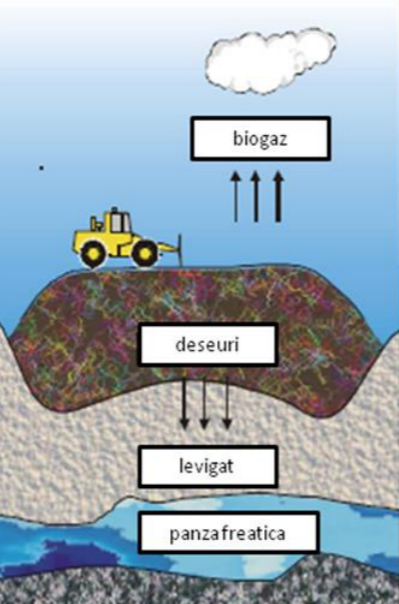  modificari de peisaj și disconfort vizual - practicile existente în gestionarea deşeurilor produc disconfort vizual și olfactiv (mirosuri neplăcute, fum, mizerie, peisaje inestetice și grav afectate;  poluarea aerului;  poluarea apelor de suprafață – în cazul eliminării necontrolate și ilegale a deșeurilor în apropierea râurilor (pe malul acestora);  poluarea pânzei freatice – prin infiltrarea substanțelor dăunatoare, rezultate din reacțiile chimice ce au loc în depozitele necontrolate, mai ales la temperaturi ridicate; contaminarea solului, modificări ale fertilității solurilor și pe terenurile învecinate, în cazul depozitării necontrolate a deșeurilor.Arderea liberă a anvelopelor emană în atmosferă circa 23 substanţe chimice periculoase, cum ar fi: oxidul de carbon, oxizi de sulf, oxizi de azot, plumb, mercur, zinc, benzen, dioxine, policloruri bifenile şi hidrocarburi poliaromatice. 8 dintre substanţe reprezintă compuşi cancerigeni. Dioxinele se acumulează în plante, în ţesuturile animalelor, peştelui şi a omului. În funcție de caracteristica şi direcţia vântului, dioxinele pot fi dispersate până la distanţa mai mult de 160 km. Efectele  substanţelor nocive asupra organismului uman în urma arderii anvelopelor: - monoxid de carbon – o substanţă toxică care afectează celulele creierului, provocând hipoxie; – hidrocarburile - afectează sistemul nervos, sistemul respirator, provocând bronşită, astm, compuşi fenolici afectează funcţia hepatica.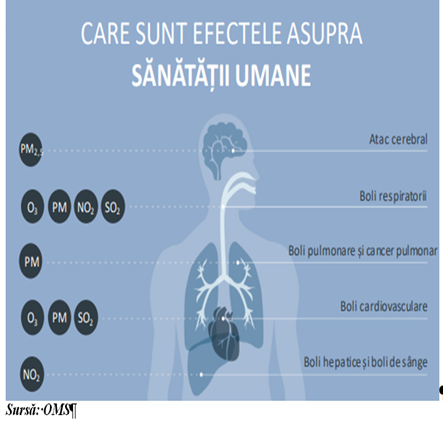 Fig.2 Efectele substanțelor nocive asupra organismului umanAnvelopele prezintă materie polimerică importantă: în o tonă se conțin circa 700 kg cauciuc – care poate fi folosit pentru obținerea carburantului, confecțiilor de cauciuc tehnic și materialelor de construcție. În același timp, dacă se arde o tonă de anvelope, în atmosferă se vor emite circa 270 kg negru de fum și 450 kg gaze toxice.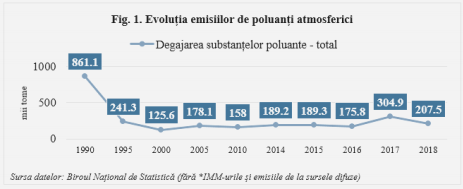 Fig. 3 Evoluția emisiilor de poluanți atmosfericiLa nivel global, emisiile de gaze cu efect de seră provenite de la sectorul gestionării deșeurilor au o pondere doar de circa 3-4%. În Republica Moldova, sectorul deșeurilor este responsabil de circa 12,5% din emisiile totale naționale de GES. Fig.2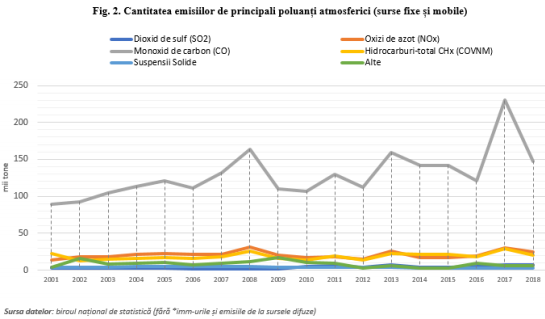 Fig. 4 Cantitatea emisiilor principalelor poluanți atmosferici (surse fixe și mobile)Ponderea relativ mare a emisiilor de GES în structura emisiilor naționale este cauzată de managementul neadecvat al rampelor de depozitare autorizate, numărul mare al gunoiștilor neautorizate, ponderea redusă a colectării separate și sortării deșeurilor, reciclării insuficiente a deșeurilor generate, etc.În același timp, experții susțin că, măsurile de atenuare asociate cu gestionarea deșeurilor au un potențial de reducere a emisiilor globale de GES de circa 15-20%, dacă am considera efectele prevenirii generării deșeurilor și evitarea emisiilor, ca urmare a reciclării și eficientizării proceselor de producție industrială. Promovarea economiei circulare, ecodesign-ului, inovațiilor și investițiilor în acest sector, alături de creșterea conștientizării consumatorilor, ar putea contribui la reducerea emisiilor globale de GES și mai mult, cu până la 40%.Reieșind din cele expuse, multe țări industriale deja de mult timp pun problema reciclării anvelopelor uzate, elaborînd metode și programe ce țin de încurajarea colectării și prelucrării anvelopelor. Necesitatea schimbării situaţiei curente prin reducerea cât mai urgentă a cantităților de deșeuri eliminate prin depozitare, este în primul rând prin creșterea ratei de colectare separată și respectiv, reciclarea deșeurilor şi recuperare de energie.             Impactul asupra persoanelor, entităților afectate În Republica Moldova, aerul poluat este al doilea factor de risc pentru bolile netransmisibile, cauzând circa 12% de decese anual, ce constituie circa 4700 din decese. Riscurile sunt cauzate de concentrații ridicate de PM10 și PM 2,5, NO2 și CO. Concentrația media anuală de NO2 în mun. Chișinău constituie 0,05 mg/m3, față de valoarea admisă de 0,04mg/m3. Din această cauză, populația este expusă unui risc sporit de boli respiratorii și boli ale sistemului sangvin, cauzat de poluarea aerului, comparativ cu alte localități. Indicatorii privind starea sănătăţii în Moldova arată o societate vulnerabilă la schimbările climatice, inclusiv din cauza poluării aerului.În același timp, pot fi identificate anumite grupuri ale populației care manifestă o vulnerabilitate mai accentuată în anumite condiții de schimbare a climei:Populaţia vulnerabilă la schimbările climatice şi pericolul pentru sănătate.Grupurile de populaţie cele mai vulnerabile la fenomenele extreme de vreme sunt copii, persoanele în etate,  cu boli cronice și cei din grupurile defavorizate.Informaţia cu privire la valurile de căldură din 2007 care au avut loc în Chişinău, a fost utilizată la realizarea studiului despre legăturile dintre temperaturile ridicate şi mortalitatea excesivă cauzată de aceste evenimente. În studiul ,,Excess mortality in Chisinau during the hot summer of 2007. Proceedings of the National Conference: Health in relation to the environment” realizat de către R.Corobov, S.Sheridan N.Opopol, K.Ebi a fost  constatat că mortalitatea a crescut în lunile aprilie–septembrie cu 190 de decese, sau cu 6,5% comparativ cu perioada analogică a anilor de referinţă (2000-2008) (date mai actualizate lipsesc).Din punct de vedere al calității apei potabile, cea mai vulnerabilă este populația care se alimentează cu apă din fântânile de mină. Din cantitatea totală de ape subterane de adâncime, extrase sau cercetate pe teritoriul republicii, circa 50% nu pot fi recomandate în scopuri potabile, fără o tratare preliminară. În multe localități rurale, unică sursă de apă potabilă sunt fântânile de mină, apa cărora este poluată de diverse surse de poluare, cum ar fi grajduri de animale, toalete, deșeuri. Toate acestea fiind amplasate la o distanță mică de la fântâna până la mină. În acest caz, cel mai vulnerabil grup sunt copii sugari cu vârsta de până la 3 luni, care la o concentrație mare de nitrați (transformați ulterior în nitriți), dezvoltă methemoglobinemie.Nivelul scăzut de venituri și riscurile sporite de sărăcie sunt cauzate de oportunitățile economice limitate, care împiedică oamenii, în special cei din grupurile vulnerabile, să-și realizeze aspirațiile profesionale, atât în calitate de angajați, cât și în calitate de angajatori.În anul 2019, pragul sărăciei absolute a constituit în medie pe lună pe o persoană 2095,1 lei și, respectiv, rata sărăciei absolute a constituit 25,2%. În același timp, pragul sărăciei extreme a constituit în medie 1689,7 lei pe lună pe o persoană, iar rata sărăciei extreme a fost de 10,7%.Astfel, pe de o parte, Republica Moldova înregistrează una din cele mai scăzute rate de ocupare din Europa Centrală și de Est (41%), iar pe de altă parte, carențele mediului de afaceri au subminat activitatea investițională. În perioada 2010-2016, formarea de capital finanțată din surse nebugetare s-a redus cu 6,6%. Accesul la finanțe este una din principalele constrângeri pentru oamenii de afaceri (conform Raportului Completivității Globale 2017-2018), iar nivelul mediu al influxurilor nete de investiții străine directe raportate la numărul populației a fost cel mai scăzut comparativ cu țările ECE (doar 74 USD). Astfel, o economie slabă limitează oportunitățile economice ale oamenilor, care se transpune în presiuni sporite asupra sistemului de protecție socială, precum și determină migrația populației peste hotare.Persoanele/entitățile, care contribuie la apariția problemeiConform datelor statistice din Registrul de stat al unităţilor de drept după genurile de activitate declarate, numărul agenților economici care generează deșeuri de anvelope uzate, este estimat la 35566 de entități. Ținem să menționăm că, IPM la interpelare a raportat deținerea datelor estimate la circa 1 788 de agenți economici care generează acest tip de deșeuri. Totodată, conform datelor Agenției de Mediu, la acest număr impunător de mare a agenților economici care generează acest tip de deșeuri, doar 60 din ei, dețin autorizația de mediu în domeniul gestionării deșeurilor, ceea ce denotă ineficiența sistemului de autorizare a activităților cu impact asupra mediului înconjurător.Institutul Național de Cercetări Economice (INCE) a realizat un sondaj „Promovarea îmbunătățirii performanței de mediu a IMM-urilor” în cadrul căruia au fost chestionate 400 de companii. În urma chestionării, s-a constatat că majoritatea respondenților (58,6%) nu au nici o autorizație de mediu. Sectorul de reciclare a anvelopelor este unic în vederea aplicării principiilor inovative a economiei circulare în raport cu alte sectoare de reciclare. În urma evaluării rezultatelor chestionarilor completate de reprezentanții mediului de afaceri în cadrul Raportului Global al Competitivităţii, se menţionează că printre constrângerile cele mai majore în desfăşurarea afacerilor se observă în eficienţa redusă a inovaţiei. Cele mai inferioare poziţii, Republica Moldova în continuare le ocupă la pilonii: - inovaţii (locul 128), - dezvoltarea pieţei financiare (locul 124), - sofisticarea afacerilor (locul 120), - dimensiunea pieţei (locul 120). În domeniul inovării, în anul 2018 indicele a avut o evoluţie negativă pronunţată (-18 poziţii), iar şansele ţării de a ieşi din eşalonul economiilor puţin inovative şi necompetitive la nivel internaţional se reduc.Obiectivul general constă în instituirea unui cadru juridic de reglementare a gestionării anvelopelor uzate în scopul prevenirii/reducerii impactului asupra mediului și a sănătății umane, contribuind astfel, la o dezvoltare durabilă a societății și la ecologizarea IMM-urilor. Totodată, contribuind la creșterea numărul agenților economici autorizați care activează în domeniul gestionării deşeurilor.De asemenea, printre obiective se enumeră și implementarea unui cadru regulator în vederea consolidării capacităților instituționale de punere în aplicare a măsurilor de optimizare a colectării separate a deșeurilor de anvelope uzate, minimizarea eliminării anvelopelor uzate ca deșeuri municipale mixte, inclusiv realizarea nivelului ridicat de reciclare pentru deșeurile de anvelope uzate, contribuind la implementarea principiului „poluatorul plăteşte” și principiilor de precauție și prevenire. Deșeurile sunt factori importanți în răspândirea infecțiilor. În condiții favorabile de dezvoltare, agenții patogeni rămân în viață un timp foarte îndelungat, condiții care ajută la înmulțirea acestora foarte rapidă. Deșeurile de anvelope depuse necontrolat pe sol pot fi spălate de precipitații. Produsele fine rezultate în urma descompunerii substanțelor organice intră în contact cu apele râurilor și a pânzelor freatice subterane, unde formează suspensii, ducând la modificări semnificative ale acestor ape, prin creșterea concentrațiilor de cloruri, nitruri, sulfuri, etc. Astfel, reciclarea anvelopelor uzate reprezintă una din problemele ecologice actuale. Conform datelor IPM, în anul 2019, doar 1136 de gunoiști situate în mediul urban și cel rural au fost autorizate, nefiind creată o infrastructură de depozite de deșeuri, clasificate conform categoriilor prevăzute în Directiva 1999/31/CE a Consiliului Uniunii Europene din 26.04.1999 privind depozitele de deșeuri, cum ar fi: depozite de deșeuri pentru deșeuri periculoase; depozite de deșeuri pentru deșeuri nepericuloase și depozite de deșeuri pentru deșeuri inerte. Anual, pe parcursul Campaniilor de salubrizare sunt depistate circa 3000 gunoişti stihinice, majoritatea din acestea sunt localizate în zona de protecție a obiectivelor acvatice, în zona sanitară a sectorului locativ și pe terenurile agricole degradate. Astfel, problema poluării locale a solurilor cu deșeuri municipale devine o problemă cu grad de creștere în Republica Moldova. Aceste deșeuri sunt transportate (aruncate) în râpi, fâșii forestiere, fâșii riverane de protecție a râurilor și bazinelor acvatice, pe marginea drumurilor.Principalele forme de impact și risc pentru mediul și sănătatea publică determinate de deșeurile eliminate prin depozitare sunt:  modificari de peisaj și disconfort vizual - practicile existente în gestionarea deşeurilor produc disconfort vizual și olfactiv (mirosuri neplăcute, fum, mizerie, peisaje inestetice și grav afectate;  poluarea aerului;  poluarea apelor de suprafață – în cazul eliminării necontrolate și ilegale a deșeurilor în apropierea râurilor (pe malul acestora);  poluarea pânzei freatice – prin infiltrarea substanțelor dăunatoare, rezultate din reacțiile chimice ce au loc în depozitele necontrolate, mai ales la temperaturi ridicate; contaminarea solului, modificări ale fertilității solurilor și pe terenurile învecinate, în cazul depozitării necontrolate a deșeurilor.Arderea liberă a anvelopelor emană în atmosferă circa 23 substanţe chimice periculoase, cum ar fi: oxidul de carbon, oxizi de sulf, oxizi de azot, plumb, mercur, zinc, benzen, dioxine, policloruri bifenile şi hidrocarburi poliaromatice. 8 dintre substanţe reprezintă compuşi cancerigeni. Dioxinele se acumulează în plante, în ţesuturile animalelor, peştelui şi a omului. În funcție de caracteristica şi direcţia vântului, dioxinele pot fi dispersate până la distanţa mai mult de 160 km. Efectele  substanţelor nocive asupra organismului uman în urma arderii anvelopelor: - monoxid de carbon – o substanţă toxică care afectează celulele creierului, provocând hipoxie; – hidrocarburile - afectează sistemul nervos, sistemul respirator, provocând bronşită, astm, compuşi fenolici afectează funcţia hepatica.Fig.2 Efectele substanțelor nocive asupra organismului umanAnvelopele prezintă materie polimerică importantă: în o tonă se conțin circa 700 kg cauciuc – care poate fi folosit pentru obținerea carburantului, confecțiilor de cauciuc tehnic și materialelor de construcție. În același timp, dacă se arde o tonă de anvelope, în atmosferă se vor emite circa 270 kg negru de fum și 450 kg gaze toxice.Fig. 3 Evoluția emisiilor de poluanți atmosfericiLa nivel global, emisiile de gaze cu efect de seră provenite de la sectorul gestionării deșeurilor au o pondere doar de circa 3-4%. În Republica Moldova, sectorul deșeurilor este responsabil de circa 12,5% din emisiile totale naționale de GES. Fig.2Fig. 4 Cantitatea emisiilor principalelor poluanți atmosferici (surse fixe și mobile)Ponderea relativ mare a emisiilor de GES în structura emisiilor naționale este cauzată de managementul neadecvat al rampelor de depozitare autorizate, numărul mare al gunoiștilor neautorizate, ponderea redusă a colectării separate și sortării deșeurilor, reciclării insuficiente a deșeurilor generate, etc.În același timp, experții susțin că, măsurile de atenuare asociate cu gestionarea deșeurilor au un potențial de reducere a emisiilor globale de GES de circa 15-20%, dacă am considera efectele prevenirii generării deșeurilor și evitarea emisiilor, ca urmare a reciclării și eficientizării proceselor de producție industrială. Promovarea economiei circulare, ecodesign-ului, inovațiilor și investițiilor în acest sector, alături de creșterea conștientizării consumatorilor, ar putea contribui la reducerea emisiilor globale de GES și mai mult, cu până la 40%.Reieșind din cele expuse, multe țări industriale deja de mult timp pun problema reciclării anvelopelor uzate, elaborînd metode și programe ce țin de încurajarea colectării și prelucrării anvelopelor. Necesitatea schimbării situaţiei curente prin reducerea cât mai urgentă a cantităților de deșeuri eliminate prin depozitare, este în primul rând prin creșterea ratei de colectare separată și respectiv, reciclarea deșeurilor şi recuperare de energie.             Impactul asupra persoanelor, entităților afectate În Republica Moldova, aerul poluat este al doilea factor de risc pentru bolile netransmisibile, cauzând circa 12% de decese anual, ce constituie circa 4700 din decese. Riscurile sunt cauzate de concentrații ridicate de PM10 și PM 2,5, NO2 și CO. Concentrația media anuală de NO2 în mun. Chișinău constituie 0,05 mg/m3, față de valoarea admisă de 0,04mg/m3. Din această cauză, populația este expusă unui risc sporit de boli respiratorii și boli ale sistemului sangvin, cauzat de poluarea aerului, comparativ cu alte localități. Indicatorii privind starea sănătăţii în Moldova arată o societate vulnerabilă la schimbările climatice, inclusiv din cauza poluării aerului.În același timp, pot fi identificate anumite grupuri ale populației care manifestă o vulnerabilitate mai accentuată în anumite condiții de schimbare a climei:Populaţia vulnerabilă la schimbările climatice şi pericolul pentru sănătate.Grupurile de populaţie cele mai vulnerabile la fenomenele extreme de vreme sunt copii, persoanele în etate,  cu boli cronice și cei din grupurile defavorizate.Informaţia cu privire la valurile de căldură din 2007 care au avut loc în Chişinău, a fost utilizată la realizarea studiului despre legăturile dintre temperaturile ridicate şi mortalitatea excesivă cauzată de aceste evenimente. În studiul ,,Excess mortality in Chisinau during the hot summer of 2007. Proceedings of the National Conference: Health in relation to the environment” realizat de către R.Corobov, S.Sheridan N.Opopol, K.Ebi a fost  constatat că mortalitatea a crescut în lunile aprilie–septembrie cu 190 de decese, sau cu 6,5% comparativ cu perioada analogică a anilor de referinţă (2000-2008) (date mai actualizate lipsesc).Din punct de vedere al calității apei potabile, cea mai vulnerabilă este populația care se alimentează cu apă din fântânile de mină. Din cantitatea totală de ape subterane de adâncime, extrase sau cercetate pe teritoriul republicii, circa 50% nu pot fi recomandate în scopuri potabile, fără o tratare preliminară. În multe localități rurale, unică sursă de apă potabilă sunt fântânile de mină, apa cărora este poluată de diverse surse de poluare, cum ar fi grajduri de animale, toalete, deșeuri. Toate acestea fiind amplasate la o distanță mică de la fântâna până la mină. În acest caz, cel mai vulnerabil grup sunt copii sugari cu vârsta de până la 3 luni, care la o concentrație mare de nitrați (transformați ulterior în nitriți), dezvoltă methemoglobinemie.Nivelul scăzut de venituri și riscurile sporite de sărăcie sunt cauzate de oportunitățile economice limitate, care împiedică oamenii, în special cei din grupurile vulnerabile, să-și realizeze aspirațiile profesionale, atât în calitate de angajați, cât și în calitate de angajatori.În anul 2019, pragul sărăciei absolute a constituit în medie pe lună pe o persoană 2095,1 lei și, respectiv, rata sărăciei absolute a constituit 25,2%. În același timp, pragul sărăciei extreme a constituit în medie 1689,7 lei pe lună pe o persoană, iar rata sărăciei extreme a fost de 10,7%.Astfel, pe de o parte, Republica Moldova înregistrează una din cele mai scăzute rate de ocupare din Europa Centrală și de Est (41%), iar pe de altă parte, carențele mediului de afaceri au subminat activitatea investițională. În perioada 2010-2016, formarea de capital finanțată din surse nebugetare s-a redus cu 6,6%. Accesul la finanțe este una din principalele constrângeri pentru oamenii de afaceri (conform Raportului Completivității Globale 2017-2018), iar nivelul mediu al influxurilor nete de investiții străine directe raportate la numărul populației a fost cel mai scăzut comparativ cu țările ECE (doar 74 USD). Astfel, o economie slabă limitează oportunitățile economice ale oamenilor, care se transpune în presiuni sporite asupra sistemului de protecție socială, precum și determină migrația populației peste hotare.Persoanele/entitățile, care contribuie la apariția problemeiConform datelor statistice din Registrul de stat al unităţilor de drept după genurile de activitate declarate, numărul agenților economici care generează deșeuri de anvelope uzate, este estimat la 35566 de entități. Ținem să menționăm că, IPM la interpelare a raportat deținerea datelor estimate la circa 1 788 de agenți economici care generează acest tip de deșeuri. Totodată, conform datelor Agenției de Mediu, la acest număr impunător de mare a agenților economici care generează acest tip de deșeuri, doar 60 din ei, dețin autorizația de mediu în domeniul gestionării deșeurilor, ceea ce denotă ineficiența sistemului de autorizare a activităților cu impact asupra mediului înconjurător.Institutul Național de Cercetări Economice (INCE) a realizat un sondaj „Promovarea îmbunătățirii performanței de mediu a IMM-urilor” în cadrul căruia au fost chestionate 400 de companii. În urma chestionării, s-a constatat că majoritatea respondenților (58,6%) nu au nici o autorizație de mediu. Sectorul de reciclare a anvelopelor este unic în vederea aplicării principiilor inovative a economiei circulare în raport cu alte sectoare de reciclare. În urma evaluării rezultatelor chestionarilor completate de reprezentanții mediului de afaceri în cadrul Raportului Global al Competitivităţii, se menţionează că printre constrângerile cele mai majore în desfăşurarea afacerilor se observă în eficienţa redusă a inovaţiei. Cele mai inferioare poziţii, Republica Moldova în continuare le ocupă la pilonii: - inovaţii (locul 128), - dezvoltarea pieţei financiare (locul 124), - sofisticarea afacerilor (locul 120), - dimensiunea pieţei (locul 120). În domeniul inovării, în anul 2018 indicele a avut o evoluţie negativă pronunţată (-18 poziţii), iar şansele ţării de a ieşi din eşalonul economiilor puţin inovative şi necompetitive la nivel internaţional se reduc.Obiectivul general constă în instituirea unui cadru juridic de reglementare a gestionării anvelopelor uzate în scopul prevenirii/reducerii impactului asupra mediului și a sănătății umane, contribuind astfel, la o dezvoltare durabilă a societății și la ecologizarea IMM-urilor. Totodată, contribuind la creșterea numărul agenților economici autorizați care activează în domeniul gestionării deşeurilor.De asemenea, printre obiective se enumeră și implementarea unui cadru regulator în vederea consolidării capacităților instituționale de punere în aplicare a măsurilor de optimizare a colectării separate a deșeurilor de anvelope uzate, minimizarea eliminării anvelopelor uzate ca deșeuri municipale mixte, inclusiv realizarea nivelului ridicat de reciclare pentru deșeurile de anvelope uzate, contribuind la implementarea principiului „poluatorul plăteşte” și principiilor de precauție și prevenire. Deșeurile sunt factori importanți în răspândirea infecțiilor. În condiții favorabile de dezvoltare, agenții patogeni rămân în viață un timp foarte îndelungat, condiții care ajută la înmulțirea acestora foarte rapidă. Deșeurile de anvelope depuse necontrolat pe sol pot fi spălate de precipitații. Produsele fine rezultate în urma descompunerii substanțelor organice intră în contact cu apele râurilor și a pânzelor freatice subterane, unde formează suspensii, ducând la modificări semnificative ale acestor ape, prin creșterea concentrațiilor de cloruri, nitruri, sulfuri, etc. Astfel, reciclarea anvelopelor uzate reprezintă una din problemele ecologice actuale. Conform datelor IPM, în anul 2019, doar 1136 de gunoiști situate în mediul urban și cel rural au fost autorizate, nefiind creată o infrastructură de depozite de deșeuri, clasificate conform categoriilor prevăzute în Directiva 1999/31/CE a Consiliului Uniunii Europene din 26.04.1999 privind depozitele de deșeuri, cum ar fi: depozite de deșeuri pentru deșeuri periculoase; depozite de deșeuri pentru deșeuri nepericuloase și depozite de deșeuri pentru deșeuri inerte. Anual, pe parcursul Campaniilor de salubrizare sunt depistate circa 3000 gunoişti stihinice, majoritatea din acestea sunt localizate în zona de protecție a obiectivelor acvatice, în zona sanitară a sectorului locativ și pe terenurile agricole degradate. Astfel, problema poluării locale a solurilor cu deșeuri municipale devine o problemă cu grad de creștere în Republica Moldova. Aceste deșeuri sunt transportate (aruncate) în râpi, fâșii forestiere, fâșii riverane de protecție a râurilor și bazinelor acvatice, pe marginea drumurilor.Principalele forme de impact și risc pentru mediul și sănătatea publică determinate de deșeurile eliminate prin depozitare sunt:  modificari de peisaj și disconfort vizual - practicile existente în gestionarea deşeurilor produc disconfort vizual și olfactiv (mirosuri neplăcute, fum, mizerie, peisaje inestetice și grav afectate;  poluarea aerului;  poluarea apelor de suprafață – în cazul eliminării necontrolate și ilegale a deșeurilor în apropierea râurilor (pe malul acestora);  poluarea pânzei freatice – prin infiltrarea substanțelor dăunatoare, rezultate din reacțiile chimice ce au loc în depozitele necontrolate, mai ales la temperaturi ridicate; contaminarea solului, modificări ale fertilității solurilor și pe terenurile învecinate, în cazul depozitării necontrolate a deșeurilor.Arderea liberă a anvelopelor emană în atmosferă circa 23 substanţe chimice periculoase, cum ar fi: oxidul de carbon, oxizi de sulf, oxizi de azot, plumb, mercur, zinc, benzen, dioxine, policloruri bifenile şi hidrocarburi poliaromatice. 8 dintre substanţe reprezintă compuşi cancerigeni. Dioxinele se acumulează în plante, în ţesuturile animalelor, peştelui şi a omului. În funcție de caracteristica şi direcţia vântului, dioxinele pot fi dispersate până la distanţa mai mult de 160 km. Efectele  substanţelor nocive asupra organismului uman în urma arderii anvelopelor: - monoxid de carbon – o substanţă toxică care afectează celulele creierului, provocând hipoxie; – hidrocarburile - afectează sistemul nervos, sistemul respirator, provocând bronşită, astm, compuşi fenolici afectează funcţia hepatica.Fig.2 Efectele substanțelor nocive asupra organismului umanAnvelopele prezintă materie polimerică importantă: în o tonă se conțin circa 700 kg cauciuc – care poate fi folosit pentru obținerea carburantului, confecțiilor de cauciuc tehnic și materialelor de construcție. În același timp, dacă se arde o tonă de anvelope, în atmosferă se vor emite circa 270 kg negru de fum și 450 kg gaze toxice.Fig. 3 Evoluția emisiilor de poluanți atmosfericiLa nivel global, emisiile de gaze cu efect de seră provenite de la sectorul gestionării deșeurilor au o pondere doar de circa 3-4%. În Republica Moldova, sectorul deșeurilor este responsabil de circa 12,5% din emisiile totale naționale de GES. Fig.2Fig. 4 Cantitatea emisiilor principalelor poluanți atmosferici (surse fixe și mobile)Ponderea relativ mare a emisiilor de GES în structura emisiilor naționale este cauzată de managementul neadecvat al rampelor de depozitare autorizate, numărul mare al gunoiștilor neautorizate, ponderea redusă a colectării separate și sortării deșeurilor, reciclării insuficiente a deșeurilor generate, etc.În același timp, experții susțin că, măsurile de atenuare asociate cu gestionarea deșeurilor au un potențial de reducere a emisiilor globale de GES de circa 15-20%, dacă am considera efectele prevenirii generării deșeurilor și evitarea emisiilor, ca urmare a reciclării și eficientizării proceselor de producție industrială. Promovarea economiei circulare, ecodesign-ului, inovațiilor și investițiilor în acest sector, alături de creșterea conștientizării consumatorilor, ar putea contribui la reducerea emisiilor globale de GES și mai mult, cu până la 40%.Reieșind din cele expuse, multe țări industriale deja de mult timp pun problema reciclării anvelopelor uzate, elaborînd metode și programe ce țin de încurajarea colectării și prelucrării anvelopelor. Necesitatea schimbării situaţiei curente prin reducerea cât mai urgentă a cantităților de deșeuri eliminate prin depozitare, este în primul rând prin creșterea ratei de colectare separată și respectiv, reciclarea deșeurilor şi recuperare de energie.             Impactul asupra persoanelor, entităților afectate În Republica Moldova, aerul poluat este al doilea factor de risc pentru bolile netransmisibile, cauzând circa 12% de decese anual, ce constituie circa 4700 din decese. Riscurile sunt cauzate de concentrații ridicate de PM10 și PM 2,5, NO2 și CO. Concentrația media anuală de NO2 în mun. Chișinău constituie 0,05 mg/m3, față de valoarea admisă de 0,04mg/m3. Din această cauză, populația este expusă unui risc sporit de boli respiratorii și boli ale sistemului sangvin, cauzat de poluarea aerului, comparativ cu alte localități. Indicatorii privind starea sănătăţii în Moldova arată o societate vulnerabilă la schimbările climatice, inclusiv din cauza poluării aerului.În același timp, pot fi identificate anumite grupuri ale populației care manifestă o vulnerabilitate mai accentuată în anumite condiții de schimbare a climei:Populaţia vulnerabilă la schimbările climatice şi pericolul pentru sănătate.Grupurile de populaţie cele mai vulnerabile la fenomenele extreme de vreme sunt copii, persoanele în etate,  cu boli cronice și cei din grupurile defavorizate.Informaţia cu privire la valurile de căldură din 2007 care au avut loc în Chişinău, a fost utilizată la realizarea studiului despre legăturile dintre temperaturile ridicate şi mortalitatea excesivă cauzată de aceste evenimente. În studiul ,,Excess mortality in Chisinau during the hot summer of 2007. Proceedings of the National Conference: Health in relation to the environment” realizat de către R.Corobov, S.Sheridan N.Opopol, K.Ebi a fost  constatat că mortalitatea a crescut în lunile aprilie–septembrie cu 190 de decese, sau cu 6,5% comparativ cu perioada analogică a anilor de referinţă (2000-2008) (date mai actualizate lipsesc).Din punct de vedere al calității apei potabile, cea mai vulnerabilă este populația care se alimentează cu apă din fântânile de mină. Din cantitatea totală de ape subterane de adâncime, extrase sau cercetate pe teritoriul republicii, circa 50% nu pot fi recomandate în scopuri potabile, fără o tratare preliminară. În multe localități rurale, unică sursă de apă potabilă sunt fântânile de mină, apa cărora este poluată de diverse surse de poluare, cum ar fi grajduri de animale, toalete, deșeuri. Toate acestea fiind amplasate la o distanță mică de la fântâna până la mină. În acest caz, cel mai vulnerabil grup sunt copii sugari cu vârsta de până la 3 luni, care la o concentrație mare de nitrați (transformați ulterior în nitriți), dezvoltă methemoglobinemie.Nivelul scăzut de venituri și riscurile sporite de sărăcie sunt cauzate de oportunitățile economice limitate, care împiedică oamenii, în special cei din grupurile vulnerabile, să-și realizeze aspirațiile profesionale, atât în calitate de angajați, cât și în calitate de angajatori.În anul 2019, pragul sărăciei absolute a constituit în medie pe lună pe o persoană 2095,1 lei și, respectiv, rata sărăciei absolute a constituit 25,2%. În același timp, pragul sărăciei extreme a constituit în medie 1689,7 lei pe lună pe o persoană, iar rata sărăciei extreme a fost de 10,7%.Astfel, pe de o parte, Republica Moldova înregistrează una din cele mai scăzute rate de ocupare din Europa Centrală și de Est (41%), iar pe de altă parte, carențele mediului de afaceri au subminat activitatea investițională. În perioada 2010-2016, formarea de capital finanțată din surse nebugetare s-a redus cu 6,6%. Accesul la finanțe este una din principalele constrângeri pentru oamenii de afaceri (conform Raportului Completivității Globale 2017-2018), iar nivelul mediu al influxurilor nete de investiții străine directe raportate la numărul populației a fost cel mai scăzut comparativ cu țările ECE (doar 74 USD). Astfel, o economie slabă limitează oportunitățile economice ale oamenilor, care se transpune în presiuni sporite asupra sistemului de protecție socială, precum și determină migrația populației peste hotare.Persoanele/entitățile, care contribuie la apariția problemeiConform datelor statistice din Registrul de stat al unităţilor de drept după genurile de activitate declarate, numărul agenților economici care generează deșeuri de anvelope uzate, este estimat la 35566 de entități. Ținem să menționăm că, IPM la interpelare a raportat deținerea datelor estimate la circa 1 788 de agenți economici care generează acest tip de deșeuri. Totodată, conform datelor Agenției de Mediu, la acest număr impunător de mare a agenților economici care generează acest tip de deșeuri, doar 60 din ei, dețin autorizația de mediu în domeniul gestionării deșeurilor, ceea ce denotă ineficiența sistemului de autorizare a activităților cu impact asupra mediului înconjurător.Institutul Național de Cercetări Economice (INCE) a realizat un sondaj „Promovarea îmbunătățirii performanței de mediu a IMM-urilor” în cadrul căruia au fost chestionate 400 de companii. În urma chestionării, s-a constatat că majoritatea respondenților (58,6%) nu au nici o autorizație de mediu. Sectorul de reciclare a anvelopelor este unic în vederea aplicării principiilor inovative a economiei circulare în raport cu alte sectoare de reciclare. În urma evaluării rezultatelor chestionarilor completate de reprezentanții mediului de afaceri în cadrul Raportului Global al Competitivităţii, se menţionează că printre constrângerile cele mai majore în desfăşurarea afacerilor se observă în eficienţa redusă a inovaţiei. Cele mai inferioare poziţii, Republica Moldova în continuare le ocupă la pilonii: - inovaţii (locul 128), - dezvoltarea pieţei financiare (locul 124), - sofisticarea afacerilor (locul 120), - dimensiunea pieţei (locul 120). În domeniul inovării, în anul 2018 indicele a avut o evoluţie negativă pronunţată (-18 poziţii), iar şansele ţării de a ieşi din eşalonul economiilor puţin inovative şi necompetitive la nivel internaţional se reduc.Obiectivul general constă în instituirea unui cadru juridic de reglementare a gestionării anvelopelor uzate în scopul prevenirii/reducerii impactului asupra mediului și a sănătății umane, contribuind astfel, la o dezvoltare durabilă a societății și la ecologizarea IMM-urilor. Totodată, contribuind la creșterea numărul agenților economici autorizați care activează în domeniul gestionării deşeurilor.De asemenea, printre obiective se enumeră și implementarea unui cadru regulator în vederea consolidării capacităților instituționale de punere în aplicare a măsurilor de optimizare a colectării separate a deșeurilor de anvelope uzate, minimizarea eliminării anvelopelor uzate ca deșeuri municipale mixte, inclusiv realizarea nivelului ridicat de reciclare pentru deșeurile de anvelope uzate, contribuind la implementarea principiului „poluatorul plăteşte” și principiilor de precauție și prevenire. Deșeurile sunt factori importanți în răspândirea infecțiilor. În condiții favorabile de dezvoltare, agenții patogeni rămân în viață un timp foarte îndelungat, condiții care ajută la înmulțirea acestora foarte rapidă. Deșeurile de anvelope depuse necontrolat pe sol pot fi spălate de precipitații. Produsele fine rezultate în urma descompunerii substanțelor organice intră în contact cu apele râurilor și a pânzelor freatice subterane, unde formează suspensii, ducând la modificări semnificative ale acestor ape, prin creșterea concentrațiilor de cloruri, nitruri, sulfuri, etc. Astfel, reciclarea anvelopelor uzate reprezintă una din problemele ecologice actuale. Conform datelor IPM, în anul 2019, doar 1136 de gunoiști situate în mediul urban și cel rural au fost autorizate, nefiind creată o infrastructură de depozite de deșeuri, clasificate conform categoriilor prevăzute în Directiva 1999/31/CE a Consiliului Uniunii Europene din 26.04.1999 privind depozitele de deșeuri, cum ar fi: depozite de deșeuri pentru deșeuri periculoase; depozite de deșeuri pentru deșeuri nepericuloase și depozite de deșeuri pentru deșeuri inerte. Anual, pe parcursul Campaniilor de salubrizare sunt depistate circa 3000 gunoişti stihinice, majoritatea din acestea sunt localizate în zona de protecție a obiectivelor acvatice, în zona sanitară a sectorului locativ și pe terenurile agricole degradate. Astfel, problema poluării locale a solurilor cu deșeuri municipale devine o problemă cu grad de creștere în Republica Moldova. Aceste deșeuri sunt transportate (aruncate) în râpi, fâșii forestiere, fâșii riverane de protecție a râurilor și bazinelor acvatice, pe marginea drumurilor.Principalele forme de impact și risc pentru mediul și sănătatea publică determinate de deșeurile eliminate prin depozitare sunt:  modificari de peisaj și disconfort vizual - practicile existente în gestionarea deşeurilor produc disconfort vizual și olfactiv (mirosuri neplăcute, fum, mizerie, peisaje inestetice și grav afectate;  poluarea aerului;  poluarea apelor de suprafață – în cazul eliminării necontrolate și ilegale a deșeurilor în apropierea râurilor (pe malul acestora);  poluarea pânzei freatice – prin infiltrarea substanțelor dăunatoare, rezultate din reacțiile chimice ce au loc în depozitele necontrolate, mai ales la temperaturi ridicate; contaminarea solului, modificări ale fertilității solurilor și pe terenurile învecinate, în cazul depozitării necontrolate a deșeurilor.Arderea liberă a anvelopelor emană în atmosferă circa 23 substanţe chimice periculoase, cum ar fi: oxidul de carbon, oxizi de sulf, oxizi de azot, plumb, mercur, zinc, benzen, dioxine, policloruri bifenile şi hidrocarburi poliaromatice. 8 dintre substanţe reprezintă compuşi cancerigeni. Dioxinele se acumulează în plante, în ţesuturile animalelor, peştelui şi a omului. În funcție de caracteristica şi direcţia vântului, dioxinele pot fi dispersate până la distanţa mai mult de 160 km. Efectele  substanţelor nocive asupra organismului uman în urma arderii anvelopelor: - monoxid de carbon – o substanţă toxică care afectează celulele creierului, provocând hipoxie; – hidrocarburile - afectează sistemul nervos, sistemul respirator, provocând bronşită, astm, compuşi fenolici afectează funcţia hepatica.Fig.2 Efectele substanțelor nocive asupra organismului umanAnvelopele prezintă materie polimerică importantă: în o tonă se conțin circa 700 kg cauciuc – care poate fi folosit pentru obținerea carburantului, confecțiilor de cauciuc tehnic și materialelor de construcție. În același timp, dacă se arde o tonă de anvelope, în atmosferă se vor emite circa 270 kg negru de fum și 450 kg gaze toxice.Fig. 3 Evoluția emisiilor de poluanți atmosfericiLa nivel global, emisiile de gaze cu efect de seră provenite de la sectorul gestionării deșeurilor au o pondere doar de circa 3-4%. În Republica Moldova, sectorul deșeurilor este responsabil de circa 12,5% din emisiile totale naționale de GES. Fig.2Fig. 4 Cantitatea emisiilor principalelor poluanți atmosferici (surse fixe și mobile)Ponderea relativ mare a emisiilor de GES în structura emisiilor naționale este cauzată de managementul neadecvat al rampelor de depozitare autorizate, numărul mare al gunoiștilor neautorizate, ponderea redusă a colectării separate și sortării deșeurilor, reciclării insuficiente a deșeurilor generate, etc.În același timp, experții susțin că, măsurile de atenuare asociate cu gestionarea deșeurilor au un potențial de reducere a emisiilor globale de GES de circa 15-20%, dacă am considera efectele prevenirii generării deșeurilor și evitarea emisiilor, ca urmare a reciclării și eficientizării proceselor de producție industrială. Promovarea economiei circulare, ecodesign-ului, inovațiilor și investițiilor în acest sector, alături de creșterea conștientizării consumatorilor, ar putea contribui la reducerea emisiilor globale de GES și mai mult, cu până la 40%.Reieșind din cele expuse, multe țări industriale deja de mult timp pun problema reciclării anvelopelor uzate, elaborînd metode și programe ce țin de încurajarea colectării și prelucrării anvelopelor. Necesitatea schimbării situaţiei curente prin reducerea cât mai urgentă a cantităților de deșeuri eliminate prin depozitare, este în primul rând prin creșterea ratei de colectare separată și respectiv, reciclarea deșeurilor şi recuperare de energie.             Impactul asupra persoanelor, entităților afectate În Republica Moldova, aerul poluat este al doilea factor de risc pentru bolile netransmisibile, cauzând circa 12% de decese anual, ce constituie circa 4700 din decese. Riscurile sunt cauzate de concentrații ridicate de PM10 și PM 2,5, NO2 și CO. Concentrația media anuală de NO2 în mun. Chișinău constituie 0,05 mg/m3, față de valoarea admisă de 0,04mg/m3. Din această cauză, populația este expusă unui risc sporit de boli respiratorii și boli ale sistemului sangvin, cauzat de poluarea aerului, comparativ cu alte localități. Indicatorii privind starea sănătăţii în Moldova arată o societate vulnerabilă la schimbările climatice, inclusiv din cauza poluării aerului.În același timp, pot fi identificate anumite grupuri ale populației care manifestă o vulnerabilitate mai accentuată în anumite condiții de schimbare a climei:Populaţia vulnerabilă la schimbările climatice şi pericolul pentru sănătate.Grupurile de populaţie cele mai vulnerabile la fenomenele extreme de vreme sunt copii, persoanele în etate,  cu boli cronice și cei din grupurile defavorizate.Informaţia cu privire la valurile de căldură din 2007 care au avut loc în Chişinău, a fost utilizată la realizarea studiului despre legăturile dintre temperaturile ridicate şi mortalitatea excesivă cauzată de aceste evenimente. În studiul ,,Excess mortality in Chisinau during the hot summer of 2007. Proceedings of the National Conference: Health in relation to the environment” realizat de către R.Corobov, S.Sheridan N.Opopol, K.Ebi a fost  constatat că mortalitatea a crescut în lunile aprilie–septembrie cu 190 de decese, sau cu 6,5% comparativ cu perioada analogică a anilor de referinţă (2000-2008) (date mai actualizate lipsesc).Din punct de vedere al calității apei potabile, cea mai vulnerabilă este populația care se alimentează cu apă din fântânile de mină. Din cantitatea totală de ape subterane de adâncime, extrase sau cercetate pe teritoriul republicii, circa 50% nu pot fi recomandate în scopuri potabile, fără o tratare preliminară. În multe localități rurale, unică sursă de apă potabilă sunt fântânile de mină, apa cărora este poluată de diverse surse de poluare, cum ar fi grajduri de animale, toalete, deșeuri. Toate acestea fiind amplasate la o distanță mică de la fântâna până la mină. În acest caz, cel mai vulnerabil grup sunt copii sugari cu vârsta de până la 3 luni, care la o concentrație mare de nitrați (transformați ulterior în nitriți), dezvoltă methemoglobinemie.Nivelul scăzut de venituri și riscurile sporite de sărăcie sunt cauzate de oportunitățile economice limitate, care împiedică oamenii, în special cei din grupurile vulnerabile, să-și realizeze aspirațiile profesionale, atât în calitate de angajați, cât și în calitate de angajatori.În anul 2019, pragul sărăciei absolute a constituit în medie pe lună pe o persoană 2095,1 lei și, respectiv, rata sărăciei absolute a constituit 25,2%. În același timp, pragul sărăciei extreme a constituit în medie 1689,7 lei pe lună pe o persoană, iar rata sărăciei extreme a fost de 10,7%.Astfel, pe de o parte, Republica Moldova înregistrează una din cele mai scăzute rate de ocupare din Europa Centrală și de Est (41%), iar pe de altă parte, carențele mediului de afaceri au subminat activitatea investițională. În perioada 2010-2016, formarea de capital finanțată din surse nebugetare s-a redus cu 6,6%. Accesul la finanțe este una din principalele constrângeri pentru oamenii de afaceri (conform Raportului Completivității Globale 2017-2018), iar nivelul mediu al influxurilor nete de investiții străine directe raportate la numărul populației a fost cel mai scăzut comparativ cu țările ECE (doar 74 USD). Astfel, o economie slabă limitează oportunitățile economice ale oamenilor, care se transpune în presiuni sporite asupra sistemului de protecție socială, precum și determină migrația populației peste hotare.Persoanele/entitățile, care contribuie la apariția problemeiConform datelor statistice din Registrul de stat al unităţilor de drept după genurile de activitate declarate, numărul agenților economici care generează deșeuri de anvelope uzate, este estimat la 35566 de entități. Ținem să menționăm că, IPM la interpelare a raportat deținerea datelor estimate la circa 1 788 de agenți economici care generează acest tip de deșeuri. Totodată, conform datelor Agenției de Mediu, la acest număr impunător de mare a agenților economici care generează acest tip de deșeuri, doar 60 din ei, dețin autorizația de mediu în domeniul gestionării deșeurilor, ceea ce denotă ineficiența sistemului de autorizare a activităților cu impact asupra mediului înconjurător.Institutul Național de Cercetări Economice (INCE) a realizat un sondaj „Promovarea îmbunătățirii performanței de mediu a IMM-urilor” în cadrul căruia au fost chestionate 400 de companii. În urma chestionării, s-a constatat că majoritatea respondenților (58,6%) nu au nici o autorizație de mediu. Sectorul de reciclare a anvelopelor este unic în vederea aplicării principiilor inovative a economiei circulare în raport cu alte sectoare de reciclare. În urma evaluării rezultatelor chestionarilor completate de reprezentanții mediului de afaceri în cadrul Raportului Global al Competitivităţii, se menţionează că printre constrângerile cele mai majore în desfăşurarea afacerilor se observă în eficienţa redusă a inovaţiei. Cele mai inferioare poziţii, Republica Moldova în continuare le ocupă la pilonii: - inovaţii (locul 128), - dezvoltarea pieţei financiare (locul 124), - sofisticarea afacerilor (locul 120), - dimensiunea pieţei (locul 120). În domeniul inovării, în anul 2018 indicele a avut o evoluţie negativă pronunţată (-18 poziţii), iar şansele ţării de a ieşi din eşalonul economiilor puţin inovative şi necompetitive la nivel internaţional se reduc.Obiectivul general constă în instituirea unui cadru juridic de reglementare a gestionării anvelopelor uzate în scopul prevenirii/reducerii impactului asupra mediului și a sănătății umane, contribuind astfel, la o dezvoltare durabilă a societății și la ecologizarea IMM-urilor. Totodată, contribuind la creșterea numărul agenților economici autorizați care activează în domeniul gestionării deşeurilor.De asemenea, printre obiective se enumeră și implementarea unui cadru regulator în vederea consolidării capacităților instituționale de punere în aplicare a măsurilor de optimizare a colectării separate a deșeurilor de anvelope uzate, minimizarea eliminării anvelopelor uzate ca deșeuri municipale mixte, inclusiv realizarea nivelului ridicat de reciclare pentru deșeurile de anvelope uzate, contribuind la implementarea principiului „poluatorul plăteşte” și principiilor de precauție și prevenire. Deșeurile sunt factori importanți în răspândirea infecțiilor. În condiții favorabile de dezvoltare, agenții patogeni rămân în viață un timp foarte îndelungat, condiții care ajută la înmulțirea acestora foarte rapidă. Deșeurile de anvelope depuse necontrolat pe sol pot fi spălate de precipitații. Produsele fine rezultate în urma descompunerii substanțelor organice intră în contact cu apele râurilor și a pânzelor freatice subterane, unde formează suspensii, ducând la modificări semnificative ale acestor ape, prin creșterea concentrațiilor de cloruri, nitruri, sulfuri, etc. Astfel, reciclarea anvelopelor uzate reprezintă una din problemele ecologice actuale. Conform datelor IPM, în anul 2019, doar 1136 de gunoiști situate în mediul urban și cel rural au fost autorizate, nefiind creată o infrastructură de depozite de deșeuri, clasificate conform categoriilor prevăzute în Directiva 1999/31/CE a Consiliului Uniunii Europene din 26.04.1999 privind depozitele de deșeuri, cum ar fi: depozite de deșeuri pentru deșeuri periculoase; depozite de deșeuri pentru deșeuri nepericuloase și depozite de deșeuri pentru deșeuri inerte. Anual, pe parcursul Campaniilor de salubrizare sunt depistate circa 3000 gunoişti stihinice, majoritatea din acestea sunt localizate în zona de protecție a obiectivelor acvatice, în zona sanitară a sectorului locativ și pe terenurile agricole degradate. Astfel, problema poluării locale a solurilor cu deșeuri municipale devine o problemă cu grad de creștere în Republica Moldova. Aceste deșeuri sunt transportate (aruncate) în râpi, fâșii forestiere, fâșii riverane de protecție a râurilor și bazinelor acvatice, pe marginea drumurilor.Principalele forme de impact și risc pentru mediul și sănătatea publică determinate de deșeurile eliminate prin depozitare sunt:  modificari de peisaj și disconfort vizual - practicile existente în gestionarea deşeurilor produc disconfort vizual și olfactiv (mirosuri neplăcute, fum, mizerie, peisaje inestetice și grav afectate;  poluarea aerului;  poluarea apelor de suprafață – în cazul eliminării necontrolate și ilegale a deșeurilor în apropierea râurilor (pe malul acestora);  poluarea pânzei freatice – prin infiltrarea substanțelor dăunatoare, rezultate din reacțiile chimice ce au loc în depozitele necontrolate, mai ales la temperaturi ridicate; contaminarea solului, modificări ale fertilității solurilor și pe terenurile învecinate, în cazul depozitării necontrolate a deșeurilor.Arderea liberă a anvelopelor emană în atmosferă circa 23 substanţe chimice periculoase, cum ar fi: oxidul de carbon, oxizi de sulf, oxizi de azot, plumb, mercur, zinc, benzen, dioxine, policloruri bifenile şi hidrocarburi poliaromatice. 8 dintre substanţe reprezintă compuşi cancerigeni. Dioxinele se acumulează în plante, în ţesuturile animalelor, peştelui şi a omului. În funcție de caracteristica şi direcţia vântului, dioxinele pot fi dispersate până la distanţa mai mult de 160 km. Efectele  substanţelor nocive asupra organismului uman în urma arderii anvelopelor: - monoxid de carbon – o substanţă toxică care afectează celulele creierului, provocând hipoxie; – hidrocarburile - afectează sistemul nervos, sistemul respirator, provocând bronşită, astm, compuşi fenolici afectează funcţia hepatica.Fig.2 Efectele substanțelor nocive asupra organismului umanAnvelopele prezintă materie polimerică importantă: în o tonă se conțin circa 700 kg cauciuc – care poate fi folosit pentru obținerea carburantului, confecțiilor de cauciuc tehnic și materialelor de construcție. În același timp, dacă se arde o tonă de anvelope, în atmosferă se vor emite circa 270 kg negru de fum și 450 kg gaze toxice.Fig. 3 Evoluția emisiilor de poluanți atmosfericiLa nivel global, emisiile de gaze cu efect de seră provenite de la sectorul gestionării deșeurilor au o pondere doar de circa 3-4%. În Republica Moldova, sectorul deșeurilor este responsabil de circa 12,5% din emisiile totale naționale de GES. Fig.2Fig. 4 Cantitatea emisiilor principalelor poluanți atmosferici (surse fixe și mobile)Ponderea relativ mare a emisiilor de GES în structura emisiilor naționale este cauzată de managementul neadecvat al rampelor de depozitare autorizate, numărul mare al gunoiștilor neautorizate, ponderea redusă a colectării separate și sortării deșeurilor, reciclării insuficiente a deșeurilor generate, etc.În același timp, experții susțin că, măsurile de atenuare asociate cu gestionarea deșeurilor au un potențial de reducere a emisiilor globale de GES de circa 15-20%, dacă am considera efectele prevenirii generării deșeurilor și evitarea emisiilor, ca urmare a reciclării și eficientizării proceselor de producție industrială. Promovarea economiei circulare, ecodesign-ului, inovațiilor și investițiilor în acest sector, alături de creșterea conștientizării consumatorilor, ar putea contribui la reducerea emisiilor globale de GES și mai mult, cu până la 40%.Reieșind din cele expuse, multe țări industriale deja de mult timp pun problema reciclării anvelopelor uzate, elaborînd metode și programe ce țin de încurajarea colectării și prelucrării anvelopelor. Necesitatea schimbării situaţiei curente prin reducerea cât mai urgentă a cantităților de deșeuri eliminate prin depozitare, este în primul rând prin creșterea ratei de colectare separată și respectiv, reciclarea deșeurilor şi recuperare de energie.             Impactul asupra persoanelor, entităților afectate În Republica Moldova, aerul poluat este al doilea factor de risc pentru bolile netransmisibile, cauzând circa 12% de decese anual, ce constituie circa 4700 din decese. Riscurile sunt cauzate de concentrații ridicate de PM10 și PM 2,5, NO2 și CO. Concentrația media anuală de NO2 în mun. Chișinău constituie 0,05 mg/m3, față de valoarea admisă de 0,04mg/m3. Din această cauză, populația este expusă unui risc sporit de boli respiratorii și boli ale sistemului sangvin, cauzat de poluarea aerului, comparativ cu alte localități. Indicatorii privind starea sănătăţii în Moldova arată o societate vulnerabilă la schimbările climatice, inclusiv din cauza poluării aerului.În același timp, pot fi identificate anumite grupuri ale populației care manifestă o vulnerabilitate mai accentuată în anumite condiții de schimbare a climei:Populaţia vulnerabilă la schimbările climatice şi pericolul pentru sănătate.Grupurile de populaţie cele mai vulnerabile la fenomenele extreme de vreme sunt copii, persoanele în etate,  cu boli cronice și cei din grupurile defavorizate.Informaţia cu privire la valurile de căldură din 2007 care au avut loc în Chişinău, a fost utilizată la realizarea studiului despre legăturile dintre temperaturile ridicate şi mortalitatea excesivă cauzată de aceste evenimente. În studiul ,,Excess mortality in Chisinau during the hot summer of 2007. Proceedings of the National Conference: Health in relation to the environment” realizat de către R.Corobov, S.Sheridan N.Opopol, K.Ebi a fost  constatat că mortalitatea a crescut în lunile aprilie–septembrie cu 190 de decese, sau cu 6,5% comparativ cu perioada analogică a anilor de referinţă (2000-2008) (date mai actualizate lipsesc).Din punct de vedere al calității apei potabile, cea mai vulnerabilă este populația care se alimentează cu apă din fântânile de mină. Din cantitatea totală de ape subterane de adâncime, extrase sau cercetate pe teritoriul republicii, circa 50% nu pot fi recomandate în scopuri potabile, fără o tratare preliminară. În multe localități rurale, unică sursă de apă potabilă sunt fântânile de mină, apa cărora este poluată de diverse surse de poluare, cum ar fi grajduri de animale, toalete, deșeuri. Toate acestea fiind amplasate la o distanță mică de la fântâna până la mină. În acest caz, cel mai vulnerabil grup sunt copii sugari cu vârsta de până la 3 luni, care la o concentrație mare de nitrați (transformați ulterior în nitriți), dezvoltă methemoglobinemie.Nivelul scăzut de venituri și riscurile sporite de sărăcie sunt cauzate de oportunitățile economice limitate, care împiedică oamenii, în special cei din grupurile vulnerabile, să-și realizeze aspirațiile profesionale, atât în calitate de angajați, cât și în calitate de angajatori.În anul 2019, pragul sărăciei absolute a constituit în medie pe lună pe o persoană 2095,1 lei și, respectiv, rata sărăciei absolute a constituit 25,2%. În același timp, pragul sărăciei extreme a constituit în medie 1689,7 lei pe lună pe o persoană, iar rata sărăciei extreme a fost de 10,7%.Astfel, pe de o parte, Republica Moldova înregistrează una din cele mai scăzute rate de ocupare din Europa Centrală și de Est (41%), iar pe de altă parte, carențele mediului de afaceri au subminat activitatea investițională. În perioada 2010-2016, formarea de capital finanțată din surse nebugetare s-a redus cu 6,6%. Accesul la finanțe este una din principalele constrângeri pentru oamenii de afaceri (conform Raportului Completivității Globale 2017-2018), iar nivelul mediu al influxurilor nete de investiții străine directe raportate la numărul populației a fost cel mai scăzut comparativ cu țările ECE (doar 74 USD). Astfel, o economie slabă limitează oportunitățile economice ale oamenilor, care se transpune în presiuni sporite asupra sistemului de protecție socială, precum și determină migrația populației peste hotare.Persoanele/entitățile, care contribuie la apariția problemeiConform datelor statistice din Registrul de stat al unităţilor de drept după genurile de activitate declarate, numărul agenților economici care generează deșeuri de anvelope uzate, este estimat la 35566 de entități. Ținem să menționăm că, IPM la interpelare a raportat deținerea datelor estimate la circa 1 788 de agenți economici care generează acest tip de deșeuri. Totodată, conform datelor Agenției de Mediu, la acest număr impunător de mare a agenților economici care generează acest tip de deșeuri, doar 60 din ei, dețin autorizația de mediu în domeniul gestionării deșeurilor, ceea ce denotă ineficiența sistemului de autorizare a activităților cu impact asupra mediului înconjurător.Institutul Național de Cercetări Economice (INCE) a realizat un sondaj „Promovarea îmbunătățirii performanței de mediu a IMM-urilor” în cadrul căruia au fost chestionate 400 de companii. În urma chestionării, s-a constatat că majoritatea respondenților (58,6%) nu au nici o autorizație de mediu. Sectorul de reciclare a anvelopelor este unic în vederea aplicării principiilor inovative a economiei circulare în raport cu alte sectoare de reciclare. În urma evaluării rezultatelor chestionarilor completate de reprezentanții mediului de afaceri în cadrul Raportului Global al Competitivităţii, se menţionează că printre constrângerile cele mai majore în desfăşurarea afacerilor se observă în eficienţa redusă a inovaţiei. Cele mai inferioare poziţii, Republica Moldova în continuare le ocupă la pilonii: - inovaţii (locul 128), - dezvoltarea pieţei financiare (locul 124), - sofisticarea afacerilor (locul 120), - dimensiunea pieţei (locul 120). În domeniul inovării, în anul 2018 indicele a avut o evoluţie negativă pronunţată (-18 poziţii), iar şansele ţării de a ieşi din eşalonul economiilor puţin inovative şi necompetitive la nivel internaţional se reduc.Obiectivul general constă în instituirea unui cadru juridic de reglementare a gestionării anvelopelor uzate în scopul prevenirii/reducerii impactului asupra mediului și a sănătății umane, contribuind astfel, la o dezvoltare durabilă a societății și la ecologizarea IMM-urilor. Totodată, contribuind la creșterea numărul agenților economici autorizați care activează în domeniul gestionării deşeurilor.De asemenea, printre obiective se enumeră și implementarea unui cadru regulator în vederea consolidării capacităților instituționale de punere în aplicare a măsurilor de optimizare a colectării separate a deșeurilor de anvelope uzate, minimizarea eliminării anvelopelor uzate ca deșeuri municipale mixte, inclusiv realizarea nivelului ridicat de reciclare pentru deșeurile de anvelope uzate, contribuind la implementarea principiului „poluatorul plăteşte” și principiilor de precauție și prevenire. Deșeurile sunt factori importanți în răspândirea infecțiilor. În condiții favorabile de dezvoltare, agenții patogeni rămân în viață un timp foarte îndelungat, condiții care ajută la înmulțirea acestora foarte rapidă. Deșeurile de anvelope depuse necontrolat pe sol pot fi spălate de precipitații. Produsele fine rezultate în urma descompunerii substanțelor organice intră în contact cu apele râurilor și a pânzelor freatice subterane, unde formează suspensii, ducând la modificări semnificative ale acestor ape, prin creșterea concentrațiilor de cloruri, nitruri, sulfuri, etc. Astfel, reciclarea anvelopelor uzate reprezintă una din problemele ecologice actuale. Conform datelor IPM, în anul 2019, doar 1136 de gunoiști situate în mediul urban și cel rural au fost autorizate, nefiind creată o infrastructură de depozite de deșeuri, clasificate conform categoriilor prevăzute în Directiva 1999/31/CE a Consiliului Uniunii Europene din 26.04.1999 privind depozitele de deșeuri, cum ar fi: depozite de deșeuri pentru deșeuri periculoase; depozite de deșeuri pentru deșeuri nepericuloase și depozite de deșeuri pentru deșeuri inerte. Anual, pe parcursul Campaniilor de salubrizare sunt depistate circa 3000 gunoişti stihinice, majoritatea din acestea sunt localizate în zona de protecție a obiectivelor acvatice, în zona sanitară a sectorului locativ și pe terenurile agricole degradate. Astfel, problema poluării locale a solurilor cu deșeuri municipale devine o problemă cu grad de creștere în Republica Moldova. Aceste deșeuri sunt transportate (aruncate) în râpi, fâșii forestiere, fâșii riverane de protecție a râurilor și bazinelor acvatice, pe marginea drumurilor.Principalele forme de impact și risc pentru mediul și sănătatea publică determinate de deșeurile eliminate prin depozitare sunt:  modificari de peisaj și disconfort vizual - practicile existente în gestionarea deşeurilor produc disconfort vizual și olfactiv (mirosuri neplăcute, fum, mizerie, peisaje inestetice și grav afectate;  poluarea aerului;  poluarea apelor de suprafață – în cazul eliminării necontrolate și ilegale a deșeurilor în apropierea râurilor (pe malul acestora);  poluarea pânzei freatice – prin infiltrarea substanțelor dăunatoare, rezultate din reacțiile chimice ce au loc în depozitele necontrolate, mai ales la temperaturi ridicate; contaminarea solului, modificări ale fertilității solurilor și pe terenurile învecinate, în cazul depozitării necontrolate a deșeurilor.Arderea liberă a anvelopelor emană în atmosferă circa 23 substanţe chimice periculoase, cum ar fi: oxidul de carbon, oxizi de sulf, oxizi de azot, plumb, mercur, zinc, benzen, dioxine, policloruri bifenile şi hidrocarburi poliaromatice. 8 dintre substanţe reprezintă compuşi cancerigeni. Dioxinele se acumulează în plante, în ţesuturile animalelor, peştelui şi a omului. În funcție de caracteristica şi direcţia vântului, dioxinele pot fi dispersate până la distanţa mai mult de 160 km. Efectele  substanţelor nocive asupra organismului uman în urma arderii anvelopelor: - monoxid de carbon – o substanţă toxică care afectează celulele creierului, provocând hipoxie; – hidrocarburile - afectează sistemul nervos, sistemul respirator, provocând bronşită, astm, compuşi fenolici afectează funcţia hepatica.Fig.2 Efectele substanțelor nocive asupra organismului umanAnvelopele prezintă materie polimerică importantă: în o tonă se conțin circa 700 kg cauciuc – care poate fi folosit pentru obținerea carburantului, confecțiilor de cauciuc tehnic și materialelor de construcție. În același timp, dacă se arde o tonă de anvelope, în atmosferă se vor emite circa 270 kg negru de fum și 450 kg gaze toxice.Fig. 3 Evoluția emisiilor de poluanți atmosfericiLa nivel global, emisiile de gaze cu efect de seră provenite de la sectorul gestionării deșeurilor au o pondere doar de circa 3-4%. În Republica Moldova, sectorul deșeurilor este responsabil de circa 12,5% din emisiile totale naționale de GES. Fig.2Fig. 4 Cantitatea emisiilor principalelor poluanți atmosferici (surse fixe și mobile)Ponderea relativ mare a emisiilor de GES în structura emisiilor naționale este cauzată de managementul neadecvat al rampelor de depozitare autorizate, numărul mare al gunoiștilor neautorizate, ponderea redusă a colectării separate și sortării deșeurilor, reciclării insuficiente a deșeurilor generate, etc.În același timp, experții susțin că, măsurile de atenuare asociate cu gestionarea deșeurilor au un potențial de reducere a emisiilor globale de GES de circa 15-20%, dacă am considera efectele prevenirii generării deșeurilor și evitarea emisiilor, ca urmare a reciclării și eficientizării proceselor de producție industrială. Promovarea economiei circulare, ecodesign-ului, inovațiilor și investițiilor în acest sector, alături de creșterea conștientizării consumatorilor, ar putea contribui la reducerea emisiilor globale de GES și mai mult, cu până la 40%.Reieșind din cele expuse, multe țări industriale deja de mult timp pun problema reciclării anvelopelor uzate, elaborînd metode și programe ce țin de încurajarea colectării și prelucrării anvelopelor. Necesitatea schimbării situaţiei curente prin reducerea cât mai urgentă a cantităților de deșeuri eliminate prin depozitare, este în primul rând prin creșterea ratei de colectare separată și respectiv, reciclarea deșeurilor şi recuperare de energie.             Impactul asupra persoanelor, entităților afectate În Republica Moldova, aerul poluat este al doilea factor de risc pentru bolile netransmisibile, cauzând circa 12% de decese anual, ce constituie circa 4700 din decese. Riscurile sunt cauzate de concentrații ridicate de PM10 și PM 2,5, NO2 și CO. Concentrația media anuală de NO2 în mun. Chișinău constituie 0,05 mg/m3, față de valoarea admisă de 0,04mg/m3. Din această cauză, populația este expusă unui risc sporit de boli respiratorii și boli ale sistemului sangvin, cauzat de poluarea aerului, comparativ cu alte localități. Indicatorii privind starea sănătăţii în Moldova arată o societate vulnerabilă la schimbările climatice, inclusiv din cauza poluării aerului.În același timp, pot fi identificate anumite grupuri ale populației care manifestă o vulnerabilitate mai accentuată în anumite condiții de schimbare a climei:Populaţia vulnerabilă la schimbările climatice şi pericolul pentru sănătate.Grupurile de populaţie cele mai vulnerabile la fenomenele extreme de vreme sunt copii, persoanele în etate,  cu boli cronice și cei din grupurile defavorizate.Informaţia cu privire la valurile de căldură din 2007 care au avut loc în Chişinău, a fost utilizată la realizarea studiului despre legăturile dintre temperaturile ridicate şi mortalitatea excesivă cauzată de aceste evenimente. În studiul ,,Excess mortality in Chisinau during the hot summer of 2007. Proceedings of the National Conference: Health in relation to the environment” realizat de către R.Corobov, S.Sheridan N.Opopol, K.Ebi a fost  constatat că mortalitatea a crescut în lunile aprilie–septembrie cu 190 de decese, sau cu 6,5% comparativ cu perioada analogică a anilor de referinţă (2000-2008) (date mai actualizate lipsesc).Din punct de vedere al calității apei potabile, cea mai vulnerabilă este populația care se alimentează cu apă din fântânile de mină. Din cantitatea totală de ape subterane de adâncime, extrase sau cercetate pe teritoriul republicii, circa 50% nu pot fi recomandate în scopuri potabile, fără o tratare preliminară. În multe localități rurale, unică sursă de apă potabilă sunt fântânile de mină, apa cărora este poluată de diverse surse de poluare, cum ar fi grajduri de animale, toalete, deșeuri. Toate acestea fiind amplasate la o distanță mică de la fântâna până la mină. În acest caz, cel mai vulnerabil grup sunt copii sugari cu vârsta de până la 3 luni, care la o concentrație mare de nitrați (transformați ulterior în nitriți), dezvoltă methemoglobinemie.Nivelul scăzut de venituri și riscurile sporite de sărăcie sunt cauzate de oportunitățile economice limitate, care împiedică oamenii, în special cei din grupurile vulnerabile, să-și realizeze aspirațiile profesionale, atât în calitate de angajați, cât și în calitate de angajatori.În anul 2019, pragul sărăciei absolute a constituit în medie pe lună pe o persoană 2095,1 lei și, respectiv, rata sărăciei absolute a constituit 25,2%. În același timp, pragul sărăciei extreme a constituit în medie 1689,7 lei pe lună pe o persoană, iar rata sărăciei extreme a fost de 10,7%.Astfel, pe de o parte, Republica Moldova înregistrează una din cele mai scăzute rate de ocupare din Europa Centrală și de Est (41%), iar pe de altă parte, carențele mediului de afaceri au subminat activitatea investițională. În perioada 2010-2016, formarea de capital finanțată din surse nebugetare s-a redus cu 6,6%. Accesul la finanțe este una din principalele constrângeri pentru oamenii de afaceri (conform Raportului Completivității Globale 2017-2018), iar nivelul mediu al influxurilor nete de investiții străine directe raportate la numărul populației a fost cel mai scăzut comparativ cu țările ECE (doar 74 USD). Astfel, o economie slabă limitează oportunitățile economice ale oamenilor, care se transpune în presiuni sporite asupra sistemului de protecție socială, precum și determină migrația populației peste hotare.Persoanele/entitățile, care contribuie la apariția problemeiConform datelor statistice din Registrul de stat al unităţilor de drept după genurile de activitate declarate, numărul agenților economici care generează deșeuri de anvelope uzate, este estimat la 35566 de entități. Ținem să menționăm că, IPM la interpelare a raportat deținerea datelor estimate la circa 1 788 de agenți economici care generează acest tip de deșeuri. Totodată, conform datelor Agenției de Mediu, la acest număr impunător de mare a agenților economici care generează acest tip de deșeuri, doar 60 din ei, dețin autorizația de mediu în domeniul gestionării deșeurilor, ceea ce denotă ineficiența sistemului de autorizare a activităților cu impact asupra mediului înconjurător.Institutul Național de Cercetări Economice (INCE) a realizat un sondaj „Promovarea îmbunătățirii performanței de mediu a IMM-urilor” în cadrul căruia au fost chestionate 400 de companii. În urma chestionării, s-a constatat că majoritatea respondenților (58,6%) nu au nici o autorizație de mediu. Sectorul de reciclare a anvelopelor este unic în vederea aplicării principiilor inovative a economiei circulare în raport cu alte sectoare de reciclare. În urma evaluării rezultatelor chestionarilor completate de reprezentanții mediului de afaceri în cadrul Raportului Global al Competitivităţii, se menţionează că printre constrângerile cele mai majore în desfăşurarea afacerilor se observă în eficienţa redusă a inovaţiei. Cele mai inferioare poziţii, Republica Moldova în continuare le ocupă la pilonii: - inovaţii (locul 128), - dezvoltarea pieţei financiare (locul 124), - sofisticarea afacerilor (locul 120), - dimensiunea pieţei (locul 120). În domeniul inovării, în anul 2018 indicele a avut o evoluţie negativă pronunţată (-18 poziţii), iar şansele ţării de a ieşi din eşalonul economiilor puţin inovative şi necompetitive la nivel internaţional se reduc.Obiectivul general constă în instituirea unui cadru juridic de reglementare a gestionării anvelopelor uzate în scopul prevenirii/reducerii impactului asupra mediului și a sănătății umane, contribuind astfel, la o dezvoltare durabilă a societății și la ecologizarea IMM-urilor. Totodată, contribuind la creșterea numărul agenților economici autorizați care activează în domeniul gestionării deşeurilor.De asemenea, printre obiective se enumeră și implementarea unui cadru regulator în vederea consolidării capacităților instituționale de punere în aplicare a măsurilor de optimizare a colectării separate a deșeurilor de anvelope uzate, minimizarea eliminării anvelopelor uzate ca deșeuri municipale mixte, inclusiv realizarea nivelului ridicat de reciclare pentru deșeurile de anvelope uzate, contribuind la implementarea principiului „poluatorul plăteşte” și principiilor de precauție și prevenire. c)Expuneţi clar cauzele care au dus la apariţia problemei c)Expuneţi clar cauzele care au dus la apariţia problemei c)Expuneţi clar cauzele care au dus la apariţia problemei c)Expuneţi clar cauzele care au dus la apariţia problemei c)Expuneţi clar cauzele care au dus la apariţia problemei c)Expuneţi clar cauzele care au dus la apariţia problemei              Cauzele care au dus la apariția problemei sunt:	- Lipsa cadrului normativ secundar pentru punerea în aplicare a art. 60 privind anvelopele uzate din Legea nr. 209/2016 privind deșeurile, armonizat cu legislația europeană;- Lipsa infrastructurii de planificare, organizare şi implementare a unui sistem de management integrat al deşeurilor la toate nivelurile;- Colectarea deșeurilor se efectuează în cea mai mare parte neselectiv astfel,  deșeurile ajung pe depozite, amestecate, pierzându-se o mare parte a potențialului lor util; fiind amestecate și contaminate. Astfel, recuperarea deșeurilor reciclabile este dificilă.- Rata scăzută de conectare a populației la servicii de colectare a deșeurilor;- Lipsa depozitelor construite şi operate în conformitate cu standardele de mediu, pentru depozitarea finală a deşeurilor;- Insuficienţa finanţării în domeniul managementului deşeurilor, generate de la anvelope uzate, atât la nivel de stat, cât şi la nivel privat;- Lipsa infrastructurii pentru colectarea și transportul deşeurilor de anvelope uzate, mai ales în zonele rurale;- Ratele foarte mari de depozitare a deșeurilor și ratele foarte mici de reciclare deşeurilor de  anvelope uzate, contrar ierarhiei deșeurilor și obiectivelor de reciclare stabilite de legislația națională și la nivelul UE;- Înhumarea sau arderea necontrolată a anvelopelor uzate;- Riscul pentru sănătate, mai ales a populației care locuiește în apropierea depozitelor de acumulare a deșeurilor, cauzată de poluarea aerului, contaminarea solului și a apelor de suprafață din cauza emisiilor de gaze și a levigatului provenit din depozitele de deșeuri;- Lipsa unor responsabilităţi clar definite pentru fiecare actor implicat în managementul deşeurilor la nivel de instituţii de stat, asociaţii, sectorul privat, societăţii civile asociate (toate având o finanţare insuficientă a domeniului managementului deşeurilor la nivel de stat), fapt ce împiedică implementarea unor măsuri eficiente de gestionare a deşeurilor;- Statisticile privind deșeurile de anvelope uzate sunt nesigure și uneori oferă o imagine greșită în ceea ce privește cantitățtile de deșeuri produse, colectate și eliminate.- Lipsa capacităţilor de tratare a deşeurilor periculoase, care, fiind depozitate de rând cu cele municipale, prezintă un risc sporit pentru mediu, precum şi a deşeurilor de construcţii şi demolare, a dejecţiilor animaliere, a deşeurilor stradale, a uleiurilor tehnice, a anvelopelor etc.             Cauzele care au dus la apariția problemei sunt:	- Lipsa cadrului normativ secundar pentru punerea în aplicare a art. 60 privind anvelopele uzate din Legea nr. 209/2016 privind deșeurile, armonizat cu legislația europeană;- Lipsa infrastructurii de planificare, organizare şi implementare a unui sistem de management integrat al deşeurilor la toate nivelurile;- Colectarea deșeurilor se efectuează în cea mai mare parte neselectiv astfel,  deșeurile ajung pe depozite, amestecate, pierzându-se o mare parte a potențialului lor util; fiind amestecate și contaminate. Astfel, recuperarea deșeurilor reciclabile este dificilă.- Rata scăzută de conectare a populației la servicii de colectare a deșeurilor;- Lipsa depozitelor construite şi operate în conformitate cu standardele de mediu, pentru depozitarea finală a deşeurilor;- Insuficienţa finanţării în domeniul managementului deşeurilor, generate de la anvelope uzate, atât la nivel de stat, cât şi la nivel privat;- Lipsa infrastructurii pentru colectarea și transportul deşeurilor de anvelope uzate, mai ales în zonele rurale;- Ratele foarte mari de depozitare a deșeurilor și ratele foarte mici de reciclare deşeurilor de  anvelope uzate, contrar ierarhiei deșeurilor și obiectivelor de reciclare stabilite de legislația națională și la nivelul UE;- Înhumarea sau arderea necontrolată a anvelopelor uzate;- Riscul pentru sănătate, mai ales a populației care locuiește în apropierea depozitelor de acumulare a deșeurilor, cauzată de poluarea aerului, contaminarea solului și a apelor de suprafață din cauza emisiilor de gaze și a levigatului provenit din depozitele de deșeuri;- Lipsa unor responsabilităţi clar definite pentru fiecare actor implicat în managementul deşeurilor la nivel de instituţii de stat, asociaţii, sectorul privat, societăţii civile asociate (toate având o finanţare insuficientă a domeniului managementului deşeurilor la nivel de stat), fapt ce împiedică implementarea unor măsuri eficiente de gestionare a deşeurilor;- Statisticile privind deșeurile de anvelope uzate sunt nesigure și uneori oferă o imagine greșită în ceea ce privește cantitățtile de deșeuri produse, colectate și eliminate.- Lipsa capacităţilor de tratare a deşeurilor periculoase, care, fiind depozitate de rând cu cele municipale, prezintă un risc sporit pentru mediu, precum şi a deşeurilor de construcţii şi demolare, a dejecţiilor animaliere, a deşeurilor stradale, a uleiurilor tehnice, a anvelopelor etc.             Cauzele care au dus la apariția problemei sunt:	- Lipsa cadrului normativ secundar pentru punerea în aplicare a art. 60 privind anvelopele uzate din Legea nr. 209/2016 privind deșeurile, armonizat cu legislația europeană;- Lipsa infrastructurii de planificare, organizare şi implementare a unui sistem de management integrat al deşeurilor la toate nivelurile;- Colectarea deșeurilor se efectuează în cea mai mare parte neselectiv astfel,  deșeurile ajung pe depozite, amestecate, pierzându-se o mare parte a potențialului lor util; fiind amestecate și contaminate. Astfel, recuperarea deșeurilor reciclabile este dificilă.- Rata scăzută de conectare a populației la servicii de colectare a deșeurilor;- Lipsa depozitelor construite şi operate în conformitate cu standardele de mediu, pentru depozitarea finală a deşeurilor;- Insuficienţa finanţării în domeniul managementului deşeurilor, generate de la anvelope uzate, atât la nivel de stat, cât şi la nivel privat;- Lipsa infrastructurii pentru colectarea și transportul deşeurilor de anvelope uzate, mai ales în zonele rurale;- Ratele foarte mari de depozitare a deșeurilor și ratele foarte mici de reciclare deşeurilor de  anvelope uzate, contrar ierarhiei deșeurilor și obiectivelor de reciclare stabilite de legislația națională și la nivelul UE;- Înhumarea sau arderea necontrolată a anvelopelor uzate;- Riscul pentru sănătate, mai ales a populației care locuiește în apropierea depozitelor de acumulare a deșeurilor, cauzată de poluarea aerului, contaminarea solului și a apelor de suprafață din cauza emisiilor de gaze și a levigatului provenit din depozitele de deșeuri;- Lipsa unor responsabilităţi clar definite pentru fiecare actor implicat în managementul deşeurilor la nivel de instituţii de stat, asociaţii, sectorul privat, societăţii civile asociate (toate având o finanţare insuficientă a domeniului managementului deşeurilor la nivel de stat), fapt ce împiedică implementarea unor măsuri eficiente de gestionare a deşeurilor;- Statisticile privind deșeurile de anvelope uzate sunt nesigure și uneori oferă o imagine greșită în ceea ce privește cantitățtile de deșeuri produse, colectate și eliminate.- Lipsa capacităţilor de tratare a deşeurilor periculoase, care, fiind depozitate de rând cu cele municipale, prezintă un risc sporit pentru mediu, precum şi a deşeurilor de construcţii şi demolare, a dejecţiilor animaliere, a deşeurilor stradale, a uleiurilor tehnice, a anvelopelor etc.             Cauzele care au dus la apariția problemei sunt:	- Lipsa cadrului normativ secundar pentru punerea în aplicare a art. 60 privind anvelopele uzate din Legea nr. 209/2016 privind deșeurile, armonizat cu legislația europeană;- Lipsa infrastructurii de planificare, organizare şi implementare a unui sistem de management integrat al deşeurilor la toate nivelurile;- Colectarea deșeurilor se efectuează în cea mai mare parte neselectiv astfel,  deșeurile ajung pe depozite, amestecate, pierzându-se o mare parte a potențialului lor util; fiind amestecate și contaminate. Astfel, recuperarea deșeurilor reciclabile este dificilă.- Rata scăzută de conectare a populației la servicii de colectare a deșeurilor;- Lipsa depozitelor construite şi operate în conformitate cu standardele de mediu, pentru depozitarea finală a deşeurilor;- Insuficienţa finanţării în domeniul managementului deşeurilor, generate de la anvelope uzate, atât la nivel de stat, cât şi la nivel privat;- Lipsa infrastructurii pentru colectarea și transportul deşeurilor de anvelope uzate, mai ales în zonele rurale;- Ratele foarte mari de depozitare a deșeurilor și ratele foarte mici de reciclare deşeurilor de  anvelope uzate, contrar ierarhiei deșeurilor și obiectivelor de reciclare stabilite de legislația națională și la nivelul UE;- Înhumarea sau arderea necontrolată a anvelopelor uzate;- Riscul pentru sănătate, mai ales a populației care locuiește în apropierea depozitelor de acumulare a deșeurilor, cauzată de poluarea aerului, contaminarea solului și a apelor de suprafață din cauza emisiilor de gaze și a levigatului provenit din depozitele de deșeuri;- Lipsa unor responsabilităţi clar definite pentru fiecare actor implicat în managementul deşeurilor la nivel de instituţii de stat, asociaţii, sectorul privat, societăţii civile asociate (toate având o finanţare insuficientă a domeniului managementului deşeurilor la nivel de stat), fapt ce împiedică implementarea unor măsuri eficiente de gestionare a deşeurilor;- Statisticile privind deșeurile de anvelope uzate sunt nesigure și uneori oferă o imagine greșită în ceea ce privește cantitățtile de deșeuri produse, colectate și eliminate.- Lipsa capacităţilor de tratare a deşeurilor periculoase, care, fiind depozitate de rând cu cele municipale, prezintă un risc sporit pentru mediu, precum şi a deşeurilor de construcţii şi demolare, a dejecţiilor animaliere, a deşeurilor stradale, a uleiurilor tehnice, a anvelopelor etc.             Cauzele care au dus la apariția problemei sunt:	- Lipsa cadrului normativ secundar pentru punerea în aplicare a art. 60 privind anvelopele uzate din Legea nr. 209/2016 privind deșeurile, armonizat cu legislația europeană;- Lipsa infrastructurii de planificare, organizare şi implementare a unui sistem de management integrat al deşeurilor la toate nivelurile;- Colectarea deșeurilor se efectuează în cea mai mare parte neselectiv astfel,  deșeurile ajung pe depozite, amestecate, pierzându-se o mare parte a potențialului lor util; fiind amestecate și contaminate. Astfel, recuperarea deșeurilor reciclabile este dificilă.- Rata scăzută de conectare a populației la servicii de colectare a deșeurilor;- Lipsa depozitelor construite şi operate în conformitate cu standardele de mediu, pentru depozitarea finală a deşeurilor;- Insuficienţa finanţării în domeniul managementului deşeurilor, generate de la anvelope uzate, atât la nivel de stat, cât şi la nivel privat;- Lipsa infrastructurii pentru colectarea și transportul deşeurilor de anvelope uzate, mai ales în zonele rurale;- Ratele foarte mari de depozitare a deșeurilor și ratele foarte mici de reciclare deşeurilor de  anvelope uzate, contrar ierarhiei deșeurilor și obiectivelor de reciclare stabilite de legislația națională și la nivelul UE;- Înhumarea sau arderea necontrolată a anvelopelor uzate;- Riscul pentru sănătate, mai ales a populației care locuiește în apropierea depozitelor de acumulare a deșeurilor, cauzată de poluarea aerului, contaminarea solului și a apelor de suprafață din cauza emisiilor de gaze și a levigatului provenit din depozitele de deșeuri;- Lipsa unor responsabilităţi clar definite pentru fiecare actor implicat în managementul deşeurilor la nivel de instituţii de stat, asociaţii, sectorul privat, societăţii civile asociate (toate având o finanţare insuficientă a domeniului managementului deşeurilor la nivel de stat), fapt ce împiedică implementarea unor măsuri eficiente de gestionare a deşeurilor;- Statisticile privind deșeurile de anvelope uzate sunt nesigure și uneori oferă o imagine greșită în ceea ce privește cantitățtile de deșeuri produse, colectate și eliminate.- Lipsa capacităţilor de tratare a deşeurilor periculoase, care, fiind depozitate de rând cu cele municipale, prezintă un risc sporit pentru mediu, precum şi a deşeurilor de construcţii şi demolare, a dejecţiilor animaliere, a deşeurilor stradale, a uleiurilor tehnice, a anvelopelor etc.             Cauzele care au dus la apariția problemei sunt:	- Lipsa cadrului normativ secundar pentru punerea în aplicare a art. 60 privind anvelopele uzate din Legea nr. 209/2016 privind deșeurile, armonizat cu legislația europeană;- Lipsa infrastructurii de planificare, organizare şi implementare a unui sistem de management integrat al deşeurilor la toate nivelurile;- Colectarea deșeurilor se efectuează în cea mai mare parte neselectiv astfel,  deșeurile ajung pe depozite, amestecate, pierzându-se o mare parte a potențialului lor util; fiind amestecate și contaminate. Astfel, recuperarea deșeurilor reciclabile este dificilă.- Rata scăzută de conectare a populației la servicii de colectare a deșeurilor;- Lipsa depozitelor construite şi operate în conformitate cu standardele de mediu, pentru depozitarea finală a deşeurilor;- Insuficienţa finanţării în domeniul managementului deşeurilor, generate de la anvelope uzate, atât la nivel de stat, cât şi la nivel privat;- Lipsa infrastructurii pentru colectarea și transportul deşeurilor de anvelope uzate, mai ales în zonele rurale;- Ratele foarte mari de depozitare a deșeurilor și ratele foarte mici de reciclare deşeurilor de  anvelope uzate, contrar ierarhiei deșeurilor și obiectivelor de reciclare stabilite de legislația națională și la nivelul UE;- Înhumarea sau arderea necontrolată a anvelopelor uzate;- Riscul pentru sănătate, mai ales a populației care locuiește în apropierea depozitelor de acumulare a deșeurilor, cauzată de poluarea aerului, contaminarea solului și a apelor de suprafață din cauza emisiilor de gaze și a levigatului provenit din depozitele de deșeuri;- Lipsa unor responsabilităţi clar definite pentru fiecare actor implicat în managementul deşeurilor la nivel de instituţii de stat, asociaţii, sectorul privat, societăţii civile asociate (toate având o finanţare insuficientă a domeniului managementului deşeurilor la nivel de stat), fapt ce împiedică implementarea unor măsuri eficiente de gestionare a deşeurilor;- Statisticile privind deșeurile de anvelope uzate sunt nesigure și uneori oferă o imagine greșită în ceea ce privește cantitățtile de deșeuri produse, colectate și eliminate.- Lipsa capacităţilor de tratare a deşeurilor periculoase, care, fiind depozitate de rând cu cele municipale, prezintă un risc sporit pentru mediu, precum şi a deşeurilor de construcţii şi demolare, a dejecţiilor animaliere, a deşeurilor stradale, a uleiurilor tehnice, a anvelopelor etc.d) Descrieți cum a evoluat problema şi cum va evolua fără o intervenție d) Descrieți cum a evoluat problema şi cum va evolua fără o intervenție d) Descrieți cum a evoluat problema şi cum va evolua fără o intervenție d) Descrieți cum a evoluat problema şi cum va evolua fără o intervenție d) Descrieți cum a evoluat problema şi cum va evolua fără o intervenție d) Descrieți cum a evoluat problema şi cum va evolua fără o intervenție Evoluția problemeiRepublica Moldova urmărește reducerea impactului asupra mediului și sănătății umane prin instituirea unui cadru juridic de reglementare a gestionării anvelopelor uzate, necesar să se treacă la un model de dezvoltare circulară, eficientă din punct de vedere al resurselor - care tratează deșeurile ca o resursă valoroasă. Acțiunile întreprinse în sectorul gestionării deșeurilor vor avea, de asemenea, un impact asupra altor sectoare, cum ar fi energia sau industria.Sistemul circular selectează în mod inteligent și alege tehnologii și procese care utilizează resurse regenerabile, cu performanțe mai bune. Componentele tehnice: plastice, polimeri și alte materiale create de mâna omului sunt astfel proiectate ca să poată fi refolosite.Potenţialele avantaje sunt imense şi pot facilita tranziţia Republicii Moldova către o economie circulară, în care nimic nu se risipeşte, este o tranziție echitabilă și corectă către o economie verde, neutră din punct de vedere climatic și competitivă, care să creeze în același timp oportunități propice pentru noi locuri de muncă și o creștere durabilă. 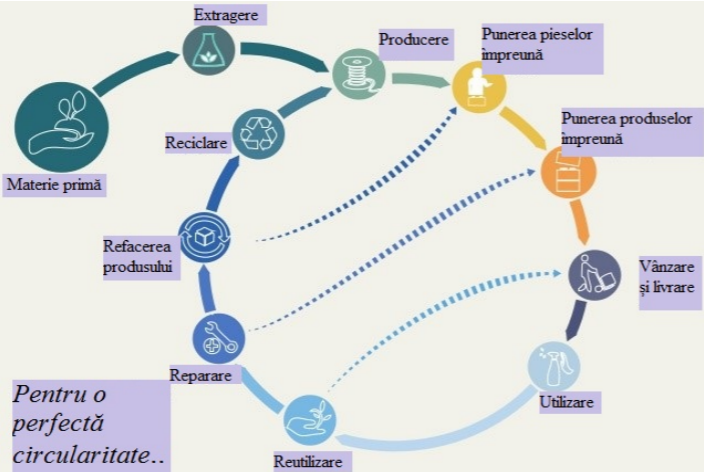 Fig.5 Circuitul permanentLipsa unui sistem eficient de gestionare a deșeurilor generate în Republica Moldova pe parcursul a mai multor ani, s-a soldat cu o serie de probleme ce necesită soluționare urgentă și care pot fi sintetizate după cum se prezintă:depozitarea deșeurilor pe teren descoperit este practic unicul mijloc pentru eliminarea finală a acestora;depozitele de deşeuri nu sunt amenajate corespunzător pentru protecţia mediului, conducând la poluarea apelor şi solului din zonele respective; depozitele actuale de deşeuri, nu sunt operate corespunzător: nu se compactează şi nu se acoperă periodic cu materiale inerte în vederea prevenirii incendiilor, a răspândirii mirosurilor neplăcute; terenurile ocupate de depozitele de deşeuri sunt considerate terenuri degradate, care nu mai pot fi utilizate în scopuri agricole; colectarea deşeurilor de la populaţie se efectuează neselectiv, astfel, ajungând pe depozite ca atare, amestecate, pierzându-se o mare parte a potenţialului lor util;la ora actuală, în Republica Moldova, peste 20000 ha de teren este afectat prin depozitarea deşeurilor.Situaţia actuală privind colectarea şi prelucrarea anvelopelor uzate este incertă în lipsa statisticii oficiale în acest domeniu.Conform datelor Biroului Național de Statistică, în țară se produc aproximativ 1.000.000 tone/an de deșeuri municipale muncipal (biodegradabile + reciclabile), date care nu cuprind informații despre deșeurile din construcții. În total, aproximativ 455.000 tone/an sunt produse doar în mun. Chișinău. În perioada 2001-2018, conform datelor prezentate în Fig. 6, cantitatea de deșeuri municipale a crescut cu 50.5% sau 5% comparativ cu anul precedent. Deșeurile de producție și consum generate în anului 2018, reprezintă 1,6 milioane tone, sau în scădere cu 0,5 % comparativ cu anul 2017 și 28,5 % comparativ cu anul 2000.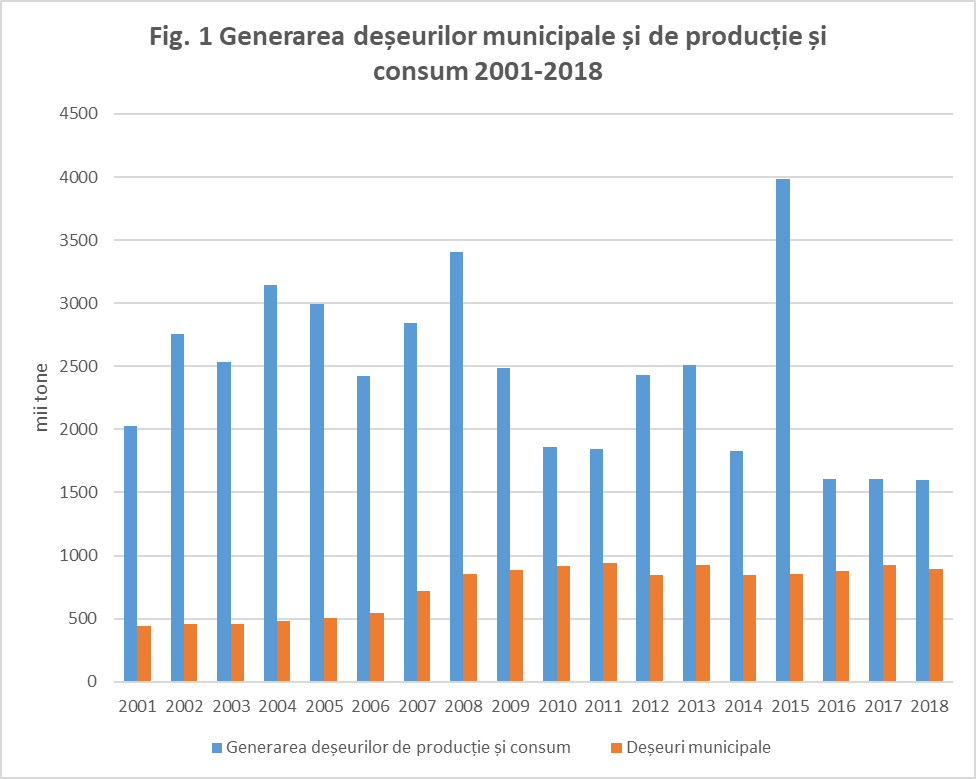 Fig. 6.  Generarea deșeurilor municipale și deproducție și consum, perioada 2001-2018, mii toneSursa: Biroul Național de StatisticăDin totalul deșeurilor generate, cea mai mare pondere revine deșeurilor municipale (36%), urmată de alte activități economice (30%).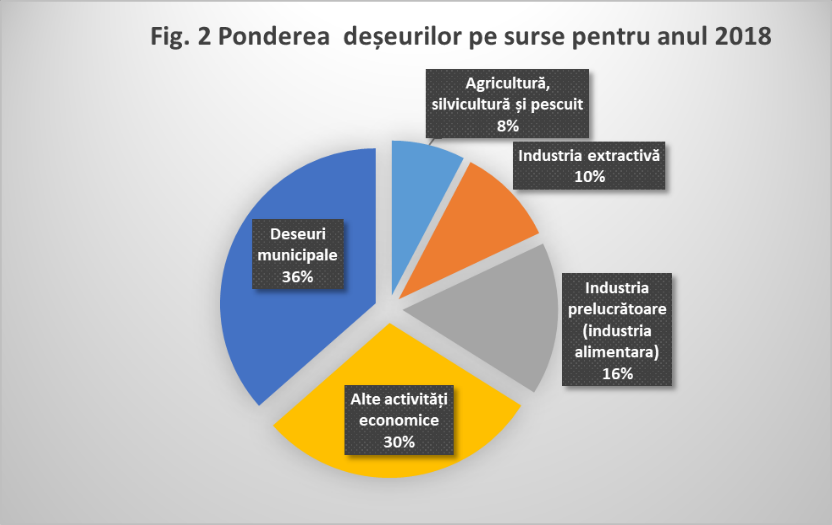 Fig.7  Ponderea deșeurilor pe surse pentru anul 2018Sursa: Biroul Național de StatisticăTotodată, pentru perioada analizată s-a înregistrat o tendință de creștere anuală a deșeurilor municipale formate pe cap de locuitor de la 122 kg/persoană în 2001 la 329,6 kg/persoană în 2018, ceea ce înseamnă o creștere de 170%. Pentru comparație, conform datelor Eurostat, în UE sunt generate 487 kg/persoană.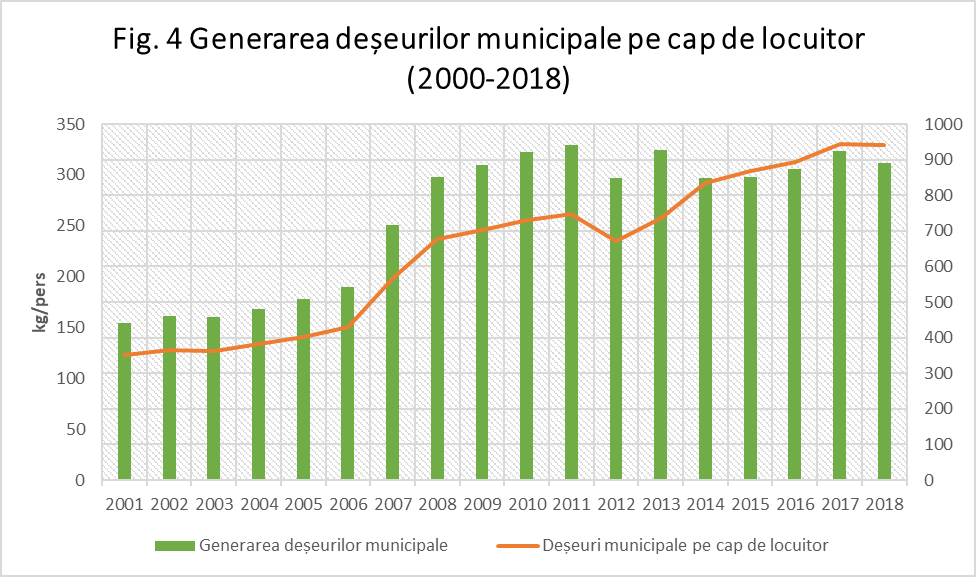 Fig.8  Generarea deșeurilor pe cap de locuitor, 2000-2018Fig.9 Rata de conectare a populației la servicii de salubrizare, 2016-2019Fig.10 Structura populației acoperite cu servicii de salubrizare, pe medii, 2016-2019Sursa: Biroul Național de Statistică             Un impediment major în buna organizare a sistemului de gestionare eficientă a deșeurilor este păstrarea unei rate scăzute de conectare a populației la serviciile de colectare a deșeurilor. În anul 2019, de servicii de colectare a deșeurilor municipale au beneficiat 1257,8 mii de persoane, din care 1048,9 mii din mediul urban și 208,9 mii din mediul rural. Astfel, la nivel național, în anul 2019 doar 46,9% din populație a fost deservită de servicii de salubrizare (fig. 9 și 10).  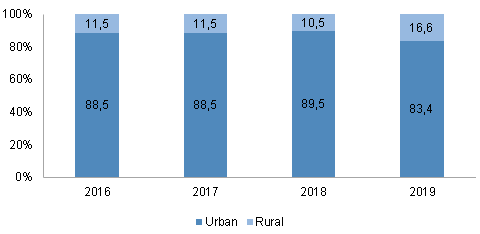 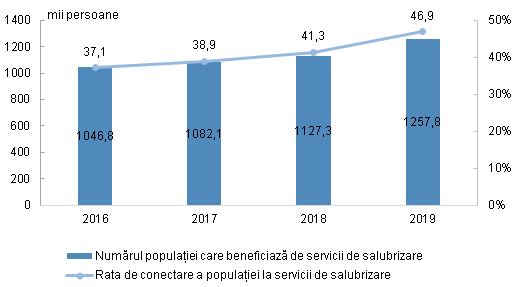 Cel mai recent raport publicat de Inspectoratul pentru Protecția Mediului, prezintă că depozitarea este cea mai aplicată metodă de eliminare a deșeurilor municipale (90%). Multe materiale reciclabile și utile sunt depozitate împreună cu cele nereciclabile, astfel pierzându-se o mare parte a potențialului lor util (hârtie, sticlă, metale, materiale plastice). Deșeurile, fiind amestecate și contaminate din punct de vedere chimic și biologic, recuperarea lor devine dificilă, de cele mai multe ori imposibilă. De asemenea, putem constata că, lacuna juridico-normativă privind reglementarea unor responsabilităţi clar definite pentru fiecare actor implicat în managementul deşeurilor la nivel de instituţii de stat, asociaţii, sectorul privat, societăţii civile asociate, provoacă o situație alarmantă: circa 98 % din agenți economici, care generează acest tip de deșeu nu dețin autorizația de mediu în domeniul.Tab.1 Monitorizarea formării VSU și a anvelopelor uzate anul 2021Conform datelor statistice din anul 2021, al Registrului de stat al unităţilor de drept, după genurile de activitate, a fost declarat numărul agenților economici, în urma activității cărora se generează deșeuri de anvelopele uzate este estimat la 35566 (vînzarea, întreținerea și repararea autovehiculelor și motocicletelor – 21 530 și comerț cu ridicata și cu amănuntul, întreținerea și repararea autovehiculelor și motocicletelor -14 036). La moment, IMP deține date despre circa 7 278 agenți economici, ce generează acest tip de deșeu în urma activităților. La solicitare, IMP a răspuns că nu deține datele privind numărul agenților economici care au fost sancționați pentru desfășurarea activității în lipsa autorizațiilor.Tab.2 Monitorizarea formării VSU și a anvelopelor uzate după tipul de activitate anul 2021Sursa datelor: Inspectoratul pentru Protecția MediuluiLa acest număr impunător de mare a celor care generează deșeurile, conform datelor Agenției de Mediu, doar 60 de agenți economici, dețin autorizația de mediu în domeniul gestionării deșeurilor, ceea ce denotă ineficiența sistemului de autorizare a activităților cu impact asupra mediului înconjurător.Astfel de situație provoacă incertitudini economico-fiscale și nu permite instituțiilor să supravegheze și să impoziteze obținerea veniturilor de la circuitul valorificării deșeurilor. O altă problemă este creșterea cantității de deșeuri generate de anvelope uzate și lipsa de date complete despre cantitatea de anvelope uzate colectate separat și reciclate/valorificate.Analiza datelor confirmă faptul că, în prezent numărul de autovehicule este de peste 5 ori mai mare față de sfârșitul anilor ’80 (destrămarea URSS), când numărul lor se ridica la 226 de mii. Dinamica mașinilor procurate arată că avem o dublare a numărului la fiecare 15 ani, următoarea dublare până la 2 milioane mijloace de transport se va realiza mult mai repede, în cel mult 10 ani.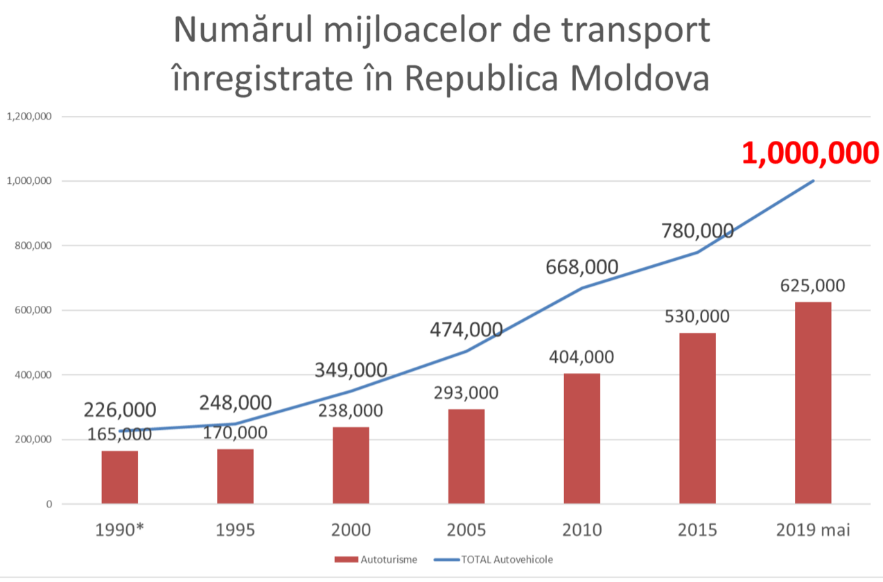 Fig.10 Numărul mijloacelor de transport înregistrate în Republica MoldovaSursa datelor: Registrul de Stat al Transporturilor, Agenția Servicii PubliceUn milion de autoturisme înregistrate oficial în RM au nevoie, de două ori pe an, să își schimbe anvelopele. Astfel, circa 4 milioane de anvelope pentru anotimpul rece și tot atâtea pentru cel cald, care odată la 3 – 4 ani trebuiesc schimbate. Ponderea anvelopelor importate crește semnificativ, iar numărul lor s-a trimplat, ajungând la 1006332 unități noi importate în anul 2018 comparativ cu 370676 importate în anul 2013. De regulă, masa medie a roților pe autoturismele civile este puțin mai mică sau puțin peste 19 kg.Fig.11 Evoluția importului anvelopelor pneumatice noi și reșapateSursa.Serviciul VamalSituaţia actuală privind colectarea şi prelucrarea anvelopelor uzate este incertă în lipsa statisticii oficiale în acest domeniu.Conform datelor colectate de Agenția de Mediu în anul 2019, deșeurile care au fost generate de la anvelopele uzate au constituit circa 248,02 tone, pe când conform datelor finale colectate de la agenți economici a fost raportat doar 123.02, cantitatea raportată de la valorificatorii anvelopelor uzate se estimează la 125 tone. Informaţiile referitoare la nivelul de reciclare şi de valorificare a anvelopele uzate în prezent este limitat în Moldova din cauza trătării de către operatorii neautorizați în mare parte. Fig.12 Cantitatea deșeurilor de la anvelopele uzate generate și colectate pentru anul 2019Sursa. Sistemul Informațional Automatizat „Managementul Deșeurilor”Deficiența sistemului de monitoring a colectării anvelopelor uzate poate fi ușor dedusă din următorul algoritm de calcul estimativ: în 2015 au fost importate în total anvelope noi și anvelope reșapate de circa 488.925 unități având o greutate medie per anvelopă de 19 kg. Luând în considerație termenul mediu de uzură a anvelopei, de circa 4 ani, în 2019 în mod estimativ, minus uzura obișnuită (80 % din întreaga cantitate de anvelope introduse pe piaţă, devine anvelopă uzată, ţinânduse cont de pierderile în greutate a anvelopelor, prin uzură, de până la 20 %),   Agenția de Mediu urma să constate deșeuri generate de anvelope uzate de circa 9.000 t.Astfel, diferența dintre datele privind volumul deșeurilor generate de anvelope uzate constatate pentru anul 2019 de Agenția de Mediu și cele estimate (9.000 t. - 248,02 t.) este de circa 8750 t. Constatăm că, un volum mare de deșeuri este lipsit de evidență, pe când numărul anvelopelor importate este în continuă creştere; și cel mai grav, este faptul că, ele sunt colectate și gestionate în mod necorespunzator, cu atât mai mult nevalorificate, ce în final provoacă pierderi enorme economice pentru bugetul public.De ex., în Republica Moldova funcționează o singură uzină de reciclare a anvelopelor - Artesa-Cons, care prelucrează materiale din cauciuc (anvelope) printr-un proces chimic numit piroliză. Astfel, piesele de cauciuc ale anvelopei sunt topite într-un combustibil special utilizat în scopuri industriale. Două anvelope auto pot fi transformate în 6 litri de combustibil, care este utilizat pentru încălzirea clădirilor industriale. Piroliza are o amprentă de carbon mult mai mică decât pneurile care ard. Piesele metalice ale anvelopelor sunt de foarte bună calitate și se trimit la reciclare.Practica internațională arată că, numai 10% din volume anvelopelor uzate se prelucrează prin metoda mărunțirii și circa 20% se folosește ca și combustibil alternativ. Spre exemplu, conform datelor din Ucraina, numai în regiunea capitalei anual se acumulează circa 100 mii anvelope uzate de la autoturisme și 65-70 mii anvelope de la camioane. O mică parte din acestea 2% sunt folosite ca combustibil alternativ pentru sobe. Cele rămase nimeresc la gunoiștile neautorizate, în râpe, pădurile suburbane și alte spații verzi ce duce la agravarea situației ecologice. Aceste informații nu includ anvelopele nesocotite din diferite motive, ca exemplu cele aruncate ilegal în mediul ambiant.Conform datelor Asociației Europene de Reciclare a Anvelopelor (ETRA), în Europa, anual, se acumulează circa 2,7 mln. tone anvelope uzate (582 mii – în Germania, 444 mii – în Marea Britanie, 355 mii – în Italia ș. a.), în SUA – 2,8 mln. tone, în Japonia – 1 mln. tone, în Federația Rusă – 1 mln. tone ș. a.În UE se foloseşte o mare varietate de sisteme de gestionare a anvelopelor. Deşi, aceste sisteme sunt diferite, se colectează cu succes cantităţi semnificative de anvelope pentru utilizare sau tratament – aproximativ 90%. Conform datelor, + 40% din anvelopele colectate sunt ulterior tratate pentru a atinge randamentul de material, în timp ce o cantitate egală cu aceasta este utilizată pentru a genera energie. Restul sunt reşapate (+7%) - sau exportate (+11) – aproape cu 4% mai puţin în ultimii ani. În Finlanda,  începând cu anul 2000, peste 90% din anvelopele uzate colectate sunt reciclate. În Belgia, din 2006, au fost introduse noi obiective și măsuri, astfel încat, toate anvelopele uzate colectate să fie reșapate (procedeu prin care se înlocuiește banda de rulare a anvelopelor uzate) sau reciclate.Problema este că, anvelopa este formată din câteva genuri de materiale, diferite prin formă și compoziție. La reciclarea lor sunt utilizate un șir de metode noi și tradiționale, dintre care unele nu presupun direct prelucrarii propriu-zise. Aceste tehnologii diferă prin tipul producției finite, factorii de nivel economic, tehnic și ecologic. Sunt cunoscute câteva tipuri de bază a prelucrării și reciclării deșeurilor de cauciuc, inclusiv anvelopelor uzate:  folosirea anvelopei întregi în diverse scopuri; arderea pentru obținerea energiei; mărunțirea mecanică cu obținerea granulelor și prafului ;În acest context, încurajarea dezvoltării şi comercializării tehnologiilor de tratare, vor spori eficienţa utilizării resurselor prin facilitarea reciclării unor procente mai mari de caucicuri. Chiar dacă, inovaţiile ar fi reduse la număr, cele mai bune tehnologii disponibile în prezent vor fi mai profitabile decât practicile curente.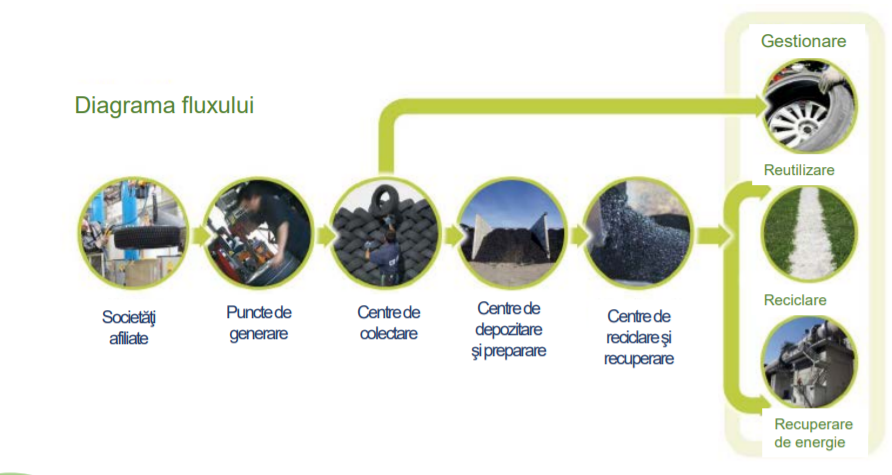 Fig.13 Gestionarea fluxului anvelopelor uzateReutilizare - include vânzarea anvelopelor uzate parţial pentru uz domestic rutier şi în alte scopuri. Reciclare- transformă un deşeu într-un material de uz rutier care poate fi reintegrat în fluxul economic ca resursă de substituţie pentru utilizarea resurselor virgine. Recuperare - transformă un deşeu în energie sau combustibil, care poate fi reintegrat în fluxul economic ca resursă de substituţie pentru utilizarea altor surse de energie.Cadru normativ propus spre aprobare, interzice depozitarea anvelopelor uzate, obligă toți importatorii și distribuitorii de anvelope noi şi/sau anvelope uzate să colecteze anvelopele uzate. Acest lucru se poate face de către ei însăși, autorizându-se ca să facă activitatea de colectare individual, sau transferând activitatea de colectare către un sistem colectiv de gestionare.      Posibilele consecințe în cazul în care nici o acțiune nu va fi întreprinsăÎn cazul, în care nu va fi întreprinsă nici o acțiune în sensul respectării angajamentelor Republicii Moldova în conformitate cu prevederile Acordului de Asociere între Republica Moldova și Uniunea Europeană privind transpunerea Directivei 2008/98/CE a Parlamentului European și a Consiliului din 19 noiembrie 2008 privind deșeurile, pot surveni următoarele situații:Nu se va contribui la realizarea următoarelor ținte: reducerea emisiilor de gaze cu efect de seră, până la 15-20%, asociate cu efectele prevenirii generării deșeurilor și evitarea emisiillor ca urmare a reciclării și eficientizării proceselor de producție industrială.reducerea cu 30% a cantităților de deșeuri depozitate și creșterea cu 20% a ratei de reciclare până în anul 2023, cât și reducerea semnificativă a generării de deșeuri, prin prevenire, reducere, reciclare și reutilizare.tranziția echitabilă și corectă către o economie circulară și competitivă, care să creeze în același timp oportunități propice pentru noi locuri de muncă și o creștere durabilă.Lipsa de acțiune în acest domeniu ar conduce la nerealizarea obiectivelor dezvoltării durabile naționalizate în Strategia Națională de Dezvoltare ,,Moldova 2030”:Nu se va intensifica creșterea durabilă, stimularea inovării și dezvoltarea tehnologiilor verzi pentru reutilizarea, reciclarea și alte forme de valorificare a anvelopelor uzate cu stabilirea rolurilor și relațiilor între multiplii participanți în procesul de gestionarea anvelopelor uzate;Nu se vor atinge obiectivele de colectare și de reutilizare/reciclare/recuperare, în scopul reutilizării materialelor valoroase și al păstrării resurselor prețioase în economie;Nu se vor pune în aplicare măsurile privind prevenirea poluării și minimizarea generării de deșeuri de tipul anvelopelor uzate și a componentelor acestora;Nu vor fi încurajați agenții economici să renunțe la tehnologiile vechi, în favoarea unor tehnologii de generație nouă, mai prietenoase mediului în domeniul tratării anvelopelor uzate;Nu se vor valorifica beneficiile economice ratate prin arderea și depozitarea neconformă a anvelopelor uzate, Nu se vor monitoriza deșeurile în diferite puncte ale lanțului de colectare și tratare, ținându-se cont de gradul de toxicitate și pericol al acestora;Nu se va eficientiza sistemul de autorizare a activităților de generare a deșeurilor cu impact asupra mediului înconjurător;Nu se va stimula inovarea și dezvoltarea tehnologiilor verzi.Evoluția problemeiRepublica Moldova urmărește reducerea impactului asupra mediului și sănătății umane prin instituirea unui cadru juridic de reglementare a gestionării anvelopelor uzate, necesar să se treacă la un model de dezvoltare circulară, eficientă din punct de vedere al resurselor - care tratează deșeurile ca o resursă valoroasă. Acțiunile întreprinse în sectorul gestionării deșeurilor vor avea, de asemenea, un impact asupra altor sectoare, cum ar fi energia sau industria.Sistemul circular selectează în mod inteligent și alege tehnologii și procese care utilizează resurse regenerabile, cu performanțe mai bune. Componentele tehnice: plastice, polimeri și alte materiale create de mâna omului sunt astfel proiectate ca să poată fi refolosite.Potenţialele avantaje sunt imense şi pot facilita tranziţia Republicii Moldova către o economie circulară, în care nimic nu se risipeşte, este o tranziție echitabilă și corectă către o economie verde, neutră din punct de vedere climatic și competitivă, care să creeze în același timp oportunități propice pentru noi locuri de muncă și o creștere durabilă. Fig.5 Circuitul permanentLipsa unui sistem eficient de gestionare a deșeurilor generate în Republica Moldova pe parcursul a mai multor ani, s-a soldat cu o serie de probleme ce necesită soluționare urgentă și care pot fi sintetizate după cum se prezintă:depozitarea deșeurilor pe teren descoperit este practic unicul mijloc pentru eliminarea finală a acestora;depozitele de deşeuri nu sunt amenajate corespunzător pentru protecţia mediului, conducând la poluarea apelor şi solului din zonele respective; depozitele actuale de deşeuri, nu sunt operate corespunzător: nu se compactează şi nu se acoperă periodic cu materiale inerte în vederea prevenirii incendiilor, a răspândirii mirosurilor neplăcute; terenurile ocupate de depozitele de deşeuri sunt considerate terenuri degradate, care nu mai pot fi utilizate în scopuri agricole; colectarea deşeurilor de la populaţie se efectuează neselectiv, astfel, ajungând pe depozite ca atare, amestecate, pierzându-se o mare parte a potenţialului lor util;la ora actuală, în Republica Moldova, peste 20000 ha de teren este afectat prin depozitarea deşeurilor.Situaţia actuală privind colectarea şi prelucrarea anvelopelor uzate este incertă în lipsa statisticii oficiale în acest domeniu.Conform datelor Biroului Național de Statistică, în țară se produc aproximativ 1.000.000 tone/an de deșeuri municipale muncipal (biodegradabile + reciclabile), date care nu cuprind informații despre deșeurile din construcții. În total, aproximativ 455.000 tone/an sunt produse doar în mun. Chișinău. În perioada 2001-2018, conform datelor prezentate în Fig. 6, cantitatea de deșeuri municipale a crescut cu 50.5% sau 5% comparativ cu anul precedent. Deșeurile de producție și consum generate în anului 2018, reprezintă 1,6 milioane tone, sau în scădere cu 0,5 % comparativ cu anul 2017 și 28,5 % comparativ cu anul 2000.Fig. 6.  Generarea deșeurilor municipale și deproducție și consum, perioada 2001-2018, mii toneSursa: Biroul Național de StatisticăDin totalul deșeurilor generate, cea mai mare pondere revine deșeurilor municipale (36%), urmată de alte activități economice (30%).Fig.7  Ponderea deșeurilor pe surse pentru anul 2018Sursa: Biroul Național de StatisticăTotodată, pentru perioada analizată s-a înregistrat o tendință de creștere anuală a deșeurilor municipale formate pe cap de locuitor de la 122 kg/persoană în 2001 la 329,6 kg/persoană în 2018, ceea ce înseamnă o creștere de 170%. Pentru comparație, conform datelor Eurostat, în UE sunt generate 487 kg/persoană.Fig.8  Generarea deșeurilor pe cap de locuitor, 2000-2018Fig.9 Rata de conectare a populației la servicii de salubrizare, 2016-2019Fig.10 Structura populației acoperite cu servicii de salubrizare, pe medii, 2016-2019Sursa: Biroul Național de Statistică             Un impediment major în buna organizare a sistemului de gestionare eficientă a deșeurilor este păstrarea unei rate scăzute de conectare a populației la serviciile de colectare a deșeurilor. În anul 2019, de servicii de colectare a deșeurilor municipale au beneficiat 1257,8 mii de persoane, din care 1048,9 mii din mediul urban și 208,9 mii din mediul rural. Astfel, la nivel național, în anul 2019 doar 46,9% din populație a fost deservită de servicii de salubrizare (fig. 9 și 10).  Cel mai recent raport publicat de Inspectoratul pentru Protecția Mediului, prezintă că depozitarea este cea mai aplicată metodă de eliminare a deșeurilor municipale (90%). Multe materiale reciclabile și utile sunt depozitate împreună cu cele nereciclabile, astfel pierzându-se o mare parte a potențialului lor util (hârtie, sticlă, metale, materiale plastice). Deșeurile, fiind amestecate și contaminate din punct de vedere chimic și biologic, recuperarea lor devine dificilă, de cele mai multe ori imposibilă. De asemenea, putem constata că, lacuna juridico-normativă privind reglementarea unor responsabilităţi clar definite pentru fiecare actor implicat în managementul deşeurilor la nivel de instituţii de stat, asociaţii, sectorul privat, societăţii civile asociate, provoacă o situație alarmantă: circa 98 % din agenți economici, care generează acest tip de deșeu nu dețin autorizația de mediu în domeniul.Tab.1 Monitorizarea formării VSU și a anvelopelor uzate anul 2021Conform datelor statistice din anul 2021, al Registrului de stat al unităţilor de drept, după genurile de activitate, a fost declarat numărul agenților economici, în urma activității cărora se generează deșeuri de anvelopele uzate este estimat la 35566 (vînzarea, întreținerea și repararea autovehiculelor și motocicletelor – 21 530 și comerț cu ridicata și cu amănuntul, întreținerea și repararea autovehiculelor și motocicletelor -14 036). La moment, IMP deține date despre circa 7 278 agenți economici, ce generează acest tip de deșeu în urma activităților. La solicitare, IMP a răspuns că nu deține datele privind numărul agenților economici care au fost sancționați pentru desfășurarea activității în lipsa autorizațiilor.Tab.2 Monitorizarea formării VSU și a anvelopelor uzate după tipul de activitate anul 2021Sursa datelor: Inspectoratul pentru Protecția MediuluiLa acest număr impunător de mare a celor care generează deșeurile, conform datelor Agenției de Mediu, doar 60 de agenți economici, dețin autorizația de mediu în domeniul gestionării deșeurilor, ceea ce denotă ineficiența sistemului de autorizare a activităților cu impact asupra mediului înconjurător.Astfel de situație provoacă incertitudini economico-fiscale și nu permite instituțiilor să supravegheze și să impoziteze obținerea veniturilor de la circuitul valorificării deșeurilor. O altă problemă este creșterea cantității de deșeuri generate de anvelope uzate și lipsa de date complete despre cantitatea de anvelope uzate colectate separat și reciclate/valorificate.Analiza datelor confirmă faptul că, în prezent numărul de autovehicule este de peste 5 ori mai mare față de sfârșitul anilor ’80 (destrămarea URSS), când numărul lor se ridica la 226 de mii. Dinamica mașinilor procurate arată că avem o dublare a numărului la fiecare 15 ani, următoarea dublare până la 2 milioane mijloace de transport se va realiza mult mai repede, în cel mult 10 ani.Fig.10 Numărul mijloacelor de transport înregistrate în Republica MoldovaSursa datelor: Registrul de Stat al Transporturilor, Agenția Servicii PubliceUn milion de autoturisme înregistrate oficial în RM au nevoie, de două ori pe an, să își schimbe anvelopele. Astfel, circa 4 milioane de anvelope pentru anotimpul rece și tot atâtea pentru cel cald, care odată la 3 – 4 ani trebuiesc schimbate. Ponderea anvelopelor importate crește semnificativ, iar numărul lor s-a trimplat, ajungând la 1006332 unități noi importate în anul 2018 comparativ cu 370676 importate în anul 2013. De regulă, masa medie a roților pe autoturismele civile este puțin mai mică sau puțin peste 19 kg.Fig.11 Evoluția importului anvelopelor pneumatice noi și reșapateSursa.Serviciul VamalSituaţia actuală privind colectarea şi prelucrarea anvelopelor uzate este incertă în lipsa statisticii oficiale în acest domeniu.Conform datelor colectate de Agenția de Mediu în anul 2019, deșeurile care au fost generate de la anvelopele uzate au constituit circa 248,02 tone, pe când conform datelor finale colectate de la agenți economici a fost raportat doar 123.02, cantitatea raportată de la valorificatorii anvelopelor uzate se estimează la 125 tone. Informaţiile referitoare la nivelul de reciclare şi de valorificare a anvelopele uzate în prezent este limitat în Moldova din cauza trătării de către operatorii neautorizați în mare parte. Fig.12 Cantitatea deșeurilor de la anvelopele uzate generate și colectate pentru anul 2019Sursa. Sistemul Informațional Automatizat „Managementul Deșeurilor”Deficiența sistemului de monitoring a colectării anvelopelor uzate poate fi ușor dedusă din următorul algoritm de calcul estimativ: în 2015 au fost importate în total anvelope noi și anvelope reșapate de circa 488.925 unități având o greutate medie per anvelopă de 19 kg. Luând în considerație termenul mediu de uzură a anvelopei, de circa 4 ani, în 2019 în mod estimativ, minus uzura obișnuită (80 % din întreaga cantitate de anvelope introduse pe piaţă, devine anvelopă uzată, ţinânduse cont de pierderile în greutate a anvelopelor, prin uzură, de până la 20 %),   Agenția de Mediu urma să constate deșeuri generate de anvelope uzate de circa 9.000 t.Astfel, diferența dintre datele privind volumul deșeurilor generate de anvelope uzate constatate pentru anul 2019 de Agenția de Mediu și cele estimate (9.000 t. - 248,02 t.) este de circa 8750 t. Constatăm că, un volum mare de deșeuri este lipsit de evidență, pe când numărul anvelopelor importate este în continuă creştere; și cel mai grav, este faptul că, ele sunt colectate și gestionate în mod necorespunzator, cu atât mai mult nevalorificate, ce în final provoacă pierderi enorme economice pentru bugetul public.De ex., în Republica Moldova funcționează o singură uzină de reciclare a anvelopelor - Artesa-Cons, care prelucrează materiale din cauciuc (anvelope) printr-un proces chimic numit piroliză. Astfel, piesele de cauciuc ale anvelopei sunt topite într-un combustibil special utilizat în scopuri industriale. Două anvelope auto pot fi transformate în 6 litri de combustibil, care este utilizat pentru încălzirea clădirilor industriale. Piroliza are o amprentă de carbon mult mai mică decât pneurile care ard. Piesele metalice ale anvelopelor sunt de foarte bună calitate și se trimit la reciclare.Practica internațională arată că, numai 10% din volume anvelopelor uzate se prelucrează prin metoda mărunțirii și circa 20% se folosește ca și combustibil alternativ. Spre exemplu, conform datelor din Ucraina, numai în regiunea capitalei anual se acumulează circa 100 mii anvelope uzate de la autoturisme și 65-70 mii anvelope de la camioane. O mică parte din acestea 2% sunt folosite ca combustibil alternativ pentru sobe. Cele rămase nimeresc la gunoiștile neautorizate, în râpe, pădurile suburbane și alte spații verzi ce duce la agravarea situației ecologice. Aceste informații nu includ anvelopele nesocotite din diferite motive, ca exemplu cele aruncate ilegal în mediul ambiant.Conform datelor Asociației Europene de Reciclare a Anvelopelor (ETRA), în Europa, anual, se acumulează circa 2,7 mln. tone anvelope uzate (582 mii – în Germania, 444 mii – în Marea Britanie, 355 mii – în Italia ș. a.), în SUA – 2,8 mln. tone, în Japonia – 1 mln. tone, în Federația Rusă – 1 mln. tone ș. a.În UE se foloseşte o mare varietate de sisteme de gestionare a anvelopelor. Deşi, aceste sisteme sunt diferite, se colectează cu succes cantităţi semnificative de anvelope pentru utilizare sau tratament – aproximativ 90%. Conform datelor, + 40% din anvelopele colectate sunt ulterior tratate pentru a atinge randamentul de material, în timp ce o cantitate egală cu aceasta este utilizată pentru a genera energie. Restul sunt reşapate (+7%) - sau exportate (+11) – aproape cu 4% mai puţin în ultimii ani. În Finlanda,  începând cu anul 2000, peste 90% din anvelopele uzate colectate sunt reciclate. În Belgia, din 2006, au fost introduse noi obiective și măsuri, astfel încat, toate anvelopele uzate colectate să fie reșapate (procedeu prin care se înlocuiește banda de rulare a anvelopelor uzate) sau reciclate.Problema este că, anvelopa este formată din câteva genuri de materiale, diferite prin formă și compoziție. La reciclarea lor sunt utilizate un șir de metode noi și tradiționale, dintre care unele nu presupun direct prelucrarii propriu-zise. Aceste tehnologii diferă prin tipul producției finite, factorii de nivel economic, tehnic și ecologic. Sunt cunoscute câteva tipuri de bază a prelucrării și reciclării deșeurilor de cauciuc, inclusiv anvelopelor uzate:  folosirea anvelopei întregi în diverse scopuri; arderea pentru obținerea energiei; mărunțirea mecanică cu obținerea granulelor și prafului ;În acest context, încurajarea dezvoltării şi comercializării tehnologiilor de tratare, vor spori eficienţa utilizării resurselor prin facilitarea reciclării unor procente mai mari de caucicuri. Chiar dacă, inovaţiile ar fi reduse la număr, cele mai bune tehnologii disponibile în prezent vor fi mai profitabile decât practicile curente.Fig.13 Gestionarea fluxului anvelopelor uzateReutilizare - include vânzarea anvelopelor uzate parţial pentru uz domestic rutier şi în alte scopuri. Reciclare- transformă un deşeu într-un material de uz rutier care poate fi reintegrat în fluxul economic ca resursă de substituţie pentru utilizarea resurselor virgine. Recuperare - transformă un deşeu în energie sau combustibil, care poate fi reintegrat în fluxul economic ca resursă de substituţie pentru utilizarea altor surse de energie.Cadru normativ propus spre aprobare, interzice depozitarea anvelopelor uzate, obligă toți importatorii și distribuitorii de anvelope noi şi/sau anvelope uzate să colecteze anvelopele uzate. Acest lucru se poate face de către ei însăși, autorizându-se ca să facă activitatea de colectare individual, sau transferând activitatea de colectare către un sistem colectiv de gestionare.      Posibilele consecințe în cazul în care nici o acțiune nu va fi întreprinsăÎn cazul, în care nu va fi întreprinsă nici o acțiune în sensul respectării angajamentelor Republicii Moldova în conformitate cu prevederile Acordului de Asociere între Republica Moldova și Uniunea Europeană privind transpunerea Directivei 2008/98/CE a Parlamentului European și a Consiliului din 19 noiembrie 2008 privind deșeurile, pot surveni următoarele situații:Nu se va contribui la realizarea următoarelor ținte: reducerea emisiilor de gaze cu efect de seră, până la 15-20%, asociate cu efectele prevenirii generării deșeurilor și evitarea emisiillor ca urmare a reciclării și eficientizării proceselor de producție industrială.reducerea cu 30% a cantităților de deșeuri depozitate și creșterea cu 20% a ratei de reciclare până în anul 2023, cât și reducerea semnificativă a generării de deșeuri, prin prevenire, reducere, reciclare și reutilizare.tranziția echitabilă și corectă către o economie circulară și competitivă, care să creeze în același timp oportunități propice pentru noi locuri de muncă și o creștere durabilă.Lipsa de acțiune în acest domeniu ar conduce la nerealizarea obiectivelor dezvoltării durabile naționalizate în Strategia Națională de Dezvoltare ,,Moldova 2030”:Nu se va intensifica creșterea durabilă, stimularea inovării și dezvoltarea tehnologiilor verzi pentru reutilizarea, reciclarea și alte forme de valorificare a anvelopelor uzate cu stabilirea rolurilor și relațiilor între multiplii participanți în procesul de gestionarea anvelopelor uzate;Nu se vor atinge obiectivele de colectare și de reutilizare/reciclare/recuperare, în scopul reutilizării materialelor valoroase și al păstrării resurselor prețioase în economie;Nu se vor pune în aplicare măsurile privind prevenirea poluării și minimizarea generării de deșeuri de tipul anvelopelor uzate și a componentelor acestora;Nu vor fi încurajați agenții economici să renunțe la tehnologiile vechi, în favoarea unor tehnologii de generație nouă, mai prietenoase mediului în domeniul tratării anvelopelor uzate;Nu se vor valorifica beneficiile economice ratate prin arderea și depozitarea neconformă a anvelopelor uzate, Nu se vor monitoriza deșeurile în diferite puncte ale lanțului de colectare și tratare, ținându-se cont de gradul de toxicitate și pericol al acestora;Nu se va eficientiza sistemul de autorizare a activităților de generare a deșeurilor cu impact asupra mediului înconjurător;Nu se va stimula inovarea și dezvoltarea tehnologiilor verzi.Evoluția problemeiRepublica Moldova urmărește reducerea impactului asupra mediului și sănătății umane prin instituirea unui cadru juridic de reglementare a gestionării anvelopelor uzate, necesar să se treacă la un model de dezvoltare circulară, eficientă din punct de vedere al resurselor - care tratează deșeurile ca o resursă valoroasă. Acțiunile întreprinse în sectorul gestionării deșeurilor vor avea, de asemenea, un impact asupra altor sectoare, cum ar fi energia sau industria.Sistemul circular selectează în mod inteligent și alege tehnologii și procese care utilizează resurse regenerabile, cu performanțe mai bune. Componentele tehnice: plastice, polimeri și alte materiale create de mâna omului sunt astfel proiectate ca să poată fi refolosite.Potenţialele avantaje sunt imense şi pot facilita tranziţia Republicii Moldova către o economie circulară, în care nimic nu se risipeşte, este o tranziție echitabilă și corectă către o economie verde, neutră din punct de vedere climatic și competitivă, care să creeze în același timp oportunități propice pentru noi locuri de muncă și o creștere durabilă. Fig.5 Circuitul permanentLipsa unui sistem eficient de gestionare a deșeurilor generate în Republica Moldova pe parcursul a mai multor ani, s-a soldat cu o serie de probleme ce necesită soluționare urgentă și care pot fi sintetizate după cum se prezintă:depozitarea deșeurilor pe teren descoperit este practic unicul mijloc pentru eliminarea finală a acestora;depozitele de deşeuri nu sunt amenajate corespunzător pentru protecţia mediului, conducând la poluarea apelor şi solului din zonele respective; depozitele actuale de deşeuri, nu sunt operate corespunzător: nu se compactează şi nu se acoperă periodic cu materiale inerte în vederea prevenirii incendiilor, a răspândirii mirosurilor neplăcute; terenurile ocupate de depozitele de deşeuri sunt considerate terenuri degradate, care nu mai pot fi utilizate în scopuri agricole; colectarea deşeurilor de la populaţie se efectuează neselectiv, astfel, ajungând pe depozite ca atare, amestecate, pierzându-se o mare parte a potenţialului lor util;la ora actuală, în Republica Moldova, peste 20000 ha de teren este afectat prin depozitarea deşeurilor.Situaţia actuală privind colectarea şi prelucrarea anvelopelor uzate este incertă în lipsa statisticii oficiale în acest domeniu.Conform datelor Biroului Național de Statistică, în țară se produc aproximativ 1.000.000 tone/an de deșeuri municipale muncipal (biodegradabile + reciclabile), date care nu cuprind informații despre deșeurile din construcții. În total, aproximativ 455.000 tone/an sunt produse doar în mun. Chișinău. În perioada 2001-2018, conform datelor prezentate în Fig. 6, cantitatea de deșeuri municipale a crescut cu 50.5% sau 5% comparativ cu anul precedent. Deșeurile de producție și consum generate în anului 2018, reprezintă 1,6 milioane tone, sau în scădere cu 0,5 % comparativ cu anul 2017 și 28,5 % comparativ cu anul 2000.Fig. 6.  Generarea deșeurilor municipale și deproducție și consum, perioada 2001-2018, mii toneSursa: Biroul Național de StatisticăDin totalul deșeurilor generate, cea mai mare pondere revine deșeurilor municipale (36%), urmată de alte activități economice (30%).Fig.7  Ponderea deșeurilor pe surse pentru anul 2018Sursa: Biroul Național de StatisticăTotodată, pentru perioada analizată s-a înregistrat o tendință de creștere anuală a deșeurilor municipale formate pe cap de locuitor de la 122 kg/persoană în 2001 la 329,6 kg/persoană în 2018, ceea ce înseamnă o creștere de 170%. Pentru comparație, conform datelor Eurostat, în UE sunt generate 487 kg/persoană.Fig.8  Generarea deșeurilor pe cap de locuitor, 2000-2018Fig.9 Rata de conectare a populației la servicii de salubrizare, 2016-2019Fig.10 Structura populației acoperite cu servicii de salubrizare, pe medii, 2016-2019Sursa: Biroul Național de Statistică             Un impediment major în buna organizare a sistemului de gestionare eficientă a deșeurilor este păstrarea unei rate scăzute de conectare a populației la serviciile de colectare a deșeurilor. În anul 2019, de servicii de colectare a deșeurilor municipale au beneficiat 1257,8 mii de persoane, din care 1048,9 mii din mediul urban și 208,9 mii din mediul rural. Astfel, la nivel național, în anul 2019 doar 46,9% din populație a fost deservită de servicii de salubrizare (fig. 9 și 10).  Cel mai recent raport publicat de Inspectoratul pentru Protecția Mediului, prezintă că depozitarea este cea mai aplicată metodă de eliminare a deșeurilor municipale (90%). Multe materiale reciclabile și utile sunt depozitate împreună cu cele nereciclabile, astfel pierzându-se o mare parte a potențialului lor util (hârtie, sticlă, metale, materiale plastice). Deșeurile, fiind amestecate și contaminate din punct de vedere chimic și biologic, recuperarea lor devine dificilă, de cele mai multe ori imposibilă. De asemenea, putem constata că, lacuna juridico-normativă privind reglementarea unor responsabilităţi clar definite pentru fiecare actor implicat în managementul deşeurilor la nivel de instituţii de stat, asociaţii, sectorul privat, societăţii civile asociate, provoacă o situație alarmantă: circa 98 % din agenți economici, care generează acest tip de deșeu nu dețin autorizația de mediu în domeniul.Tab.1 Monitorizarea formării VSU și a anvelopelor uzate anul 2021Conform datelor statistice din anul 2021, al Registrului de stat al unităţilor de drept, după genurile de activitate, a fost declarat numărul agenților economici, în urma activității cărora se generează deșeuri de anvelopele uzate este estimat la 35566 (vînzarea, întreținerea și repararea autovehiculelor și motocicletelor – 21 530 și comerț cu ridicata și cu amănuntul, întreținerea și repararea autovehiculelor și motocicletelor -14 036). La moment, IMP deține date despre circa 7 278 agenți economici, ce generează acest tip de deșeu în urma activităților. La solicitare, IMP a răspuns că nu deține datele privind numărul agenților economici care au fost sancționați pentru desfășurarea activității în lipsa autorizațiilor.Tab.2 Monitorizarea formării VSU și a anvelopelor uzate după tipul de activitate anul 2021Sursa datelor: Inspectoratul pentru Protecția MediuluiLa acest număr impunător de mare a celor care generează deșeurile, conform datelor Agenției de Mediu, doar 60 de agenți economici, dețin autorizația de mediu în domeniul gestionării deșeurilor, ceea ce denotă ineficiența sistemului de autorizare a activităților cu impact asupra mediului înconjurător.Astfel de situație provoacă incertitudini economico-fiscale și nu permite instituțiilor să supravegheze și să impoziteze obținerea veniturilor de la circuitul valorificării deșeurilor. O altă problemă este creșterea cantității de deșeuri generate de anvelope uzate și lipsa de date complete despre cantitatea de anvelope uzate colectate separat și reciclate/valorificate.Analiza datelor confirmă faptul că, în prezent numărul de autovehicule este de peste 5 ori mai mare față de sfârșitul anilor ’80 (destrămarea URSS), când numărul lor se ridica la 226 de mii. Dinamica mașinilor procurate arată că avem o dublare a numărului la fiecare 15 ani, următoarea dublare până la 2 milioane mijloace de transport se va realiza mult mai repede, în cel mult 10 ani.Fig.10 Numărul mijloacelor de transport înregistrate în Republica MoldovaSursa datelor: Registrul de Stat al Transporturilor, Agenția Servicii PubliceUn milion de autoturisme înregistrate oficial în RM au nevoie, de două ori pe an, să își schimbe anvelopele. Astfel, circa 4 milioane de anvelope pentru anotimpul rece și tot atâtea pentru cel cald, care odată la 3 – 4 ani trebuiesc schimbate. Ponderea anvelopelor importate crește semnificativ, iar numărul lor s-a trimplat, ajungând la 1006332 unități noi importate în anul 2018 comparativ cu 370676 importate în anul 2013. De regulă, masa medie a roților pe autoturismele civile este puțin mai mică sau puțin peste 19 kg.Fig.11 Evoluția importului anvelopelor pneumatice noi și reșapateSursa.Serviciul VamalSituaţia actuală privind colectarea şi prelucrarea anvelopelor uzate este incertă în lipsa statisticii oficiale în acest domeniu.Conform datelor colectate de Agenția de Mediu în anul 2019, deșeurile care au fost generate de la anvelopele uzate au constituit circa 248,02 tone, pe când conform datelor finale colectate de la agenți economici a fost raportat doar 123.02, cantitatea raportată de la valorificatorii anvelopelor uzate se estimează la 125 tone. Informaţiile referitoare la nivelul de reciclare şi de valorificare a anvelopele uzate în prezent este limitat în Moldova din cauza trătării de către operatorii neautorizați în mare parte. Fig.12 Cantitatea deșeurilor de la anvelopele uzate generate și colectate pentru anul 2019Sursa. Sistemul Informațional Automatizat „Managementul Deșeurilor”Deficiența sistemului de monitoring a colectării anvelopelor uzate poate fi ușor dedusă din următorul algoritm de calcul estimativ: în 2015 au fost importate în total anvelope noi și anvelope reșapate de circa 488.925 unități având o greutate medie per anvelopă de 19 kg. Luând în considerație termenul mediu de uzură a anvelopei, de circa 4 ani, în 2019 în mod estimativ, minus uzura obișnuită (80 % din întreaga cantitate de anvelope introduse pe piaţă, devine anvelopă uzată, ţinânduse cont de pierderile în greutate a anvelopelor, prin uzură, de până la 20 %),   Agenția de Mediu urma să constate deșeuri generate de anvelope uzate de circa 9.000 t.Astfel, diferența dintre datele privind volumul deșeurilor generate de anvelope uzate constatate pentru anul 2019 de Agenția de Mediu și cele estimate (9.000 t. - 248,02 t.) este de circa 8750 t. Constatăm că, un volum mare de deșeuri este lipsit de evidență, pe când numărul anvelopelor importate este în continuă creştere; și cel mai grav, este faptul că, ele sunt colectate și gestionate în mod necorespunzator, cu atât mai mult nevalorificate, ce în final provoacă pierderi enorme economice pentru bugetul public.De ex., în Republica Moldova funcționează o singură uzină de reciclare a anvelopelor - Artesa-Cons, care prelucrează materiale din cauciuc (anvelope) printr-un proces chimic numit piroliză. Astfel, piesele de cauciuc ale anvelopei sunt topite într-un combustibil special utilizat în scopuri industriale. Două anvelope auto pot fi transformate în 6 litri de combustibil, care este utilizat pentru încălzirea clădirilor industriale. Piroliza are o amprentă de carbon mult mai mică decât pneurile care ard. Piesele metalice ale anvelopelor sunt de foarte bună calitate și se trimit la reciclare.Practica internațională arată că, numai 10% din volume anvelopelor uzate se prelucrează prin metoda mărunțirii și circa 20% se folosește ca și combustibil alternativ. Spre exemplu, conform datelor din Ucraina, numai în regiunea capitalei anual se acumulează circa 100 mii anvelope uzate de la autoturisme și 65-70 mii anvelope de la camioane. O mică parte din acestea 2% sunt folosite ca combustibil alternativ pentru sobe. Cele rămase nimeresc la gunoiștile neautorizate, în râpe, pădurile suburbane și alte spații verzi ce duce la agravarea situației ecologice. Aceste informații nu includ anvelopele nesocotite din diferite motive, ca exemplu cele aruncate ilegal în mediul ambiant.Conform datelor Asociației Europene de Reciclare a Anvelopelor (ETRA), în Europa, anual, se acumulează circa 2,7 mln. tone anvelope uzate (582 mii – în Germania, 444 mii – în Marea Britanie, 355 mii – în Italia ș. a.), în SUA – 2,8 mln. tone, în Japonia – 1 mln. tone, în Federația Rusă – 1 mln. tone ș. a.În UE se foloseşte o mare varietate de sisteme de gestionare a anvelopelor. Deşi, aceste sisteme sunt diferite, se colectează cu succes cantităţi semnificative de anvelope pentru utilizare sau tratament – aproximativ 90%. Conform datelor, + 40% din anvelopele colectate sunt ulterior tratate pentru a atinge randamentul de material, în timp ce o cantitate egală cu aceasta este utilizată pentru a genera energie. Restul sunt reşapate (+7%) - sau exportate (+11) – aproape cu 4% mai puţin în ultimii ani. În Finlanda,  începând cu anul 2000, peste 90% din anvelopele uzate colectate sunt reciclate. În Belgia, din 2006, au fost introduse noi obiective și măsuri, astfel încat, toate anvelopele uzate colectate să fie reșapate (procedeu prin care se înlocuiește banda de rulare a anvelopelor uzate) sau reciclate.Problema este că, anvelopa este formată din câteva genuri de materiale, diferite prin formă și compoziție. La reciclarea lor sunt utilizate un șir de metode noi și tradiționale, dintre care unele nu presupun direct prelucrarii propriu-zise. Aceste tehnologii diferă prin tipul producției finite, factorii de nivel economic, tehnic și ecologic. Sunt cunoscute câteva tipuri de bază a prelucrării și reciclării deșeurilor de cauciuc, inclusiv anvelopelor uzate:  folosirea anvelopei întregi în diverse scopuri; arderea pentru obținerea energiei; mărunțirea mecanică cu obținerea granulelor și prafului ;În acest context, încurajarea dezvoltării şi comercializării tehnologiilor de tratare, vor spori eficienţa utilizării resurselor prin facilitarea reciclării unor procente mai mari de caucicuri. Chiar dacă, inovaţiile ar fi reduse la număr, cele mai bune tehnologii disponibile în prezent vor fi mai profitabile decât practicile curente.Fig.13 Gestionarea fluxului anvelopelor uzateReutilizare - include vânzarea anvelopelor uzate parţial pentru uz domestic rutier şi în alte scopuri. Reciclare- transformă un deşeu într-un material de uz rutier care poate fi reintegrat în fluxul economic ca resursă de substituţie pentru utilizarea resurselor virgine. Recuperare - transformă un deşeu în energie sau combustibil, care poate fi reintegrat în fluxul economic ca resursă de substituţie pentru utilizarea altor surse de energie.Cadru normativ propus spre aprobare, interzice depozitarea anvelopelor uzate, obligă toți importatorii și distribuitorii de anvelope noi şi/sau anvelope uzate să colecteze anvelopele uzate. Acest lucru se poate face de către ei însăși, autorizându-se ca să facă activitatea de colectare individual, sau transferând activitatea de colectare către un sistem colectiv de gestionare.      Posibilele consecințe în cazul în care nici o acțiune nu va fi întreprinsăÎn cazul, în care nu va fi întreprinsă nici o acțiune în sensul respectării angajamentelor Republicii Moldova în conformitate cu prevederile Acordului de Asociere între Republica Moldova și Uniunea Europeană privind transpunerea Directivei 2008/98/CE a Parlamentului European și a Consiliului din 19 noiembrie 2008 privind deșeurile, pot surveni următoarele situații:Nu se va contribui la realizarea următoarelor ținte: reducerea emisiilor de gaze cu efect de seră, până la 15-20%, asociate cu efectele prevenirii generării deșeurilor și evitarea emisiillor ca urmare a reciclării și eficientizării proceselor de producție industrială.reducerea cu 30% a cantităților de deșeuri depozitate și creșterea cu 20% a ratei de reciclare până în anul 2023, cât și reducerea semnificativă a generării de deșeuri, prin prevenire, reducere, reciclare și reutilizare.tranziția echitabilă și corectă către o economie circulară și competitivă, care să creeze în același timp oportunități propice pentru noi locuri de muncă și o creștere durabilă.Lipsa de acțiune în acest domeniu ar conduce la nerealizarea obiectivelor dezvoltării durabile naționalizate în Strategia Națională de Dezvoltare ,,Moldova 2030”:Nu se va intensifica creșterea durabilă, stimularea inovării și dezvoltarea tehnologiilor verzi pentru reutilizarea, reciclarea și alte forme de valorificare a anvelopelor uzate cu stabilirea rolurilor și relațiilor între multiplii participanți în procesul de gestionarea anvelopelor uzate;Nu se vor atinge obiectivele de colectare și de reutilizare/reciclare/recuperare, în scopul reutilizării materialelor valoroase și al păstrării resurselor prețioase în economie;Nu se vor pune în aplicare măsurile privind prevenirea poluării și minimizarea generării de deșeuri de tipul anvelopelor uzate și a componentelor acestora;Nu vor fi încurajați agenții economici să renunțe la tehnologiile vechi, în favoarea unor tehnologii de generație nouă, mai prietenoase mediului în domeniul tratării anvelopelor uzate;Nu se vor valorifica beneficiile economice ratate prin arderea și depozitarea neconformă a anvelopelor uzate, Nu se vor monitoriza deșeurile în diferite puncte ale lanțului de colectare și tratare, ținându-se cont de gradul de toxicitate și pericol al acestora;Nu se va eficientiza sistemul de autorizare a activităților de generare a deșeurilor cu impact asupra mediului înconjurător;Nu se va stimula inovarea și dezvoltarea tehnologiilor verzi.Evoluția problemeiRepublica Moldova urmărește reducerea impactului asupra mediului și sănătății umane prin instituirea unui cadru juridic de reglementare a gestionării anvelopelor uzate, necesar să se treacă la un model de dezvoltare circulară, eficientă din punct de vedere al resurselor - care tratează deșeurile ca o resursă valoroasă. Acțiunile întreprinse în sectorul gestionării deșeurilor vor avea, de asemenea, un impact asupra altor sectoare, cum ar fi energia sau industria.Sistemul circular selectează în mod inteligent și alege tehnologii și procese care utilizează resurse regenerabile, cu performanțe mai bune. Componentele tehnice: plastice, polimeri și alte materiale create de mâna omului sunt astfel proiectate ca să poată fi refolosite.Potenţialele avantaje sunt imense şi pot facilita tranziţia Republicii Moldova către o economie circulară, în care nimic nu se risipeşte, este o tranziție echitabilă și corectă către o economie verde, neutră din punct de vedere climatic și competitivă, care să creeze în același timp oportunități propice pentru noi locuri de muncă și o creștere durabilă. Fig.5 Circuitul permanentLipsa unui sistem eficient de gestionare a deșeurilor generate în Republica Moldova pe parcursul a mai multor ani, s-a soldat cu o serie de probleme ce necesită soluționare urgentă și care pot fi sintetizate după cum se prezintă:depozitarea deșeurilor pe teren descoperit este practic unicul mijloc pentru eliminarea finală a acestora;depozitele de deşeuri nu sunt amenajate corespunzător pentru protecţia mediului, conducând la poluarea apelor şi solului din zonele respective; depozitele actuale de deşeuri, nu sunt operate corespunzător: nu se compactează şi nu se acoperă periodic cu materiale inerte în vederea prevenirii incendiilor, a răspândirii mirosurilor neplăcute; terenurile ocupate de depozitele de deşeuri sunt considerate terenuri degradate, care nu mai pot fi utilizate în scopuri agricole; colectarea deşeurilor de la populaţie se efectuează neselectiv, astfel, ajungând pe depozite ca atare, amestecate, pierzându-se o mare parte a potenţialului lor util;la ora actuală, în Republica Moldova, peste 20000 ha de teren este afectat prin depozitarea deşeurilor.Situaţia actuală privind colectarea şi prelucrarea anvelopelor uzate este incertă în lipsa statisticii oficiale în acest domeniu.Conform datelor Biroului Național de Statistică, în țară se produc aproximativ 1.000.000 tone/an de deșeuri municipale muncipal (biodegradabile + reciclabile), date care nu cuprind informații despre deșeurile din construcții. În total, aproximativ 455.000 tone/an sunt produse doar în mun. Chișinău. În perioada 2001-2018, conform datelor prezentate în Fig. 6, cantitatea de deșeuri municipale a crescut cu 50.5% sau 5% comparativ cu anul precedent. Deșeurile de producție și consum generate în anului 2018, reprezintă 1,6 milioane tone, sau în scădere cu 0,5 % comparativ cu anul 2017 și 28,5 % comparativ cu anul 2000.Fig. 6.  Generarea deșeurilor municipale și deproducție și consum, perioada 2001-2018, mii toneSursa: Biroul Național de StatisticăDin totalul deșeurilor generate, cea mai mare pondere revine deșeurilor municipale (36%), urmată de alte activități economice (30%).Fig.7  Ponderea deșeurilor pe surse pentru anul 2018Sursa: Biroul Național de StatisticăTotodată, pentru perioada analizată s-a înregistrat o tendință de creștere anuală a deșeurilor municipale formate pe cap de locuitor de la 122 kg/persoană în 2001 la 329,6 kg/persoană în 2018, ceea ce înseamnă o creștere de 170%. Pentru comparație, conform datelor Eurostat, în UE sunt generate 487 kg/persoană.Fig.8  Generarea deșeurilor pe cap de locuitor, 2000-2018Fig.9 Rata de conectare a populației la servicii de salubrizare, 2016-2019Fig.10 Structura populației acoperite cu servicii de salubrizare, pe medii, 2016-2019Sursa: Biroul Național de Statistică             Un impediment major în buna organizare a sistemului de gestionare eficientă a deșeurilor este păstrarea unei rate scăzute de conectare a populației la serviciile de colectare a deșeurilor. În anul 2019, de servicii de colectare a deșeurilor municipale au beneficiat 1257,8 mii de persoane, din care 1048,9 mii din mediul urban și 208,9 mii din mediul rural. Astfel, la nivel național, în anul 2019 doar 46,9% din populație a fost deservită de servicii de salubrizare (fig. 9 și 10).  Cel mai recent raport publicat de Inspectoratul pentru Protecția Mediului, prezintă că depozitarea este cea mai aplicată metodă de eliminare a deșeurilor municipale (90%). Multe materiale reciclabile și utile sunt depozitate împreună cu cele nereciclabile, astfel pierzându-se o mare parte a potențialului lor util (hârtie, sticlă, metale, materiale plastice). Deșeurile, fiind amestecate și contaminate din punct de vedere chimic și biologic, recuperarea lor devine dificilă, de cele mai multe ori imposibilă. De asemenea, putem constata că, lacuna juridico-normativă privind reglementarea unor responsabilităţi clar definite pentru fiecare actor implicat în managementul deşeurilor la nivel de instituţii de stat, asociaţii, sectorul privat, societăţii civile asociate, provoacă o situație alarmantă: circa 98 % din agenți economici, care generează acest tip de deșeu nu dețin autorizația de mediu în domeniul.Tab.1 Monitorizarea formării VSU și a anvelopelor uzate anul 2021Conform datelor statistice din anul 2021, al Registrului de stat al unităţilor de drept, după genurile de activitate, a fost declarat numărul agenților economici, în urma activității cărora se generează deșeuri de anvelopele uzate este estimat la 35566 (vînzarea, întreținerea și repararea autovehiculelor și motocicletelor – 21 530 și comerț cu ridicata și cu amănuntul, întreținerea și repararea autovehiculelor și motocicletelor -14 036). La moment, IMP deține date despre circa 7 278 agenți economici, ce generează acest tip de deșeu în urma activităților. La solicitare, IMP a răspuns că nu deține datele privind numărul agenților economici care au fost sancționați pentru desfășurarea activității în lipsa autorizațiilor.Tab.2 Monitorizarea formării VSU și a anvelopelor uzate după tipul de activitate anul 2021Sursa datelor: Inspectoratul pentru Protecția MediuluiLa acest număr impunător de mare a celor care generează deșeurile, conform datelor Agenției de Mediu, doar 60 de agenți economici, dețin autorizația de mediu în domeniul gestionării deșeurilor, ceea ce denotă ineficiența sistemului de autorizare a activităților cu impact asupra mediului înconjurător.Astfel de situație provoacă incertitudini economico-fiscale și nu permite instituțiilor să supravegheze și să impoziteze obținerea veniturilor de la circuitul valorificării deșeurilor. O altă problemă este creșterea cantității de deșeuri generate de anvelope uzate și lipsa de date complete despre cantitatea de anvelope uzate colectate separat și reciclate/valorificate.Analiza datelor confirmă faptul că, în prezent numărul de autovehicule este de peste 5 ori mai mare față de sfârșitul anilor ’80 (destrămarea URSS), când numărul lor se ridica la 226 de mii. Dinamica mașinilor procurate arată că avem o dublare a numărului la fiecare 15 ani, următoarea dublare până la 2 milioane mijloace de transport se va realiza mult mai repede, în cel mult 10 ani.Fig.10 Numărul mijloacelor de transport înregistrate în Republica MoldovaSursa datelor: Registrul de Stat al Transporturilor, Agenția Servicii PubliceUn milion de autoturisme înregistrate oficial în RM au nevoie, de două ori pe an, să își schimbe anvelopele. Astfel, circa 4 milioane de anvelope pentru anotimpul rece și tot atâtea pentru cel cald, care odată la 3 – 4 ani trebuiesc schimbate. Ponderea anvelopelor importate crește semnificativ, iar numărul lor s-a trimplat, ajungând la 1006332 unități noi importate în anul 2018 comparativ cu 370676 importate în anul 2013. De regulă, masa medie a roților pe autoturismele civile este puțin mai mică sau puțin peste 19 kg.Fig.11 Evoluția importului anvelopelor pneumatice noi și reșapateSursa.Serviciul VamalSituaţia actuală privind colectarea şi prelucrarea anvelopelor uzate este incertă în lipsa statisticii oficiale în acest domeniu.Conform datelor colectate de Agenția de Mediu în anul 2019, deșeurile care au fost generate de la anvelopele uzate au constituit circa 248,02 tone, pe când conform datelor finale colectate de la agenți economici a fost raportat doar 123.02, cantitatea raportată de la valorificatorii anvelopelor uzate se estimează la 125 tone. Informaţiile referitoare la nivelul de reciclare şi de valorificare a anvelopele uzate în prezent este limitat în Moldova din cauza trătării de către operatorii neautorizați în mare parte. Fig.12 Cantitatea deșeurilor de la anvelopele uzate generate și colectate pentru anul 2019Sursa. Sistemul Informațional Automatizat „Managementul Deșeurilor”Deficiența sistemului de monitoring a colectării anvelopelor uzate poate fi ușor dedusă din următorul algoritm de calcul estimativ: în 2015 au fost importate în total anvelope noi și anvelope reșapate de circa 488.925 unități având o greutate medie per anvelopă de 19 kg. Luând în considerație termenul mediu de uzură a anvelopei, de circa 4 ani, în 2019 în mod estimativ, minus uzura obișnuită (80 % din întreaga cantitate de anvelope introduse pe piaţă, devine anvelopă uzată, ţinânduse cont de pierderile în greutate a anvelopelor, prin uzură, de până la 20 %),   Agenția de Mediu urma să constate deșeuri generate de anvelope uzate de circa 9.000 t.Astfel, diferența dintre datele privind volumul deșeurilor generate de anvelope uzate constatate pentru anul 2019 de Agenția de Mediu și cele estimate (9.000 t. - 248,02 t.) este de circa 8750 t. Constatăm că, un volum mare de deșeuri este lipsit de evidență, pe când numărul anvelopelor importate este în continuă creştere; și cel mai grav, este faptul că, ele sunt colectate și gestionate în mod necorespunzator, cu atât mai mult nevalorificate, ce în final provoacă pierderi enorme economice pentru bugetul public.De ex., în Republica Moldova funcționează o singură uzină de reciclare a anvelopelor - Artesa-Cons, care prelucrează materiale din cauciuc (anvelope) printr-un proces chimic numit piroliză. Astfel, piesele de cauciuc ale anvelopei sunt topite într-un combustibil special utilizat în scopuri industriale. Două anvelope auto pot fi transformate în 6 litri de combustibil, care este utilizat pentru încălzirea clădirilor industriale. Piroliza are o amprentă de carbon mult mai mică decât pneurile care ard. Piesele metalice ale anvelopelor sunt de foarte bună calitate și se trimit la reciclare.Practica internațională arată că, numai 10% din volume anvelopelor uzate se prelucrează prin metoda mărunțirii și circa 20% se folosește ca și combustibil alternativ. Spre exemplu, conform datelor din Ucraina, numai în regiunea capitalei anual se acumulează circa 100 mii anvelope uzate de la autoturisme și 65-70 mii anvelope de la camioane. O mică parte din acestea 2% sunt folosite ca combustibil alternativ pentru sobe. Cele rămase nimeresc la gunoiștile neautorizate, în râpe, pădurile suburbane și alte spații verzi ce duce la agravarea situației ecologice. Aceste informații nu includ anvelopele nesocotite din diferite motive, ca exemplu cele aruncate ilegal în mediul ambiant.Conform datelor Asociației Europene de Reciclare a Anvelopelor (ETRA), în Europa, anual, se acumulează circa 2,7 mln. tone anvelope uzate (582 mii – în Germania, 444 mii – în Marea Britanie, 355 mii – în Italia ș. a.), în SUA – 2,8 mln. tone, în Japonia – 1 mln. tone, în Federația Rusă – 1 mln. tone ș. a.În UE se foloseşte o mare varietate de sisteme de gestionare a anvelopelor. Deşi, aceste sisteme sunt diferite, se colectează cu succes cantităţi semnificative de anvelope pentru utilizare sau tratament – aproximativ 90%. Conform datelor, + 40% din anvelopele colectate sunt ulterior tratate pentru a atinge randamentul de material, în timp ce o cantitate egală cu aceasta este utilizată pentru a genera energie. Restul sunt reşapate (+7%) - sau exportate (+11) – aproape cu 4% mai puţin în ultimii ani. În Finlanda,  începând cu anul 2000, peste 90% din anvelopele uzate colectate sunt reciclate. În Belgia, din 2006, au fost introduse noi obiective și măsuri, astfel încat, toate anvelopele uzate colectate să fie reșapate (procedeu prin care se înlocuiește banda de rulare a anvelopelor uzate) sau reciclate.Problema este că, anvelopa este formată din câteva genuri de materiale, diferite prin formă și compoziție. La reciclarea lor sunt utilizate un șir de metode noi și tradiționale, dintre care unele nu presupun direct prelucrarii propriu-zise. Aceste tehnologii diferă prin tipul producției finite, factorii de nivel economic, tehnic și ecologic. Sunt cunoscute câteva tipuri de bază a prelucrării și reciclării deșeurilor de cauciuc, inclusiv anvelopelor uzate:  folosirea anvelopei întregi în diverse scopuri; arderea pentru obținerea energiei; mărunțirea mecanică cu obținerea granulelor și prafului ;În acest context, încurajarea dezvoltării şi comercializării tehnologiilor de tratare, vor spori eficienţa utilizării resurselor prin facilitarea reciclării unor procente mai mari de caucicuri. Chiar dacă, inovaţiile ar fi reduse la număr, cele mai bune tehnologii disponibile în prezent vor fi mai profitabile decât practicile curente.Fig.13 Gestionarea fluxului anvelopelor uzateReutilizare - include vânzarea anvelopelor uzate parţial pentru uz domestic rutier şi în alte scopuri. Reciclare- transformă un deşeu într-un material de uz rutier care poate fi reintegrat în fluxul economic ca resursă de substituţie pentru utilizarea resurselor virgine. Recuperare - transformă un deşeu în energie sau combustibil, care poate fi reintegrat în fluxul economic ca resursă de substituţie pentru utilizarea altor surse de energie.Cadru normativ propus spre aprobare, interzice depozitarea anvelopelor uzate, obligă toți importatorii și distribuitorii de anvelope noi şi/sau anvelope uzate să colecteze anvelopele uzate. Acest lucru se poate face de către ei însăși, autorizându-se ca să facă activitatea de colectare individual, sau transferând activitatea de colectare către un sistem colectiv de gestionare.      Posibilele consecințe în cazul în care nici o acțiune nu va fi întreprinsăÎn cazul, în care nu va fi întreprinsă nici o acțiune în sensul respectării angajamentelor Republicii Moldova în conformitate cu prevederile Acordului de Asociere între Republica Moldova și Uniunea Europeană privind transpunerea Directivei 2008/98/CE a Parlamentului European și a Consiliului din 19 noiembrie 2008 privind deșeurile, pot surveni următoarele situații:Nu se va contribui la realizarea următoarelor ținte: reducerea emisiilor de gaze cu efect de seră, până la 15-20%, asociate cu efectele prevenirii generării deșeurilor și evitarea emisiillor ca urmare a reciclării și eficientizării proceselor de producție industrială.reducerea cu 30% a cantităților de deșeuri depozitate și creșterea cu 20% a ratei de reciclare până în anul 2023, cât și reducerea semnificativă a generării de deșeuri, prin prevenire, reducere, reciclare și reutilizare.tranziția echitabilă și corectă către o economie circulară și competitivă, care să creeze în același timp oportunități propice pentru noi locuri de muncă și o creștere durabilă.Lipsa de acțiune în acest domeniu ar conduce la nerealizarea obiectivelor dezvoltării durabile naționalizate în Strategia Națională de Dezvoltare ,,Moldova 2030”:Nu se va intensifica creșterea durabilă, stimularea inovării și dezvoltarea tehnologiilor verzi pentru reutilizarea, reciclarea și alte forme de valorificare a anvelopelor uzate cu stabilirea rolurilor și relațiilor între multiplii participanți în procesul de gestionarea anvelopelor uzate;Nu se vor atinge obiectivele de colectare și de reutilizare/reciclare/recuperare, în scopul reutilizării materialelor valoroase și al păstrării resurselor prețioase în economie;Nu se vor pune în aplicare măsurile privind prevenirea poluării și minimizarea generării de deșeuri de tipul anvelopelor uzate și a componentelor acestora;Nu vor fi încurajați agenții economici să renunțe la tehnologiile vechi, în favoarea unor tehnologii de generație nouă, mai prietenoase mediului în domeniul tratării anvelopelor uzate;Nu se vor valorifica beneficiile economice ratate prin arderea și depozitarea neconformă a anvelopelor uzate, Nu se vor monitoriza deșeurile în diferite puncte ale lanțului de colectare și tratare, ținându-se cont de gradul de toxicitate și pericol al acestora;Nu se va eficientiza sistemul de autorizare a activităților de generare a deșeurilor cu impact asupra mediului înconjurător;Nu se va stimula inovarea și dezvoltarea tehnologiilor verzi.Evoluția problemeiRepublica Moldova urmărește reducerea impactului asupra mediului și sănătății umane prin instituirea unui cadru juridic de reglementare a gestionării anvelopelor uzate, necesar să se treacă la un model de dezvoltare circulară, eficientă din punct de vedere al resurselor - care tratează deșeurile ca o resursă valoroasă. Acțiunile întreprinse în sectorul gestionării deșeurilor vor avea, de asemenea, un impact asupra altor sectoare, cum ar fi energia sau industria.Sistemul circular selectează în mod inteligent și alege tehnologii și procese care utilizează resurse regenerabile, cu performanțe mai bune. Componentele tehnice: plastice, polimeri și alte materiale create de mâna omului sunt astfel proiectate ca să poată fi refolosite.Potenţialele avantaje sunt imense şi pot facilita tranziţia Republicii Moldova către o economie circulară, în care nimic nu se risipeşte, este o tranziție echitabilă și corectă către o economie verde, neutră din punct de vedere climatic și competitivă, care să creeze în același timp oportunități propice pentru noi locuri de muncă și o creștere durabilă. Fig.5 Circuitul permanentLipsa unui sistem eficient de gestionare a deșeurilor generate în Republica Moldova pe parcursul a mai multor ani, s-a soldat cu o serie de probleme ce necesită soluționare urgentă și care pot fi sintetizate după cum se prezintă:depozitarea deșeurilor pe teren descoperit este practic unicul mijloc pentru eliminarea finală a acestora;depozitele de deşeuri nu sunt amenajate corespunzător pentru protecţia mediului, conducând la poluarea apelor şi solului din zonele respective; depozitele actuale de deşeuri, nu sunt operate corespunzător: nu se compactează şi nu se acoperă periodic cu materiale inerte în vederea prevenirii incendiilor, a răspândirii mirosurilor neplăcute; terenurile ocupate de depozitele de deşeuri sunt considerate terenuri degradate, care nu mai pot fi utilizate în scopuri agricole; colectarea deşeurilor de la populaţie se efectuează neselectiv, astfel, ajungând pe depozite ca atare, amestecate, pierzându-se o mare parte a potenţialului lor util;la ora actuală, în Republica Moldova, peste 20000 ha de teren este afectat prin depozitarea deşeurilor.Situaţia actuală privind colectarea şi prelucrarea anvelopelor uzate este incertă în lipsa statisticii oficiale în acest domeniu.Conform datelor Biroului Național de Statistică, în țară se produc aproximativ 1.000.000 tone/an de deșeuri municipale muncipal (biodegradabile + reciclabile), date care nu cuprind informații despre deșeurile din construcții. În total, aproximativ 455.000 tone/an sunt produse doar în mun. Chișinău. În perioada 2001-2018, conform datelor prezentate în Fig. 6, cantitatea de deșeuri municipale a crescut cu 50.5% sau 5% comparativ cu anul precedent. Deșeurile de producție și consum generate în anului 2018, reprezintă 1,6 milioane tone, sau în scădere cu 0,5 % comparativ cu anul 2017 și 28,5 % comparativ cu anul 2000.Fig. 6.  Generarea deșeurilor municipale și deproducție și consum, perioada 2001-2018, mii toneSursa: Biroul Național de StatisticăDin totalul deșeurilor generate, cea mai mare pondere revine deșeurilor municipale (36%), urmată de alte activități economice (30%).Fig.7  Ponderea deșeurilor pe surse pentru anul 2018Sursa: Biroul Național de StatisticăTotodată, pentru perioada analizată s-a înregistrat o tendință de creștere anuală a deșeurilor municipale formate pe cap de locuitor de la 122 kg/persoană în 2001 la 329,6 kg/persoană în 2018, ceea ce înseamnă o creștere de 170%. Pentru comparație, conform datelor Eurostat, în UE sunt generate 487 kg/persoană.Fig.8  Generarea deșeurilor pe cap de locuitor, 2000-2018Fig.9 Rata de conectare a populației la servicii de salubrizare, 2016-2019Fig.10 Structura populației acoperite cu servicii de salubrizare, pe medii, 2016-2019Sursa: Biroul Național de Statistică             Un impediment major în buna organizare a sistemului de gestionare eficientă a deșeurilor este păstrarea unei rate scăzute de conectare a populației la serviciile de colectare a deșeurilor. În anul 2019, de servicii de colectare a deșeurilor municipale au beneficiat 1257,8 mii de persoane, din care 1048,9 mii din mediul urban și 208,9 mii din mediul rural. Astfel, la nivel național, în anul 2019 doar 46,9% din populație a fost deservită de servicii de salubrizare (fig. 9 și 10).  Cel mai recent raport publicat de Inspectoratul pentru Protecția Mediului, prezintă că depozitarea este cea mai aplicată metodă de eliminare a deșeurilor municipale (90%). Multe materiale reciclabile și utile sunt depozitate împreună cu cele nereciclabile, astfel pierzându-se o mare parte a potențialului lor util (hârtie, sticlă, metale, materiale plastice). Deșeurile, fiind amestecate și contaminate din punct de vedere chimic și biologic, recuperarea lor devine dificilă, de cele mai multe ori imposibilă. De asemenea, putem constata că, lacuna juridico-normativă privind reglementarea unor responsabilităţi clar definite pentru fiecare actor implicat în managementul deşeurilor la nivel de instituţii de stat, asociaţii, sectorul privat, societăţii civile asociate, provoacă o situație alarmantă: circa 98 % din agenți economici, care generează acest tip de deșeu nu dețin autorizația de mediu în domeniul.Tab.1 Monitorizarea formării VSU și a anvelopelor uzate anul 2021Conform datelor statistice din anul 2021, al Registrului de stat al unităţilor de drept, după genurile de activitate, a fost declarat numărul agenților economici, în urma activității cărora se generează deșeuri de anvelopele uzate este estimat la 35566 (vînzarea, întreținerea și repararea autovehiculelor și motocicletelor – 21 530 și comerț cu ridicata și cu amănuntul, întreținerea și repararea autovehiculelor și motocicletelor -14 036). La moment, IMP deține date despre circa 7 278 agenți economici, ce generează acest tip de deșeu în urma activităților. La solicitare, IMP a răspuns că nu deține datele privind numărul agenților economici care au fost sancționați pentru desfășurarea activității în lipsa autorizațiilor.Tab.2 Monitorizarea formării VSU și a anvelopelor uzate după tipul de activitate anul 2021Sursa datelor: Inspectoratul pentru Protecția MediuluiLa acest număr impunător de mare a celor care generează deșeurile, conform datelor Agenției de Mediu, doar 60 de agenți economici, dețin autorizația de mediu în domeniul gestionării deșeurilor, ceea ce denotă ineficiența sistemului de autorizare a activităților cu impact asupra mediului înconjurător.Astfel de situație provoacă incertitudini economico-fiscale și nu permite instituțiilor să supravegheze și să impoziteze obținerea veniturilor de la circuitul valorificării deșeurilor. O altă problemă este creșterea cantității de deșeuri generate de anvelope uzate și lipsa de date complete despre cantitatea de anvelope uzate colectate separat și reciclate/valorificate.Analiza datelor confirmă faptul că, în prezent numărul de autovehicule este de peste 5 ori mai mare față de sfârșitul anilor ’80 (destrămarea URSS), când numărul lor se ridica la 226 de mii. Dinamica mașinilor procurate arată că avem o dublare a numărului la fiecare 15 ani, următoarea dublare până la 2 milioane mijloace de transport se va realiza mult mai repede, în cel mult 10 ani.Fig.10 Numărul mijloacelor de transport înregistrate în Republica MoldovaSursa datelor: Registrul de Stat al Transporturilor, Agenția Servicii PubliceUn milion de autoturisme înregistrate oficial în RM au nevoie, de două ori pe an, să își schimbe anvelopele. Astfel, circa 4 milioane de anvelope pentru anotimpul rece și tot atâtea pentru cel cald, care odată la 3 – 4 ani trebuiesc schimbate. Ponderea anvelopelor importate crește semnificativ, iar numărul lor s-a trimplat, ajungând la 1006332 unități noi importate în anul 2018 comparativ cu 370676 importate în anul 2013. De regulă, masa medie a roților pe autoturismele civile este puțin mai mică sau puțin peste 19 kg.Fig.11 Evoluția importului anvelopelor pneumatice noi și reșapateSursa.Serviciul VamalSituaţia actuală privind colectarea şi prelucrarea anvelopelor uzate este incertă în lipsa statisticii oficiale în acest domeniu.Conform datelor colectate de Agenția de Mediu în anul 2019, deșeurile care au fost generate de la anvelopele uzate au constituit circa 248,02 tone, pe când conform datelor finale colectate de la agenți economici a fost raportat doar 123.02, cantitatea raportată de la valorificatorii anvelopelor uzate se estimează la 125 tone. Informaţiile referitoare la nivelul de reciclare şi de valorificare a anvelopele uzate în prezent este limitat în Moldova din cauza trătării de către operatorii neautorizați în mare parte. Fig.12 Cantitatea deșeurilor de la anvelopele uzate generate și colectate pentru anul 2019Sursa. Sistemul Informațional Automatizat „Managementul Deșeurilor”Deficiența sistemului de monitoring a colectării anvelopelor uzate poate fi ușor dedusă din următorul algoritm de calcul estimativ: în 2015 au fost importate în total anvelope noi și anvelope reșapate de circa 488.925 unități având o greutate medie per anvelopă de 19 kg. Luând în considerație termenul mediu de uzură a anvelopei, de circa 4 ani, în 2019 în mod estimativ, minus uzura obișnuită (80 % din întreaga cantitate de anvelope introduse pe piaţă, devine anvelopă uzată, ţinânduse cont de pierderile în greutate a anvelopelor, prin uzură, de până la 20 %),   Agenția de Mediu urma să constate deșeuri generate de anvelope uzate de circa 9.000 t.Astfel, diferența dintre datele privind volumul deșeurilor generate de anvelope uzate constatate pentru anul 2019 de Agenția de Mediu și cele estimate (9.000 t. - 248,02 t.) este de circa 8750 t. Constatăm că, un volum mare de deșeuri este lipsit de evidență, pe când numărul anvelopelor importate este în continuă creştere; și cel mai grav, este faptul că, ele sunt colectate și gestionate în mod necorespunzator, cu atât mai mult nevalorificate, ce în final provoacă pierderi enorme economice pentru bugetul public.De ex., în Republica Moldova funcționează o singură uzină de reciclare a anvelopelor - Artesa-Cons, care prelucrează materiale din cauciuc (anvelope) printr-un proces chimic numit piroliză. Astfel, piesele de cauciuc ale anvelopei sunt topite într-un combustibil special utilizat în scopuri industriale. Două anvelope auto pot fi transformate în 6 litri de combustibil, care este utilizat pentru încălzirea clădirilor industriale. Piroliza are o amprentă de carbon mult mai mică decât pneurile care ard. Piesele metalice ale anvelopelor sunt de foarte bună calitate și se trimit la reciclare.Practica internațională arată că, numai 10% din volume anvelopelor uzate se prelucrează prin metoda mărunțirii și circa 20% se folosește ca și combustibil alternativ. Spre exemplu, conform datelor din Ucraina, numai în regiunea capitalei anual se acumulează circa 100 mii anvelope uzate de la autoturisme și 65-70 mii anvelope de la camioane. O mică parte din acestea 2% sunt folosite ca combustibil alternativ pentru sobe. Cele rămase nimeresc la gunoiștile neautorizate, în râpe, pădurile suburbane și alte spații verzi ce duce la agravarea situației ecologice. Aceste informații nu includ anvelopele nesocotite din diferite motive, ca exemplu cele aruncate ilegal în mediul ambiant.Conform datelor Asociației Europene de Reciclare a Anvelopelor (ETRA), în Europa, anual, se acumulează circa 2,7 mln. tone anvelope uzate (582 mii – în Germania, 444 mii – în Marea Britanie, 355 mii – în Italia ș. a.), în SUA – 2,8 mln. tone, în Japonia – 1 mln. tone, în Federația Rusă – 1 mln. tone ș. a.În UE se foloseşte o mare varietate de sisteme de gestionare a anvelopelor. Deşi, aceste sisteme sunt diferite, se colectează cu succes cantităţi semnificative de anvelope pentru utilizare sau tratament – aproximativ 90%. Conform datelor, + 40% din anvelopele colectate sunt ulterior tratate pentru a atinge randamentul de material, în timp ce o cantitate egală cu aceasta este utilizată pentru a genera energie. Restul sunt reşapate (+7%) - sau exportate (+11) – aproape cu 4% mai puţin în ultimii ani. În Finlanda,  începând cu anul 2000, peste 90% din anvelopele uzate colectate sunt reciclate. În Belgia, din 2006, au fost introduse noi obiective și măsuri, astfel încat, toate anvelopele uzate colectate să fie reșapate (procedeu prin care se înlocuiește banda de rulare a anvelopelor uzate) sau reciclate.Problema este că, anvelopa este formată din câteva genuri de materiale, diferite prin formă și compoziție. La reciclarea lor sunt utilizate un șir de metode noi și tradiționale, dintre care unele nu presupun direct prelucrarii propriu-zise. Aceste tehnologii diferă prin tipul producției finite, factorii de nivel economic, tehnic și ecologic. Sunt cunoscute câteva tipuri de bază a prelucrării și reciclării deșeurilor de cauciuc, inclusiv anvelopelor uzate:  folosirea anvelopei întregi în diverse scopuri; arderea pentru obținerea energiei; mărunțirea mecanică cu obținerea granulelor și prafului ;În acest context, încurajarea dezvoltării şi comercializării tehnologiilor de tratare, vor spori eficienţa utilizării resurselor prin facilitarea reciclării unor procente mai mari de caucicuri. Chiar dacă, inovaţiile ar fi reduse la număr, cele mai bune tehnologii disponibile în prezent vor fi mai profitabile decât practicile curente.Fig.13 Gestionarea fluxului anvelopelor uzateReutilizare - include vânzarea anvelopelor uzate parţial pentru uz domestic rutier şi în alte scopuri. Reciclare- transformă un deşeu într-un material de uz rutier care poate fi reintegrat în fluxul economic ca resursă de substituţie pentru utilizarea resurselor virgine. Recuperare - transformă un deşeu în energie sau combustibil, care poate fi reintegrat în fluxul economic ca resursă de substituţie pentru utilizarea altor surse de energie.Cadru normativ propus spre aprobare, interzice depozitarea anvelopelor uzate, obligă toți importatorii și distribuitorii de anvelope noi şi/sau anvelope uzate să colecteze anvelopele uzate. Acest lucru se poate face de către ei însăși, autorizându-se ca să facă activitatea de colectare individual, sau transferând activitatea de colectare către un sistem colectiv de gestionare.      Posibilele consecințe în cazul în care nici o acțiune nu va fi întreprinsăÎn cazul, în care nu va fi întreprinsă nici o acțiune în sensul respectării angajamentelor Republicii Moldova în conformitate cu prevederile Acordului de Asociere între Republica Moldova și Uniunea Europeană privind transpunerea Directivei 2008/98/CE a Parlamentului European și a Consiliului din 19 noiembrie 2008 privind deșeurile, pot surveni următoarele situații:Nu se va contribui la realizarea următoarelor ținte: reducerea emisiilor de gaze cu efect de seră, până la 15-20%, asociate cu efectele prevenirii generării deșeurilor și evitarea emisiillor ca urmare a reciclării și eficientizării proceselor de producție industrială.reducerea cu 30% a cantităților de deșeuri depozitate și creșterea cu 20% a ratei de reciclare până în anul 2023, cât și reducerea semnificativă a generării de deșeuri, prin prevenire, reducere, reciclare și reutilizare.tranziția echitabilă și corectă către o economie circulară și competitivă, care să creeze în același timp oportunități propice pentru noi locuri de muncă și o creștere durabilă.Lipsa de acțiune în acest domeniu ar conduce la nerealizarea obiectivelor dezvoltării durabile naționalizate în Strategia Națională de Dezvoltare ,,Moldova 2030”:Nu se va intensifica creșterea durabilă, stimularea inovării și dezvoltarea tehnologiilor verzi pentru reutilizarea, reciclarea și alte forme de valorificare a anvelopelor uzate cu stabilirea rolurilor și relațiilor între multiplii participanți în procesul de gestionarea anvelopelor uzate;Nu se vor atinge obiectivele de colectare și de reutilizare/reciclare/recuperare, în scopul reutilizării materialelor valoroase și al păstrării resurselor prețioase în economie;Nu se vor pune în aplicare măsurile privind prevenirea poluării și minimizarea generării de deșeuri de tipul anvelopelor uzate și a componentelor acestora;Nu vor fi încurajați agenții economici să renunțe la tehnologiile vechi, în favoarea unor tehnologii de generație nouă, mai prietenoase mediului în domeniul tratării anvelopelor uzate;Nu se vor valorifica beneficiile economice ratate prin arderea și depozitarea neconformă a anvelopelor uzate, Nu se vor monitoriza deșeurile în diferite puncte ale lanțului de colectare și tratare, ținându-se cont de gradul de toxicitate și pericol al acestora;Nu se va eficientiza sistemul de autorizare a activităților de generare a deșeurilor cu impact asupra mediului înconjurător;Nu se va stimula inovarea și dezvoltarea tehnologiilor verzi.Evoluția problemeiRepublica Moldova urmărește reducerea impactului asupra mediului și sănătății umane prin instituirea unui cadru juridic de reglementare a gestionării anvelopelor uzate, necesar să se treacă la un model de dezvoltare circulară, eficientă din punct de vedere al resurselor - care tratează deșeurile ca o resursă valoroasă. Acțiunile întreprinse în sectorul gestionării deșeurilor vor avea, de asemenea, un impact asupra altor sectoare, cum ar fi energia sau industria.Sistemul circular selectează în mod inteligent și alege tehnologii și procese care utilizează resurse regenerabile, cu performanțe mai bune. Componentele tehnice: plastice, polimeri și alte materiale create de mâna omului sunt astfel proiectate ca să poată fi refolosite.Potenţialele avantaje sunt imense şi pot facilita tranziţia Republicii Moldova către o economie circulară, în care nimic nu se risipeşte, este o tranziție echitabilă și corectă către o economie verde, neutră din punct de vedere climatic și competitivă, care să creeze în același timp oportunități propice pentru noi locuri de muncă și o creștere durabilă. Fig.5 Circuitul permanentLipsa unui sistem eficient de gestionare a deșeurilor generate în Republica Moldova pe parcursul a mai multor ani, s-a soldat cu o serie de probleme ce necesită soluționare urgentă și care pot fi sintetizate după cum se prezintă:depozitarea deșeurilor pe teren descoperit este practic unicul mijloc pentru eliminarea finală a acestora;depozitele de deşeuri nu sunt amenajate corespunzător pentru protecţia mediului, conducând la poluarea apelor şi solului din zonele respective; depozitele actuale de deşeuri, nu sunt operate corespunzător: nu se compactează şi nu se acoperă periodic cu materiale inerte în vederea prevenirii incendiilor, a răspândirii mirosurilor neplăcute; terenurile ocupate de depozitele de deşeuri sunt considerate terenuri degradate, care nu mai pot fi utilizate în scopuri agricole; colectarea deşeurilor de la populaţie se efectuează neselectiv, astfel, ajungând pe depozite ca atare, amestecate, pierzându-se o mare parte a potenţialului lor util;la ora actuală, în Republica Moldova, peste 20000 ha de teren este afectat prin depozitarea deşeurilor.Situaţia actuală privind colectarea şi prelucrarea anvelopelor uzate este incertă în lipsa statisticii oficiale în acest domeniu.Conform datelor Biroului Național de Statistică, în țară se produc aproximativ 1.000.000 tone/an de deșeuri municipale muncipal (biodegradabile + reciclabile), date care nu cuprind informații despre deșeurile din construcții. În total, aproximativ 455.000 tone/an sunt produse doar în mun. Chișinău. În perioada 2001-2018, conform datelor prezentate în Fig. 6, cantitatea de deșeuri municipale a crescut cu 50.5% sau 5% comparativ cu anul precedent. Deșeurile de producție și consum generate în anului 2018, reprezintă 1,6 milioane tone, sau în scădere cu 0,5 % comparativ cu anul 2017 și 28,5 % comparativ cu anul 2000.Fig. 6.  Generarea deșeurilor municipale și deproducție și consum, perioada 2001-2018, mii toneSursa: Biroul Național de StatisticăDin totalul deșeurilor generate, cea mai mare pondere revine deșeurilor municipale (36%), urmată de alte activități economice (30%).Fig.7  Ponderea deșeurilor pe surse pentru anul 2018Sursa: Biroul Național de StatisticăTotodată, pentru perioada analizată s-a înregistrat o tendință de creștere anuală a deșeurilor municipale formate pe cap de locuitor de la 122 kg/persoană în 2001 la 329,6 kg/persoană în 2018, ceea ce înseamnă o creștere de 170%. Pentru comparație, conform datelor Eurostat, în UE sunt generate 487 kg/persoană.Fig.8  Generarea deșeurilor pe cap de locuitor, 2000-2018Fig.9 Rata de conectare a populației la servicii de salubrizare, 2016-2019Fig.10 Structura populației acoperite cu servicii de salubrizare, pe medii, 2016-2019Sursa: Biroul Național de Statistică             Un impediment major în buna organizare a sistemului de gestionare eficientă a deșeurilor este păstrarea unei rate scăzute de conectare a populației la serviciile de colectare a deșeurilor. În anul 2019, de servicii de colectare a deșeurilor municipale au beneficiat 1257,8 mii de persoane, din care 1048,9 mii din mediul urban și 208,9 mii din mediul rural. Astfel, la nivel național, în anul 2019 doar 46,9% din populație a fost deservită de servicii de salubrizare (fig. 9 și 10).  Cel mai recent raport publicat de Inspectoratul pentru Protecția Mediului, prezintă că depozitarea este cea mai aplicată metodă de eliminare a deșeurilor municipale (90%). Multe materiale reciclabile și utile sunt depozitate împreună cu cele nereciclabile, astfel pierzându-se o mare parte a potențialului lor util (hârtie, sticlă, metale, materiale plastice). Deșeurile, fiind amestecate și contaminate din punct de vedere chimic și biologic, recuperarea lor devine dificilă, de cele mai multe ori imposibilă. De asemenea, putem constata că, lacuna juridico-normativă privind reglementarea unor responsabilităţi clar definite pentru fiecare actor implicat în managementul deşeurilor la nivel de instituţii de stat, asociaţii, sectorul privat, societăţii civile asociate, provoacă o situație alarmantă: circa 98 % din agenți economici, care generează acest tip de deșeu nu dețin autorizația de mediu în domeniul.Tab.1 Monitorizarea formării VSU și a anvelopelor uzate anul 2021Conform datelor statistice din anul 2021, al Registrului de stat al unităţilor de drept, după genurile de activitate, a fost declarat numărul agenților economici, în urma activității cărora se generează deșeuri de anvelopele uzate este estimat la 35566 (vînzarea, întreținerea și repararea autovehiculelor și motocicletelor – 21 530 și comerț cu ridicata și cu amănuntul, întreținerea și repararea autovehiculelor și motocicletelor -14 036). La moment, IMP deține date despre circa 7 278 agenți economici, ce generează acest tip de deșeu în urma activităților. La solicitare, IMP a răspuns că nu deține datele privind numărul agenților economici care au fost sancționați pentru desfășurarea activității în lipsa autorizațiilor.Tab.2 Monitorizarea formării VSU și a anvelopelor uzate după tipul de activitate anul 2021Sursa datelor: Inspectoratul pentru Protecția MediuluiLa acest număr impunător de mare a celor care generează deșeurile, conform datelor Agenției de Mediu, doar 60 de agenți economici, dețin autorizația de mediu în domeniul gestionării deșeurilor, ceea ce denotă ineficiența sistemului de autorizare a activităților cu impact asupra mediului înconjurător.Astfel de situație provoacă incertitudini economico-fiscale și nu permite instituțiilor să supravegheze și să impoziteze obținerea veniturilor de la circuitul valorificării deșeurilor. O altă problemă este creșterea cantității de deșeuri generate de anvelope uzate și lipsa de date complete despre cantitatea de anvelope uzate colectate separat și reciclate/valorificate.Analiza datelor confirmă faptul că, în prezent numărul de autovehicule este de peste 5 ori mai mare față de sfârșitul anilor ’80 (destrămarea URSS), când numărul lor se ridica la 226 de mii. Dinamica mașinilor procurate arată că avem o dublare a numărului la fiecare 15 ani, următoarea dublare până la 2 milioane mijloace de transport se va realiza mult mai repede, în cel mult 10 ani.Fig.10 Numărul mijloacelor de transport înregistrate în Republica MoldovaSursa datelor: Registrul de Stat al Transporturilor, Agenția Servicii PubliceUn milion de autoturisme înregistrate oficial în RM au nevoie, de două ori pe an, să își schimbe anvelopele. Astfel, circa 4 milioane de anvelope pentru anotimpul rece și tot atâtea pentru cel cald, care odată la 3 – 4 ani trebuiesc schimbate. Ponderea anvelopelor importate crește semnificativ, iar numărul lor s-a trimplat, ajungând la 1006332 unități noi importate în anul 2018 comparativ cu 370676 importate în anul 2013. De regulă, masa medie a roților pe autoturismele civile este puțin mai mică sau puțin peste 19 kg.Fig.11 Evoluția importului anvelopelor pneumatice noi și reșapateSursa.Serviciul VamalSituaţia actuală privind colectarea şi prelucrarea anvelopelor uzate este incertă în lipsa statisticii oficiale în acest domeniu.Conform datelor colectate de Agenția de Mediu în anul 2019, deșeurile care au fost generate de la anvelopele uzate au constituit circa 248,02 tone, pe când conform datelor finale colectate de la agenți economici a fost raportat doar 123.02, cantitatea raportată de la valorificatorii anvelopelor uzate se estimează la 125 tone. Informaţiile referitoare la nivelul de reciclare şi de valorificare a anvelopele uzate în prezent este limitat în Moldova din cauza trătării de către operatorii neautorizați în mare parte. Fig.12 Cantitatea deșeurilor de la anvelopele uzate generate și colectate pentru anul 2019Sursa. Sistemul Informațional Automatizat „Managementul Deșeurilor”Deficiența sistemului de monitoring a colectării anvelopelor uzate poate fi ușor dedusă din următorul algoritm de calcul estimativ: în 2015 au fost importate în total anvelope noi și anvelope reșapate de circa 488.925 unități având o greutate medie per anvelopă de 19 kg. Luând în considerație termenul mediu de uzură a anvelopei, de circa 4 ani, în 2019 în mod estimativ, minus uzura obișnuită (80 % din întreaga cantitate de anvelope introduse pe piaţă, devine anvelopă uzată, ţinânduse cont de pierderile în greutate a anvelopelor, prin uzură, de până la 20 %),   Agenția de Mediu urma să constate deșeuri generate de anvelope uzate de circa 9.000 t.Astfel, diferența dintre datele privind volumul deșeurilor generate de anvelope uzate constatate pentru anul 2019 de Agenția de Mediu și cele estimate (9.000 t. - 248,02 t.) este de circa 8750 t. Constatăm că, un volum mare de deșeuri este lipsit de evidență, pe când numărul anvelopelor importate este în continuă creştere; și cel mai grav, este faptul că, ele sunt colectate și gestionate în mod necorespunzator, cu atât mai mult nevalorificate, ce în final provoacă pierderi enorme economice pentru bugetul public.De ex., în Republica Moldova funcționează o singură uzină de reciclare a anvelopelor - Artesa-Cons, care prelucrează materiale din cauciuc (anvelope) printr-un proces chimic numit piroliză. Astfel, piesele de cauciuc ale anvelopei sunt topite într-un combustibil special utilizat în scopuri industriale. Două anvelope auto pot fi transformate în 6 litri de combustibil, care este utilizat pentru încălzirea clădirilor industriale. Piroliza are o amprentă de carbon mult mai mică decât pneurile care ard. Piesele metalice ale anvelopelor sunt de foarte bună calitate și se trimit la reciclare.Practica internațională arată că, numai 10% din volume anvelopelor uzate se prelucrează prin metoda mărunțirii și circa 20% se folosește ca și combustibil alternativ. Spre exemplu, conform datelor din Ucraina, numai în regiunea capitalei anual se acumulează circa 100 mii anvelope uzate de la autoturisme și 65-70 mii anvelope de la camioane. O mică parte din acestea 2% sunt folosite ca combustibil alternativ pentru sobe. Cele rămase nimeresc la gunoiștile neautorizate, în râpe, pădurile suburbane și alte spații verzi ce duce la agravarea situației ecologice. Aceste informații nu includ anvelopele nesocotite din diferite motive, ca exemplu cele aruncate ilegal în mediul ambiant.Conform datelor Asociației Europene de Reciclare a Anvelopelor (ETRA), în Europa, anual, se acumulează circa 2,7 mln. tone anvelope uzate (582 mii – în Germania, 444 mii – în Marea Britanie, 355 mii – în Italia ș. a.), în SUA – 2,8 mln. tone, în Japonia – 1 mln. tone, în Federația Rusă – 1 mln. tone ș. a.În UE se foloseşte o mare varietate de sisteme de gestionare a anvelopelor. Deşi, aceste sisteme sunt diferite, se colectează cu succes cantităţi semnificative de anvelope pentru utilizare sau tratament – aproximativ 90%. Conform datelor, + 40% din anvelopele colectate sunt ulterior tratate pentru a atinge randamentul de material, în timp ce o cantitate egală cu aceasta este utilizată pentru a genera energie. Restul sunt reşapate (+7%) - sau exportate (+11) – aproape cu 4% mai puţin în ultimii ani. În Finlanda,  începând cu anul 2000, peste 90% din anvelopele uzate colectate sunt reciclate. În Belgia, din 2006, au fost introduse noi obiective și măsuri, astfel încat, toate anvelopele uzate colectate să fie reșapate (procedeu prin care se înlocuiește banda de rulare a anvelopelor uzate) sau reciclate.Problema este că, anvelopa este formată din câteva genuri de materiale, diferite prin formă și compoziție. La reciclarea lor sunt utilizate un șir de metode noi și tradiționale, dintre care unele nu presupun direct prelucrarii propriu-zise. Aceste tehnologii diferă prin tipul producției finite, factorii de nivel economic, tehnic și ecologic. Sunt cunoscute câteva tipuri de bază a prelucrării și reciclării deșeurilor de cauciuc, inclusiv anvelopelor uzate:  folosirea anvelopei întregi în diverse scopuri; arderea pentru obținerea energiei; mărunțirea mecanică cu obținerea granulelor și prafului ;În acest context, încurajarea dezvoltării şi comercializării tehnologiilor de tratare, vor spori eficienţa utilizării resurselor prin facilitarea reciclării unor procente mai mari de caucicuri. Chiar dacă, inovaţiile ar fi reduse la număr, cele mai bune tehnologii disponibile în prezent vor fi mai profitabile decât practicile curente.Fig.13 Gestionarea fluxului anvelopelor uzateReutilizare - include vânzarea anvelopelor uzate parţial pentru uz domestic rutier şi în alte scopuri. Reciclare- transformă un deşeu într-un material de uz rutier care poate fi reintegrat în fluxul economic ca resursă de substituţie pentru utilizarea resurselor virgine. Recuperare - transformă un deşeu în energie sau combustibil, care poate fi reintegrat în fluxul economic ca resursă de substituţie pentru utilizarea altor surse de energie.Cadru normativ propus spre aprobare, interzice depozitarea anvelopelor uzate, obligă toți importatorii și distribuitorii de anvelope noi şi/sau anvelope uzate să colecteze anvelopele uzate. Acest lucru se poate face de către ei însăși, autorizându-se ca să facă activitatea de colectare individual, sau transferând activitatea de colectare către un sistem colectiv de gestionare.      Posibilele consecințe în cazul în care nici o acțiune nu va fi întreprinsăÎn cazul, în care nu va fi întreprinsă nici o acțiune în sensul respectării angajamentelor Republicii Moldova în conformitate cu prevederile Acordului de Asociere între Republica Moldova și Uniunea Europeană privind transpunerea Directivei 2008/98/CE a Parlamentului European și a Consiliului din 19 noiembrie 2008 privind deșeurile, pot surveni următoarele situații:Nu se va contribui la realizarea următoarelor ținte: reducerea emisiilor de gaze cu efect de seră, până la 15-20%, asociate cu efectele prevenirii generării deșeurilor și evitarea emisiillor ca urmare a reciclării și eficientizării proceselor de producție industrială.reducerea cu 30% a cantităților de deșeuri depozitate și creșterea cu 20% a ratei de reciclare până în anul 2023, cât și reducerea semnificativă a generării de deșeuri, prin prevenire, reducere, reciclare și reutilizare.tranziția echitabilă și corectă către o economie circulară și competitivă, care să creeze în același timp oportunități propice pentru noi locuri de muncă și o creștere durabilă.Lipsa de acțiune în acest domeniu ar conduce la nerealizarea obiectivelor dezvoltării durabile naționalizate în Strategia Națională de Dezvoltare ,,Moldova 2030”:Nu se va intensifica creșterea durabilă, stimularea inovării și dezvoltarea tehnologiilor verzi pentru reutilizarea, reciclarea și alte forme de valorificare a anvelopelor uzate cu stabilirea rolurilor și relațiilor între multiplii participanți în procesul de gestionarea anvelopelor uzate;Nu se vor atinge obiectivele de colectare și de reutilizare/reciclare/recuperare, în scopul reutilizării materialelor valoroase și al păstrării resurselor prețioase în economie;Nu se vor pune în aplicare măsurile privind prevenirea poluării și minimizarea generării de deșeuri de tipul anvelopelor uzate și a componentelor acestora;Nu vor fi încurajați agenții economici să renunțe la tehnologiile vechi, în favoarea unor tehnologii de generație nouă, mai prietenoase mediului în domeniul tratării anvelopelor uzate;Nu se vor valorifica beneficiile economice ratate prin arderea și depozitarea neconformă a anvelopelor uzate, Nu se vor monitoriza deșeurile în diferite puncte ale lanțului de colectare și tratare, ținându-se cont de gradul de toxicitate și pericol al acestora;Nu se va eficientiza sistemul de autorizare a activităților de generare a deșeurilor cu impact asupra mediului înconjurător;Nu se va stimula inovarea și dezvoltarea tehnologiilor verzi.e) Descrieți cadrul juridic actual aplicabil raporturilor analizate şi identificați carenţele prevederilor normative în vigoare, identificați documentele de politici şi reglementările existente care condiţionează intervenţia statului e) Descrieți cadrul juridic actual aplicabil raporturilor analizate şi identificați carenţele prevederilor normative în vigoare, identificați documentele de politici şi reglementările existente care condiţionează intervenţia statului e) Descrieți cadrul juridic actual aplicabil raporturilor analizate şi identificați carenţele prevederilor normative în vigoare, identificați documentele de politici şi reglementările existente care condiţionează intervenţia statului e) Descrieți cadrul juridic actual aplicabil raporturilor analizate şi identificați carenţele prevederilor normative în vigoare, identificați documentele de politici şi reglementările existente care condiţionează intervenţia statului e) Descrieți cadrul juridic actual aplicabil raporturilor analizate şi identificați carenţele prevederilor normative în vigoare, identificați documentele de politici şi reglementările existente care condiţionează intervenţia statului e) Descrieți cadrul juridic actual aplicabil raporturilor analizate şi identificați carenţele prevederilor normative în vigoare, identificați documentele de politici şi reglementările existente care condiţionează intervenţia statului   Cadru juridic actualRepublica Moldova își asumă angajamentul să reducă necondiţionat, până în anul 2030, concentrația emisiilor de gaze cu efect de seră nete cu 14% generate de sectorul deșeuri și 18% în mod condiționat, contribuind astfel la stabilizarea concentrațiilor de gaze cu efect de seră în atmosferă la un nivel care ar împiedica interferențele antropice periculoase cu sistemul climatic și care ar permite o dezvoltare economică durabilă în conformitate cu prevederile Convenției-cadru a Organizației Națiunilor Unite cu privire la schimbarea climei (CONUSC) ratificată prin Hotărârea Parlamentului nr. 404-XIII din 16.03.1995 și prevederilor Acordului de la Paris ratificat prin Legea nr. 78 din 04.05.2017. Republica Moldova urmărește obiectivele de a proteja sănătatea umană și mediul înconjurător de efectele adverse care rezultă din generarea, transportul transfrontalier și gestionarea deșeurilor periculoase. Aceste obiective sunt prevăzute în Convenţia de la Basel privind controlul transportului frontier al deşeurilor periculoase şi al eliminării acestora, la care Republica Moldova a aderat prin Hotărârea Parlamentului nr. 1599-XIII din 10 martie 1998, şi ale documentelor directoare adoptate în cadrul acesteia.Elaborarea proiectului rezultă din angajamentele asumate de Republica Moldova Protocolului privind combaterea acidificării mediului, eutroficării și depozitării ozonului în stratul inferior al atmosferei (Gothenburg, 1999), pe care Republica Moldova a semnat la 23.05.2000 în temeiul Convenției de la Geneva privind poluarea transfrontalieră a aerului la distanțe lungi (CLRTAP) (1979) la care Republica Moldova a ratificat prin HP nr.399–XIII din 16.03.1995. Protocolul stabileşte măsuri de reglementare şi control a emisiilor de dioxid de sulf, oxizi de azot şi compuşi organici volatili și solicită implementarea măsurilor de control al produselor, a celor mai bune tehnici disponibile, a măsurilor de asigurare a eficienţei energetice. Protocolul referitor la finanţarea pe termen lung a programului de cooperare pentru supravegherea şi evaluarea transportului pe distanțe lungi al poluanților atmosferici în Europa (EMEP), adoptat la Geneva la 28 septembrie 1984, la care Republica Moldova a aderat prin Legea nr. 215/2015.Republica Moldova, în conformitate cu prevederile Acordului de Asociere între Republica Moldova și Uniunea Europeană (ratificat prin Legea nr. 112 din 02 iulie 2014), la capitolul 16 - ,,Mediul înconjurător”, sub-capitolul ,,Gestionarea deșeurilor și resurselor” își apropie treptat legislația națională de standardele Uniunii Europene. Astfel, proiectul nominalizat este armonizat cu prevederile Directivei 2008/98/CE a Parlamentului European și a Consiliului din 19 noiembrie 2008 privind deșeurile, care stabilește un șir de mecanisme, inclusiv și cel de recuperare integrală a costurilor în conformitate cu principiul „poluatorul plăteşte”, principiile de precauție și prevenire şi cu principiul extins al responsabilităţii producătorului. Proiectul este armonizat și cu prevederile Directivei 1999/31/CE privind depozitarea deşeurilor, care are ca obiectiv principal stabilirea măsurilor pe care Statele Membre trebuie să le adopte pentru prevenirea sau reducerea producerii de deşeuri, precum şi pentru reciclarea sau folosirea ca sursă de energie alternativă a acestora, în scopul reducerii efectelor negative asupra mediului şi sănătăţii oamenilor, determinate de activităţile de depozitare a deşeurilor.Obiectivele cu tangență de atenuare a emisiilor de gaze cu efect de seră din sectorul deșeurilor și sporirea cantităţii de deşeuri reciclate şi valorificate sunt stipulate în mai multe documente de politici și acte normative naționale, inclusiv: Strategia națională de dezvoltare „Moldova 2030”, Strategia de dezvoltare cu emisii reduse a Republicii Moldova pînă în anul 2030, Strategia de mediu pentru anii 2014-2023. Art. 37 al Constituţiei Republicii Moldova garantează dreptul fiecărui cetăţean la un mediu înconjurător neprimejdios din punct de vedere ecologic pentru viaţă şi sănătate, inclusiv dreptul de a respira aer curat. Actuala Lege nr. 1515/1993 privind protecția mediului înconjurător prevede obligația autorității centrale de mediu privind respectarea acordurilor interstatale și internaționale, asigurarea monitorizării și informarea opiniei publice despre starea mediului Legea nr.209/2016 privind deșeurile, a preluat majoritatea reglementărilor din Directiva nr.2008/98/CE, care uniformizează practici contemporane de gestionare a deșeurilor și reglementează  aplicarea principilui „poluatorul plăteşte” și principiilor de precauție și prevenire. Măsurile prevăzute de Legea nr.209/2016 privind deșeurile, vor încuraja dezvoltarea, producerea şi comercializarea produselor cu utilizări multiple, care sunt durabile din punct de vedere tehnic şi care pot, după ce au devenit deşeuri, să facă obiectul unei valorificări sigure şi al unei eliminări ce nu poluează mediul. Pentru implementarea Legii nr.209/2016 privind deșeurile, au fost aprobate prin H.G. nr. 682/11.07.2018 Conceptul SIA „Managementul deșeurilor”, un concept de sistem informatițional automatizat în domeniul managementului deșeurilor și prin H.G. nr. 501/29.05.2018. o instrucțiune cu privire la ținerea evidenței și transmiterea datelor și informațiilor despre deșeuri și gestionarea acestora.În scopul operaționalizării mecanismelor stabilite prin Legea nr.209/2016 privind deșeurile, au fost elaborate și aprobate Regulamentul privind deșeurile de echipamente electrice și electronice (DEEE) HG 212/ 07.03.2018 și Regulamentul privind ambalajele și deșeurile de ambalaje, HG 561/31.07.2020. Ambele Regulamente stabilesc măsurile prioritare destinate prevenirii producerii deșeurilor și principiile privind reducerea eliminării finale a deșeurilor prin reutilizare, reciclare și valorificarea acestora.Totodată, în conformitate cu prevederile art. 68 din Legea nr. 209/ 2016 privind deșeurile, în termen de 12 luni de la data publicării legii, Guvernul va elabora cadrul normativ aferent punerii în aplicare a acesteia, inclusiv Regulamentul privind gestionarea anvelopelor uzate.În scopul fortificării responsabilității privind protecția mediului ambiant și stimulării implementării tehnologiilor de minimizare a deșeurilor disponibilizate în natură, a fost adoptată Legea nr.1540/25.02.1998  privind plata pentru poluarea mediului.Legea apelor nr. 272/2011, prevede un cadru normativ pentru monitorizarea, evaluarea, gestionarea, protecția și folosirea eficientă a apelor de suprafață și a apelor subterane în baza participării publicului la evaluarea, planificarea și luarea deciziilor și, respectiv, stabilirea mecanismelor de protecție a stării apelor, prevenirea oricărei degradări ulterioare a apelor, protecția și restabilirea mediului acvatic. Păstrarea purității și ameliorarea calității aerului atmosferic, prevenirea și reducerea efectelor nocive ale factorilor fizici, chimici, biologici, radioactivi și de altă natură asupra atmosferei, în scopul prevenirii consecințelor nefaste pentru populație și/sau mediul înconjurător, sunt obiectivele de bază a Legii nr. 1422/1997 privind protecția aerului atmosferic.   Cadru juridic actualRepublica Moldova își asumă angajamentul să reducă necondiţionat, până în anul 2030, concentrația emisiilor de gaze cu efect de seră nete cu 14% generate de sectorul deșeuri și 18% în mod condiționat, contribuind astfel la stabilizarea concentrațiilor de gaze cu efect de seră în atmosferă la un nivel care ar împiedica interferențele antropice periculoase cu sistemul climatic și care ar permite o dezvoltare economică durabilă în conformitate cu prevederile Convenției-cadru a Organizației Națiunilor Unite cu privire la schimbarea climei (CONUSC) ratificată prin Hotărârea Parlamentului nr. 404-XIII din 16.03.1995 și prevederilor Acordului de la Paris ratificat prin Legea nr. 78 din 04.05.2017. Republica Moldova urmărește obiectivele de a proteja sănătatea umană și mediul înconjurător de efectele adverse care rezultă din generarea, transportul transfrontalier și gestionarea deșeurilor periculoase. Aceste obiective sunt prevăzute în Convenţia de la Basel privind controlul transportului frontier al deşeurilor periculoase şi al eliminării acestora, la care Republica Moldova a aderat prin Hotărârea Parlamentului nr. 1599-XIII din 10 martie 1998, şi ale documentelor directoare adoptate în cadrul acesteia.Elaborarea proiectului rezultă din angajamentele asumate de Republica Moldova Protocolului privind combaterea acidificării mediului, eutroficării și depozitării ozonului în stratul inferior al atmosferei (Gothenburg, 1999), pe care Republica Moldova a semnat la 23.05.2000 în temeiul Convenției de la Geneva privind poluarea transfrontalieră a aerului la distanțe lungi (CLRTAP) (1979) la care Republica Moldova a ratificat prin HP nr.399–XIII din 16.03.1995. Protocolul stabileşte măsuri de reglementare şi control a emisiilor de dioxid de sulf, oxizi de azot şi compuşi organici volatili și solicită implementarea măsurilor de control al produselor, a celor mai bune tehnici disponibile, a măsurilor de asigurare a eficienţei energetice. Protocolul referitor la finanţarea pe termen lung a programului de cooperare pentru supravegherea şi evaluarea transportului pe distanțe lungi al poluanților atmosferici în Europa (EMEP), adoptat la Geneva la 28 septembrie 1984, la care Republica Moldova a aderat prin Legea nr. 215/2015.Republica Moldova, în conformitate cu prevederile Acordului de Asociere între Republica Moldova și Uniunea Europeană (ratificat prin Legea nr. 112 din 02 iulie 2014), la capitolul 16 - ,,Mediul înconjurător”, sub-capitolul ,,Gestionarea deșeurilor și resurselor” își apropie treptat legislația națională de standardele Uniunii Europene. Astfel, proiectul nominalizat este armonizat cu prevederile Directivei 2008/98/CE a Parlamentului European și a Consiliului din 19 noiembrie 2008 privind deșeurile, care stabilește un șir de mecanisme, inclusiv și cel de recuperare integrală a costurilor în conformitate cu principiul „poluatorul plăteşte”, principiile de precauție și prevenire şi cu principiul extins al responsabilităţii producătorului. Proiectul este armonizat și cu prevederile Directivei 1999/31/CE privind depozitarea deşeurilor, care are ca obiectiv principal stabilirea măsurilor pe care Statele Membre trebuie să le adopte pentru prevenirea sau reducerea producerii de deşeuri, precum şi pentru reciclarea sau folosirea ca sursă de energie alternativă a acestora, în scopul reducerii efectelor negative asupra mediului şi sănătăţii oamenilor, determinate de activităţile de depozitare a deşeurilor.Obiectivele cu tangență de atenuare a emisiilor de gaze cu efect de seră din sectorul deșeurilor și sporirea cantităţii de deşeuri reciclate şi valorificate sunt stipulate în mai multe documente de politici și acte normative naționale, inclusiv: Strategia națională de dezvoltare „Moldova 2030”, Strategia de dezvoltare cu emisii reduse a Republicii Moldova pînă în anul 2030, Strategia de mediu pentru anii 2014-2023. Art. 37 al Constituţiei Republicii Moldova garantează dreptul fiecărui cetăţean la un mediu înconjurător neprimejdios din punct de vedere ecologic pentru viaţă şi sănătate, inclusiv dreptul de a respira aer curat. Actuala Lege nr. 1515/1993 privind protecția mediului înconjurător prevede obligația autorității centrale de mediu privind respectarea acordurilor interstatale și internaționale, asigurarea monitorizării și informarea opiniei publice despre starea mediului Legea nr.209/2016 privind deșeurile, a preluat majoritatea reglementărilor din Directiva nr.2008/98/CE, care uniformizează practici contemporane de gestionare a deșeurilor și reglementează  aplicarea principilui „poluatorul plăteşte” și principiilor de precauție și prevenire. Măsurile prevăzute de Legea nr.209/2016 privind deșeurile, vor încuraja dezvoltarea, producerea şi comercializarea produselor cu utilizări multiple, care sunt durabile din punct de vedere tehnic şi care pot, după ce au devenit deşeuri, să facă obiectul unei valorificări sigure şi al unei eliminări ce nu poluează mediul. Pentru implementarea Legii nr.209/2016 privind deșeurile, au fost aprobate prin H.G. nr. 682/11.07.2018 Conceptul SIA „Managementul deșeurilor”, un concept de sistem informatițional automatizat în domeniul managementului deșeurilor și prin H.G. nr. 501/29.05.2018. o instrucțiune cu privire la ținerea evidenței și transmiterea datelor și informațiilor despre deșeuri și gestionarea acestora.În scopul operaționalizării mecanismelor stabilite prin Legea nr.209/2016 privind deșeurile, au fost elaborate și aprobate Regulamentul privind deșeurile de echipamente electrice și electronice (DEEE) HG 212/ 07.03.2018 și Regulamentul privind ambalajele și deșeurile de ambalaje, HG 561/31.07.2020. Ambele Regulamente stabilesc măsurile prioritare destinate prevenirii producerii deșeurilor și principiile privind reducerea eliminării finale a deșeurilor prin reutilizare, reciclare și valorificarea acestora.Totodată, în conformitate cu prevederile art. 68 din Legea nr. 209/ 2016 privind deșeurile, în termen de 12 luni de la data publicării legii, Guvernul va elabora cadrul normativ aferent punerii în aplicare a acesteia, inclusiv Regulamentul privind gestionarea anvelopelor uzate.În scopul fortificării responsabilității privind protecția mediului ambiant și stimulării implementării tehnologiilor de minimizare a deșeurilor disponibilizate în natură, a fost adoptată Legea nr.1540/25.02.1998  privind plata pentru poluarea mediului.Legea apelor nr. 272/2011, prevede un cadru normativ pentru monitorizarea, evaluarea, gestionarea, protecția și folosirea eficientă a apelor de suprafață și a apelor subterane în baza participării publicului la evaluarea, planificarea și luarea deciziilor și, respectiv, stabilirea mecanismelor de protecție a stării apelor, prevenirea oricărei degradări ulterioare a apelor, protecția și restabilirea mediului acvatic. Păstrarea purității și ameliorarea calității aerului atmosferic, prevenirea și reducerea efectelor nocive ale factorilor fizici, chimici, biologici, radioactivi și de altă natură asupra atmosferei, în scopul prevenirii consecințelor nefaste pentru populație și/sau mediul înconjurător, sunt obiectivele de bază a Legii nr. 1422/1997 privind protecția aerului atmosferic.   Cadru juridic actualRepublica Moldova își asumă angajamentul să reducă necondiţionat, până în anul 2030, concentrația emisiilor de gaze cu efect de seră nete cu 14% generate de sectorul deșeuri și 18% în mod condiționat, contribuind astfel la stabilizarea concentrațiilor de gaze cu efect de seră în atmosferă la un nivel care ar împiedica interferențele antropice periculoase cu sistemul climatic și care ar permite o dezvoltare economică durabilă în conformitate cu prevederile Convenției-cadru a Organizației Națiunilor Unite cu privire la schimbarea climei (CONUSC) ratificată prin Hotărârea Parlamentului nr. 404-XIII din 16.03.1995 și prevederilor Acordului de la Paris ratificat prin Legea nr. 78 din 04.05.2017. Republica Moldova urmărește obiectivele de a proteja sănătatea umană și mediul înconjurător de efectele adverse care rezultă din generarea, transportul transfrontalier și gestionarea deșeurilor periculoase. Aceste obiective sunt prevăzute în Convenţia de la Basel privind controlul transportului frontier al deşeurilor periculoase şi al eliminării acestora, la care Republica Moldova a aderat prin Hotărârea Parlamentului nr. 1599-XIII din 10 martie 1998, şi ale documentelor directoare adoptate în cadrul acesteia.Elaborarea proiectului rezultă din angajamentele asumate de Republica Moldova Protocolului privind combaterea acidificării mediului, eutroficării și depozitării ozonului în stratul inferior al atmosferei (Gothenburg, 1999), pe care Republica Moldova a semnat la 23.05.2000 în temeiul Convenției de la Geneva privind poluarea transfrontalieră a aerului la distanțe lungi (CLRTAP) (1979) la care Republica Moldova a ratificat prin HP nr.399–XIII din 16.03.1995. Protocolul stabileşte măsuri de reglementare şi control a emisiilor de dioxid de sulf, oxizi de azot şi compuşi organici volatili și solicită implementarea măsurilor de control al produselor, a celor mai bune tehnici disponibile, a măsurilor de asigurare a eficienţei energetice. Protocolul referitor la finanţarea pe termen lung a programului de cooperare pentru supravegherea şi evaluarea transportului pe distanțe lungi al poluanților atmosferici în Europa (EMEP), adoptat la Geneva la 28 septembrie 1984, la care Republica Moldova a aderat prin Legea nr. 215/2015.Republica Moldova, în conformitate cu prevederile Acordului de Asociere între Republica Moldova și Uniunea Europeană (ratificat prin Legea nr. 112 din 02 iulie 2014), la capitolul 16 - ,,Mediul înconjurător”, sub-capitolul ,,Gestionarea deșeurilor și resurselor” își apropie treptat legislația națională de standardele Uniunii Europene. Astfel, proiectul nominalizat este armonizat cu prevederile Directivei 2008/98/CE a Parlamentului European și a Consiliului din 19 noiembrie 2008 privind deșeurile, care stabilește un șir de mecanisme, inclusiv și cel de recuperare integrală a costurilor în conformitate cu principiul „poluatorul plăteşte”, principiile de precauție și prevenire şi cu principiul extins al responsabilităţii producătorului. Proiectul este armonizat și cu prevederile Directivei 1999/31/CE privind depozitarea deşeurilor, care are ca obiectiv principal stabilirea măsurilor pe care Statele Membre trebuie să le adopte pentru prevenirea sau reducerea producerii de deşeuri, precum şi pentru reciclarea sau folosirea ca sursă de energie alternativă a acestora, în scopul reducerii efectelor negative asupra mediului şi sănătăţii oamenilor, determinate de activităţile de depozitare a deşeurilor.Obiectivele cu tangență de atenuare a emisiilor de gaze cu efect de seră din sectorul deșeurilor și sporirea cantităţii de deşeuri reciclate şi valorificate sunt stipulate în mai multe documente de politici și acte normative naționale, inclusiv: Strategia națională de dezvoltare „Moldova 2030”, Strategia de dezvoltare cu emisii reduse a Republicii Moldova pînă în anul 2030, Strategia de mediu pentru anii 2014-2023. Art. 37 al Constituţiei Republicii Moldova garantează dreptul fiecărui cetăţean la un mediu înconjurător neprimejdios din punct de vedere ecologic pentru viaţă şi sănătate, inclusiv dreptul de a respira aer curat. Actuala Lege nr. 1515/1993 privind protecția mediului înconjurător prevede obligația autorității centrale de mediu privind respectarea acordurilor interstatale și internaționale, asigurarea monitorizării și informarea opiniei publice despre starea mediului Legea nr.209/2016 privind deșeurile, a preluat majoritatea reglementărilor din Directiva nr.2008/98/CE, care uniformizează practici contemporane de gestionare a deșeurilor și reglementează  aplicarea principilui „poluatorul plăteşte” și principiilor de precauție și prevenire. Măsurile prevăzute de Legea nr.209/2016 privind deșeurile, vor încuraja dezvoltarea, producerea şi comercializarea produselor cu utilizări multiple, care sunt durabile din punct de vedere tehnic şi care pot, după ce au devenit deşeuri, să facă obiectul unei valorificări sigure şi al unei eliminări ce nu poluează mediul. Pentru implementarea Legii nr.209/2016 privind deșeurile, au fost aprobate prin H.G. nr. 682/11.07.2018 Conceptul SIA „Managementul deșeurilor”, un concept de sistem informatițional automatizat în domeniul managementului deșeurilor și prin H.G. nr. 501/29.05.2018. o instrucțiune cu privire la ținerea evidenței și transmiterea datelor și informațiilor despre deșeuri și gestionarea acestora.În scopul operaționalizării mecanismelor stabilite prin Legea nr.209/2016 privind deșeurile, au fost elaborate și aprobate Regulamentul privind deșeurile de echipamente electrice și electronice (DEEE) HG 212/ 07.03.2018 și Regulamentul privind ambalajele și deșeurile de ambalaje, HG 561/31.07.2020. Ambele Regulamente stabilesc măsurile prioritare destinate prevenirii producerii deșeurilor și principiile privind reducerea eliminării finale a deșeurilor prin reutilizare, reciclare și valorificarea acestora.Totodată, în conformitate cu prevederile art. 68 din Legea nr. 209/ 2016 privind deșeurile, în termen de 12 luni de la data publicării legii, Guvernul va elabora cadrul normativ aferent punerii în aplicare a acesteia, inclusiv Regulamentul privind gestionarea anvelopelor uzate.În scopul fortificării responsabilității privind protecția mediului ambiant și stimulării implementării tehnologiilor de minimizare a deșeurilor disponibilizate în natură, a fost adoptată Legea nr.1540/25.02.1998  privind plata pentru poluarea mediului.Legea apelor nr. 272/2011, prevede un cadru normativ pentru monitorizarea, evaluarea, gestionarea, protecția și folosirea eficientă a apelor de suprafață și a apelor subterane în baza participării publicului la evaluarea, planificarea și luarea deciziilor și, respectiv, stabilirea mecanismelor de protecție a stării apelor, prevenirea oricărei degradări ulterioare a apelor, protecția și restabilirea mediului acvatic. Păstrarea purității și ameliorarea calității aerului atmosferic, prevenirea și reducerea efectelor nocive ale factorilor fizici, chimici, biologici, radioactivi și de altă natură asupra atmosferei, în scopul prevenirii consecințelor nefaste pentru populație și/sau mediul înconjurător, sunt obiectivele de bază a Legii nr. 1422/1997 privind protecția aerului atmosferic.   Cadru juridic actualRepublica Moldova își asumă angajamentul să reducă necondiţionat, până în anul 2030, concentrația emisiilor de gaze cu efect de seră nete cu 14% generate de sectorul deșeuri și 18% în mod condiționat, contribuind astfel la stabilizarea concentrațiilor de gaze cu efect de seră în atmosferă la un nivel care ar împiedica interferențele antropice periculoase cu sistemul climatic și care ar permite o dezvoltare economică durabilă în conformitate cu prevederile Convenției-cadru a Organizației Națiunilor Unite cu privire la schimbarea climei (CONUSC) ratificată prin Hotărârea Parlamentului nr. 404-XIII din 16.03.1995 și prevederilor Acordului de la Paris ratificat prin Legea nr. 78 din 04.05.2017. Republica Moldova urmărește obiectivele de a proteja sănătatea umană și mediul înconjurător de efectele adverse care rezultă din generarea, transportul transfrontalier și gestionarea deșeurilor periculoase. Aceste obiective sunt prevăzute în Convenţia de la Basel privind controlul transportului frontier al deşeurilor periculoase şi al eliminării acestora, la care Republica Moldova a aderat prin Hotărârea Parlamentului nr. 1599-XIII din 10 martie 1998, şi ale documentelor directoare adoptate în cadrul acesteia.Elaborarea proiectului rezultă din angajamentele asumate de Republica Moldova Protocolului privind combaterea acidificării mediului, eutroficării și depozitării ozonului în stratul inferior al atmosferei (Gothenburg, 1999), pe care Republica Moldova a semnat la 23.05.2000 în temeiul Convenției de la Geneva privind poluarea transfrontalieră a aerului la distanțe lungi (CLRTAP) (1979) la care Republica Moldova a ratificat prin HP nr.399–XIII din 16.03.1995. Protocolul stabileşte măsuri de reglementare şi control a emisiilor de dioxid de sulf, oxizi de azot şi compuşi organici volatili și solicită implementarea măsurilor de control al produselor, a celor mai bune tehnici disponibile, a măsurilor de asigurare a eficienţei energetice. Protocolul referitor la finanţarea pe termen lung a programului de cooperare pentru supravegherea şi evaluarea transportului pe distanțe lungi al poluanților atmosferici în Europa (EMEP), adoptat la Geneva la 28 septembrie 1984, la care Republica Moldova a aderat prin Legea nr. 215/2015.Republica Moldova, în conformitate cu prevederile Acordului de Asociere între Republica Moldova și Uniunea Europeană (ratificat prin Legea nr. 112 din 02 iulie 2014), la capitolul 16 - ,,Mediul înconjurător”, sub-capitolul ,,Gestionarea deșeurilor și resurselor” își apropie treptat legislația națională de standardele Uniunii Europene. Astfel, proiectul nominalizat este armonizat cu prevederile Directivei 2008/98/CE a Parlamentului European și a Consiliului din 19 noiembrie 2008 privind deșeurile, care stabilește un șir de mecanisme, inclusiv și cel de recuperare integrală a costurilor în conformitate cu principiul „poluatorul plăteşte”, principiile de precauție și prevenire şi cu principiul extins al responsabilităţii producătorului. Proiectul este armonizat și cu prevederile Directivei 1999/31/CE privind depozitarea deşeurilor, care are ca obiectiv principal stabilirea măsurilor pe care Statele Membre trebuie să le adopte pentru prevenirea sau reducerea producerii de deşeuri, precum şi pentru reciclarea sau folosirea ca sursă de energie alternativă a acestora, în scopul reducerii efectelor negative asupra mediului şi sănătăţii oamenilor, determinate de activităţile de depozitare a deşeurilor.Obiectivele cu tangență de atenuare a emisiilor de gaze cu efect de seră din sectorul deșeurilor și sporirea cantităţii de deşeuri reciclate şi valorificate sunt stipulate în mai multe documente de politici și acte normative naționale, inclusiv: Strategia națională de dezvoltare „Moldova 2030”, Strategia de dezvoltare cu emisii reduse a Republicii Moldova pînă în anul 2030, Strategia de mediu pentru anii 2014-2023. Art. 37 al Constituţiei Republicii Moldova garantează dreptul fiecărui cetăţean la un mediu înconjurător neprimejdios din punct de vedere ecologic pentru viaţă şi sănătate, inclusiv dreptul de a respira aer curat. Actuala Lege nr. 1515/1993 privind protecția mediului înconjurător prevede obligația autorității centrale de mediu privind respectarea acordurilor interstatale și internaționale, asigurarea monitorizării și informarea opiniei publice despre starea mediului Legea nr.209/2016 privind deșeurile, a preluat majoritatea reglementărilor din Directiva nr.2008/98/CE, care uniformizează practici contemporane de gestionare a deșeurilor și reglementează  aplicarea principilui „poluatorul plăteşte” și principiilor de precauție și prevenire. Măsurile prevăzute de Legea nr.209/2016 privind deșeurile, vor încuraja dezvoltarea, producerea şi comercializarea produselor cu utilizări multiple, care sunt durabile din punct de vedere tehnic şi care pot, după ce au devenit deşeuri, să facă obiectul unei valorificări sigure şi al unei eliminări ce nu poluează mediul. Pentru implementarea Legii nr.209/2016 privind deșeurile, au fost aprobate prin H.G. nr. 682/11.07.2018 Conceptul SIA „Managementul deșeurilor”, un concept de sistem informatițional automatizat în domeniul managementului deșeurilor și prin H.G. nr. 501/29.05.2018. o instrucțiune cu privire la ținerea evidenței și transmiterea datelor și informațiilor despre deșeuri și gestionarea acestora.În scopul operaționalizării mecanismelor stabilite prin Legea nr.209/2016 privind deșeurile, au fost elaborate și aprobate Regulamentul privind deșeurile de echipamente electrice și electronice (DEEE) HG 212/ 07.03.2018 și Regulamentul privind ambalajele și deșeurile de ambalaje, HG 561/31.07.2020. Ambele Regulamente stabilesc măsurile prioritare destinate prevenirii producerii deșeurilor și principiile privind reducerea eliminării finale a deșeurilor prin reutilizare, reciclare și valorificarea acestora.Totodată, în conformitate cu prevederile art. 68 din Legea nr. 209/ 2016 privind deșeurile, în termen de 12 luni de la data publicării legii, Guvernul va elabora cadrul normativ aferent punerii în aplicare a acesteia, inclusiv Regulamentul privind gestionarea anvelopelor uzate.În scopul fortificării responsabilității privind protecția mediului ambiant și stimulării implementării tehnologiilor de minimizare a deșeurilor disponibilizate în natură, a fost adoptată Legea nr.1540/25.02.1998  privind plata pentru poluarea mediului.Legea apelor nr. 272/2011, prevede un cadru normativ pentru monitorizarea, evaluarea, gestionarea, protecția și folosirea eficientă a apelor de suprafață și a apelor subterane în baza participării publicului la evaluarea, planificarea și luarea deciziilor și, respectiv, stabilirea mecanismelor de protecție a stării apelor, prevenirea oricărei degradări ulterioare a apelor, protecția și restabilirea mediului acvatic. Păstrarea purității și ameliorarea calității aerului atmosferic, prevenirea și reducerea efectelor nocive ale factorilor fizici, chimici, biologici, radioactivi și de altă natură asupra atmosferei, în scopul prevenirii consecințelor nefaste pentru populație și/sau mediul înconjurător, sunt obiectivele de bază a Legii nr. 1422/1997 privind protecția aerului atmosferic.   Cadru juridic actualRepublica Moldova își asumă angajamentul să reducă necondiţionat, până în anul 2030, concentrația emisiilor de gaze cu efect de seră nete cu 14% generate de sectorul deșeuri și 18% în mod condiționat, contribuind astfel la stabilizarea concentrațiilor de gaze cu efect de seră în atmosferă la un nivel care ar împiedica interferențele antropice periculoase cu sistemul climatic și care ar permite o dezvoltare economică durabilă în conformitate cu prevederile Convenției-cadru a Organizației Națiunilor Unite cu privire la schimbarea climei (CONUSC) ratificată prin Hotărârea Parlamentului nr. 404-XIII din 16.03.1995 și prevederilor Acordului de la Paris ratificat prin Legea nr. 78 din 04.05.2017. Republica Moldova urmărește obiectivele de a proteja sănătatea umană și mediul înconjurător de efectele adverse care rezultă din generarea, transportul transfrontalier și gestionarea deșeurilor periculoase. Aceste obiective sunt prevăzute în Convenţia de la Basel privind controlul transportului frontier al deşeurilor periculoase şi al eliminării acestora, la care Republica Moldova a aderat prin Hotărârea Parlamentului nr. 1599-XIII din 10 martie 1998, şi ale documentelor directoare adoptate în cadrul acesteia.Elaborarea proiectului rezultă din angajamentele asumate de Republica Moldova Protocolului privind combaterea acidificării mediului, eutroficării și depozitării ozonului în stratul inferior al atmosferei (Gothenburg, 1999), pe care Republica Moldova a semnat la 23.05.2000 în temeiul Convenției de la Geneva privind poluarea transfrontalieră a aerului la distanțe lungi (CLRTAP) (1979) la care Republica Moldova a ratificat prin HP nr.399–XIII din 16.03.1995. Protocolul stabileşte măsuri de reglementare şi control a emisiilor de dioxid de sulf, oxizi de azot şi compuşi organici volatili și solicită implementarea măsurilor de control al produselor, a celor mai bune tehnici disponibile, a măsurilor de asigurare a eficienţei energetice. Protocolul referitor la finanţarea pe termen lung a programului de cooperare pentru supravegherea şi evaluarea transportului pe distanțe lungi al poluanților atmosferici în Europa (EMEP), adoptat la Geneva la 28 septembrie 1984, la care Republica Moldova a aderat prin Legea nr. 215/2015.Republica Moldova, în conformitate cu prevederile Acordului de Asociere între Republica Moldova și Uniunea Europeană (ratificat prin Legea nr. 112 din 02 iulie 2014), la capitolul 16 - ,,Mediul înconjurător”, sub-capitolul ,,Gestionarea deșeurilor și resurselor” își apropie treptat legislația națională de standardele Uniunii Europene. Astfel, proiectul nominalizat este armonizat cu prevederile Directivei 2008/98/CE a Parlamentului European și a Consiliului din 19 noiembrie 2008 privind deșeurile, care stabilește un șir de mecanisme, inclusiv și cel de recuperare integrală a costurilor în conformitate cu principiul „poluatorul plăteşte”, principiile de precauție și prevenire şi cu principiul extins al responsabilităţii producătorului. Proiectul este armonizat și cu prevederile Directivei 1999/31/CE privind depozitarea deşeurilor, care are ca obiectiv principal stabilirea măsurilor pe care Statele Membre trebuie să le adopte pentru prevenirea sau reducerea producerii de deşeuri, precum şi pentru reciclarea sau folosirea ca sursă de energie alternativă a acestora, în scopul reducerii efectelor negative asupra mediului şi sănătăţii oamenilor, determinate de activităţile de depozitare a deşeurilor.Obiectivele cu tangență de atenuare a emisiilor de gaze cu efect de seră din sectorul deșeurilor și sporirea cantităţii de deşeuri reciclate şi valorificate sunt stipulate în mai multe documente de politici și acte normative naționale, inclusiv: Strategia națională de dezvoltare „Moldova 2030”, Strategia de dezvoltare cu emisii reduse a Republicii Moldova pînă în anul 2030, Strategia de mediu pentru anii 2014-2023. Art. 37 al Constituţiei Republicii Moldova garantează dreptul fiecărui cetăţean la un mediu înconjurător neprimejdios din punct de vedere ecologic pentru viaţă şi sănătate, inclusiv dreptul de a respira aer curat. Actuala Lege nr. 1515/1993 privind protecția mediului înconjurător prevede obligația autorității centrale de mediu privind respectarea acordurilor interstatale și internaționale, asigurarea monitorizării și informarea opiniei publice despre starea mediului Legea nr.209/2016 privind deșeurile, a preluat majoritatea reglementărilor din Directiva nr.2008/98/CE, care uniformizează practici contemporane de gestionare a deșeurilor și reglementează  aplicarea principilui „poluatorul plăteşte” și principiilor de precauție și prevenire. Măsurile prevăzute de Legea nr.209/2016 privind deșeurile, vor încuraja dezvoltarea, producerea şi comercializarea produselor cu utilizări multiple, care sunt durabile din punct de vedere tehnic şi care pot, după ce au devenit deşeuri, să facă obiectul unei valorificări sigure şi al unei eliminări ce nu poluează mediul. Pentru implementarea Legii nr.209/2016 privind deșeurile, au fost aprobate prin H.G. nr. 682/11.07.2018 Conceptul SIA „Managementul deșeurilor”, un concept de sistem informatițional automatizat în domeniul managementului deșeurilor și prin H.G. nr. 501/29.05.2018. o instrucțiune cu privire la ținerea evidenței și transmiterea datelor și informațiilor despre deșeuri și gestionarea acestora.În scopul operaționalizării mecanismelor stabilite prin Legea nr.209/2016 privind deșeurile, au fost elaborate și aprobate Regulamentul privind deșeurile de echipamente electrice și electronice (DEEE) HG 212/ 07.03.2018 și Regulamentul privind ambalajele și deșeurile de ambalaje, HG 561/31.07.2020. Ambele Regulamente stabilesc măsurile prioritare destinate prevenirii producerii deșeurilor și principiile privind reducerea eliminării finale a deșeurilor prin reutilizare, reciclare și valorificarea acestora.Totodată, în conformitate cu prevederile art. 68 din Legea nr. 209/ 2016 privind deșeurile, în termen de 12 luni de la data publicării legii, Guvernul va elabora cadrul normativ aferent punerii în aplicare a acesteia, inclusiv Regulamentul privind gestionarea anvelopelor uzate.În scopul fortificării responsabilității privind protecția mediului ambiant și stimulării implementării tehnologiilor de minimizare a deșeurilor disponibilizate în natură, a fost adoptată Legea nr.1540/25.02.1998  privind plata pentru poluarea mediului.Legea apelor nr. 272/2011, prevede un cadru normativ pentru monitorizarea, evaluarea, gestionarea, protecția și folosirea eficientă a apelor de suprafață și a apelor subterane în baza participării publicului la evaluarea, planificarea și luarea deciziilor și, respectiv, stabilirea mecanismelor de protecție a stării apelor, prevenirea oricărei degradări ulterioare a apelor, protecția și restabilirea mediului acvatic. Păstrarea purității și ameliorarea calității aerului atmosferic, prevenirea și reducerea efectelor nocive ale factorilor fizici, chimici, biologici, radioactivi și de altă natură asupra atmosferei, în scopul prevenirii consecințelor nefaste pentru populație și/sau mediul înconjurător, sunt obiectivele de bază a Legii nr. 1422/1997 privind protecția aerului atmosferic.   Cadru juridic actualRepublica Moldova își asumă angajamentul să reducă necondiţionat, până în anul 2030, concentrația emisiilor de gaze cu efect de seră nete cu 14% generate de sectorul deșeuri și 18% în mod condiționat, contribuind astfel la stabilizarea concentrațiilor de gaze cu efect de seră în atmosferă la un nivel care ar împiedica interferențele antropice periculoase cu sistemul climatic și care ar permite o dezvoltare economică durabilă în conformitate cu prevederile Convenției-cadru a Organizației Națiunilor Unite cu privire la schimbarea climei (CONUSC) ratificată prin Hotărârea Parlamentului nr. 404-XIII din 16.03.1995 și prevederilor Acordului de la Paris ratificat prin Legea nr. 78 din 04.05.2017. Republica Moldova urmărește obiectivele de a proteja sănătatea umană și mediul înconjurător de efectele adverse care rezultă din generarea, transportul transfrontalier și gestionarea deșeurilor periculoase. Aceste obiective sunt prevăzute în Convenţia de la Basel privind controlul transportului frontier al deşeurilor periculoase şi al eliminării acestora, la care Republica Moldova a aderat prin Hotărârea Parlamentului nr. 1599-XIII din 10 martie 1998, şi ale documentelor directoare adoptate în cadrul acesteia.Elaborarea proiectului rezultă din angajamentele asumate de Republica Moldova Protocolului privind combaterea acidificării mediului, eutroficării și depozitării ozonului în stratul inferior al atmosferei (Gothenburg, 1999), pe care Republica Moldova a semnat la 23.05.2000 în temeiul Convenției de la Geneva privind poluarea transfrontalieră a aerului la distanțe lungi (CLRTAP) (1979) la care Republica Moldova a ratificat prin HP nr.399–XIII din 16.03.1995. Protocolul stabileşte măsuri de reglementare şi control a emisiilor de dioxid de sulf, oxizi de azot şi compuşi organici volatili și solicită implementarea măsurilor de control al produselor, a celor mai bune tehnici disponibile, a măsurilor de asigurare a eficienţei energetice. Protocolul referitor la finanţarea pe termen lung a programului de cooperare pentru supravegherea şi evaluarea transportului pe distanțe lungi al poluanților atmosferici în Europa (EMEP), adoptat la Geneva la 28 septembrie 1984, la care Republica Moldova a aderat prin Legea nr. 215/2015.Republica Moldova, în conformitate cu prevederile Acordului de Asociere între Republica Moldova și Uniunea Europeană (ratificat prin Legea nr. 112 din 02 iulie 2014), la capitolul 16 - ,,Mediul înconjurător”, sub-capitolul ,,Gestionarea deșeurilor și resurselor” își apropie treptat legislația națională de standardele Uniunii Europene. Astfel, proiectul nominalizat este armonizat cu prevederile Directivei 2008/98/CE a Parlamentului European și a Consiliului din 19 noiembrie 2008 privind deșeurile, care stabilește un șir de mecanisme, inclusiv și cel de recuperare integrală a costurilor în conformitate cu principiul „poluatorul plăteşte”, principiile de precauție și prevenire şi cu principiul extins al responsabilităţii producătorului. Proiectul este armonizat și cu prevederile Directivei 1999/31/CE privind depozitarea deşeurilor, care are ca obiectiv principal stabilirea măsurilor pe care Statele Membre trebuie să le adopte pentru prevenirea sau reducerea producerii de deşeuri, precum şi pentru reciclarea sau folosirea ca sursă de energie alternativă a acestora, în scopul reducerii efectelor negative asupra mediului şi sănătăţii oamenilor, determinate de activităţile de depozitare a deşeurilor.Obiectivele cu tangență de atenuare a emisiilor de gaze cu efect de seră din sectorul deșeurilor și sporirea cantităţii de deşeuri reciclate şi valorificate sunt stipulate în mai multe documente de politici și acte normative naționale, inclusiv: Strategia națională de dezvoltare „Moldova 2030”, Strategia de dezvoltare cu emisii reduse a Republicii Moldova pînă în anul 2030, Strategia de mediu pentru anii 2014-2023. Art. 37 al Constituţiei Republicii Moldova garantează dreptul fiecărui cetăţean la un mediu înconjurător neprimejdios din punct de vedere ecologic pentru viaţă şi sănătate, inclusiv dreptul de a respira aer curat. Actuala Lege nr. 1515/1993 privind protecția mediului înconjurător prevede obligația autorității centrale de mediu privind respectarea acordurilor interstatale și internaționale, asigurarea monitorizării și informarea opiniei publice despre starea mediului Legea nr.209/2016 privind deșeurile, a preluat majoritatea reglementărilor din Directiva nr.2008/98/CE, care uniformizează practici contemporane de gestionare a deșeurilor și reglementează  aplicarea principilui „poluatorul plăteşte” și principiilor de precauție și prevenire. Măsurile prevăzute de Legea nr.209/2016 privind deșeurile, vor încuraja dezvoltarea, producerea şi comercializarea produselor cu utilizări multiple, care sunt durabile din punct de vedere tehnic şi care pot, după ce au devenit deşeuri, să facă obiectul unei valorificări sigure şi al unei eliminări ce nu poluează mediul. Pentru implementarea Legii nr.209/2016 privind deșeurile, au fost aprobate prin H.G. nr. 682/11.07.2018 Conceptul SIA „Managementul deșeurilor”, un concept de sistem informatițional automatizat în domeniul managementului deșeurilor și prin H.G. nr. 501/29.05.2018. o instrucțiune cu privire la ținerea evidenței și transmiterea datelor și informațiilor despre deșeuri și gestionarea acestora.În scopul operaționalizării mecanismelor stabilite prin Legea nr.209/2016 privind deșeurile, au fost elaborate și aprobate Regulamentul privind deșeurile de echipamente electrice și electronice (DEEE) HG 212/ 07.03.2018 și Regulamentul privind ambalajele și deșeurile de ambalaje, HG 561/31.07.2020. Ambele Regulamente stabilesc măsurile prioritare destinate prevenirii producerii deșeurilor și principiile privind reducerea eliminării finale a deșeurilor prin reutilizare, reciclare și valorificarea acestora.Totodată, în conformitate cu prevederile art. 68 din Legea nr. 209/ 2016 privind deșeurile, în termen de 12 luni de la data publicării legii, Guvernul va elabora cadrul normativ aferent punerii în aplicare a acesteia, inclusiv Regulamentul privind gestionarea anvelopelor uzate.În scopul fortificării responsabilității privind protecția mediului ambiant și stimulării implementării tehnologiilor de minimizare a deșeurilor disponibilizate în natură, a fost adoptată Legea nr.1540/25.02.1998  privind plata pentru poluarea mediului.Legea apelor nr. 272/2011, prevede un cadru normativ pentru monitorizarea, evaluarea, gestionarea, protecția și folosirea eficientă a apelor de suprafață și a apelor subterane în baza participării publicului la evaluarea, planificarea și luarea deciziilor și, respectiv, stabilirea mecanismelor de protecție a stării apelor, prevenirea oricărei degradări ulterioare a apelor, protecția și restabilirea mediului acvatic. Păstrarea purității și ameliorarea calității aerului atmosferic, prevenirea și reducerea efectelor nocive ale factorilor fizici, chimici, biologici, radioactivi și de altă natură asupra atmosferei, în scopul prevenirii consecințelor nefaste pentru populație și/sau mediul înconjurător, sunt obiectivele de bază a Legii nr. 1422/1997 privind protecția aerului atmosferic. 2. Stabilirea obiectivelor2. Stabilirea obiectivelor2. Stabilirea obiectivelor2. Stabilirea obiectivelor2. Stabilirea obiectivelor2. Stabilirea obiectivelora) Expuneți obiectivele (care trebuie să fie legate direct de problemă și cauzele acesteia, formulate cuantificat, măsurabil, fixat în timp și realist)a) Expuneți obiectivele (care trebuie să fie legate direct de problemă și cauzele acesteia, formulate cuantificat, măsurabil, fixat în timp și realist)a) Expuneți obiectivele (care trebuie să fie legate direct de problemă și cauzele acesteia, formulate cuantificat, măsurabil, fixat în timp și realist)a) Expuneți obiectivele (care trebuie să fie legate direct de problemă și cauzele acesteia, formulate cuantificat, măsurabil, fixat în timp și realist)a) Expuneți obiectivele (care trebuie să fie legate direct de problemă și cauzele acesteia, formulate cuantificat, măsurabil, fixat în timp și realist)a) Expuneți obiectivele (care trebuie să fie legate direct de problemă și cauzele acesteia, formulate cuantificat, măsurabil, fixat în timp și realist)Prin aprobarea și implementarea Hotărârii Guvernului pentru aprobarea Regulamentului privind gestionarea anvelopelor uzate, se urmăreşte armonizarea și respectarea standardelor UE şi îndeplinirea obligaţiilor pe care Republica Moldova și le-a asumat în domeniul gestionării deşeurilor, prin Acordul de Asociere RM-UE. Totodată, respectarea principiului dezvoltării durabile, în conformitate cu prevederile Declaraţiei de la RIO și Acordului Climatic de la Paris la care Republica Moldova este semnatară.Intervenția propusă vizează realizarea următoarelor obiective principale:conformarea la obiectivele Uniunii Europene în materie de reglementare a măsurilor durabile care acoperă întregul ciclul de viață al produselor; din fazele de proiectare și producție, etapele de consum și îmbunătățirea gestionării deșeurilor generate de la anvelopele uzate;conformarea la obiectivele pe termen lung ale Uniunii Europene de reducere a emisiilor atmosferice antropice pentru diminuarea riscurilor asupra sănătății umane și a impactului poluării atmosferice asupra mediului;reducerea până la 14% din emisiile de gaze cu efect de seră prin adoptarea unui nou model circular de gestionare a deșeurilor, care ar readuce deșeurile în ciclul de viață al produsului;aprobarea cadrului normativ în scopul creării unui sistem integrat de gestionare a anvelopelor scoase din uz, bazat pe activități conforme cu „ierarhia deșeurilor” și  pe un mecanism de aplicare a principilui „poluatorul plăteşte”și principiilor de precauție și prevenire în gestionarea deșeurilor;punerea în aplicare a măsurilor privind gestionarea anvelopelor uzate în scopul prevenirii sau reducerii impactului asupra mediului și a sănătății umane, în conformitate cu prevederile art. 60 din Legea nr. 209/2016 privind deșeurile;punerea în aplicare a măsurilor privind prevenirea poluării și minimizarea generării de deșeuri de tip anvelope uzate și eliminarea riscului pentru sănătate, mai ales a populației care locuiește în apropiere depozitelor de acumulare a deșeurilor, cauzată de poluarea aerului, contaminarea solului și a apelor de suprafață, din cauza emisiilor de gaze și a levigatului - specifice depozitelor de deșeuri;încurajarea agenților economici să renunțe la tehnologiile vechi, în favoarea unor tehnologii de generație nouă mai prietenoase mediului, care sunt mai eficiente din punct de vedere al generării de energie în domeniul tratării anvelopelor uzate și dezvoltării pieţei de desfacere pentru materialele reciclate;stimularea inovării și dezvoltarea tehnologiilor verzi pentru reutilizarea, reciclarea și alte forme de valorificare a anvelopelor uzate, cu stabilirea rolurilor și relațiilor între multiplii participanți în procesul bazat pe Responsabilitatea Extinsă a Producătorului.Prin aprobarea și implementarea Hotărârii Guvernului pentru aprobarea Regulamentului privind gestionarea anvelopelor uzate, se urmăreşte armonizarea și respectarea standardelor UE şi îndeplinirea obligaţiilor pe care Republica Moldova și le-a asumat în domeniul gestionării deşeurilor, prin Acordul de Asociere RM-UE. Totodată, respectarea principiului dezvoltării durabile, în conformitate cu prevederile Declaraţiei de la RIO și Acordului Climatic de la Paris la care Republica Moldova este semnatară.Intervenția propusă vizează realizarea următoarelor obiective principale:conformarea la obiectivele Uniunii Europene în materie de reglementare a măsurilor durabile care acoperă întregul ciclul de viață al produselor; din fazele de proiectare și producție, etapele de consum și îmbunătățirea gestionării deșeurilor generate de la anvelopele uzate;conformarea la obiectivele pe termen lung ale Uniunii Europene de reducere a emisiilor atmosferice antropice pentru diminuarea riscurilor asupra sănătății umane și a impactului poluării atmosferice asupra mediului;reducerea până la 14% din emisiile de gaze cu efect de seră prin adoptarea unui nou model circular de gestionare a deșeurilor, care ar readuce deșeurile în ciclul de viață al produsului;aprobarea cadrului normativ în scopul creării unui sistem integrat de gestionare a anvelopelor scoase din uz, bazat pe activități conforme cu „ierarhia deșeurilor” și  pe un mecanism de aplicare a principilui „poluatorul plăteşte”și principiilor de precauție și prevenire în gestionarea deșeurilor;punerea în aplicare a măsurilor privind gestionarea anvelopelor uzate în scopul prevenirii sau reducerii impactului asupra mediului și a sănătății umane, în conformitate cu prevederile art. 60 din Legea nr. 209/2016 privind deșeurile;punerea în aplicare a măsurilor privind prevenirea poluării și minimizarea generării de deșeuri de tip anvelope uzate și eliminarea riscului pentru sănătate, mai ales a populației care locuiește în apropiere depozitelor de acumulare a deșeurilor, cauzată de poluarea aerului, contaminarea solului și a apelor de suprafață, din cauza emisiilor de gaze și a levigatului - specifice depozitelor de deșeuri;încurajarea agenților economici să renunțe la tehnologiile vechi, în favoarea unor tehnologii de generație nouă mai prietenoase mediului, care sunt mai eficiente din punct de vedere al generării de energie în domeniul tratării anvelopelor uzate și dezvoltării pieţei de desfacere pentru materialele reciclate;stimularea inovării și dezvoltarea tehnologiilor verzi pentru reutilizarea, reciclarea și alte forme de valorificare a anvelopelor uzate, cu stabilirea rolurilor și relațiilor între multiplii participanți în procesul bazat pe Responsabilitatea Extinsă a Producătorului.Prin aprobarea și implementarea Hotărârii Guvernului pentru aprobarea Regulamentului privind gestionarea anvelopelor uzate, se urmăreşte armonizarea și respectarea standardelor UE şi îndeplinirea obligaţiilor pe care Republica Moldova și le-a asumat în domeniul gestionării deşeurilor, prin Acordul de Asociere RM-UE. Totodată, respectarea principiului dezvoltării durabile, în conformitate cu prevederile Declaraţiei de la RIO și Acordului Climatic de la Paris la care Republica Moldova este semnatară.Intervenția propusă vizează realizarea următoarelor obiective principale:conformarea la obiectivele Uniunii Europene în materie de reglementare a măsurilor durabile care acoperă întregul ciclul de viață al produselor; din fazele de proiectare și producție, etapele de consum și îmbunătățirea gestionării deșeurilor generate de la anvelopele uzate;conformarea la obiectivele pe termen lung ale Uniunii Europene de reducere a emisiilor atmosferice antropice pentru diminuarea riscurilor asupra sănătății umane și a impactului poluării atmosferice asupra mediului;reducerea până la 14% din emisiile de gaze cu efect de seră prin adoptarea unui nou model circular de gestionare a deșeurilor, care ar readuce deșeurile în ciclul de viață al produsului;aprobarea cadrului normativ în scopul creării unui sistem integrat de gestionare a anvelopelor scoase din uz, bazat pe activități conforme cu „ierarhia deșeurilor” și  pe un mecanism de aplicare a principilui „poluatorul plăteşte”și principiilor de precauție și prevenire în gestionarea deșeurilor;punerea în aplicare a măsurilor privind gestionarea anvelopelor uzate în scopul prevenirii sau reducerii impactului asupra mediului și a sănătății umane, în conformitate cu prevederile art. 60 din Legea nr. 209/2016 privind deșeurile;punerea în aplicare a măsurilor privind prevenirea poluării și minimizarea generării de deșeuri de tip anvelope uzate și eliminarea riscului pentru sănătate, mai ales a populației care locuiește în apropiere depozitelor de acumulare a deșeurilor, cauzată de poluarea aerului, contaminarea solului și a apelor de suprafață, din cauza emisiilor de gaze și a levigatului - specifice depozitelor de deșeuri;încurajarea agenților economici să renunțe la tehnologiile vechi, în favoarea unor tehnologii de generație nouă mai prietenoase mediului, care sunt mai eficiente din punct de vedere al generării de energie în domeniul tratării anvelopelor uzate și dezvoltării pieţei de desfacere pentru materialele reciclate;stimularea inovării și dezvoltarea tehnologiilor verzi pentru reutilizarea, reciclarea și alte forme de valorificare a anvelopelor uzate, cu stabilirea rolurilor și relațiilor între multiplii participanți în procesul bazat pe Responsabilitatea Extinsă a Producătorului.Prin aprobarea și implementarea Hotărârii Guvernului pentru aprobarea Regulamentului privind gestionarea anvelopelor uzate, se urmăreşte armonizarea și respectarea standardelor UE şi îndeplinirea obligaţiilor pe care Republica Moldova și le-a asumat în domeniul gestionării deşeurilor, prin Acordul de Asociere RM-UE. Totodată, respectarea principiului dezvoltării durabile, în conformitate cu prevederile Declaraţiei de la RIO și Acordului Climatic de la Paris la care Republica Moldova este semnatară.Intervenția propusă vizează realizarea următoarelor obiective principale:conformarea la obiectivele Uniunii Europene în materie de reglementare a măsurilor durabile care acoperă întregul ciclul de viață al produselor; din fazele de proiectare și producție, etapele de consum și îmbunătățirea gestionării deșeurilor generate de la anvelopele uzate;conformarea la obiectivele pe termen lung ale Uniunii Europene de reducere a emisiilor atmosferice antropice pentru diminuarea riscurilor asupra sănătății umane și a impactului poluării atmosferice asupra mediului;reducerea până la 14% din emisiile de gaze cu efect de seră prin adoptarea unui nou model circular de gestionare a deșeurilor, care ar readuce deșeurile în ciclul de viață al produsului;aprobarea cadrului normativ în scopul creării unui sistem integrat de gestionare a anvelopelor scoase din uz, bazat pe activități conforme cu „ierarhia deșeurilor” și  pe un mecanism de aplicare a principilui „poluatorul plăteşte”și principiilor de precauție și prevenire în gestionarea deșeurilor;punerea în aplicare a măsurilor privind gestionarea anvelopelor uzate în scopul prevenirii sau reducerii impactului asupra mediului și a sănătății umane, în conformitate cu prevederile art. 60 din Legea nr. 209/2016 privind deșeurile;punerea în aplicare a măsurilor privind prevenirea poluării și minimizarea generării de deșeuri de tip anvelope uzate și eliminarea riscului pentru sănătate, mai ales a populației care locuiește în apropiere depozitelor de acumulare a deșeurilor, cauzată de poluarea aerului, contaminarea solului și a apelor de suprafață, din cauza emisiilor de gaze și a levigatului - specifice depozitelor de deșeuri;încurajarea agenților economici să renunțe la tehnologiile vechi, în favoarea unor tehnologii de generație nouă mai prietenoase mediului, care sunt mai eficiente din punct de vedere al generării de energie în domeniul tratării anvelopelor uzate și dezvoltării pieţei de desfacere pentru materialele reciclate;stimularea inovării și dezvoltarea tehnologiilor verzi pentru reutilizarea, reciclarea și alte forme de valorificare a anvelopelor uzate, cu stabilirea rolurilor și relațiilor între multiplii participanți în procesul bazat pe Responsabilitatea Extinsă a Producătorului.Prin aprobarea și implementarea Hotărârii Guvernului pentru aprobarea Regulamentului privind gestionarea anvelopelor uzate, se urmăreşte armonizarea și respectarea standardelor UE şi îndeplinirea obligaţiilor pe care Republica Moldova și le-a asumat în domeniul gestionării deşeurilor, prin Acordul de Asociere RM-UE. Totodată, respectarea principiului dezvoltării durabile, în conformitate cu prevederile Declaraţiei de la RIO și Acordului Climatic de la Paris la care Republica Moldova este semnatară.Intervenția propusă vizează realizarea următoarelor obiective principale:conformarea la obiectivele Uniunii Europene în materie de reglementare a măsurilor durabile care acoperă întregul ciclul de viață al produselor; din fazele de proiectare și producție, etapele de consum și îmbunătățirea gestionării deșeurilor generate de la anvelopele uzate;conformarea la obiectivele pe termen lung ale Uniunii Europene de reducere a emisiilor atmosferice antropice pentru diminuarea riscurilor asupra sănătății umane și a impactului poluării atmosferice asupra mediului;reducerea până la 14% din emisiile de gaze cu efect de seră prin adoptarea unui nou model circular de gestionare a deșeurilor, care ar readuce deșeurile în ciclul de viață al produsului;aprobarea cadrului normativ în scopul creării unui sistem integrat de gestionare a anvelopelor scoase din uz, bazat pe activități conforme cu „ierarhia deșeurilor” și  pe un mecanism de aplicare a principilui „poluatorul plăteşte”și principiilor de precauție și prevenire în gestionarea deșeurilor;punerea în aplicare a măsurilor privind gestionarea anvelopelor uzate în scopul prevenirii sau reducerii impactului asupra mediului și a sănătății umane, în conformitate cu prevederile art. 60 din Legea nr. 209/2016 privind deșeurile;punerea în aplicare a măsurilor privind prevenirea poluării și minimizarea generării de deșeuri de tip anvelope uzate și eliminarea riscului pentru sănătate, mai ales a populației care locuiește în apropiere depozitelor de acumulare a deșeurilor, cauzată de poluarea aerului, contaminarea solului și a apelor de suprafață, din cauza emisiilor de gaze și a levigatului - specifice depozitelor de deșeuri;încurajarea agenților economici să renunțe la tehnologiile vechi, în favoarea unor tehnologii de generație nouă mai prietenoase mediului, care sunt mai eficiente din punct de vedere al generării de energie în domeniul tratării anvelopelor uzate și dezvoltării pieţei de desfacere pentru materialele reciclate;stimularea inovării și dezvoltarea tehnologiilor verzi pentru reutilizarea, reciclarea și alte forme de valorificare a anvelopelor uzate, cu stabilirea rolurilor și relațiilor între multiplii participanți în procesul bazat pe Responsabilitatea Extinsă a Producătorului.Prin aprobarea și implementarea Hotărârii Guvernului pentru aprobarea Regulamentului privind gestionarea anvelopelor uzate, se urmăreşte armonizarea și respectarea standardelor UE şi îndeplinirea obligaţiilor pe care Republica Moldova și le-a asumat în domeniul gestionării deşeurilor, prin Acordul de Asociere RM-UE. Totodată, respectarea principiului dezvoltării durabile, în conformitate cu prevederile Declaraţiei de la RIO și Acordului Climatic de la Paris la care Republica Moldova este semnatară.Intervenția propusă vizează realizarea următoarelor obiective principale:conformarea la obiectivele Uniunii Europene în materie de reglementare a măsurilor durabile care acoperă întregul ciclul de viață al produselor; din fazele de proiectare și producție, etapele de consum și îmbunătățirea gestionării deșeurilor generate de la anvelopele uzate;conformarea la obiectivele pe termen lung ale Uniunii Europene de reducere a emisiilor atmosferice antropice pentru diminuarea riscurilor asupra sănătății umane și a impactului poluării atmosferice asupra mediului;reducerea până la 14% din emisiile de gaze cu efect de seră prin adoptarea unui nou model circular de gestionare a deșeurilor, care ar readuce deșeurile în ciclul de viață al produsului;aprobarea cadrului normativ în scopul creării unui sistem integrat de gestionare a anvelopelor scoase din uz, bazat pe activități conforme cu „ierarhia deșeurilor” și  pe un mecanism de aplicare a principilui „poluatorul plăteşte”și principiilor de precauție și prevenire în gestionarea deșeurilor;punerea în aplicare a măsurilor privind gestionarea anvelopelor uzate în scopul prevenirii sau reducerii impactului asupra mediului și a sănătății umane, în conformitate cu prevederile art. 60 din Legea nr. 209/2016 privind deșeurile;punerea în aplicare a măsurilor privind prevenirea poluării și minimizarea generării de deșeuri de tip anvelope uzate și eliminarea riscului pentru sănătate, mai ales a populației care locuiește în apropiere depozitelor de acumulare a deșeurilor, cauzată de poluarea aerului, contaminarea solului și a apelor de suprafață, din cauza emisiilor de gaze și a levigatului - specifice depozitelor de deșeuri;încurajarea agenților economici să renunțe la tehnologiile vechi, în favoarea unor tehnologii de generație nouă mai prietenoase mediului, care sunt mai eficiente din punct de vedere al generării de energie în domeniul tratării anvelopelor uzate și dezvoltării pieţei de desfacere pentru materialele reciclate;stimularea inovării și dezvoltarea tehnologiilor verzi pentru reutilizarea, reciclarea și alte forme de valorificare a anvelopelor uzate, cu stabilirea rolurilor și relațiilor între multiplii participanți în procesul bazat pe Responsabilitatea Extinsă a Producătorului.3. Identificarea opțiunilor3. Identificarea opțiunilor3. Identificarea opțiunilor3. Identificarea opțiunilor3. Identificarea opțiunilor3. Identificarea opțiunilora) Expuneți succint opțiunea „a nu face nimic”, care presupune lipsa de intervenție a) Expuneți succint opțiunea „a nu face nimic”, care presupune lipsa de intervenție a) Expuneți succint opțiunea „a nu face nimic”, care presupune lipsa de intervenție a) Expuneți succint opțiunea „a nu face nimic”, care presupune lipsa de intervenție a) Expuneți succint opțiunea „a nu face nimic”, care presupune lipsa de intervenție a) Expuneți succint opțiunea „a nu face nimic”, care presupune lipsa de intervenție Opțiunea I – a nu face nimic, a lăsa lucrurile aşa cum sunt;A nu face nimic, înseamnă a nu onora obligațiunile asumate de Republica Moldova față de Convenția-cadru a Organizației Națiunilor Unite cu privire la schimbarea climei și a Acordului Climatic de la Paris, de a reduce emisiile de GES de circa 15-20% în urma prevenirii generării deșeurilor și evitarea emisiilor, ca urmare a reciclării și eficientizării proceselor de producție industrială.Concomitent, nu va fi posibilă reducerea emisiilor totale de poluanți atmosferici, prevenirea poluării atmosferice, inclusiv a poluării atmosferice transfrontiere pe distanţe lungi, precum și protejarea sănătății oamenilor, mediului înconjurător contra poluării atmosferice întru executarea Convenției de la Geneva privind poluarea transfrontalieră a aerului la distanțe lungi (CLRTAP) și protocoalelor adoptate în temeiul acesteia.Lipsa cadrului normativ privind gestionarea anvelopelor uzate, în scopul prevenirii sau reducerii impactului asupra mediului și a sănătății umane. Aceasta nu va permite executarea prevederilor Convenției de la Basel din 22 martie 1989 privind controlul circulației transfrontaliere a deșeurilor periculoase și eliminarea acestora.În urma netranspunerii prevederilor Directivei cadru nr. 2008/98/CE privind deșeurile, nu se va asigura punerea în aplicare prevederilor art. 60 din Legea nr. 209/2016 privind deșeurile. Nu va fi reglementată gestionarea anvelopelor uzate, în scopul prevenirii sau reducerii impactului asupra mediului și a sănătății umane și nu se va stimula inovarea și dezvoltarea tehnologiilor verzi pentru reutilizarea, reciclarea și alte forme de valorificare a anvelopelor uzate, care sunt de bază pentru un progres palpabil în sporirea calității vieții oamenilor, prin trecerea la o economie circulară, bazată pe reciclare (față de cea liniară existentă în Republica Moldova). Economia circulară implică posibilitatea unor noi modele de afaceri bazate pe valoarea pe care produsul sau materialele sale o păstrează după utilizare.Urmare descrierilor relatate la compartimentul 1 „Definirea problemei” din prezentul AIR, continuarea depozitării deșeurilor în proporție de 90%, ca unica metodă aplicată la nivel național de gestionare a deșeurilor și menținerea în continuare a unor rate foarte mici de reciclare în lipsa unui sistem eficient de colectare separată a deșeurilor, reprezintă un risc major, care contribuie la amplificarea mai multor probleme de mediu, precum și probleme sociale, de sănătate, dar și pierderi economice din cauza resurselor ratate prin depozitare.În plus, această opțiune ar împiedica implementarea politicilor Uniunii Europene în realizarea de progrese în mod eficient din punct de vedere al costurilor în vederea realizării obiectivului climatic pe termen lung în conformitate cu principiul dezvoltării durabile, prevăzut în Pactul Ecologic European.Republica Moldova nu va spori gradul de reziliență împotriva vulnerabilităților şi amenințărilor aferente provocărilor cauzate de schimbările climatice, existând un risc iminent față de securitatea ecologică și de sănătate în cazul menținerii creșterii temperaturii. Având în vedere cele menționate și posibilele consecințe, în cazul în care nici o acțiune nu va fi întreprinsă, opțiunea „A nu face nimic” - nu este realistă. Republica Moldova nu își va putea îndeplini obiectivele de sustenabilitate în izolare.Opțiunea I – a nu face nimic, a lăsa lucrurile aşa cum sunt;A nu face nimic, înseamnă a nu onora obligațiunile asumate de Republica Moldova față de Convenția-cadru a Organizației Națiunilor Unite cu privire la schimbarea climei și a Acordului Climatic de la Paris, de a reduce emisiile de GES de circa 15-20% în urma prevenirii generării deșeurilor și evitarea emisiilor, ca urmare a reciclării și eficientizării proceselor de producție industrială.Concomitent, nu va fi posibilă reducerea emisiilor totale de poluanți atmosferici, prevenirea poluării atmosferice, inclusiv a poluării atmosferice transfrontiere pe distanţe lungi, precum și protejarea sănătății oamenilor, mediului înconjurător contra poluării atmosferice întru executarea Convenției de la Geneva privind poluarea transfrontalieră a aerului la distanțe lungi (CLRTAP) și protocoalelor adoptate în temeiul acesteia.Lipsa cadrului normativ privind gestionarea anvelopelor uzate, în scopul prevenirii sau reducerii impactului asupra mediului și a sănătății umane. Aceasta nu va permite executarea prevederilor Convenției de la Basel din 22 martie 1989 privind controlul circulației transfrontaliere a deșeurilor periculoase și eliminarea acestora.În urma netranspunerii prevederilor Directivei cadru nr. 2008/98/CE privind deșeurile, nu se va asigura punerea în aplicare prevederilor art. 60 din Legea nr. 209/2016 privind deșeurile. Nu va fi reglementată gestionarea anvelopelor uzate, în scopul prevenirii sau reducerii impactului asupra mediului și a sănătății umane și nu se va stimula inovarea și dezvoltarea tehnologiilor verzi pentru reutilizarea, reciclarea și alte forme de valorificare a anvelopelor uzate, care sunt de bază pentru un progres palpabil în sporirea calității vieții oamenilor, prin trecerea la o economie circulară, bazată pe reciclare (față de cea liniară existentă în Republica Moldova). Economia circulară implică posibilitatea unor noi modele de afaceri bazate pe valoarea pe care produsul sau materialele sale o păstrează după utilizare.Urmare descrierilor relatate la compartimentul 1 „Definirea problemei” din prezentul AIR, continuarea depozitării deșeurilor în proporție de 90%, ca unica metodă aplicată la nivel național de gestionare a deșeurilor și menținerea în continuare a unor rate foarte mici de reciclare în lipsa unui sistem eficient de colectare separată a deșeurilor, reprezintă un risc major, care contribuie la amplificarea mai multor probleme de mediu, precum și probleme sociale, de sănătate, dar și pierderi economice din cauza resurselor ratate prin depozitare.În plus, această opțiune ar împiedica implementarea politicilor Uniunii Europene în realizarea de progrese în mod eficient din punct de vedere al costurilor în vederea realizării obiectivului climatic pe termen lung în conformitate cu principiul dezvoltării durabile, prevăzut în Pactul Ecologic European.Republica Moldova nu va spori gradul de reziliență împotriva vulnerabilităților şi amenințărilor aferente provocărilor cauzate de schimbările climatice, existând un risc iminent față de securitatea ecologică și de sănătate în cazul menținerii creșterii temperaturii. Având în vedere cele menționate și posibilele consecințe, în cazul în care nici o acțiune nu va fi întreprinsă, opțiunea „A nu face nimic” - nu este realistă. Republica Moldova nu își va putea îndeplini obiectivele de sustenabilitate în izolare.Opțiunea I – a nu face nimic, a lăsa lucrurile aşa cum sunt;A nu face nimic, înseamnă a nu onora obligațiunile asumate de Republica Moldova față de Convenția-cadru a Organizației Națiunilor Unite cu privire la schimbarea climei și a Acordului Climatic de la Paris, de a reduce emisiile de GES de circa 15-20% în urma prevenirii generării deșeurilor și evitarea emisiilor, ca urmare a reciclării și eficientizării proceselor de producție industrială.Concomitent, nu va fi posibilă reducerea emisiilor totale de poluanți atmosferici, prevenirea poluării atmosferice, inclusiv a poluării atmosferice transfrontiere pe distanţe lungi, precum și protejarea sănătății oamenilor, mediului înconjurător contra poluării atmosferice întru executarea Convenției de la Geneva privind poluarea transfrontalieră a aerului la distanțe lungi (CLRTAP) și protocoalelor adoptate în temeiul acesteia.Lipsa cadrului normativ privind gestionarea anvelopelor uzate, în scopul prevenirii sau reducerii impactului asupra mediului și a sănătății umane. Aceasta nu va permite executarea prevederilor Convenției de la Basel din 22 martie 1989 privind controlul circulației transfrontaliere a deșeurilor periculoase și eliminarea acestora.În urma netranspunerii prevederilor Directivei cadru nr. 2008/98/CE privind deșeurile, nu se va asigura punerea în aplicare prevederilor art. 60 din Legea nr. 209/2016 privind deșeurile. Nu va fi reglementată gestionarea anvelopelor uzate, în scopul prevenirii sau reducerii impactului asupra mediului și a sănătății umane și nu se va stimula inovarea și dezvoltarea tehnologiilor verzi pentru reutilizarea, reciclarea și alte forme de valorificare a anvelopelor uzate, care sunt de bază pentru un progres palpabil în sporirea calității vieții oamenilor, prin trecerea la o economie circulară, bazată pe reciclare (față de cea liniară existentă în Republica Moldova). Economia circulară implică posibilitatea unor noi modele de afaceri bazate pe valoarea pe care produsul sau materialele sale o păstrează după utilizare.Urmare descrierilor relatate la compartimentul 1 „Definirea problemei” din prezentul AIR, continuarea depozitării deșeurilor în proporție de 90%, ca unica metodă aplicată la nivel național de gestionare a deșeurilor și menținerea în continuare a unor rate foarte mici de reciclare în lipsa unui sistem eficient de colectare separată a deșeurilor, reprezintă un risc major, care contribuie la amplificarea mai multor probleme de mediu, precum și probleme sociale, de sănătate, dar și pierderi economice din cauza resurselor ratate prin depozitare.În plus, această opțiune ar împiedica implementarea politicilor Uniunii Europene în realizarea de progrese în mod eficient din punct de vedere al costurilor în vederea realizării obiectivului climatic pe termen lung în conformitate cu principiul dezvoltării durabile, prevăzut în Pactul Ecologic European.Republica Moldova nu va spori gradul de reziliență împotriva vulnerabilităților şi amenințărilor aferente provocărilor cauzate de schimbările climatice, existând un risc iminent față de securitatea ecologică și de sănătate în cazul menținerii creșterii temperaturii. Având în vedere cele menționate și posibilele consecințe, în cazul în care nici o acțiune nu va fi întreprinsă, opțiunea „A nu face nimic” - nu este realistă. Republica Moldova nu își va putea îndeplini obiectivele de sustenabilitate în izolare.Opțiunea I – a nu face nimic, a lăsa lucrurile aşa cum sunt;A nu face nimic, înseamnă a nu onora obligațiunile asumate de Republica Moldova față de Convenția-cadru a Organizației Națiunilor Unite cu privire la schimbarea climei și a Acordului Climatic de la Paris, de a reduce emisiile de GES de circa 15-20% în urma prevenirii generării deșeurilor și evitarea emisiilor, ca urmare a reciclării și eficientizării proceselor de producție industrială.Concomitent, nu va fi posibilă reducerea emisiilor totale de poluanți atmosferici, prevenirea poluării atmosferice, inclusiv a poluării atmosferice transfrontiere pe distanţe lungi, precum și protejarea sănătății oamenilor, mediului înconjurător contra poluării atmosferice întru executarea Convenției de la Geneva privind poluarea transfrontalieră a aerului la distanțe lungi (CLRTAP) și protocoalelor adoptate în temeiul acesteia.Lipsa cadrului normativ privind gestionarea anvelopelor uzate, în scopul prevenirii sau reducerii impactului asupra mediului și a sănătății umane. Aceasta nu va permite executarea prevederilor Convenției de la Basel din 22 martie 1989 privind controlul circulației transfrontaliere a deșeurilor periculoase și eliminarea acestora.În urma netranspunerii prevederilor Directivei cadru nr. 2008/98/CE privind deșeurile, nu se va asigura punerea în aplicare prevederilor art. 60 din Legea nr. 209/2016 privind deșeurile. Nu va fi reglementată gestionarea anvelopelor uzate, în scopul prevenirii sau reducerii impactului asupra mediului și a sănătății umane și nu se va stimula inovarea și dezvoltarea tehnologiilor verzi pentru reutilizarea, reciclarea și alte forme de valorificare a anvelopelor uzate, care sunt de bază pentru un progres palpabil în sporirea calității vieții oamenilor, prin trecerea la o economie circulară, bazată pe reciclare (față de cea liniară existentă în Republica Moldova). Economia circulară implică posibilitatea unor noi modele de afaceri bazate pe valoarea pe care produsul sau materialele sale o păstrează după utilizare.Urmare descrierilor relatate la compartimentul 1 „Definirea problemei” din prezentul AIR, continuarea depozitării deșeurilor în proporție de 90%, ca unica metodă aplicată la nivel național de gestionare a deșeurilor și menținerea în continuare a unor rate foarte mici de reciclare în lipsa unui sistem eficient de colectare separată a deșeurilor, reprezintă un risc major, care contribuie la amplificarea mai multor probleme de mediu, precum și probleme sociale, de sănătate, dar și pierderi economice din cauza resurselor ratate prin depozitare.În plus, această opțiune ar împiedica implementarea politicilor Uniunii Europene în realizarea de progrese în mod eficient din punct de vedere al costurilor în vederea realizării obiectivului climatic pe termen lung în conformitate cu principiul dezvoltării durabile, prevăzut în Pactul Ecologic European.Republica Moldova nu va spori gradul de reziliență împotriva vulnerabilităților şi amenințărilor aferente provocărilor cauzate de schimbările climatice, existând un risc iminent față de securitatea ecologică și de sănătate în cazul menținerii creșterii temperaturii. Având în vedere cele menționate și posibilele consecințe, în cazul în care nici o acțiune nu va fi întreprinsă, opțiunea „A nu face nimic” - nu este realistă. Republica Moldova nu își va putea îndeplini obiectivele de sustenabilitate în izolare.Opțiunea I – a nu face nimic, a lăsa lucrurile aşa cum sunt;A nu face nimic, înseamnă a nu onora obligațiunile asumate de Republica Moldova față de Convenția-cadru a Organizației Națiunilor Unite cu privire la schimbarea climei și a Acordului Climatic de la Paris, de a reduce emisiile de GES de circa 15-20% în urma prevenirii generării deșeurilor și evitarea emisiilor, ca urmare a reciclării și eficientizării proceselor de producție industrială.Concomitent, nu va fi posibilă reducerea emisiilor totale de poluanți atmosferici, prevenirea poluării atmosferice, inclusiv a poluării atmosferice transfrontiere pe distanţe lungi, precum și protejarea sănătății oamenilor, mediului înconjurător contra poluării atmosferice întru executarea Convenției de la Geneva privind poluarea transfrontalieră a aerului la distanțe lungi (CLRTAP) și protocoalelor adoptate în temeiul acesteia.Lipsa cadrului normativ privind gestionarea anvelopelor uzate, în scopul prevenirii sau reducerii impactului asupra mediului și a sănătății umane. Aceasta nu va permite executarea prevederilor Convenției de la Basel din 22 martie 1989 privind controlul circulației transfrontaliere a deșeurilor periculoase și eliminarea acestora.În urma netranspunerii prevederilor Directivei cadru nr. 2008/98/CE privind deșeurile, nu se va asigura punerea în aplicare prevederilor art. 60 din Legea nr. 209/2016 privind deșeurile. Nu va fi reglementată gestionarea anvelopelor uzate, în scopul prevenirii sau reducerii impactului asupra mediului și a sănătății umane și nu se va stimula inovarea și dezvoltarea tehnologiilor verzi pentru reutilizarea, reciclarea și alte forme de valorificare a anvelopelor uzate, care sunt de bază pentru un progres palpabil în sporirea calității vieții oamenilor, prin trecerea la o economie circulară, bazată pe reciclare (față de cea liniară existentă în Republica Moldova). Economia circulară implică posibilitatea unor noi modele de afaceri bazate pe valoarea pe care produsul sau materialele sale o păstrează după utilizare.Urmare descrierilor relatate la compartimentul 1 „Definirea problemei” din prezentul AIR, continuarea depozitării deșeurilor în proporție de 90%, ca unica metodă aplicată la nivel național de gestionare a deșeurilor și menținerea în continuare a unor rate foarte mici de reciclare în lipsa unui sistem eficient de colectare separată a deșeurilor, reprezintă un risc major, care contribuie la amplificarea mai multor probleme de mediu, precum și probleme sociale, de sănătate, dar și pierderi economice din cauza resurselor ratate prin depozitare.În plus, această opțiune ar împiedica implementarea politicilor Uniunii Europene în realizarea de progrese în mod eficient din punct de vedere al costurilor în vederea realizării obiectivului climatic pe termen lung în conformitate cu principiul dezvoltării durabile, prevăzut în Pactul Ecologic European.Republica Moldova nu va spori gradul de reziliență împotriva vulnerabilităților şi amenințărilor aferente provocărilor cauzate de schimbările climatice, existând un risc iminent față de securitatea ecologică și de sănătate în cazul menținerii creșterii temperaturii. Având în vedere cele menționate și posibilele consecințe, în cazul în care nici o acțiune nu va fi întreprinsă, opțiunea „A nu face nimic” - nu este realistă. Republica Moldova nu își va putea îndeplini obiectivele de sustenabilitate în izolare.Opțiunea I – a nu face nimic, a lăsa lucrurile aşa cum sunt;A nu face nimic, înseamnă a nu onora obligațiunile asumate de Republica Moldova față de Convenția-cadru a Organizației Națiunilor Unite cu privire la schimbarea climei și a Acordului Climatic de la Paris, de a reduce emisiile de GES de circa 15-20% în urma prevenirii generării deșeurilor și evitarea emisiilor, ca urmare a reciclării și eficientizării proceselor de producție industrială.Concomitent, nu va fi posibilă reducerea emisiilor totale de poluanți atmosferici, prevenirea poluării atmosferice, inclusiv a poluării atmosferice transfrontiere pe distanţe lungi, precum și protejarea sănătății oamenilor, mediului înconjurător contra poluării atmosferice întru executarea Convenției de la Geneva privind poluarea transfrontalieră a aerului la distanțe lungi (CLRTAP) și protocoalelor adoptate în temeiul acesteia.Lipsa cadrului normativ privind gestionarea anvelopelor uzate, în scopul prevenirii sau reducerii impactului asupra mediului și a sănătății umane. Aceasta nu va permite executarea prevederilor Convenției de la Basel din 22 martie 1989 privind controlul circulației transfrontaliere a deșeurilor periculoase și eliminarea acestora.În urma netranspunerii prevederilor Directivei cadru nr. 2008/98/CE privind deșeurile, nu se va asigura punerea în aplicare prevederilor art. 60 din Legea nr. 209/2016 privind deșeurile. Nu va fi reglementată gestionarea anvelopelor uzate, în scopul prevenirii sau reducerii impactului asupra mediului și a sănătății umane și nu se va stimula inovarea și dezvoltarea tehnologiilor verzi pentru reutilizarea, reciclarea și alte forme de valorificare a anvelopelor uzate, care sunt de bază pentru un progres palpabil în sporirea calității vieții oamenilor, prin trecerea la o economie circulară, bazată pe reciclare (față de cea liniară existentă în Republica Moldova). Economia circulară implică posibilitatea unor noi modele de afaceri bazate pe valoarea pe care produsul sau materialele sale o păstrează după utilizare.Urmare descrierilor relatate la compartimentul 1 „Definirea problemei” din prezentul AIR, continuarea depozitării deșeurilor în proporție de 90%, ca unica metodă aplicată la nivel național de gestionare a deșeurilor și menținerea în continuare a unor rate foarte mici de reciclare în lipsa unui sistem eficient de colectare separată a deșeurilor, reprezintă un risc major, care contribuie la amplificarea mai multor probleme de mediu, precum și probleme sociale, de sănătate, dar și pierderi economice din cauza resurselor ratate prin depozitare.În plus, această opțiune ar împiedica implementarea politicilor Uniunii Europene în realizarea de progrese în mod eficient din punct de vedere al costurilor în vederea realizării obiectivului climatic pe termen lung în conformitate cu principiul dezvoltării durabile, prevăzut în Pactul Ecologic European.Republica Moldova nu va spori gradul de reziliență împotriva vulnerabilităților şi amenințărilor aferente provocărilor cauzate de schimbările climatice, existând un risc iminent față de securitatea ecologică și de sănătate în cazul menținerii creșterii temperaturii. Având în vedere cele menționate și posibilele consecințe, în cazul în care nici o acțiune nu va fi întreprinsă, opțiunea „A nu face nimic” - nu este realistă. Republica Moldova nu își va putea îndeplini obiectivele de sustenabilitate în izolare.b) Expuneți principalele prevederi ale proiectului, cu impact, explicînd cum acestea țintesc cauzele problemei, cu indicarea inovațiilor și întregului spectru de soluţii/drepturi/obligaţii ce se doresc să fie aprobate.b) Expuneți principalele prevederi ale proiectului, cu impact, explicînd cum acestea țintesc cauzele problemei, cu indicarea inovațiilor și întregului spectru de soluţii/drepturi/obligaţii ce se doresc să fie aprobate.b) Expuneți principalele prevederi ale proiectului, cu impact, explicînd cum acestea țintesc cauzele problemei, cu indicarea inovațiilor și întregului spectru de soluţii/drepturi/obligaţii ce se doresc să fie aprobate.b) Expuneți principalele prevederi ale proiectului, cu impact, explicînd cum acestea țintesc cauzele problemei, cu indicarea inovațiilor și întregului spectru de soluţii/drepturi/obligaţii ce se doresc să fie aprobate.b) Expuneți principalele prevederi ale proiectului, cu impact, explicînd cum acestea țintesc cauzele problemei, cu indicarea inovațiilor și întregului spectru de soluţii/drepturi/obligaţii ce se doresc să fie aprobate.b) Expuneți principalele prevederi ale proiectului, cu impact, explicînd cum acestea țintesc cauzele problemei, cu indicarea inovațiilor și întregului spectru de soluţii/drepturi/obligaţii ce se doresc să fie aprobate. Opțiunea II (recomandată) constă în elaborarea şi aprobarea proiectului Hotărârii Guvernului pentru aprobarea Regulamentului privind gestionarea anvelopelor uzate.Baza fundamentală a economiei circulare este dezvoltarea durabilă, de aceea trebuie căutat un echilibru între aspect economice, sociale și de mediu. În acest sens, agenții economici trebue să facă o utilizare mai eficientă și responsabilă a resurselor biologice și tehnice. La fel, trebuie luate în considerare criteriile de mediu la selectarea materialelor la proiectarea și a furnizorilor pentru a reduce impactul asupra mediul înconjurător.Totodată, intervenția prevede măsuri stimulative pentru dezvoltarea, inovației care are drept scop consolidarea reutilizării şi prevenirii, reciclării şi alte tipuri de valorificare a anvelopelor uzate. Legislația precedentă punea accentul doar pe principiul poluatorul plătește, responsabilitățile fiind pasate către autorități, fapt ce descuraja realizarea activităților de reciclare și reutilzare a anvelopelor uzate. Prin implementarea acestui act regulatoriu va fi stabilit cuantumul țintelor etapizate de colectare, reciclare/valorificare anvelopelor uzate.Proiectul de Hotărâre a Guvernului este elaborat în conformitate cu prevederile Legii nr. 100/2017 cu privire la actele normative. Regulamentul privind gestionarea anvelopelor uzate este constituit din 11 secțiuni, inclusiv 71 puncte și 6 anexe, stabilind: - prin secțiunea I. “Dispoziţii generale”, obiectul și definiții, reglementarea domeniului de aplicare privind gestionarea anvelopelor uzate în scopul prevenirii sau reducerii impactului asupra mediului și a sănătății umane;- prin secțiunea II. „Interdicții” reglementările privind interzicerea comercializării anvelopelor noi şi/sau anvelope uzate, care nu sunt omologate în conformitate cu prevederile legislației în vigoare și proveniţi de la agenți economici care nu sunt înregistraţi în Lista producătorilor, reglementarea interzicerii eliminării prin depozitare a anvelopelor uzate;- prin secțiunea III.„Ținte de colectare” prevederile privind realizarea de către agenții economici care introduc pe piaţă anvelope noi şi/sau anvelope reșapate destinate reutilizării a țintelor anuale de colectare a anvelopelor uzate pe baza cantităţilor introduse pe piaţă în anul precedent;Agenții economici care introduc pe piaţă anvelope noi şi/sau anvelope reșapate destinate reutilizării sunt obligați: să colecteze etapizat anvelopele uzate, în limita cantităţilor introduse de ei pe piaţă în anul precedent; 80 % reprezintă întreaga cantitate de anvelope introduse pe piaţă, devenite anvelope uzate, ţinându-se cont de pierderile în greutate a anvelopelor, prin uzură, de până la 20%să reutilizeze, să refolosească, să reşapeze, să recicleze şi/sau să valorifice termoenergetic întreaga cantitate de anvelope uzate colectată.-  prin secțiunea IV.„Colectarea”, procedurile de colectare a anvelopelor uzate și obligațiile de respectare a acestor proceduri de către persoanele fizice şi agenții economici care generează acest tip de deșeuri;prin secțiunea V.„Sisteme de colectare” - prevederi privind activitatea sistemelor individuale și colective; - prin secțiunea VI.„Reglementarea sistemelor individuale și colective” – drepturile și obligațiile agenților economici, să activeze prin sistemele individuale și colective, în implementarea prevederilor Regulamentului în baza unui plan de operare stabilit in conformitate cu prevederile art.25, alin. (6) al Legii nr. 209/2016 privind deșeurile;- prin secțiunea VII.-„Tehnologii noi de reciclare și îmbunătățire a performanței de mediu”- cerințe de tratare, valorificare și reciclare, care va favoriza dezvoltarea de noi tehnologii din punct de vedere al protecţiei mediului, pentru anvelopele uzate;- prin secțiunea VIII..„Înregistrarea și raportarea”- reglementările privind înregistrarea importatorilor și distribuitorilor de anvelope noi şi/sau anvelope uzate în Lista producătorilor, prin intermediul subsistemului informational, a Sistemului Informatic Automatizat Managementul Deșeurilor (SIA MD).- prin secțiunea IX..„Finanțarea”- reglementările privind asigurarea de către importatorii și distribuitorii de anvelope noi şi/sau anvelope uzate a costurilor pentru colectarea, tratarea, valorificarea și eliminarea nepoluată a anvelopelor uzate.- prin secțiunea X..„Informarea”- prevederile despre obligațiile de informare a utilizatorilor privind reciclarea și tratarea anvelopelor uzate și efectele potențiale asupra mediului și sănătății umane.- prin secțiunea XI..„Transportarea”- reglementările privind procedurile respectate la transportarea transfrontalieră și pe teritoriului țării.- prin secțiunea XII..„Supravegherea și controlul”- reglementările privind sancționarea în urma încălcării legislației și recuperarea  prejudiciului cauzat mediului și sănătății umane.Colectarea și reciclarea  anvelopelor uzate este identificată ca fiind cea mai eficace și rentabilă modalitate pentru punerea în aplicare a mecanismelor eco-inovative de reutilizare și valorificare a anvelopelor uzate, folosind practicile tehnologice, cât mai durabil posibile. Obiectivul proiectului Hotărârii Guvernului pentru aprobarea Regulamentului privind gestionarea anvelopelor uzate constă în reducerea efectelor negative asupra mediului determinate de activităţile de depozitare a anvelopelor uzate, prin stimularea efectuării de investiţii pentru achiziţionarea şi punerea în funcţiune a unor instalaţii noi de prelucrare şi valorificare a acestor deşeuri. Aceste investiţii vor contribui la creşterea calităţii mediului înconjurător şi, în acelaşi timp, la dezvoltarea zonelor în care vor fi realizate. Opțiunea II maximizează avantajele de mediu, precum şi beneficiile economice şi sociale, care rezultă ca urmare a implementării Pactului Verde European (European Green Deal) și Acordului Climatic de la Paris Costurile identificate pentru implementarea Opțiunii II nu sunt disproporționate, deoarece va stimula dezvoltarea strategiilor economiei circulare, precum: -reducerea utilizării resurselor; - reintroducerea în același flux de producție; - recuperarea elementelor cu valoare;-reîntoarcerea într-o stare care să nu afecteze mediul (tratarea sau izolarea deșeurilor).Totodată, beneficiile vor fi semnificative, reieșind din faptul că o politică privind economia circulară orientată spre viitor, care va determina o tranziție echitabilă și corectă către o economie verde, neutră din punct de vedere climatic și competitivă, va crea în același timp oportunități propice pentru o creștere durabilă. Opțiunea II (recomandată) constă în elaborarea şi aprobarea proiectului Hotărârii Guvernului pentru aprobarea Regulamentului privind gestionarea anvelopelor uzate.Baza fundamentală a economiei circulare este dezvoltarea durabilă, de aceea trebuie căutat un echilibru între aspect economice, sociale și de mediu. În acest sens, agenții economici trebue să facă o utilizare mai eficientă și responsabilă a resurselor biologice și tehnice. La fel, trebuie luate în considerare criteriile de mediu la selectarea materialelor la proiectarea și a furnizorilor pentru a reduce impactul asupra mediul înconjurător.Totodată, intervenția prevede măsuri stimulative pentru dezvoltarea, inovației care are drept scop consolidarea reutilizării şi prevenirii, reciclării şi alte tipuri de valorificare a anvelopelor uzate. Legislația precedentă punea accentul doar pe principiul poluatorul plătește, responsabilitățile fiind pasate către autorități, fapt ce descuraja realizarea activităților de reciclare și reutilzare a anvelopelor uzate. Prin implementarea acestui act regulatoriu va fi stabilit cuantumul țintelor etapizate de colectare, reciclare/valorificare anvelopelor uzate.Proiectul de Hotărâre a Guvernului este elaborat în conformitate cu prevederile Legii nr. 100/2017 cu privire la actele normative. Regulamentul privind gestionarea anvelopelor uzate este constituit din 11 secțiuni, inclusiv 71 puncte și 6 anexe, stabilind: - prin secțiunea I. “Dispoziţii generale”, obiectul și definiții, reglementarea domeniului de aplicare privind gestionarea anvelopelor uzate în scopul prevenirii sau reducerii impactului asupra mediului și a sănătății umane;- prin secțiunea II. „Interdicții” reglementările privind interzicerea comercializării anvelopelor noi şi/sau anvelope uzate, care nu sunt omologate în conformitate cu prevederile legislației în vigoare și proveniţi de la agenți economici care nu sunt înregistraţi în Lista producătorilor, reglementarea interzicerii eliminării prin depozitare a anvelopelor uzate;- prin secțiunea III.„Ținte de colectare” prevederile privind realizarea de către agenții economici care introduc pe piaţă anvelope noi şi/sau anvelope reșapate destinate reutilizării a țintelor anuale de colectare a anvelopelor uzate pe baza cantităţilor introduse pe piaţă în anul precedent;Agenții economici care introduc pe piaţă anvelope noi şi/sau anvelope reșapate destinate reutilizării sunt obligați: să colecteze etapizat anvelopele uzate, în limita cantităţilor introduse de ei pe piaţă în anul precedent; 80 % reprezintă întreaga cantitate de anvelope introduse pe piaţă, devenite anvelope uzate, ţinându-se cont de pierderile în greutate a anvelopelor, prin uzură, de până la 20%să reutilizeze, să refolosească, să reşapeze, să recicleze şi/sau să valorifice termoenergetic întreaga cantitate de anvelope uzate colectată.-  prin secțiunea IV.„Colectarea”, procedurile de colectare a anvelopelor uzate și obligațiile de respectare a acestor proceduri de către persoanele fizice şi agenții economici care generează acest tip de deșeuri;prin secțiunea V.„Sisteme de colectare” - prevederi privind activitatea sistemelor individuale și colective; - prin secțiunea VI.„Reglementarea sistemelor individuale și colective” – drepturile și obligațiile agenților economici, să activeze prin sistemele individuale și colective, în implementarea prevederilor Regulamentului în baza unui plan de operare stabilit in conformitate cu prevederile art.25, alin. (6) al Legii nr. 209/2016 privind deșeurile;- prin secțiunea VII.-„Tehnologii noi de reciclare și îmbunătățire a performanței de mediu”- cerințe de tratare, valorificare și reciclare, care va favoriza dezvoltarea de noi tehnologii din punct de vedere al protecţiei mediului, pentru anvelopele uzate;- prin secțiunea VIII..„Înregistrarea și raportarea”- reglementările privind înregistrarea importatorilor și distribuitorilor de anvelope noi şi/sau anvelope uzate în Lista producătorilor, prin intermediul subsistemului informational, a Sistemului Informatic Automatizat Managementul Deșeurilor (SIA MD).- prin secțiunea IX..„Finanțarea”- reglementările privind asigurarea de către importatorii și distribuitorii de anvelope noi şi/sau anvelope uzate a costurilor pentru colectarea, tratarea, valorificarea și eliminarea nepoluată a anvelopelor uzate.- prin secțiunea X..„Informarea”- prevederile despre obligațiile de informare a utilizatorilor privind reciclarea și tratarea anvelopelor uzate și efectele potențiale asupra mediului și sănătății umane.- prin secțiunea XI..„Transportarea”- reglementările privind procedurile respectate la transportarea transfrontalieră și pe teritoriului țării.- prin secțiunea XII..„Supravegherea și controlul”- reglementările privind sancționarea în urma încălcării legislației și recuperarea  prejudiciului cauzat mediului și sănătății umane.Colectarea și reciclarea  anvelopelor uzate este identificată ca fiind cea mai eficace și rentabilă modalitate pentru punerea în aplicare a mecanismelor eco-inovative de reutilizare și valorificare a anvelopelor uzate, folosind practicile tehnologice, cât mai durabil posibile. Obiectivul proiectului Hotărârii Guvernului pentru aprobarea Regulamentului privind gestionarea anvelopelor uzate constă în reducerea efectelor negative asupra mediului determinate de activităţile de depozitare a anvelopelor uzate, prin stimularea efectuării de investiţii pentru achiziţionarea şi punerea în funcţiune a unor instalaţii noi de prelucrare şi valorificare a acestor deşeuri. Aceste investiţii vor contribui la creşterea calităţii mediului înconjurător şi, în acelaşi timp, la dezvoltarea zonelor în care vor fi realizate. Opțiunea II maximizează avantajele de mediu, precum şi beneficiile economice şi sociale, care rezultă ca urmare a implementării Pactului Verde European (European Green Deal) și Acordului Climatic de la Paris Costurile identificate pentru implementarea Opțiunii II nu sunt disproporționate, deoarece va stimula dezvoltarea strategiilor economiei circulare, precum: -reducerea utilizării resurselor; - reintroducerea în același flux de producție; - recuperarea elementelor cu valoare;-reîntoarcerea într-o stare care să nu afecteze mediul (tratarea sau izolarea deșeurilor).Totodată, beneficiile vor fi semnificative, reieșind din faptul că o politică privind economia circulară orientată spre viitor, care va determina o tranziție echitabilă și corectă către o economie verde, neutră din punct de vedere climatic și competitivă, va crea în același timp oportunități propice pentru o creștere durabilă. Opțiunea II (recomandată) constă în elaborarea şi aprobarea proiectului Hotărârii Guvernului pentru aprobarea Regulamentului privind gestionarea anvelopelor uzate.Baza fundamentală a economiei circulare este dezvoltarea durabilă, de aceea trebuie căutat un echilibru între aspect economice, sociale și de mediu. În acest sens, agenții economici trebue să facă o utilizare mai eficientă și responsabilă a resurselor biologice și tehnice. La fel, trebuie luate în considerare criteriile de mediu la selectarea materialelor la proiectarea și a furnizorilor pentru a reduce impactul asupra mediul înconjurător.Totodată, intervenția prevede măsuri stimulative pentru dezvoltarea, inovației care are drept scop consolidarea reutilizării şi prevenirii, reciclării şi alte tipuri de valorificare a anvelopelor uzate. Legislația precedentă punea accentul doar pe principiul poluatorul plătește, responsabilitățile fiind pasate către autorități, fapt ce descuraja realizarea activităților de reciclare și reutilzare a anvelopelor uzate. Prin implementarea acestui act regulatoriu va fi stabilit cuantumul țintelor etapizate de colectare, reciclare/valorificare anvelopelor uzate.Proiectul de Hotărâre a Guvernului este elaborat în conformitate cu prevederile Legii nr. 100/2017 cu privire la actele normative. Regulamentul privind gestionarea anvelopelor uzate este constituit din 11 secțiuni, inclusiv 71 puncte și 6 anexe, stabilind: - prin secțiunea I. “Dispoziţii generale”, obiectul și definiții, reglementarea domeniului de aplicare privind gestionarea anvelopelor uzate în scopul prevenirii sau reducerii impactului asupra mediului și a sănătății umane;- prin secțiunea II. „Interdicții” reglementările privind interzicerea comercializării anvelopelor noi şi/sau anvelope uzate, care nu sunt omologate în conformitate cu prevederile legislației în vigoare și proveniţi de la agenți economici care nu sunt înregistraţi în Lista producătorilor, reglementarea interzicerii eliminării prin depozitare a anvelopelor uzate;- prin secțiunea III.„Ținte de colectare” prevederile privind realizarea de către agenții economici care introduc pe piaţă anvelope noi şi/sau anvelope reșapate destinate reutilizării a țintelor anuale de colectare a anvelopelor uzate pe baza cantităţilor introduse pe piaţă în anul precedent;Agenții economici care introduc pe piaţă anvelope noi şi/sau anvelope reșapate destinate reutilizării sunt obligați: să colecteze etapizat anvelopele uzate, în limita cantităţilor introduse de ei pe piaţă în anul precedent; 80 % reprezintă întreaga cantitate de anvelope introduse pe piaţă, devenite anvelope uzate, ţinându-se cont de pierderile în greutate a anvelopelor, prin uzură, de până la 20%să reutilizeze, să refolosească, să reşapeze, să recicleze şi/sau să valorifice termoenergetic întreaga cantitate de anvelope uzate colectată.-  prin secțiunea IV.„Colectarea”, procedurile de colectare a anvelopelor uzate și obligațiile de respectare a acestor proceduri de către persoanele fizice şi agenții economici care generează acest tip de deșeuri;prin secțiunea V.„Sisteme de colectare” - prevederi privind activitatea sistemelor individuale și colective; - prin secțiunea VI.„Reglementarea sistemelor individuale și colective” – drepturile și obligațiile agenților economici, să activeze prin sistemele individuale și colective, în implementarea prevederilor Regulamentului în baza unui plan de operare stabilit in conformitate cu prevederile art.25, alin. (6) al Legii nr. 209/2016 privind deșeurile;- prin secțiunea VII.-„Tehnologii noi de reciclare și îmbunătățire a performanței de mediu”- cerințe de tratare, valorificare și reciclare, care va favoriza dezvoltarea de noi tehnologii din punct de vedere al protecţiei mediului, pentru anvelopele uzate;- prin secțiunea VIII..„Înregistrarea și raportarea”- reglementările privind înregistrarea importatorilor și distribuitorilor de anvelope noi şi/sau anvelope uzate în Lista producătorilor, prin intermediul subsistemului informational, a Sistemului Informatic Automatizat Managementul Deșeurilor (SIA MD).- prin secțiunea IX..„Finanțarea”- reglementările privind asigurarea de către importatorii și distribuitorii de anvelope noi şi/sau anvelope uzate a costurilor pentru colectarea, tratarea, valorificarea și eliminarea nepoluată a anvelopelor uzate.- prin secțiunea X..„Informarea”- prevederile despre obligațiile de informare a utilizatorilor privind reciclarea și tratarea anvelopelor uzate și efectele potențiale asupra mediului și sănătății umane.- prin secțiunea XI..„Transportarea”- reglementările privind procedurile respectate la transportarea transfrontalieră și pe teritoriului țării.- prin secțiunea XII..„Supravegherea și controlul”- reglementările privind sancționarea în urma încălcării legislației și recuperarea  prejudiciului cauzat mediului și sănătății umane.Colectarea și reciclarea  anvelopelor uzate este identificată ca fiind cea mai eficace și rentabilă modalitate pentru punerea în aplicare a mecanismelor eco-inovative de reutilizare și valorificare a anvelopelor uzate, folosind practicile tehnologice, cât mai durabil posibile. Obiectivul proiectului Hotărârii Guvernului pentru aprobarea Regulamentului privind gestionarea anvelopelor uzate constă în reducerea efectelor negative asupra mediului determinate de activităţile de depozitare a anvelopelor uzate, prin stimularea efectuării de investiţii pentru achiziţionarea şi punerea în funcţiune a unor instalaţii noi de prelucrare şi valorificare a acestor deşeuri. Aceste investiţii vor contribui la creşterea calităţii mediului înconjurător şi, în acelaşi timp, la dezvoltarea zonelor în care vor fi realizate. Opțiunea II maximizează avantajele de mediu, precum şi beneficiile economice şi sociale, care rezultă ca urmare a implementării Pactului Verde European (European Green Deal) și Acordului Climatic de la Paris Costurile identificate pentru implementarea Opțiunii II nu sunt disproporționate, deoarece va stimula dezvoltarea strategiilor economiei circulare, precum: -reducerea utilizării resurselor; - reintroducerea în același flux de producție; - recuperarea elementelor cu valoare;-reîntoarcerea într-o stare care să nu afecteze mediul (tratarea sau izolarea deșeurilor).Totodată, beneficiile vor fi semnificative, reieșind din faptul că o politică privind economia circulară orientată spre viitor, care va determina o tranziție echitabilă și corectă către o economie verde, neutră din punct de vedere climatic și competitivă, va crea în același timp oportunități propice pentru o creștere durabilă. Opțiunea II (recomandată) constă în elaborarea şi aprobarea proiectului Hotărârii Guvernului pentru aprobarea Regulamentului privind gestionarea anvelopelor uzate.Baza fundamentală a economiei circulare este dezvoltarea durabilă, de aceea trebuie căutat un echilibru între aspect economice, sociale și de mediu. În acest sens, agenții economici trebue să facă o utilizare mai eficientă și responsabilă a resurselor biologice și tehnice. La fel, trebuie luate în considerare criteriile de mediu la selectarea materialelor la proiectarea și a furnizorilor pentru a reduce impactul asupra mediul înconjurător.Totodată, intervenția prevede măsuri stimulative pentru dezvoltarea, inovației care are drept scop consolidarea reutilizării şi prevenirii, reciclării şi alte tipuri de valorificare a anvelopelor uzate. Legislația precedentă punea accentul doar pe principiul poluatorul plătește, responsabilitățile fiind pasate către autorități, fapt ce descuraja realizarea activităților de reciclare și reutilzare a anvelopelor uzate. Prin implementarea acestui act regulatoriu va fi stabilit cuantumul țintelor etapizate de colectare, reciclare/valorificare anvelopelor uzate.Proiectul de Hotărâre a Guvernului este elaborat în conformitate cu prevederile Legii nr. 100/2017 cu privire la actele normative. Regulamentul privind gestionarea anvelopelor uzate este constituit din 11 secțiuni, inclusiv 71 puncte și 6 anexe, stabilind: - prin secțiunea I. “Dispoziţii generale”, obiectul și definiții, reglementarea domeniului de aplicare privind gestionarea anvelopelor uzate în scopul prevenirii sau reducerii impactului asupra mediului și a sănătății umane;- prin secțiunea II. „Interdicții” reglementările privind interzicerea comercializării anvelopelor noi şi/sau anvelope uzate, care nu sunt omologate în conformitate cu prevederile legislației în vigoare și proveniţi de la agenți economici care nu sunt înregistraţi în Lista producătorilor, reglementarea interzicerii eliminării prin depozitare a anvelopelor uzate;- prin secțiunea III.„Ținte de colectare” prevederile privind realizarea de către agenții economici care introduc pe piaţă anvelope noi şi/sau anvelope reșapate destinate reutilizării a țintelor anuale de colectare a anvelopelor uzate pe baza cantităţilor introduse pe piaţă în anul precedent;Agenții economici care introduc pe piaţă anvelope noi şi/sau anvelope reșapate destinate reutilizării sunt obligați: să colecteze etapizat anvelopele uzate, în limita cantităţilor introduse de ei pe piaţă în anul precedent; 80 % reprezintă întreaga cantitate de anvelope introduse pe piaţă, devenite anvelope uzate, ţinându-se cont de pierderile în greutate a anvelopelor, prin uzură, de până la 20%să reutilizeze, să refolosească, să reşapeze, să recicleze şi/sau să valorifice termoenergetic întreaga cantitate de anvelope uzate colectată.-  prin secțiunea IV.„Colectarea”, procedurile de colectare a anvelopelor uzate și obligațiile de respectare a acestor proceduri de către persoanele fizice şi agenții economici care generează acest tip de deșeuri;prin secțiunea V.„Sisteme de colectare” - prevederi privind activitatea sistemelor individuale și colective; - prin secțiunea VI.„Reglementarea sistemelor individuale și colective” – drepturile și obligațiile agenților economici, să activeze prin sistemele individuale și colective, în implementarea prevederilor Regulamentului în baza unui plan de operare stabilit in conformitate cu prevederile art.25, alin. (6) al Legii nr. 209/2016 privind deșeurile;- prin secțiunea VII.-„Tehnologii noi de reciclare și îmbunătățire a performanței de mediu”- cerințe de tratare, valorificare și reciclare, care va favoriza dezvoltarea de noi tehnologii din punct de vedere al protecţiei mediului, pentru anvelopele uzate;- prin secțiunea VIII..„Înregistrarea și raportarea”- reglementările privind înregistrarea importatorilor și distribuitorilor de anvelope noi şi/sau anvelope uzate în Lista producătorilor, prin intermediul subsistemului informational, a Sistemului Informatic Automatizat Managementul Deșeurilor (SIA MD).- prin secțiunea IX..„Finanțarea”- reglementările privind asigurarea de către importatorii și distribuitorii de anvelope noi şi/sau anvelope uzate a costurilor pentru colectarea, tratarea, valorificarea și eliminarea nepoluată a anvelopelor uzate.- prin secțiunea X..„Informarea”- prevederile despre obligațiile de informare a utilizatorilor privind reciclarea și tratarea anvelopelor uzate și efectele potențiale asupra mediului și sănătății umane.- prin secțiunea XI..„Transportarea”- reglementările privind procedurile respectate la transportarea transfrontalieră și pe teritoriului țării.- prin secțiunea XII..„Supravegherea și controlul”- reglementările privind sancționarea în urma încălcării legislației și recuperarea  prejudiciului cauzat mediului și sănătății umane.Colectarea și reciclarea  anvelopelor uzate este identificată ca fiind cea mai eficace și rentabilă modalitate pentru punerea în aplicare a mecanismelor eco-inovative de reutilizare și valorificare a anvelopelor uzate, folosind practicile tehnologice, cât mai durabil posibile. Obiectivul proiectului Hotărârii Guvernului pentru aprobarea Regulamentului privind gestionarea anvelopelor uzate constă în reducerea efectelor negative asupra mediului determinate de activităţile de depozitare a anvelopelor uzate, prin stimularea efectuării de investiţii pentru achiziţionarea şi punerea în funcţiune a unor instalaţii noi de prelucrare şi valorificare a acestor deşeuri. Aceste investiţii vor contribui la creşterea calităţii mediului înconjurător şi, în acelaşi timp, la dezvoltarea zonelor în care vor fi realizate. Opțiunea II maximizează avantajele de mediu, precum şi beneficiile economice şi sociale, care rezultă ca urmare a implementării Pactului Verde European (European Green Deal) și Acordului Climatic de la Paris Costurile identificate pentru implementarea Opțiunii II nu sunt disproporționate, deoarece va stimula dezvoltarea strategiilor economiei circulare, precum: -reducerea utilizării resurselor; - reintroducerea în același flux de producție; - recuperarea elementelor cu valoare;-reîntoarcerea într-o stare care să nu afecteze mediul (tratarea sau izolarea deșeurilor).Totodată, beneficiile vor fi semnificative, reieșind din faptul că o politică privind economia circulară orientată spre viitor, care va determina o tranziție echitabilă și corectă către o economie verde, neutră din punct de vedere climatic și competitivă, va crea în același timp oportunități propice pentru o creștere durabilă. Opțiunea II (recomandată) constă în elaborarea şi aprobarea proiectului Hotărârii Guvernului pentru aprobarea Regulamentului privind gestionarea anvelopelor uzate.Baza fundamentală a economiei circulare este dezvoltarea durabilă, de aceea trebuie căutat un echilibru între aspect economice, sociale și de mediu. În acest sens, agenții economici trebue să facă o utilizare mai eficientă și responsabilă a resurselor biologice și tehnice. La fel, trebuie luate în considerare criteriile de mediu la selectarea materialelor la proiectarea și a furnizorilor pentru a reduce impactul asupra mediul înconjurător.Totodată, intervenția prevede măsuri stimulative pentru dezvoltarea, inovației care are drept scop consolidarea reutilizării şi prevenirii, reciclării şi alte tipuri de valorificare a anvelopelor uzate. Legislația precedentă punea accentul doar pe principiul poluatorul plătește, responsabilitățile fiind pasate către autorități, fapt ce descuraja realizarea activităților de reciclare și reutilzare a anvelopelor uzate. Prin implementarea acestui act regulatoriu va fi stabilit cuantumul țintelor etapizate de colectare, reciclare/valorificare anvelopelor uzate.Proiectul de Hotărâre a Guvernului este elaborat în conformitate cu prevederile Legii nr. 100/2017 cu privire la actele normative. Regulamentul privind gestionarea anvelopelor uzate este constituit din 11 secțiuni, inclusiv 71 puncte și 6 anexe, stabilind: - prin secțiunea I. “Dispoziţii generale”, obiectul și definiții, reglementarea domeniului de aplicare privind gestionarea anvelopelor uzate în scopul prevenirii sau reducerii impactului asupra mediului și a sănătății umane;- prin secțiunea II. „Interdicții” reglementările privind interzicerea comercializării anvelopelor noi şi/sau anvelope uzate, care nu sunt omologate în conformitate cu prevederile legislației în vigoare și proveniţi de la agenți economici care nu sunt înregistraţi în Lista producătorilor, reglementarea interzicerii eliminării prin depozitare a anvelopelor uzate;- prin secțiunea III.„Ținte de colectare” prevederile privind realizarea de către agenții economici care introduc pe piaţă anvelope noi şi/sau anvelope reșapate destinate reutilizării a țintelor anuale de colectare a anvelopelor uzate pe baza cantităţilor introduse pe piaţă în anul precedent;Agenții economici care introduc pe piaţă anvelope noi şi/sau anvelope reșapate destinate reutilizării sunt obligați: să colecteze etapizat anvelopele uzate, în limita cantităţilor introduse de ei pe piaţă în anul precedent; 80 % reprezintă întreaga cantitate de anvelope introduse pe piaţă, devenite anvelope uzate, ţinându-se cont de pierderile în greutate a anvelopelor, prin uzură, de până la 20%să reutilizeze, să refolosească, să reşapeze, să recicleze şi/sau să valorifice termoenergetic întreaga cantitate de anvelope uzate colectată.-  prin secțiunea IV.„Colectarea”, procedurile de colectare a anvelopelor uzate și obligațiile de respectare a acestor proceduri de către persoanele fizice şi agenții economici care generează acest tip de deșeuri;prin secțiunea V.„Sisteme de colectare” - prevederi privind activitatea sistemelor individuale și colective; - prin secțiunea VI.„Reglementarea sistemelor individuale și colective” – drepturile și obligațiile agenților economici, să activeze prin sistemele individuale și colective, în implementarea prevederilor Regulamentului în baza unui plan de operare stabilit in conformitate cu prevederile art.25, alin. (6) al Legii nr. 209/2016 privind deșeurile;- prin secțiunea VII.-„Tehnologii noi de reciclare și îmbunătățire a performanței de mediu”- cerințe de tratare, valorificare și reciclare, care va favoriza dezvoltarea de noi tehnologii din punct de vedere al protecţiei mediului, pentru anvelopele uzate;- prin secțiunea VIII..„Înregistrarea și raportarea”- reglementările privind înregistrarea importatorilor și distribuitorilor de anvelope noi şi/sau anvelope uzate în Lista producătorilor, prin intermediul subsistemului informational, a Sistemului Informatic Automatizat Managementul Deșeurilor (SIA MD).- prin secțiunea IX..„Finanțarea”- reglementările privind asigurarea de către importatorii și distribuitorii de anvelope noi şi/sau anvelope uzate a costurilor pentru colectarea, tratarea, valorificarea și eliminarea nepoluată a anvelopelor uzate.- prin secțiunea X..„Informarea”- prevederile despre obligațiile de informare a utilizatorilor privind reciclarea și tratarea anvelopelor uzate și efectele potențiale asupra mediului și sănătății umane.- prin secțiunea XI..„Transportarea”- reglementările privind procedurile respectate la transportarea transfrontalieră și pe teritoriului țării.- prin secțiunea XII..„Supravegherea și controlul”- reglementările privind sancționarea în urma încălcării legislației și recuperarea  prejudiciului cauzat mediului și sănătății umane.Colectarea și reciclarea  anvelopelor uzate este identificată ca fiind cea mai eficace și rentabilă modalitate pentru punerea în aplicare a mecanismelor eco-inovative de reutilizare și valorificare a anvelopelor uzate, folosind practicile tehnologice, cât mai durabil posibile. Obiectivul proiectului Hotărârii Guvernului pentru aprobarea Regulamentului privind gestionarea anvelopelor uzate constă în reducerea efectelor negative asupra mediului determinate de activităţile de depozitare a anvelopelor uzate, prin stimularea efectuării de investiţii pentru achiziţionarea şi punerea în funcţiune a unor instalaţii noi de prelucrare şi valorificare a acestor deşeuri. Aceste investiţii vor contribui la creşterea calităţii mediului înconjurător şi, în acelaşi timp, la dezvoltarea zonelor în care vor fi realizate. Opțiunea II maximizează avantajele de mediu, precum şi beneficiile economice şi sociale, care rezultă ca urmare a implementării Pactului Verde European (European Green Deal) și Acordului Climatic de la Paris Costurile identificate pentru implementarea Opțiunii II nu sunt disproporționate, deoarece va stimula dezvoltarea strategiilor economiei circulare, precum: -reducerea utilizării resurselor; - reintroducerea în același flux de producție; - recuperarea elementelor cu valoare;-reîntoarcerea într-o stare care să nu afecteze mediul (tratarea sau izolarea deșeurilor).Totodată, beneficiile vor fi semnificative, reieșind din faptul că o politică privind economia circulară orientată spre viitor, care va determina o tranziție echitabilă și corectă către o economie verde, neutră din punct de vedere climatic și competitivă, va crea în același timp oportunități propice pentru o creștere durabilă. Opțiunea II (recomandată) constă în elaborarea şi aprobarea proiectului Hotărârii Guvernului pentru aprobarea Regulamentului privind gestionarea anvelopelor uzate.Baza fundamentală a economiei circulare este dezvoltarea durabilă, de aceea trebuie căutat un echilibru între aspect economice, sociale și de mediu. În acest sens, agenții economici trebue să facă o utilizare mai eficientă și responsabilă a resurselor biologice și tehnice. La fel, trebuie luate în considerare criteriile de mediu la selectarea materialelor la proiectarea și a furnizorilor pentru a reduce impactul asupra mediul înconjurător.Totodată, intervenția prevede măsuri stimulative pentru dezvoltarea, inovației care are drept scop consolidarea reutilizării şi prevenirii, reciclării şi alte tipuri de valorificare a anvelopelor uzate. Legislația precedentă punea accentul doar pe principiul poluatorul plătește, responsabilitățile fiind pasate către autorități, fapt ce descuraja realizarea activităților de reciclare și reutilzare a anvelopelor uzate. Prin implementarea acestui act regulatoriu va fi stabilit cuantumul țintelor etapizate de colectare, reciclare/valorificare anvelopelor uzate.Proiectul de Hotărâre a Guvernului este elaborat în conformitate cu prevederile Legii nr. 100/2017 cu privire la actele normative. Regulamentul privind gestionarea anvelopelor uzate este constituit din 11 secțiuni, inclusiv 71 puncte și 6 anexe, stabilind: - prin secțiunea I. “Dispoziţii generale”, obiectul și definiții, reglementarea domeniului de aplicare privind gestionarea anvelopelor uzate în scopul prevenirii sau reducerii impactului asupra mediului și a sănătății umane;- prin secțiunea II. „Interdicții” reglementările privind interzicerea comercializării anvelopelor noi şi/sau anvelope uzate, care nu sunt omologate în conformitate cu prevederile legislației în vigoare și proveniţi de la agenți economici care nu sunt înregistraţi în Lista producătorilor, reglementarea interzicerii eliminării prin depozitare a anvelopelor uzate;- prin secțiunea III.„Ținte de colectare” prevederile privind realizarea de către agenții economici care introduc pe piaţă anvelope noi şi/sau anvelope reșapate destinate reutilizării a țintelor anuale de colectare a anvelopelor uzate pe baza cantităţilor introduse pe piaţă în anul precedent;Agenții economici care introduc pe piaţă anvelope noi şi/sau anvelope reșapate destinate reutilizării sunt obligați: să colecteze etapizat anvelopele uzate, în limita cantităţilor introduse de ei pe piaţă în anul precedent; 80 % reprezintă întreaga cantitate de anvelope introduse pe piaţă, devenite anvelope uzate, ţinându-se cont de pierderile în greutate a anvelopelor, prin uzură, de până la 20%să reutilizeze, să refolosească, să reşapeze, să recicleze şi/sau să valorifice termoenergetic întreaga cantitate de anvelope uzate colectată.-  prin secțiunea IV.„Colectarea”, procedurile de colectare a anvelopelor uzate și obligațiile de respectare a acestor proceduri de către persoanele fizice şi agenții economici care generează acest tip de deșeuri;prin secțiunea V.„Sisteme de colectare” - prevederi privind activitatea sistemelor individuale și colective; - prin secțiunea VI.„Reglementarea sistemelor individuale și colective” – drepturile și obligațiile agenților economici, să activeze prin sistemele individuale și colective, în implementarea prevederilor Regulamentului în baza unui plan de operare stabilit in conformitate cu prevederile art.25, alin. (6) al Legii nr. 209/2016 privind deșeurile;- prin secțiunea VII.-„Tehnologii noi de reciclare și îmbunătățire a performanței de mediu”- cerințe de tratare, valorificare și reciclare, care va favoriza dezvoltarea de noi tehnologii din punct de vedere al protecţiei mediului, pentru anvelopele uzate;- prin secțiunea VIII..„Înregistrarea și raportarea”- reglementările privind înregistrarea importatorilor și distribuitorilor de anvelope noi şi/sau anvelope uzate în Lista producătorilor, prin intermediul subsistemului informational, a Sistemului Informatic Automatizat Managementul Deșeurilor (SIA MD).- prin secțiunea IX..„Finanțarea”- reglementările privind asigurarea de către importatorii și distribuitorii de anvelope noi şi/sau anvelope uzate a costurilor pentru colectarea, tratarea, valorificarea și eliminarea nepoluată a anvelopelor uzate.- prin secțiunea X..„Informarea”- prevederile despre obligațiile de informare a utilizatorilor privind reciclarea și tratarea anvelopelor uzate și efectele potențiale asupra mediului și sănătății umane.- prin secțiunea XI..„Transportarea”- reglementările privind procedurile respectate la transportarea transfrontalieră și pe teritoriului țării.- prin secțiunea XII..„Supravegherea și controlul”- reglementările privind sancționarea în urma încălcării legislației și recuperarea  prejudiciului cauzat mediului și sănătății umane.Colectarea și reciclarea  anvelopelor uzate este identificată ca fiind cea mai eficace și rentabilă modalitate pentru punerea în aplicare a mecanismelor eco-inovative de reutilizare și valorificare a anvelopelor uzate, folosind practicile tehnologice, cât mai durabil posibile. Obiectivul proiectului Hotărârii Guvernului pentru aprobarea Regulamentului privind gestionarea anvelopelor uzate constă în reducerea efectelor negative asupra mediului determinate de activităţile de depozitare a anvelopelor uzate, prin stimularea efectuării de investiţii pentru achiziţionarea şi punerea în funcţiune a unor instalaţii noi de prelucrare şi valorificare a acestor deşeuri. Aceste investiţii vor contribui la creşterea calităţii mediului înconjurător şi, în acelaşi timp, la dezvoltarea zonelor în care vor fi realizate. Opțiunea II maximizează avantajele de mediu, precum şi beneficiile economice şi sociale, care rezultă ca urmare a implementării Pactului Verde European (European Green Deal) și Acordului Climatic de la Paris Costurile identificate pentru implementarea Opțiunii II nu sunt disproporționate, deoarece va stimula dezvoltarea strategiilor economiei circulare, precum: -reducerea utilizării resurselor; - reintroducerea în același flux de producție; - recuperarea elementelor cu valoare;-reîntoarcerea într-o stare care să nu afecteze mediul (tratarea sau izolarea deșeurilor).Totodată, beneficiile vor fi semnificative, reieșind din faptul că o politică privind economia circulară orientată spre viitor, care va determina o tranziție echitabilă și corectă către o economie verde, neutră din punct de vedere climatic și competitivă, va crea în același timp oportunități propice pentru o creștere durabilă.c) Expuneți opțiunile alternative analizate sau explicați motivul de ce acestea nu au fost luate în considerare c) Expuneți opțiunile alternative analizate sau explicați motivul de ce acestea nu au fost luate în considerare c) Expuneți opțiunile alternative analizate sau explicați motivul de ce acestea nu au fost luate în considerare c) Expuneți opțiunile alternative analizate sau explicați motivul de ce acestea nu au fost luate în considerare c) Expuneți opțiunile alternative analizate sau explicați motivul de ce acestea nu au fost luate în considerare c) Expuneți opțiunile alternative analizate sau explicați motivul de ce acestea nu au fost luate în considerare Republica Modova, ratificând Acordul Climatic de la Paris și semnând Acordul de Asociere RM-UE, este obligată să respecte angajamentele privind tranziția către o economie verde, neutră din punct de vedere climatic și competitivă, care să creeze în același timp oportunități propice pentru noi locuri de muncă și o creștere durabilă. Opțiunea alternativă nu a fost identificată, punându-se accent pe necesitatea respectării obiectivelor prevăzute de Guvernul Republicii Moldova în Strategia națională de dezvoltare „Moldova 2030”.Republica Modova, ratificând Acordul Climatic de la Paris și semnând Acordul de Asociere RM-UE, este obligată să respecte angajamentele privind tranziția către o economie verde, neutră din punct de vedere climatic și competitivă, care să creeze în același timp oportunități propice pentru noi locuri de muncă și o creștere durabilă. Opțiunea alternativă nu a fost identificată, punându-se accent pe necesitatea respectării obiectivelor prevăzute de Guvernul Republicii Moldova în Strategia națională de dezvoltare „Moldova 2030”.Republica Modova, ratificând Acordul Climatic de la Paris și semnând Acordul de Asociere RM-UE, este obligată să respecte angajamentele privind tranziția către o economie verde, neutră din punct de vedere climatic și competitivă, care să creeze în același timp oportunități propice pentru noi locuri de muncă și o creștere durabilă. Opțiunea alternativă nu a fost identificată, punându-se accent pe necesitatea respectării obiectivelor prevăzute de Guvernul Republicii Moldova în Strategia națională de dezvoltare „Moldova 2030”.Republica Modova, ratificând Acordul Climatic de la Paris și semnând Acordul de Asociere RM-UE, este obligată să respecte angajamentele privind tranziția către o economie verde, neutră din punct de vedere climatic și competitivă, care să creeze în același timp oportunități propice pentru noi locuri de muncă și o creștere durabilă. Opțiunea alternativă nu a fost identificată, punându-se accent pe necesitatea respectării obiectivelor prevăzute de Guvernul Republicii Moldova în Strategia națională de dezvoltare „Moldova 2030”.Republica Modova, ratificând Acordul Climatic de la Paris și semnând Acordul de Asociere RM-UE, este obligată să respecte angajamentele privind tranziția către o economie verde, neutră din punct de vedere climatic și competitivă, care să creeze în același timp oportunități propice pentru noi locuri de muncă și o creștere durabilă. Opțiunea alternativă nu a fost identificată, punându-se accent pe necesitatea respectării obiectivelor prevăzute de Guvernul Republicii Moldova în Strategia națională de dezvoltare „Moldova 2030”.Republica Modova, ratificând Acordul Climatic de la Paris și semnând Acordul de Asociere RM-UE, este obligată să respecte angajamentele privind tranziția către o economie verde, neutră din punct de vedere climatic și competitivă, care să creeze în același timp oportunități propice pentru noi locuri de muncă și o creștere durabilă. Opțiunea alternativă nu a fost identificată, punându-se accent pe necesitatea respectării obiectivelor prevăzute de Guvernul Republicii Moldova în Strategia națională de dezvoltare „Moldova 2030”.4. Analiza impacturilor opțiunilor4. Analiza impacturilor opțiunilor4. Analiza impacturilor opțiunilor4. Analiza impacturilor opțiunilor4. Analiza impacturilor opțiunilor4. Analiza impacturilor opțiunilora) Expuneți efectele negative şi pozitive ale stării actuale și evoluția acestora în viitor, care vor sta la baza calculării impacturilor opțiunii recomandate a) Expuneți efectele negative şi pozitive ale stării actuale și evoluția acestora în viitor, care vor sta la baza calculării impacturilor opțiunii recomandate a) Expuneți efectele negative şi pozitive ale stării actuale și evoluția acestora în viitor, care vor sta la baza calculării impacturilor opțiunii recomandate a) Expuneți efectele negative şi pozitive ale stării actuale și evoluția acestora în viitor, care vor sta la baza calculării impacturilor opțiunii recomandate a) Expuneți efectele negative şi pozitive ale stării actuale și evoluția acestora în viitor, care vor sta la baza calculării impacturilor opțiunii recomandate a) Expuneți efectele negative şi pozitive ale stării actuale și evoluția acestora în viitor, care vor sta la baza calculării impacturilor opțiunii recomandate Impactul economic posibil al diverselor obiective va depinde de stadiul dezvoltării tehnologice.Principala forţă determinantă a amplificării beneficiilor economice şi de mediu ale reciclării şi recuperării, într-o mai mare proporţie a anvelopelor uzate este eco-inovarea. Obiectivele de colectare și reciclare a anvelopelor uzate duc la beneficii economice nete semnificative în comparaţie cu obiectivele mai modeste.Inovarea, în ceea ce priveşte dezvoltarea tehnologică în domeniul tehnologiilor avansate de tratare a reziduurilor, este împiedicată de unele deficienţe ale pieţei. Unele dintre acestea fiind comune inovării industriale în general, altele fiind legate de eco-inovare, iar altele fiind specifice pieţelor produselor reciclate, amplificate de incertitudinea privind viitorul obiectivelor pentru reciclarea anvelopelor uzate.Implementarea obiectivelor propuse în Opțiunea II, ar putea remedia unele dintre aceste deficienţe şi ar putea genera beneficii de mediu şi economice destul de importante. Nivelul obiectivelor va determina ritmul progresului tehnologic în sectorul tratării anvelopelor uzate. Cum obiectivele de reciclare ar crea anumite pieţe pentru tehnologii avansate de reciclare, investiţiile în procurarea de noi tehnologii ar creşte substanţial. Este foarte probabil ca investiţiile respective să ducă la continuarea dezvoltării comerciale a tehnologiilor de tratare sau la crearea de noi tehnologii de tratare. Chiar dacă nu se vor mai înregistra progrese în ceea ce priveşte dezvoltarea tehnologică, obiectivele de reciclare ar duce la difuzarea celor mai eficiente tehnologii care există în prezent.În plus, aceste tehnologii pot fi utilizate pentru a trata alte fluxuri de deşeuri, cum ar fi cele electronice. Tehnologiile pentru obţinerea de produse la preţuri mai mici din aceste fluxuri de deşeuri, care pot înlocui materialele primare utilizate în prezent, au un potenţial vast.Urmare analizei efectuate, dintre efectele negative ale stării actuale putem remarca:Nu se va reduce impactul negativasupra poluării mediului;Nu vor fi atrase investiţii necesare pentru dezvoltarea durabilă a sectorului;Nu se va stimula inovarea și dezvoltarea tehnologiilor verzi;Nu se va reduce cantitatea de deşeuri depozitate la gropile de gunoi neconforme cerinţelor noi, armonizate cu standardele Uniunii Europene;Nu se va încuraja dezvoltarea noilor capacităţi de prelucrare, tratare a anvelopelor uzate.Sprijinul acordat noilor obiective va contribui la menținerea competitivității economiei, și mai ales va încuraja o creștere economică verde, în conformitate cu prioritatea Strategiei de mediu 2014–2023 de creștere durabilă. Prezentul act normativ are impact asupra mediului de afaceri prin dezvoltarea unei pieţe produselor reciclate și ale protecţiei mediului. În mod considerabil va contribui la atingerea obiectivului național de dezvoltare a economiei durabile și incluzive, prin implementarea Programului de ecologizare a întreprinderilor mici și mijlocii (HG nr. HG592/2019).Efecte pozitive - Nu există efecte pozitive prin continuarea stării actuale, decât numai economisirea cheltuielilor aferente unor investiții majore în instalații de tratare a anvelopelor uzate. Impactul economic posibil al diverselor obiective va depinde de stadiul dezvoltării tehnologice.Principala forţă determinantă a amplificării beneficiilor economice şi de mediu ale reciclării şi recuperării, într-o mai mare proporţie a anvelopelor uzate este eco-inovarea. Obiectivele de colectare și reciclare a anvelopelor uzate duc la beneficii economice nete semnificative în comparaţie cu obiectivele mai modeste.Inovarea, în ceea ce priveşte dezvoltarea tehnologică în domeniul tehnologiilor avansate de tratare a reziduurilor, este împiedicată de unele deficienţe ale pieţei. Unele dintre acestea fiind comune inovării industriale în general, altele fiind legate de eco-inovare, iar altele fiind specifice pieţelor produselor reciclate, amplificate de incertitudinea privind viitorul obiectivelor pentru reciclarea anvelopelor uzate.Implementarea obiectivelor propuse în Opțiunea II, ar putea remedia unele dintre aceste deficienţe şi ar putea genera beneficii de mediu şi economice destul de importante. Nivelul obiectivelor va determina ritmul progresului tehnologic în sectorul tratării anvelopelor uzate. Cum obiectivele de reciclare ar crea anumite pieţe pentru tehnologii avansate de reciclare, investiţiile în procurarea de noi tehnologii ar creşte substanţial. Este foarte probabil ca investiţiile respective să ducă la continuarea dezvoltării comerciale a tehnologiilor de tratare sau la crearea de noi tehnologii de tratare. Chiar dacă nu se vor mai înregistra progrese în ceea ce priveşte dezvoltarea tehnologică, obiectivele de reciclare ar duce la difuzarea celor mai eficiente tehnologii care există în prezent.În plus, aceste tehnologii pot fi utilizate pentru a trata alte fluxuri de deşeuri, cum ar fi cele electronice. Tehnologiile pentru obţinerea de produse la preţuri mai mici din aceste fluxuri de deşeuri, care pot înlocui materialele primare utilizate în prezent, au un potenţial vast.Urmare analizei efectuate, dintre efectele negative ale stării actuale putem remarca:Nu se va reduce impactul negativasupra poluării mediului;Nu vor fi atrase investiţii necesare pentru dezvoltarea durabilă a sectorului;Nu se va stimula inovarea și dezvoltarea tehnologiilor verzi;Nu se va reduce cantitatea de deşeuri depozitate la gropile de gunoi neconforme cerinţelor noi, armonizate cu standardele Uniunii Europene;Nu se va încuraja dezvoltarea noilor capacităţi de prelucrare, tratare a anvelopelor uzate.Sprijinul acordat noilor obiective va contribui la menținerea competitivității economiei, și mai ales va încuraja o creștere economică verde, în conformitate cu prioritatea Strategiei de mediu 2014–2023 de creștere durabilă. Prezentul act normativ are impact asupra mediului de afaceri prin dezvoltarea unei pieţe produselor reciclate și ale protecţiei mediului. În mod considerabil va contribui la atingerea obiectivului național de dezvoltare a economiei durabile și incluzive, prin implementarea Programului de ecologizare a întreprinderilor mici și mijlocii (HG nr. HG592/2019).Efecte pozitive - Nu există efecte pozitive prin continuarea stării actuale, decât numai economisirea cheltuielilor aferente unor investiții majore în instalații de tratare a anvelopelor uzate. Impactul economic posibil al diverselor obiective va depinde de stadiul dezvoltării tehnologice.Principala forţă determinantă a amplificării beneficiilor economice şi de mediu ale reciclării şi recuperării, într-o mai mare proporţie a anvelopelor uzate este eco-inovarea. Obiectivele de colectare și reciclare a anvelopelor uzate duc la beneficii economice nete semnificative în comparaţie cu obiectivele mai modeste.Inovarea, în ceea ce priveşte dezvoltarea tehnologică în domeniul tehnologiilor avansate de tratare a reziduurilor, este împiedicată de unele deficienţe ale pieţei. Unele dintre acestea fiind comune inovării industriale în general, altele fiind legate de eco-inovare, iar altele fiind specifice pieţelor produselor reciclate, amplificate de incertitudinea privind viitorul obiectivelor pentru reciclarea anvelopelor uzate.Implementarea obiectivelor propuse în Opțiunea II, ar putea remedia unele dintre aceste deficienţe şi ar putea genera beneficii de mediu şi economice destul de importante. Nivelul obiectivelor va determina ritmul progresului tehnologic în sectorul tratării anvelopelor uzate. Cum obiectivele de reciclare ar crea anumite pieţe pentru tehnologii avansate de reciclare, investiţiile în procurarea de noi tehnologii ar creşte substanţial. Este foarte probabil ca investiţiile respective să ducă la continuarea dezvoltării comerciale a tehnologiilor de tratare sau la crearea de noi tehnologii de tratare. Chiar dacă nu se vor mai înregistra progrese în ceea ce priveşte dezvoltarea tehnologică, obiectivele de reciclare ar duce la difuzarea celor mai eficiente tehnologii care există în prezent.În plus, aceste tehnologii pot fi utilizate pentru a trata alte fluxuri de deşeuri, cum ar fi cele electronice. Tehnologiile pentru obţinerea de produse la preţuri mai mici din aceste fluxuri de deşeuri, care pot înlocui materialele primare utilizate în prezent, au un potenţial vast.Urmare analizei efectuate, dintre efectele negative ale stării actuale putem remarca:Nu se va reduce impactul negativasupra poluării mediului;Nu vor fi atrase investiţii necesare pentru dezvoltarea durabilă a sectorului;Nu se va stimula inovarea și dezvoltarea tehnologiilor verzi;Nu se va reduce cantitatea de deşeuri depozitate la gropile de gunoi neconforme cerinţelor noi, armonizate cu standardele Uniunii Europene;Nu se va încuraja dezvoltarea noilor capacităţi de prelucrare, tratare a anvelopelor uzate.Sprijinul acordat noilor obiective va contribui la menținerea competitivității economiei, și mai ales va încuraja o creștere economică verde, în conformitate cu prioritatea Strategiei de mediu 2014–2023 de creștere durabilă. Prezentul act normativ are impact asupra mediului de afaceri prin dezvoltarea unei pieţe produselor reciclate și ale protecţiei mediului. În mod considerabil va contribui la atingerea obiectivului național de dezvoltare a economiei durabile și incluzive, prin implementarea Programului de ecologizare a întreprinderilor mici și mijlocii (HG nr. HG592/2019).Efecte pozitive - Nu există efecte pozitive prin continuarea stării actuale, decât numai economisirea cheltuielilor aferente unor investiții majore în instalații de tratare a anvelopelor uzate. Impactul economic posibil al diverselor obiective va depinde de stadiul dezvoltării tehnologice.Principala forţă determinantă a amplificării beneficiilor economice şi de mediu ale reciclării şi recuperării, într-o mai mare proporţie a anvelopelor uzate este eco-inovarea. Obiectivele de colectare și reciclare a anvelopelor uzate duc la beneficii economice nete semnificative în comparaţie cu obiectivele mai modeste.Inovarea, în ceea ce priveşte dezvoltarea tehnologică în domeniul tehnologiilor avansate de tratare a reziduurilor, este împiedicată de unele deficienţe ale pieţei. Unele dintre acestea fiind comune inovării industriale în general, altele fiind legate de eco-inovare, iar altele fiind specifice pieţelor produselor reciclate, amplificate de incertitudinea privind viitorul obiectivelor pentru reciclarea anvelopelor uzate.Implementarea obiectivelor propuse în Opțiunea II, ar putea remedia unele dintre aceste deficienţe şi ar putea genera beneficii de mediu şi economice destul de importante. Nivelul obiectivelor va determina ritmul progresului tehnologic în sectorul tratării anvelopelor uzate. Cum obiectivele de reciclare ar crea anumite pieţe pentru tehnologii avansate de reciclare, investiţiile în procurarea de noi tehnologii ar creşte substanţial. Este foarte probabil ca investiţiile respective să ducă la continuarea dezvoltării comerciale a tehnologiilor de tratare sau la crearea de noi tehnologii de tratare. Chiar dacă nu se vor mai înregistra progrese în ceea ce priveşte dezvoltarea tehnologică, obiectivele de reciclare ar duce la difuzarea celor mai eficiente tehnologii care există în prezent.În plus, aceste tehnologii pot fi utilizate pentru a trata alte fluxuri de deşeuri, cum ar fi cele electronice. Tehnologiile pentru obţinerea de produse la preţuri mai mici din aceste fluxuri de deşeuri, care pot înlocui materialele primare utilizate în prezent, au un potenţial vast.Urmare analizei efectuate, dintre efectele negative ale stării actuale putem remarca:Nu se va reduce impactul negativasupra poluării mediului;Nu vor fi atrase investiţii necesare pentru dezvoltarea durabilă a sectorului;Nu se va stimula inovarea și dezvoltarea tehnologiilor verzi;Nu se va reduce cantitatea de deşeuri depozitate la gropile de gunoi neconforme cerinţelor noi, armonizate cu standardele Uniunii Europene;Nu se va încuraja dezvoltarea noilor capacităţi de prelucrare, tratare a anvelopelor uzate.Sprijinul acordat noilor obiective va contribui la menținerea competitivității economiei, și mai ales va încuraja o creștere economică verde, în conformitate cu prioritatea Strategiei de mediu 2014–2023 de creștere durabilă. Prezentul act normativ are impact asupra mediului de afaceri prin dezvoltarea unei pieţe produselor reciclate și ale protecţiei mediului. În mod considerabil va contribui la atingerea obiectivului național de dezvoltare a economiei durabile și incluzive, prin implementarea Programului de ecologizare a întreprinderilor mici și mijlocii (HG nr. HG592/2019).Efecte pozitive - Nu există efecte pozitive prin continuarea stării actuale, decât numai economisirea cheltuielilor aferente unor investiții majore în instalații de tratare a anvelopelor uzate. Impactul economic posibil al diverselor obiective va depinde de stadiul dezvoltării tehnologice.Principala forţă determinantă a amplificării beneficiilor economice şi de mediu ale reciclării şi recuperării, într-o mai mare proporţie a anvelopelor uzate este eco-inovarea. Obiectivele de colectare și reciclare a anvelopelor uzate duc la beneficii economice nete semnificative în comparaţie cu obiectivele mai modeste.Inovarea, în ceea ce priveşte dezvoltarea tehnologică în domeniul tehnologiilor avansate de tratare a reziduurilor, este împiedicată de unele deficienţe ale pieţei. Unele dintre acestea fiind comune inovării industriale în general, altele fiind legate de eco-inovare, iar altele fiind specifice pieţelor produselor reciclate, amplificate de incertitudinea privind viitorul obiectivelor pentru reciclarea anvelopelor uzate.Implementarea obiectivelor propuse în Opțiunea II, ar putea remedia unele dintre aceste deficienţe şi ar putea genera beneficii de mediu şi economice destul de importante. Nivelul obiectivelor va determina ritmul progresului tehnologic în sectorul tratării anvelopelor uzate. Cum obiectivele de reciclare ar crea anumite pieţe pentru tehnologii avansate de reciclare, investiţiile în procurarea de noi tehnologii ar creşte substanţial. Este foarte probabil ca investiţiile respective să ducă la continuarea dezvoltării comerciale a tehnologiilor de tratare sau la crearea de noi tehnologii de tratare. Chiar dacă nu se vor mai înregistra progrese în ceea ce priveşte dezvoltarea tehnologică, obiectivele de reciclare ar duce la difuzarea celor mai eficiente tehnologii care există în prezent.În plus, aceste tehnologii pot fi utilizate pentru a trata alte fluxuri de deşeuri, cum ar fi cele electronice. Tehnologiile pentru obţinerea de produse la preţuri mai mici din aceste fluxuri de deşeuri, care pot înlocui materialele primare utilizate în prezent, au un potenţial vast.Urmare analizei efectuate, dintre efectele negative ale stării actuale putem remarca:Nu se va reduce impactul negativasupra poluării mediului;Nu vor fi atrase investiţii necesare pentru dezvoltarea durabilă a sectorului;Nu se va stimula inovarea și dezvoltarea tehnologiilor verzi;Nu se va reduce cantitatea de deşeuri depozitate la gropile de gunoi neconforme cerinţelor noi, armonizate cu standardele Uniunii Europene;Nu se va încuraja dezvoltarea noilor capacităţi de prelucrare, tratare a anvelopelor uzate.Sprijinul acordat noilor obiective va contribui la menținerea competitivității economiei, și mai ales va încuraja o creștere economică verde, în conformitate cu prioritatea Strategiei de mediu 2014–2023 de creștere durabilă. Prezentul act normativ are impact asupra mediului de afaceri prin dezvoltarea unei pieţe produselor reciclate și ale protecţiei mediului. În mod considerabil va contribui la atingerea obiectivului național de dezvoltare a economiei durabile și incluzive, prin implementarea Programului de ecologizare a întreprinderilor mici și mijlocii (HG nr. HG592/2019).Efecte pozitive - Nu există efecte pozitive prin continuarea stării actuale, decât numai economisirea cheltuielilor aferente unor investiții majore în instalații de tratare a anvelopelor uzate. Impactul economic posibil al diverselor obiective va depinde de stadiul dezvoltării tehnologice.Principala forţă determinantă a amplificării beneficiilor economice şi de mediu ale reciclării şi recuperării, într-o mai mare proporţie a anvelopelor uzate este eco-inovarea. Obiectivele de colectare și reciclare a anvelopelor uzate duc la beneficii economice nete semnificative în comparaţie cu obiectivele mai modeste.Inovarea, în ceea ce priveşte dezvoltarea tehnologică în domeniul tehnologiilor avansate de tratare a reziduurilor, este împiedicată de unele deficienţe ale pieţei. Unele dintre acestea fiind comune inovării industriale în general, altele fiind legate de eco-inovare, iar altele fiind specifice pieţelor produselor reciclate, amplificate de incertitudinea privind viitorul obiectivelor pentru reciclarea anvelopelor uzate.Implementarea obiectivelor propuse în Opțiunea II, ar putea remedia unele dintre aceste deficienţe şi ar putea genera beneficii de mediu şi economice destul de importante. Nivelul obiectivelor va determina ritmul progresului tehnologic în sectorul tratării anvelopelor uzate. Cum obiectivele de reciclare ar crea anumite pieţe pentru tehnologii avansate de reciclare, investiţiile în procurarea de noi tehnologii ar creşte substanţial. Este foarte probabil ca investiţiile respective să ducă la continuarea dezvoltării comerciale a tehnologiilor de tratare sau la crearea de noi tehnologii de tratare. Chiar dacă nu se vor mai înregistra progrese în ceea ce priveşte dezvoltarea tehnologică, obiectivele de reciclare ar duce la difuzarea celor mai eficiente tehnologii care există în prezent.În plus, aceste tehnologii pot fi utilizate pentru a trata alte fluxuri de deşeuri, cum ar fi cele electronice. Tehnologiile pentru obţinerea de produse la preţuri mai mici din aceste fluxuri de deşeuri, care pot înlocui materialele primare utilizate în prezent, au un potenţial vast.Urmare analizei efectuate, dintre efectele negative ale stării actuale putem remarca:Nu se va reduce impactul negativasupra poluării mediului;Nu vor fi atrase investiţii necesare pentru dezvoltarea durabilă a sectorului;Nu se va stimula inovarea și dezvoltarea tehnologiilor verzi;Nu se va reduce cantitatea de deşeuri depozitate la gropile de gunoi neconforme cerinţelor noi, armonizate cu standardele Uniunii Europene;Nu se va încuraja dezvoltarea noilor capacităţi de prelucrare, tratare a anvelopelor uzate.Sprijinul acordat noilor obiective va contribui la menținerea competitivității economiei, și mai ales va încuraja o creștere economică verde, în conformitate cu prioritatea Strategiei de mediu 2014–2023 de creștere durabilă. Prezentul act normativ are impact asupra mediului de afaceri prin dezvoltarea unei pieţe produselor reciclate și ale protecţiei mediului. În mod considerabil va contribui la atingerea obiectivului național de dezvoltare a economiei durabile și incluzive, prin implementarea Programului de ecologizare a întreprinderilor mici și mijlocii (HG nr. HG592/2019).Efecte pozitive - Nu există efecte pozitive prin continuarea stării actuale, decât numai economisirea cheltuielilor aferente unor investiții majore în instalații de tratare a anvelopelor uzate. b1) Pentru opțiunea recomandată, identificați impacturile completînd tabelul din anexa la prezentul formular. Descrieți pe larg impacturile sub formă de costuri sau beneficii, inclusiv părțile interesate care ar putea fi afectate pozitiv și negativ de acestea b1) Pentru opțiunea recomandată, identificați impacturile completînd tabelul din anexa la prezentul formular. Descrieți pe larg impacturile sub formă de costuri sau beneficii, inclusiv părțile interesate care ar putea fi afectate pozitiv și negativ de acestea b1) Pentru opțiunea recomandată, identificați impacturile completînd tabelul din anexa la prezentul formular. Descrieți pe larg impacturile sub formă de costuri sau beneficii, inclusiv părțile interesate care ar putea fi afectate pozitiv și negativ de acestea b1) Pentru opțiunea recomandată, identificați impacturile completînd tabelul din anexa la prezentul formular. Descrieți pe larg impacturile sub formă de costuri sau beneficii, inclusiv părțile interesate care ar putea fi afectate pozitiv și negativ de acestea b1) Pentru opțiunea recomandată, identificați impacturile completînd tabelul din anexa la prezentul formular. Descrieți pe larg impacturile sub formă de costuri sau beneficii, inclusiv părțile interesate care ar putea fi afectate pozitiv și negativ de acestea b1) Pentru opțiunea recomandată, identificați impacturile completînd tabelul din anexa la prezentul formular. Descrieți pe larg impacturile sub formă de costuri sau beneficii, inclusiv părțile interesate care ar putea fi afectate pozitiv și negativ de acestea Opțiunea II presupune elaborarea şi promovarea proiectului Hotărîrii Guvernului pentru aprobarea Regulamentului privind gestionarea anvelopelor uzate. Intervenţia propusă vine să soluţioneze problemele şi aspectele expuse la secţiunile 1b) şi 3b) din AI.Opțiunea II (recomandată) Alinierea la Pachetul de măsuri formulat de Comisia Europeană în decembrie 2015 în Strategia UE pentru economia circulară include măsuri care acoperă întreg ciclul de viață al produselor din fazele de proiectare și producție. În plus, luare în considerare a etapelor de consum și îmbunătățirea gestionării deșeurilor generate, va contribui la progresarea Republicii Moldova pe termen lung spre dezvoltarea economiei verzi, având la bază intensificarea creșterii durabile, stimularea inovării și dezvoltarea tehnologiilor verzi.Impactul economic Costurile pentru agenți economici În anul 2021, Guvernul Republicii Moldova a reiterat angajamentele și importanța sporirii procesului de decuplare a creșterii economice de degradarea mediului prin integrarea măsurilor economiei verzi în procesele de producere ale diverselor ramuri ale economiei naționale, prin asocierea la proiectul interguvernamental al țărilor parteneriatului Estic ,,EU4Environment” și reflectarea măsurilor în principalele documente de politici ale Guvernului. Evaluarea efectuată arată că obiectivele stabilite de Regulamentul propus spre aprobare generează beneficii substanţiale atât de mediu, cât şi economice şi că revocarea sau reducerea acestor obiective ar micşora beneficiile în cauză. Amploarea beneficiilor generate este strâns legată de ecoinovare, fără de care difuzarea tehnologiei existente va duce la beneficii economice şi de mediu reduse, pe când însoţiţă de eco-inovare va genera beneficii semnificativ mai mari. Aceste beneficii provin din creşterea proporţiei de materiale reciclate şi recuperate, precum şi din reducerea numărului de anvelope uzate eliminate în depozitele de deşeuri.Pentru a identifica și respectiv cuantifica eventualele costuri, au fost studiate mai multe sursede informare, în particular:Raport al Comisiei Europene către Parlamentul European asupra punerii în aplicare a Directivei 2000/53/CE privind vehiculele scoase din uz - https://eur-lex.europa.eu/legal-content/RO/TXT/PDF/?uri=CELEX:52020DC0033&from=ES Guidance on Extended Producer Responsibility (EPR). Analysis of EPR schemes in the EU- Final Report of European Commission 2014 https://ec.europa.eu/environment/archives/waste/eu_guidance/pdf/report.pdf End-of-life vehicles: influence of production costs on recycling rates - https://ec.europa.eu/environment/integration/research/newsalert/pdf/283na3_en.pdf La nivelul țărilor membre UE, în conformitate cu „Ghidul privind responsabilitatea extinsă a producătorului (REP); Raport final, Comisia Europeană – DG Mediu, 2014”, costurile plătite de producători pe tonă de materiale puse pe piață variază de la 14 Euro/tonă (Marea Britanie) la 200 Euro/tonă (Austria), cu o medie de 92 Euro/tonă.Exemplul ţărilor UE denotă faptul că introducerea principiului „poluatorul plăteşte” nu a avut impact asupra preţului mărfurilor comercializate, deoarece acestea sunt de ordinul 2-30 Euro, ceea ce constituie 1-3 % din preţurile de comercializare şi pot fi suportate de producători fără a majora preţul. Urmare a analizei efectuate, principalele tipuri de costuri care vor fi suportate de agenții economici care intenționează să reutilizeze, să refolosească, să reşapeze și să recicleze anvelopele uzate sunt:Costul estimativ de colectare, transfer și sortare pentru prima etapă de implementare a sistemului de gestionare a deșeurilor de anvelope uzate, cu aplicarea principiului ,,responsabilității extinse a producătorului”, indiferent de schema care va fi aplicată, va fi de circa 9,7 Euro/tonă.Tabel 3: Costuri estimative de operare pentru gestionarea anvelope uzatePrin urmare, producătorii vor trebui să acopere costurile cu colectarea separată și transportul, precum și sortarea deșeurilor de anvelope uzate pe măsura ce acestea vor fi extinse în vederea atingerii obiectivelor de valorificare, precum și costurile de investiții pentru gestionarea deșeurilor de anvelope uzate.Costurile pentru autoritățile publice 	Implementarea prevederilor proiectului Hotărârii Guvernului pentru aprobarea Regulamentului privind gestionarea anvelopelor uzate nu necesită careva măsuri instituționale sau organizatorice suplimentare (crearea unor noi instituţii sau subdiviziuni în instituţiile existente).Proiectul Hotărârii Guvernului, fiind un document axat pe instituționalizarea funcțiilor de monitorizare a respectării măsurilor normative şi de autorizare, nu va avea un impact direct asupra activității autorităților publice.Impactul social Economia verde reprezintă un nou model de creștere economică, un generator de locuri de muncă decente şi o strategie vitală pentru eliminarea sărăciei.Prezentul act normativ are impact social direct, deoarece stimulează dezvoltarea piețelor de materiale reciclate, implementează principiile de precauție și prevenire pentru gestionarea deșeurilor, și  asigură că ultimul deținător și/sau proprietar poate livra anvelopele uzate către o instalație de tratare autorizată.Implementarea prevederilor Regulamentului poate duce la o dezvoltare socială a țării prin reducerea vulnerabilității asociate cu schimbarea climei și la un număr mare de efecte sociale benefice:stare mai bună a sănătăţii şi, ca urmare, diminuarea numărului de boli şi de decese premature; reducerea riscurilor asupra sănătăţii ca şi impactul redus asupra încălzirii globale prin asigurarea respectării de către agenții economici a cerințelor tehnice reglementate prin prezentul proiect de act normativ;existența unui cadru legal care va reglementa, monitoriza și controla operațiunile de colectare, reciclare și valorificare;influenţa directă asupra investiţiilor interne, atragerea investiţiilor străine, ca urmare, reținerea forței de muncă înalt calificate și obținerea beneficiilor pentru dezvoltarea locală şi regională;intensificarea creșterii durabile, stimularea inovării;beneficii sociale printr-o mai bună conştientizare, implicare şi responsabilizare cu privire la problemele de mediu (de exemplu, responsabilitatea de colectarea separată şi implicarea în luarea măsurilor de prevenire a poluării mediului); crearea de noi locuri de muncă în sectorul de gestionare a deşeurilor, în special prin aplicarea tehnologiei "waste-to-energy".Impactul asupra mediului Gestionarea incorectă a deșeurilor este mai acută în Moldova, acestea generând cca 12,5% din emisiile de gaze cu efect de seră (GES), în comparație cu media globală, de cca 3% din emisiile mondiale.Pe baza unei ipoteze propuse de Comisia Europeană, obiectivele Directivelor UE duc la progrese tehnologice de reciclare care permit o mai bună separare a materialelor. Atingerea acestor obiective poate genera o serie de beneficii pentru mediu, inclusiv o reducere estimată de 280 000 – 980 000 de tone de echivalent CO2 pe an, scăderea oxidării fotochimice, acidificării aerului, poluării şi eutrofizării apei, precum şi reducerea cantităţii de deşeuri generate. Beneficiile reale pentru mediu vor depinde, cu toate acestea, de dezvoltarea tehnologiei, stimulată de îndeplinirea obiectivelor.În aceste circumstanțe, este necesar de menționat că doar gestiunea rațională a deșeurilor poate proteja sănătatea publică şi poate fi benefică pentru mediu, favorizând în același timp conservarea resurselor naturale.Măsurile stabilite în proiectul propus vor contribui la:atenuarea schimbărilor climatice prin promovarea măsurilor de reciclare;reducerea vulnerabilității asociate cu schimbarea climei pe termen scurt, mediu şi lung, dar şi spaţial, limitând impactul negativ asupra ecosistemelor, cu influențe directe asupra calității resurselor naturale;creșterea duratei de viață și în îmbunătățirea stării de sănătate a oamenilor, ca urmare a reducerii numărului de decese cauzate de boli provocate de schimbările climatice;scăderea volumului total de deșeuri depozitate și micșorarea suprafeței de teren contaminate prin depozitare.Beneficiile intervenției statului: Beneficiile în urma stabilirei obiectivelor mai ambiţioase de reciclare și valorificare va face posibilă creşterea proporţiei de reciclare care sunt eliminate în prezent în depozitele de deşeuri, sunt următoarele: respectarea drepturilor cetățenilor la un mediu sănătos, fiind ecologizate IMM-urile din Republica Moldova pentru a stimula dezvoltarea durabilă și competitivitatea economică;progresarea Republicii Moldova pe termen lung spre dezvoltarea economică verde; integrarea principiilor de protecție a mediului și de dezvoltare durabilă în acest sector;promovând principiul economiei verzi, Republica Moldova va fi mai adaptată la schimbările climatice globale și, respectiv, mai competitivă la nivel regional și internațional, iar pe termen lung Republica Moldova ar evita costurile economice imense din cauza degradării mediului;alinierea Republicii Moldova la cele mai recente descoperiri tehnico-științifice de pe plan european;crearea a noi locuri de muncă va reduce sursele financiare alocate ca indemnizații pentru șomaj.Opțiunea II presupune elaborarea şi promovarea proiectului Hotărîrii Guvernului pentru aprobarea Regulamentului privind gestionarea anvelopelor uzate. Intervenţia propusă vine să soluţioneze problemele şi aspectele expuse la secţiunile 1b) şi 3b) din AI.Opțiunea II (recomandată) Alinierea la Pachetul de măsuri formulat de Comisia Europeană în decembrie 2015 în Strategia UE pentru economia circulară include măsuri care acoperă întreg ciclul de viață al produselor din fazele de proiectare și producție. În plus, luare în considerare a etapelor de consum și îmbunătățirea gestionării deșeurilor generate, va contribui la progresarea Republicii Moldova pe termen lung spre dezvoltarea economiei verzi, având la bază intensificarea creșterii durabile, stimularea inovării și dezvoltarea tehnologiilor verzi.Impactul economic Costurile pentru agenți economici În anul 2021, Guvernul Republicii Moldova a reiterat angajamentele și importanța sporirii procesului de decuplare a creșterii economice de degradarea mediului prin integrarea măsurilor economiei verzi în procesele de producere ale diverselor ramuri ale economiei naționale, prin asocierea la proiectul interguvernamental al țărilor parteneriatului Estic ,,EU4Environment” și reflectarea măsurilor în principalele documente de politici ale Guvernului. Evaluarea efectuată arată că obiectivele stabilite de Regulamentul propus spre aprobare generează beneficii substanţiale atât de mediu, cât şi economice şi că revocarea sau reducerea acestor obiective ar micşora beneficiile în cauză. Amploarea beneficiilor generate este strâns legată de ecoinovare, fără de care difuzarea tehnologiei existente va duce la beneficii economice şi de mediu reduse, pe când însoţiţă de eco-inovare va genera beneficii semnificativ mai mari. Aceste beneficii provin din creşterea proporţiei de materiale reciclate şi recuperate, precum şi din reducerea numărului de anvelope uzate eliminate în depozitele de deşeuri.Pentru a identifica și respectiv cuantifica eventualele costuri, au fost studiate mai multe sursede informare, în particular:Raport al Comisiei Europene către Parlamentul European asupra punerii în aplicare a Directivei 2000/53/CE privind vehiculele scoase din uz - https://eur-lex.europa.eu/legal-content/RO/TXT/PDF/?uri=CELEX:52020DC0033&from=ES Guidance on Extended Producer Responsibility (EPR). Analysis of EPR schemes in the EU- Final Report of European Commission 2014 https://ec.europa.eu/environment/archives/waste/eu_guidance/pdf/report.pdf End-of-life vehicles: influence of production costs on recycling rates - https://ec.europa.eu/environment/integration/research/newsalert/pdf/283na3_en.pdf La nivelul țărilor membre UE, în conformitate cu „Ghidul privind responsabilitatea extinsă a producătorului (REP); Raport final, Comisia Europeană – DG Mediu, 2014”, costurile plătite de producători pe tonă de materiale puse pe piață variază de la 14 Euro/tonă (Marea Britanie) la 200 Euro/tonă (Austria), cu o medie de 92 Euro/tonă.Exemplul ţărilor UE denotă faptul că introducerea principiului „poluatorul plăteşte” nu a avut impact asupra preţului mărfurilor comercializate, deoarece acestea sunt de ordinul 2-30 Euro, ceea ce constituie 1-3 % din preţurile de comercializare şi pot fi suportate de producători fără a majora preţul. Urmare a analizei efectuate, principalele tipuri de costuri care vor fi suportate de agenții economici care intenționează să reutilizeze, să refolosească, să reşapeze și să recicleze anvelopele uzate sunt:Costul estimativ de colectare, transfer și sortare pentru prima etapă de implementare a sistemului de gestionare a deșeurilor de anvelope uzate, cu aplicarea principiului ,,responsabilității extinse a producătorului”, indiferent de schema care va fi aplicată, va fi de circa 9,7 Euro/tonă.Tabel 3: Costuri estimative de operare pentru gestionarea anvelope uzatePrin urmare, producătorii vor trebui să acopere costurile cu colectarea separată și transportul, precum și sortarea deșeurilor de anvelope uzate pe măsura ce acestea vor fi extinse în vederea atingerii obiectivelor de valorificare, precum și costurile de investiții pentru gestionarea deșeurilor de anvelope uzate.Costurile pentru autoritățile publice 	Implementarea prevederilor proiectului Hotărârii Guvernului pentru aprobarea Regulamentului privind gestionarea anvelopelor uzate nu necesită careva măsuri instituționale sau organizatorice suplimentare (crearea unor noi instituţii sau subdiviziuni în instituţiile existente).Proiectul Hotărârii Guvernului, fiind un document axat pe instituționalizarea funcțiilor de monitorizare a respectării măsurilor normative şi de autorizare, nu va avea un impact direct asupra activității autorităților publice.Impactul social Economia verde reprezintă un nou model de creștere economică, un generator de locuri de muncă decente şi o strategie vitală pentru eliminarea sărăciei.Prezentul act normativ are impact social direct, deoarece stimulează dezvoltarea piețelor de materiale reciclate, implementează principiile de precauție și prevenire pentru gestionarea deșeurilor, și  asigură că ultimul deținător și/sau proprietar poate livra anvelopele uzate către o instalație de tratare autorizată.Implementarea prevederilor Regulamentului poate duce la o dezvoltare socială a țării prin reducerea vulnerabilității asociate cu schimbarea climei și la un număr mare de efecte sociale benefice:stare mai bună a sănătăţii şi, ca urmare, diminuarea numărului de boli şi de decese premature; reducerea riscurilor asupra sănătăţii ca şi impactul redus asupra încălzirii globale prin asigurarea respectării de către agenții economici a cerințelor tehnice reglementate prin prezentul proiect de act normativ;existența unui cadru legal care va reglementa, monitoriza și controla operațiunile de colectare, reciclare și valorificare;influenţa directă asupra investiţiilor interne, atragerea investiţiilor străine, ca urmare, reținerea forței de muncă înalt calificate și obținerea beneficiilor pentru dezvoltarea locală şi regională;intensificarea creșterii durabile, stimularea inovării;beneficii sociale printr-o mai bună conştientizare, implicare şi responsabilizare cu privire la problemele de mediu (de exemplu, responsabilitatea de colectarea separată şi implicarea în luarea măsurilor de prevenire a poluării mediului); crearea de noi locuri de muncă în sectorul de gestionare a deşeurilor, în special prin aplicarea tehnologiei "waste-to-energy".Impactul asupra mediului Gestionarea incorectă a deșeurilor este mai acută în Moldova, acestea generând cca 12,5% din emisiile de gaze cu efect de seră (GES), în comparație cu media globală, de cca 3% din emisiile mondiale.Pe baza unei ipoteze propuse de Comisia Europeană, obiectivele Directivelor UE duc la progrese tehnologice de reciclare care permit o mai bună separare a materialelor. Atingerea acestor obiective poate genera o serie de beneficii pentru mediu, inclusiv o reducere estimată de 280 000 – 980 000 de tone de echivalent CO2 pe an, scăderea oxidării fotochimice, acidificării aerului, poluării şi eutrofizării apei, precum şi reducerea cantităţii de deşeuri generate. Beneficiile reale pentru mediu vor depinde, cu toate acestea, de dezvoltarea tehnologiei, stimulată de îndeplinirea obiectivelor.În aceste circumstanțe, este necesar de menționat că doar gestiunea rațională a deșeurilor poate proteja sănătatea publică şi poate fi benefică pentru mediu, favorizând în același timp conservarea resurselor naturale.Măsurile stabilite în proiectul propus vor contribui la:atenuarea schimbărilor climatice prin promovarea măsurilor de reciclare;reducerea vulnerabilității asociate cu schimbarea climei pe termen scurt, mediu şi lung, dar şi spaţial, limitând impactul negativ asupra ecosistemelor, cu influențe directe asupra calității resurselor naturale;creșterea duratei de viață și în îmbunătățirea stării de sănătate a oamenilor, ca urmare a reducerii numărului de decese cauzate de boli provocate de schimbările climatice;scăderea volumului total de deșeuri depozitate și micșorarea suprafeței de teren contaminate prin depozitare.Beneficiile intervenției statului: Beneficiile în urma stabilirei obiectivelor mai ambiţioase de reciclare și valorificare va face posibilă creşterea proporţiei de reciclare care sunt eliminate în prezent în depozitele de deşeuri, sunt următoarele: respectarea drepturilor cetățenilor la un mediu sănătos, fiind ecologizate IMM-urile din Republica Moldova pentru a stimula dezvoltarea durabilă și competitivitatea economică;progresarea Republicii Moldova pe termen lung spre dezvoltarea economică verde; integrarea principiilor de protecție a mediului și de dezvoltare durabilă în acest sector;promovând principiul economiei verzi, Republica Moldova va fi mai adaptată la schimbările climatice globale și, respectiv, mai competitivă la nivel regional și internațional, iar pe termen lung Republica Moldova ar evita costurile economice imense din cauza degradării mediului;alinierea Republicii Moldova la cele mai recente descoperiri tehnico-științifice de pe plan european;crearea a noi locuri de muncă va reduce sursele financiare alocate ca indemnizații pentru șomaj.Opțiunea II presupune elaborarea şi promovarea proiectului Hotărîrii Guvernului pentru aprobarea Regulamentului privind gestionarea anvelopelor uzate. Intervenţia propusă vine să soluţioneze problemele şi aspectele expuse la secţiunile 1b) şi 3b) din AI.Opțiunea II (recomandată) Alinierea la Pachetul de măsuri formulat de Comisia Europeană în decembrie 2015 în Strategia UE pentru economia circulară include măsuri care acoperă întreg ciclul de viață al produselor din fazele de proiectare și producție. În plus, luare în considerare a etapelor de consum și îmbunătățirea gestionării deșeurilor generate, va contribui la progresarea Republicii Moldova pe termen lung spre dezvoltarea economiei verzi, având la bază intensificarea creșterii durabile, stimularea inovării și dezvoltarea tehnologiilor verzi.Impactul economic Costurile pentru agenți economici În anul 2021, Guvernul Republicii Moldova a reiterat angajamentele și importanța sporirii procesului de decuplare a creșterii economice de degradarea mediului prin integrarea măsurilor economiei verzi în procesele de producere ale diverselor ramuri ale economiei naționale, prin asocierea la proiectul interguvernamental al țărilor parteneriatului Estic ,,EU4Environment” și reflectarea măsurilor în principalele documente de politici ale Guvernului. Evaluarea efectuată arată că obiectivele stabilite de Regulamentul propus spre aprobare generează beneficii substanţiale atât de mediu, cât şi economice şi că revocarea sau reducerea acestor obiective ar micşora beneficiile în cauză. Amploarea beneficiilor generate este strâns legată de ecoinovare, fără de care difuzarea tehnologiei existente va duce la beneficii economice şi de mediu reduse, pe când însoţiţă de eco-inovare va genera beneficii semnificativ mai mari. Aceste beneficii provin din creşterea proporţiei de materiale reciclate şi recuperate, precum şi din reducerea numărului de anvelope uzate eliminate în depozitele de deşeuri.Pentru a identifica și respectiv cuantifica eventualele costuri, au fost studiate mai multe sursede informare, în particular:Raport al Comisiei Europene către Parlamentul European asupra punerii în aplicare a Directivei 2000/53/CE privind vehiculele scoase din uz - https://eur-lex.europa.eu/legal-content/RO/TXT/PDF/?uri=CELEX:52020DC0033&from=ES Guidance on Extended Producer Responsibility (EPR). Analysis of EPR schemes in the EU- Final Report of European Commission 2014 https://ec.europa.eu/environment/archives/waste/eu_guidance/pdf/report.pdf End-of-life vehicles: influence of production costs on recycling rates - https://ec.europa.eu/environment/integration/research/newsalert/pdf/283na3_en.pdf La nivelul țărilor membre UE, în conformitate cu „Ghidul privind responsabilitatea extinsă a producătorului (REP); Raport final, Comisia Europeană – DG Mediu, 2014”, costurile plătite de producători pe tonă de materiale puse pe piață variază de la 14 Euro/tonă (Marea Britanie) la 200 Euro/tonă (Austria), cu o medie de 92 Euro/tonă.Exemplul ţărilor UE denotă faptul că introducerea principiului „poluatorul plăteşte” nu a avut impact asupra preţului mărfurilor comercializate, deoarece acestea sunt de ordinul 2-30 Euro, ceea ce constituie 1-3 % din preţurile de comercializare şi pot fi suportate de producători fără a majora preţul. Urmare a analizei efectuate, principalele tipuri de costuri care vor fi suportate de agenții economici care intenționează să reutilizeze, să refolosească, să reşapeze și să recicleze anvelopele uzate sunt:Costul estimativ de colectare, transfer și sortare pentru prima etapă de implementare a sistemului de gestionare a deșeurilor de anvelope uzate, cu aplicarea principiului ,,responsabilității extinse a producătorului”, indiferent de schema care va fi aplicată, va fi de circa 9,7 Euro/tonă.Tabel 3: Costuri estimative de operare pentru gestionarea anvelope uzatePrin urmare, producătorii vor trebui să acopere costurile cu colectarea separată și transportul, precum și sortarea deșeurilor de anvelope uzate pe măsura ce acestea vor fi extinse în vederea atingerii obiectivelor de valorificare, precum și costurile de investiții pentru gestionarea deșeurilor de anvelope uzate.Costurile pentru autoritățile publice 	Implementarea prevederilor proiectului Hotărârii Guvernului pentru aprobarea Regulamentului privind gestionarea anvelopelor uzate nu necesită careva măsuri instituționale sau organizatorice suplimentare (crearea unor noi instituţii sau subdiviziuni în instituţiile existente).Proiectul Hotărârii Guvernului, fiind un document axat pe instituționalizarea funcțiilor de monitorizare a respectării măsurilor normative şi de autorizare, nu va avea un impact direct asupra activității autorităților publice.Impactul social Economia verde reprezintă un nou model de creștere economică, un generator de locuri de muncă decente şi o strategie vitală pentru eliminarea sărăciei.Prezentul act normativ are impact social direct, deoarece stimulează dezvoltarea piețelor de materiale reciclate, implementează principiile de precauție și prevenire pentru gestionarea deșeurilor, și  asigură că ultimul deținător și/sau proprietar poate livra anvelopele uzate către o instalație de tratare autorizată.Implementarea prevederilor Regulamentului poate duce la o dezvoltare socială a țării prin reducerea vulnerabilității asociate cu schimbarea climei și la un număr mare de efecte sociale benefice:stare mai bună a sănătăţii şi, ca urmare, diminuarea numărului de boli şi de decese premature; reducerea riscurilor asupra sănătăţii ca şi impactul redus asupra încălzirii globale prin asigurarea respectării de către agenții economici a cerințelor tehnice reglementate prin prezentul proiect de act normativ;existența unui cadru legal care va reglementa, monitoriza și controla operațiunile de colectare, reciclare și valorificare;influenţa directă asupra investiţiilor interne, atragerea investiţiilor străine, ca urmare, reținerea forței de muncă înalt calificate și obținerea beneficiilor pentru dezvoltarea locală şi regională;intensificarea creșterii durabile, stimularea inovării;beneficii sociale printr-o mai bună conştientizare, implicare şi responsabilizare cu privire la problemele de mediu (de exemplu, responsabilitatea de colectarea separată şi implicarea în luarea măsurilor de prevenire a poluării mediului); crearea de noi locuri de muncă în sectorul de gestionare a deşeurilor, în special prin aplicarea tehnologiei "waste-to-energy".Impactul asupra mediului Gestionarea incorectă a deșeurilor este mai acută în Moldova, acestea generând cca 12,5% din emisiile de gaze cu efect de seră (GES), în comparație cu media globală, de cca 3% din emisiile mondiale.Pe baza unei ipoteze propuse de Comisia Europeană, obiectivele Directivelor UE duc la progrese tehnologice de reciclare care permit o mai bună separare a materialelor. Atingerea acestor obiective poate genera o serie de beneficii pentru mediu, inclusiv o reducere estimată de 280 000 – 980 000 de tone de echivalent CO2 pe an, scăderea oxidării fotochimice, acidificării aerului, poluării şi eutrofizării apei, precum şi reducerea cantităţii de deşeuri generate. Beneficiile reale pentru mediu vor depinde, cu toate acestea, de dezvoltarea tehnologiei, stimulată de îndeplinirea obiectivelor.În aceste circumstanțe, este necesar de menționat că doar gestiunea rațională a deșeurilor poate proteja sănătatea publică şi poate fi benefică pentru mediu, favorizând în același timp conservarea resurselor naturale.Măsurile stabilite în proiectul propus vor contribui la:atenuarea schimbărilor climatice prin promovarea măsurilor de reciclare;reducerea vulnerabilității asociate cu schimbarea climei pe termen scurt, mediu şi lung, dar şi spaţial, limitând impactul negativ asupra ecosistemelor, cu influențe directe asupra calității resurselor naturale;creșterea duratei de viață și în îmbunătățirea stării de sănătate a oamenilor, ca urmare a reducerii numărului de decese cauzate de boli provocate de schimbările climatice;scăderea volumului total de deșeuri depozitate și micșorarea suprafeței de teren contaminate prin depozitare.Beneficiile intervenției statului: Beneficiile în urma stabilirei obiectivelor mai ambiţioase de reciclare și valorificare va face posibilă creşterea proporţiei de reciclare care sunt eliminate în prezent în depozitele de deşeuri, sunt următoarele: respectarea drepturilor cetățenilor la un mediu sănătos, fiind ecologizate IMM-urile din Republica Moldova pentru a stimula dezvoltarea durabilă și competitivitatea economică;progresarea Republicii Moldova pe termen lung spre dezvoltarea economică verde; integrarea principiilor de protecție a mediului și de dezvoltare durabilă în acest sector;promovând principiul economiei verzi, Republica Moldova va fi mai adaptată la schimbările climatice globale și, respectiv, mai competitivă la nivel regional și internațional, iar pe termen lung Republica Moldova ar evita costurile economice imense din cauza degradării mediului;alinierea Republicii Moldova la cele mai recente descoperiri tehnico-științifice de pe plan european;crearea a noi locuri de muncă va reduce sursele financiare alocate ca indemnizații pentru șomaj.Opțiunea II presupune elaborarea şi promovarea proiectului Hotărîrii Guvernului pentru aprobarea Regulamentului privind gestionarea anvelopelor uzate. Intervenţia propusă vine să soluţioneze problemele şi aspectele expuse la secţiunile 1b) şi 3b) din AI.Opțiunea II (recomandată) Alinierea la Pachetul de măsuri formulat de Comisia Europeană în decembrie 2015 în Strategia UE pentru economia circulară include măsuri care acoperă întreg ciclul de viață al produselor din fazele de proiectare și producție. În plus, luare în considerare a etapelor de consum și îmbunătățirea gestionării deșeurilor generate, va contribui la progresarea Republicii Moldova pe termen lung spre dezvoltarea economiei verzi, având la bază intensificarea creșterii durabile, stimularea inovării și dezvoltarea tehnologiilor verzi.Impactul economic Costurile pentru agenți economici În anul 2021, Guvernul Republicii Moldova a reiterat angajamentele și importanța sporirii procesului de decuplare a creșterii economice de degradarea mediului prin integrarea măsurilor economiei verzi în procesele de producere ale diverselor ramuri ale economiei naționale, prin asocierea la proiectul interguvernamental al țărilor parteneriatului Estic ,,EU4Environment” și reflectarea măsurilor în principalele documente de politici ale Guvernului. Evaluarea efectuată arată că obiectivele stabilite de Regulamentul propus spre aprobare generează beneficii substanţiale atât de mediu, cât şi economice şi că revocarea sau reducerea acestor obiective ar micşora beneficiile în cauză. Amploarea beneficiilor generate este strâns legată de ecoinovare, fără de care difuzarea tehnologiei existente va duce la beneficii economice şi de mediu reduse, pe când însoţiţă de eco-inovare va genera beneficii semnificativ mai mari. Aceste beneficii provin din creşterea proporţiei de materiale reciclate şi recuperate, precum şi din reducerea numărului de anvelope uzate eliminate în depozitele de deşeuri.Pentru a identifica și respectiv cuantifica eventualele costuri, au fost studiate mai multe sursede informare, în particular:Raport al Comisiei Europene către Parlamentul European asupra punerii în aplicare a Directivei 2000/53/CE privind vehiculele scoase din uz - https://eur-lex.europa.eu/legal-content/RO/TXT/PDF/?uri=CELEX:52020DC0033&from=ES Guidance on Extended Producer Responsibility (EPR). Analysis of EPR schemes in the EU- Final Report of European Commission 2014 https://ec.europa.eu/environment/archives/waste/eu_guidance/pdf/report.pdf End-of-life vehicles: influence of production costs on recycling rates - https://ec.europa.eu/environment/integration/research/newsalert/pdf/283na3_en.pdf La nivelul țărilor membre UE, în conformitate cu „Ghidul privind responsabilitatea extinsă a producătorului (REP); Raport final, Comisia Europeană – DG Mediu, 2014”, costurile plătite de producători pe tonă de materiale puse pe piață variază de la 14 Euro/tonă (Marea Britanie) la 200 Euro/tonă (Austria), cu o medie de 92 Euro/tonă.Exemplul ţărilor UE denotă faptul că introducerea principiului „poluatorul plăteşte” nu a avut impact asupra preţului mărfurilor comercializate, deoarece acestea sunt de ordinul 2-30 Euro, ceea ce constituie 1-3 % din preţurile de comercializare şi pot fi suportate de producători fără a majora preţul. Urmare a analizei efectuate, principalele tipuri de costuri care vor fi suportate de agenții economici care intenționează să reutilizeze, să refolosească, să reşapeze și să recicleze anvelopele uzate sunt:Costul estimativ de colectare, transfer și sortare pentru prima etapă de implementare a sistemului de gestionare a deșeurilor de anvelope uzate, cu aplicarea principiului ,,responsabilității extinse a producătorului”, indiferent de schema care va fi aplicată, va fi de circa 9,7 Euro/tonă.Tabel 3: Costuri estimative de operare pentru gestionarea anvelope uzatePrin urmare, producătorii vor trebui să acopere costurile cu colectarea separată și transportul, precum și sortarea deșeurilor de anvelope uzate pe măsura ce acestea vor fi extinse în vederea atingerii obiectivelor de valorificare, precum și costurile de investiții pentru gestionarea deșeurilor de anvelope uzate.Costurile pentru autoritățile publice 	Implementarea prevederilor proiectului Hotărârii Guvernului pentru aprobarea Regulamentului privind gestionarea anvelopelor uzate nu necesită careva măsuri instituționale sau organizatorice suplimentare (crearea unor noi instituţii sau subdiviziuni în instituţiile existente).Proiectul Hotărârii Guvernului, fiind un document axat pe instituționalizarea funcțiilor de monitorizare a respectării măsurilor normative şi de autorizare, nu va avea un impact direct asupra activității autorităților publice.Impactul social Economia verde reprezintă un nou model de creștere economică, un generator de locuri de muncă decente şi o strategie vitală pentru eliminarea sărăciei.Prezentul act normativ are impact social direct, deoarece stimulează dezvoltarea piețelor de materiale reciclate, implementează principiile de precauție și prevenire pentru gestionarea deșeurilor, și  asigură că ultimul deținător și/sau proprietar poate livra anvelopele uzate către o instalație de tratare autorizată.Implementarea prevederilor Regulamentului poate duce la o dezvoltare socială a țării prin reducerea vulnerabilității asociate cu schimbarea climei și la un număr mare de efecte sociale benefice:stare mai bună a sănătăţii şi, ca urmare, diminuarea numărului de boli şi de decese premature; reducerea riscurilor asupra sănătăţii ca şi impactul redus asupra încălzirii globale prin asigurarea respectării de către agenții economici a cerințelor tehnice reglementate prin prezentul proiect de act normativ;existența unui cadru legal care va reglementa, monitoriza și controla operațiunile de colectare, reciclare și valorificare;influenţa directă asupra investiţiilor interne, atragerea investiţiilor străine, ca urmare, reținerea forței de muncă înalt calificate și obținerea beneficiilor pentru dezvoltarea locală şi regională;intensificarea creșterii durabile, stimularea inovării;beneficii sociale printr-o mai bună conştientizare, implicare şi responsabilizare cu privire la problemele de mediu (de exemplu, responsabilitatea de colectarea separată şi implicarea în luarea măsurilor de prevenire a poluării mediului); crearea de noi locuri de muncă în sectorul de gestionare a deşeurilor, în special prin aplicarea tehnologiei "waste-to-energy".Impactul asupra mediului Gestionarea incorectă a deșeurilor este mai acută în Moldova, acestea generând cca 12,5% din emisiile de gaze cu efect de seră (GES), în comparație cu media globală, de cca 3% din emisiile mondiale.Pe baza unei ipoteze propuse de Comisia Europeană, obiectivele Directivelor UE duc la progrese tehnologice de reciclare care permit o mai bună separare a materialelor. Atingerea acestor obiective poate genera o serie de beneficii pentru mediu, inclusiv o reducere estimată de 280 000 – 980 000 de tone de echivalent CO2 pe an, scăderea oxidării fotochimice, acidificării aerului, poluării şi eutrofizării apei, precum şi reducerea cantităţii de deşeuri generate. Beneficiile reale pentru mediu vor depinde, cu toate acestea, de dezvoltarea tehnologiei, stimulată de îndeplinirea obiectivelor.În aceste circumstanțe, este necesar de menționat că doar gestiunea rațională a deșeurilor poate proteja sănătatea publică şi poate fi benefică pentru mediu, favorizând în același timp conservarea resurselor naturale.Măsurile stabilite în proiectul propus vor contribui la:atenuarea schimbărilor climatice prin promovarea măsurilor de reciclare;reducerea vulnerabilității asociate cu schimbarea climei pe termen scurt, mediu şi lung, dar şi spaţial, limitând impactul negativ asupra ecosistemelor, cu influențe directe asupra calității resurselor naturale;creșterea duratei de viață și în îmbunătățirea stării de sănătate a oamenilor, ca urmare a reducerii numărului de decese cauzate de boli provocate de schimbările climatice;scăderea volumului total de deșeuri depozitate și micșorarea suprafeței de teren contaminate prin depozitare.Beneficiile intervenției statului: Beneficiile în urma stabilirei obiectivelor mai ambiţioase de reciclare și valorificare va face posibilă creşterea proporţiei de reciclare care sunt eliminate în prezent în depozitele de deşeuri, sunt următoarele: respectarea drepturilor cetățenilor la un mediu sănătos, fiind ecologizate IMM-urile din Republica Moldova pentru a stimula dezvoltarea durabilă și competitivitatea economică;progresarea Republicii Moldova pe termen lung spre dezvoltarea economică verde; integrarea principiilor de protecție a mediului și de dezvoltare durabilă în acest sector;promovând principiul economiei verzi, Republica Moldova va fi mai adaptată la schimbările climatice globale și, respectiv, mai competitivă la nivel regional și internațional, iar pe termen lung Republica Moldova ar evita costurile economice imense din cauza degradării mediului;alinierea Republicii Moldova la cele mai recente descoperiri tehnico-științifice de pe plan european;crearea a noi locuri de muncă va reduce sursele financiare alocate ca indemnizații pentru șomaj.Opțiunea II presupune elaborarea şi promovarea proiectului Hotărîrii Guvernului pentru aprobarea Regulamentului privind gestionarea anvelopelor uzate. Intervenţia propusă vine să soluţioneze problemele şi aspectele expuse la secţiunile 1b) şi 3b) din AI.Opțiunea II (recomandată) Alinierea la Pachetul de măsuri formulat de Comisia Europeană în decembrie 2015 în Strategia UE pentru economia circulară include măsuri care acoperă întreg ciclul de viață al produselor din fazele de proiectare și producție. În plus, luare în considerare a etapelor de consum și îmbunătățirea gestionării deșeurilor generate, va contribui la progresarea Republicii Moldova pe termen lung spre dezvoltarea economiei verzi, având la bază intensificarea creșterii durabile, stimularea inovării și dezvoltarea tehnologiilor verzi.Impactul economic Costurile pentru agenți economici În anul 2021, Guvernul Republicii Moldova a reiterat angajamentele și importanța sporirii procesului de decuplare a creșterii economice de degradarea mediului prin integrarea măsurilor economiei verzi în procesele de producere ale diverselor ramuri ale economiei naționale, prin asocierea la proiectul interguvernamental al țărilor parteneriatului Estic ,,EU4Environment” și reflectarea măsurilor în principalele documente de politici ale Guvernului. Evaluarea efectuată arată că obiectivele stabilite de Regulamentul propus spre aprobare generează beneficii substanţiale atât de mediu, cât şi economice şi că revocarea sau reducerea acestor obiective ar micşora beneficiile în cauză. Amploarea beneficiilor generate este strâns legată de ecoinovare, fără de care difuzarea tehnologiei existente va duce la beneficii economice şi de mediu reduse, pe când însoţiţă de eco-inovare va genera beneficii semnificativ mai mari. Aceste beneficii provin din creşterea proporţiei de materiale reciclate şi recuperate, precum şi din reducerea numărului de anvelope uzate eliminate în depozitele de deşeuri.Pentru a identifica și respectiv cuantifica eventualele costuri, au fost studiate mai multe sursede informare, în particular:Raport al Comisiei Europene către Parlamentul European asupra punerii în aplicare a Directivei 2000/53/CE privind vehiculele scoase din uz - https://eur-lex.europa.eu/legal-content/RO/TXT/PDF/?uri=CELEX:52020DC0033&from=ES Guidance on Extended Producer Responsibility (EPR). Analysis of EPR schemes in the EU- Final Report of European Commission 2014 https://ec.europa.eu/environment/archives/waste/eu_guidance/pdf/report.pdf End-of-life vehicles: influence of production costs on recycling rates - https://ec.europa.eu/environment/integration/research/newsalert/pdf/283na3_en.pdf La nivelul țărilor membre UE, în conformitate cu „Ghidul privind responsabilitatea extinsă a producătorului (REP); Raport final, Comisia Europeană – DG Mediu, 2014”, costurile plătite de producători pe tonă de materiale puse pe piață variază de la 14 Euro/tonă (Marea Britanie) la 200 Euro/tonă (Austria), cu o medie de 92 Euro/tonă.Exemplul ţărilor UE denotă faptul că introducerea principiului „poluatorul plăteşte” nu a avut impact asupra preţului mărfurilor comercializate, deoarece acestea sunt de ordinul 2-30 Euro, ceea ce constituie 1-3 % din preţurile de comercializare şi pot fi suportate de producători fără a majora preţul. Urmare a analizei efectuate, principalele tipuri de costuri care vor fi suportate de agenții economici care intenționează să reutilizeze, să refolosească, să reşapeze și să recicleze anvelopele uzate sunt:Costul estimativ de colectare, transfer și sortare pentru prima etapă de implementare a sistemului de gestionare a deșeurilor de anvelope uzate, cu aplicarea principiului ,,responsabilității extinse a producătorului”, indiferent de schema care va fi aplicată, va fi de circa 9,7 Euro/tonă.Tabel 3: Costuri estimative de operare pentru gestionarea anvelope uzatePrin urmare, producătorii vor trebui să acopere costurile cu colectarea separată și transportul, precum și sortarea deșeurilor de anvelope uzate pe măsura ce acestea vor fi extinse în vederea atingerii obiectivelor de valorificare, precum și costurile de investiții pentru gestionarea deșeurilor de anvelope uzate.Costurile pentru autoritățile publice 	Implementarea prevederilor proiectului Hotărârii Guvernului pentru aprobarea Regulamentului privind gestionarea anvelopelor uzate nu necesită careva măsuri instituționale sau organizatorice suplimentare (crearea unor noi instituţii sau subdiviziuni în instituţiile existente).Proiectul Hotărârii Guvernului, fiind un document axat pe instituționalizarea funcțiilor de monitorizare a respectării măsurilor normative şi de autorizare, nu va avea un impact direct asupra activității autorităților publice.Impactul social Economia verde reprezintă un nou model de creștere economică, un generator de locuri de muncă decente şi o strategie vitală pentru eliminarea sărăciei.Prezentul act normativ are impact social direct, deoarece stimulează dezvoltarea piețelor de materiale reciclate, implementează principiile de precauție și prevenire pentru gestionarea deșeurilor, și  asigură că ultimul deținător și/sau proprietar poate livra anvelopele uzate către o instalație de tratare autorizată.Implementarea prevederilor Regulamentului poate duce la o dezvoltare socială a țării prin reducerea vulnerabilității asociate cu schimbarea climei și la un număr mare de efecte sociale benefice:stare mai bună a sănătăţii şi, ca urmare, diminuarea numărului de boli şi de decese premature; reducerea riscurilor asupra sănătăţii ca şi impactul redus asupra încălzirii globale prin asigurarea respectării de către agenții economici a cerințelor tehnice reglementate prin prezentul proiect de act normativ;existența unui cadru legal care va reglementa, monitoriza și controla operațiunile de colectare, reciclare și valorificare;influenţa directă asupra investiţiilor interne, atragerea investiţiilor străine, ca urmare, reținerea forței de muncă înalt calificate și obținerea beneficiilor pentru dezvoltarea locală şi regională;intensificarea creșterii durabile, stimularea inovării;beneficii sociale printr-o mai bună conştientizare, implicare şi responsabilizare cu privire la problemele de mediu (de exemplu, responsabilitatea de colectarea separată şi implicarea în luarea măsurilor de prevenire a poluării mediului); crearea de noi locuri de muncă în sectorul de gestionare a deşeurilor, în special prin aplicarea tehnologiei "waste-to-energy".Impactul asupra mediului Gestionarea incorectă a deșeurilor este mai acută în Moldova, acestea generând cca 12,5% din emisiile de gaze cu efect de seră (GES), în comparație cu media globală, de cca 3% din emisiile mondiale.Pe baza unei ipoteze propuse de Comisia Europeană, obiectivele Directivelor UE duc la progrese tehnologice de reciclare care permit o mai bună separare a materialelor. Atingerea acestor obiective poate genera o serie de beneficii pentru mediu, inclusiv o reducere estimată de 280 000 – 980 000 de tone de echivalent CO2 pe an, scăderea oxidării fotochimice, acidificării aerului, poluării şi eutrofizării apei, precum şi reducerea cantităţii de deşeuri generate. Beneficiile reale pentru mediu vor depinde, cu toate acestea, de dezvoltarea tehnologiei, stimulată de îndeplinirea obiectivelor.În aceste circumstanțe, este necesar de menționat că doar gestiunea rațională a deșeurilor poate proteja sănătatea publică şi poate fi benefică pentru mediu, favorizând în același timp conservarea resurselor naturale.Măsurile stabilite în proiectul propus vor contribui la:atenuarea schimbărilor climatice prin promovarea măsurilor de reciclare;reducerea vulnerabilității asociate cu schimbarea climei pe termen scurt, mediu şi lung, dar şi spaţial, limitând impactul negativ asupra ecosistemelor, cu influențe directe asupra calității resurselor naturale;creșterea duratei de viață și în îmbunătățirea stării de sănătate a oamenilor, ca urmare a reducerii numărului de decese cauzate de boli provocate de schimbările climatice;scăderea volumului total de deșeuri depozitate și micșorarea suprafeței de teren contaminate prin depozitare.Beneficiile intervenției statului: Beneficiile în urma stabilirei obiectivelor mai ambiţioase de reciclare și valorificare va face posibilă creşterea proporţiei de reciclare care sunt eliminate în prezent în depozitele de deşeuri, sunt următoarele: respectarea drepturilor cetățenilor la un mediu sănătos, fiind ecologizate IMM-urile din Republica Moldova pentru a stimula dezvoltarea durabilă și competitivitatea economică;progresarea Republicii Moldova pe termen lung spre dezvoltarea economică verde; integrarea principiilor de protecție a mediului și de dezvoltare durabilă în acest sector;promovând principiul economiei verzi, Republica Moldova va fi mai adaptată la schimbările climatice globale și, respectiv, mai competitivă la nivel regional și internațional, iar pe termen lung Republica Moldova ar evita costurile economice imense din cauza degradării mediului;alinierea Republicii Moldova la cele mai recente descoperiri tehnico-științifice de pe plan european;crearea a noi locuri de muncă va reduce sursele financiare alocate ca indemnizații pentru șomaj.Opțiunea II presupune elaborarea şi promovarea proiectului Hotărîrii Guvernului pentru aprobarea Regulamentului privind gestionarea anvelopelor uzate. Intervenţia propusă vine să soluţioneze problemele şi aspectele expuse la secţiunile 1b) şi 3b) din AI.Opțiunea II (recomandată) Alinierea la Pachetul de măsuri formulat de Comisia Europeană în decembrie 2015 în Strategia UE pentru economia circulară include măsuri care acoperă întreg ciclul de viață al produselor din fazele de proiectare și producție. În plus, luare în considerare a etapelor de consum și îmbunătățirea gestionării deșeurilor generate, va contribui la progresarea Republicii Moldova pe termen lung spre dezvoltarea economiei verzi, având la bază intensificarea creșterii durabile, stimularea inovării și dezvoltarea tehnologiilor verzi.Impactul economic Costurile pentru agenți economici În anul 2021, Guvernul Republicii Moldova a reiterat angajamentele și importanța sporirii procesului de decuplare a creșterii economice de degradarea mediului prin integrarea măsurilor economiei verzi în procesele de producere ale diverselor ramuri ale economiei naționale, prin asocierea la proiectul interguvernamental al țărilor parteneriatului Estic ,,EU4Environment” și reflectarea măsurilor în principalele documente de politici ale Guvernului. Evaluarea efectuată arată că obiectivele stabilite de Regulamentul propus spre aprobare generează beneficii substanţiale atât de mediu, cât şi economice şi că revocarea sau reducerea acestor obiective ar micşora beneficiile în cauză. Amploarea beneficiilor generate este strâns legată de ecoinovare, fără de care difuzarea tehnologiei existente va duce la beneficii economice şi de mediu reduse, pe când însoţiţă de eco-inovare va genera beneficii semnificativ mai mari. Aceste beneficii provin din creşterea proporţiei de materiale reciclate şi recuperate, precum şi din reducerea numărului de anvelope uzate eliminate în depozitele de deşeuri.Pentru a identifica și respectiv cuantifica eventualele costuri, au fost studiate mai multe sursede informare, în particular:Raport al Comisiei Europene către Parlamentul European asupra punerii în aplicare a Directivei 2000/53/CE privind vehiculele scoase din uz - https://eur-lex.europa.eu/legal-content/RO/TXT/PDF/?uri=CELEX:52020DC0033&from=ES Guidance on Extended Producer Responsibility (EPR). Analysis of EPR schemes in the EU- Final Report of European Commission 2014 https://ec.europa.eu/environment/archives/waste/eu_guidance/pdf/report.pdf End-of-life vehicles: influence of production costs on recycling rates - https://ec.europa.eu/environment/integration/research/newsalert/pdf/283na3_en.pdf La nivelul țărilor membre UE, în conformitate cu „Ghidul privind responsabilitatea extinsă a producătorului (REP); Raport final, Comisia Europeană – DG Mediu, 2014”, costurile plătite de producători pe tonă de materiale puse pe piață variază de la 14 Euro/tonă (Marea Britanie) la 200 Euro/tonă (Austria), cu o medie de 92 Euro/tonă.Exemplul ţărilor UE denotă faptul că introducerea principiului „poluatorul plăteşte” nu a avut impact asupra preţului mărfurilor comercializate, deoarece acestea sunt de ordinul 2-30 Euro, ceea ce constituie 1-3 % din preţurile de comercializare şi pot fi suportate de producători fără a majora preţul. Urmare a analizei efectuate, principalele tipuri de costuri care vor fi suportate de agenții economici care intenționează să reutilizeze, să refolosească, să reşapeze și să recicleze anvelopele uzate sunt:Costul estimativ de colectare, transfer și sortare pentru prima etapă de implementare a sistemului de gestionare a deșeurilor de anvelope uzate, cu aplicarea principiului ,,responsabilității extinse a producătorului”, indiferent de schema care va fi aplicată, va fi de circa 9,7 Euro/tonă.Tabel 3: Costuri estimative de operare pentru gestionarea anvelope uzatePrin urmare, producătorii vor trebui să acopere costurile cu colectarea separată și transportul, precum și sortarea deșeurilor de anvelope uzate pe măsura ce acestea vor fi extinse în vederea atingerii obiectivelor de valorificare, precum și costurile de investiții pentru gestionarea deșeurilor de anvelope uzate.Costurile pentru autoritățile publice 	Implementarea prevederilor proiectului Hotărârii Guvernului pentru aprobarea Regulamentului privind gestionarea anvelopelor uzate nu necesită careva măsuri instituționale sau organizatorice suplimentare (crearea unor noi instituţii sau subdiviziuni în instituţiile existente).Proiectul Hotărârii Guvernului, fiind un document axat pe instituționalizarea funcțiilor de monitorizare a respectării măsurilor normative şi de autorizare, nu va avea un impact direct asupra activității autorităților publice.Impactul social Economia verde reprezintă un nou model de creștere economică, un generator de locuri de muncă decente şi o strategie vitală pentru eliminarea sărăciei.Prezentul act normativ are impact social direct, deoarece stimulează dezvoltarea piețelor de materiale reciclate, implementează principiile de precauție și prevenire pentru gestionarea deșeurilor, și  asigură că ultimul deținător și/sau proprietar poate livra anvelopele uzate către o instalație de tratare autorizată.Implementarea prevederilor Regulamentului poate duce la o dezvoltare socială a țării prin reducerea vulnerabilității asociate cu schimbarea climei și la un număr mare de efecte sociale benefice:stare mai bună a sănătăţii şi, ca urmare, diminuarea numărului de boli şi de decese premature; reducerea riscurilor asupra sănătăţii ca şi impactul redus asupra încălzirii globale prin asigurarea respectării de către agenții economici a cerințelor tehnice reglementate prin prezentul proiect de act normativ;existența unui cadru legal care va reglementa, monitoriza și controla operațiunile de colectare, reciclare și valorificare;influenţa directă asupra investiţiilor interne, atragerea investiţiilor străine, ca urmare, reținerea forței de muncă înalt calificate și obținerea beneficiilor pentru dezvoltarea locală şi regională;intensificarea creșterii durabile, stimularea inovării;beneficii sociale printr-o mai bună conştientizare, implicare şi responsabilizare cu privire la problemele de mediu (de exemplu, responsabilitatea de colectarea separată şi implicarea în luarea măsurilor de prevenire a poluării mediului); crearea de noi locuri de muncă în sectorul de gestionare a deşeurilor, în special prin aplicarea tehnologiei "waste-to-energy".Impactul asupra mediului Gestionarea incorectă a deșeurilor este mai acută în Moldova, acestea generând cca 12,5% din emisiile de gaze cu efect de seră (GES), în comparație cu media globală, de cca 3% din emisiile mondiale.Pe baza unei ipoteze propuse de Comisia Europeană, obiectivele Directivelor UE duc la progrese tehnologice de reciclare care permit o mai bună separare a materialelor. Atingerea acestor obiective poate genera o serie de beneficii pentru mediu, inclusiv o reducere estimată de 280 000 – 980 000 de tone de echivalent CO2 pe an, scăderea oxidării fotochimice, acidificării aerului, poluării şi eutrofizării apei, precum şi reducerea cantităţii de deşeuri generate. Beneficiile reale pentru mediu vor depinde, cu toate acestea, de dezvoltarea tehnologiei, stimulată de îndeplinirea obiectivelor.În aceste circumstanțe, este necesar de menționat că doar gestiunea rațională a deșeurilor poate proteja sănătatea publică şi poate fi benefică pentru mediu, favorizând în același timp conservarea resurselor naturale.Măsurile stabilite în proiectul propus vor contribui la:atenuarea schimbărilor climatice prin promovarea măsurilor de reciclare;reducerea vulnerabilității asociate cu schimbarea climei pe termen scurt, mediu şi lung, dar şi spaţial, limitând impactul negativ asupra ecosistemelor, cu influențe directe asupra calității resurselor naturale;creșterea duratei de viață și în îmbunătățirea stării de sănătate a oamenilor, ca urmare a reducerii numărului de decese cauzate de boli provocate de schimbările climatice;scăderea volumului total de deșeuri depozitate și micșorarea suprafeței de teren contaminate prin depozitare.Beneficiile intervenției statului: Beneficiile în urma stabilirei obiectivelor mai ambiţioase de reciclare și valorificare va face posibilă creşterea proporţiei de reciclare care sunt eliminate în prezent în depozitele de deşeuri, sunt următoarele: respectarea drepturilor cetățenilor la un mediu sănătos, fiind ecologizate IMM-urile din Republica Moldova pentru a stimula dezvoltarea durabilă și competitivitatea economică;progresarea Republicii Moldova pe termen lung spre dezvoltarea economică verde; integrarea principiilor de protecție a mediului și de dezvoltare durabilă în acest sector;promovând principiul economiei verzi, Republica Moldova va fi mai adaptată la schimbările climatice globale și, respectiv, mai competitivă la nivel regional și internațional, iar pe termen lung Republica Moldova ar evita costurile economice imense din cauza degradării mediului;alinierea Republicii Moldova la cele mai recente descoperiri tehnico-științifice de pe plan european;crearea a noi locuri de muncă va reduce sursele financiare alocate ca indemnizații pentru șomaj.b2) Pentru opțiunile alternative analizate, identificați impacturile completând tabelul din anexa la prezentul formular. Descrieți pe larg impacturile sub formă de costuri sau beneficii, inclusiv părțile interesate care ar putea fi afectate pozitiv și negativ de acesteab2) Pentru opțiunile alternative analizate, identificați impacturile completând tabelul din anexa la prezentul formular. Descrieți pe larg impacturile sub formă de costuri sau beneficii, inclusiv părțile interesate care ar putea fi afectate pozitiv și negativ de acesteab2) Pentru opțiunile alternative analizate, identificați impacturile completând tabelul din anexa la prezentul formular. Descrieți pe larg impacturile sub formă de costuri sau beneficii, inclusiv părțile interesate care ar putea fi afectate pozitiv și negativ de acesteab2) Pentru opțiunile alternative analizate, identificați impacturile completând tabelul din anexa la prezentul formular. Descrieți pe larg impacturile sub formă de costuri sau beneficii, inclusiv părțile interesate care ar putea fi afectate pozitiv și negativ de acesteab2) Pentru opțiunile alternative analizate, identificați impacturile completând tabelul din anexa la prezentul formular. Descrieți pe larg impacturile sub formă de costuri sau beneficii, inclusiv părțile interesate care ar putea fi afectate pozitiv și negativ de acesteab2) Pentru opțiunile alternative analizate, identificați impacturile completând tabelul din anexa la prezentul formular. Descrieți pe larg impacturile sub formă de costuri sau beneficii, inclusiv părțile interesate care ar putea fi afectate pozitiv și negativ de acesteaMetoda obținerii energiei prin arderea anvelopelor este destul de criticată de ecologiștii mondiali, deoarece acest proces servește la eliminarea unei cantități mari de oxid de sulf și a multor altor substanțe toxice. Totuși arderea este larg utilizată în multe țări ale lumii. În estul Europei (Marea Britanie, Germania, Italia), energia electrică și căldura din deșeuri cauciucoase se obține de mai bine de un sfert de secol. Cauciucul anvelopei mărunțit, folosit ca și combustibil, elimină cu 10-16 % mai multă căldură ca și cărbunele.Reieșind din informațiile analizate, investițiile pentru instalații de incinerare suportate de operatori sunt mari, oscilând, în mediu, între 150-200 milioane euro, inclusiv costuri pentru tratarea deșeurilor per tonă (80-115 euro/tonă). Costurile investiționale pot fi mai mici dacă se optează pentru o instalație cu un standard tehnic mai inferior, de multe ori caracteristic țărilor în curs de dezvoltare. De remarcat că, în acest caz, apare riscul de avarii neplanificate și duratele de oprire mai mari ale serviciilor cresc din cauza lipsei sistemelor de rezervă, în timp ce componentele critice pot suferi de la coroziune puternică și duc la o durată de viață mai scurtă a instalației. Acest lucru poate crește semnificativ costurile pentru exploatare și întreținere. În comparație cu instalațiile de incinerare, pentru instalațiile de coincinerare a deșeurilor costurile investiționale sunt mult mai reduse, între 20-50 milioane euro, inclusiv și costuri mai mici pentru tratarea deșeurilor per tonă (20-45 euro/tonă). Un alt factor pozitiv este posibilitatea retehnologizării fabricilor producătoare de ciment și/sau a centralelor termice deja existente și funcționale în Republica Moldova, cu costuri considerabile mai mici. De remarcat că, cu cât costurile combustibililor primari sau materiilor prime sunt mai mari, cu atât este mai atractivă o investiție în instalații de coincinerare la fabricile producătoare de ciment. Prin urmare, pentru Republica Moldova, o țară dependentă de aceste resurse, opțiunea de gestionare a deșeurilor prin coincinerare cu beneficii de mediu și economice garantate este cea mai potrivită opțiune.Impactul social Măsurile stabilite propuse în Opțiunea a III vor contribui la:implementarea monitorizării și controlării operațiunilor de incinerare și coincinerare;reducerea riscurilor asupra sănătăţii cât şi impactul redus asupra încălzirii globale prin asigurarea respectării de către agenții economici a cerințelor tehnice reglementate;atragerea investițiilor străine și implementarea de proiecte în domeniul incinerării și coincinerării deșeurilor, ca urmare, forță de muncă înalt calificată şi beneficii pentru dezvoltarea locală şi regională;trecerea spre o industrie mai puţin dependentă de combustibilii fosili;crearea de noi locuri de muncă în sectorul de gestionare a deşeurilor, în special prin aplicarea tehnologiei "waste-to-energy".Impactul de mediu  Măsurile stabilite vor contribui la:- colectarea deșeurilor de la depozitele de deșeuri și reducerea volumul de deșeuri cu până la 90% și a greutății deșeurilor cu până la 75%, fapt ce împiedică producerea emisiilor de metan, care au un efect asupra încălzirii globale de până la 86 de ori mai mare decât CO2 pe o perioadă de 20 de ani;- evitarea  emisiilor  în  atmosferă  a  gazelor  cu  efect  de  seră prin  inactivarea  biologică a proceselor biochimice şi în acelaşi timp evitarea degajării mirosurilor neplăcute; - reducerea suprafeţelor de teren ocupate de depozitele de deşeuri și altele care ar putea fi construite; - înlocuirea producției de energie din surse finite, respectiv venituri suplimentare din vânzarea de energie termică sau electrică;- imobilizarea contaminanţilor, în vederea reducerii contaminării levigatului.În termeni calitativi, beneficiile prevăzute ca urmare a adoptării Regulamentului privind incinerarea și coincinerarea deșeurilor sunt:- reducerea emisiilor în mediu, în special cauzat de instalații care realizează incinerarea sau coincinerarea în mod necorespunzător în aer liber, activitatea acestora nefiind supusă unui control riguros în domeniu;- îmbunătățirea calității mediului prin stabilirea unor valori limită de emisie în aer pentru instalațiile de incinerare și coincinerare a deșeurilor;- îmbunătățirea calității apelor subterane prin stabilirea unor valori limită pentru deversările de ape reziduale provenite din epurarea gazelor de ardere; - niveluri mai mari de control asupra anumitor materii prime, ceea ce poate duce la scăderea riscului pentru mediu din cauza poluării accidentale și a emisiilor de poluanți;- scăderea volumului total de deșeuri depozitate și micșorarea suprafeței de teren contaminate prin depozitare; - eficientizarea sistemului de gestionare a deșeurilor, în special a celor periculoase, cu posibilitatea recuperării energetice și aplicarea tehnologiei "waste-to-energy", ca opțiune alternativă de energie pentru a reduce emisiile de CO2 generate de utilizarea resurselor de combustibili fosili de centralele electrice tradiționale.Metoda obținerii energiei prin arderea anvelopelor este destul de criticată de ecologiștii mondiali, deoarece acest proces servește la eliminarea unei cantități mari de oxid de sulf și a multor altor substanțe toxice. Totuși arderea este larg utilizată în multe țări ale lumii. În estul Europei (Marea Britanie, Germania, Italia), energia electrică și căldura din deșeuri cauciucoase se obține de mai bine de un sfert de secol. Cauciucul anvelopei mărunțit, folosit ca și combustibil, elimină cu 10-16 % mai multă căldură ca și cărbunele.Reieșind din informațiile analizate, investițiile pentru instalații de incinerare suportate de operatori sunt mari, oscilând, în mediu, între 150-200 milioane euro, inclusiv costuri pentru tratarea deșeurilor per tonă (80-115 euro/tonă). Costurile investiționale pot fi mai mici dacă se optează pentru o instalație cu un standard tehnic mai inferior, de multe ori caracteristic țărilor în curs de dezvoltare. De remarcat că, în acest caz, apare riscul de avarii neplanificate și duratele de oprire mai mari ale serviciilor cresc din cauza lipsei sistemelor de rezervă, în timp ce componentele critice pot suferi de la coroziune puternică și duc la o durată de viață mai scurtă a instalației. Acest lucru poate crește semnificativ costurile pentru exploatare și întreținere. În comparație cu instalațiile de incinerare, pentru instalațiile de coincinerare a deșeurilor costurile investiționale sunt mult mai reduse, între 20-50 milioane euro, inclusiv și costuri mai mici pentru tratarea deșeurilor per tonă (20-45 euro/tonă). Un alt factor pozitiv este posibilitatea retehnologizării fabricilor producătoare de ciment și/sau a centralelor termice deja existente și funcționale în Republica Moldova, cu costuri considerabile mai mici. De remarcat că, cu cât costurile combustibililor primari sau materiilor prime sunt mai mari, cu atât este mai atractivă o investiție în instalații de coincinerare la fabricile producătoare de ciment. Prin urmare, pentru Republica Moldova, o țară dependentă de aceste resurse, opțiunea de gestionare a deșeurilor prin coincinerare cu beneficii de mediu și economice garantate este cea mai potrivită opțiune.Impactul social Măsurile stabilite propuse în Opțiunea a III vor contribui la:implementarea monitorizării și controlării operațiunilor de incinerare și coincinerare;reducerea riscurilor asupra sănătăţii cât şi impactul redus asupra încălzirii globale prin asigurarea respectării de către agenții economici a cerințelor tehnice reglementate;atragerea investițiilor străine și implementarea de proiecte în domeniul incinerării și coincinerării deșeurilor, ca urmare, forță de muncă înalt calificată şi beneficii pentru dezvoltarea locală şi regională;trecerea spre o industrie mai puţin dependentă de combustibilii fosili;crearea de noi locuri de muncă în sectorul de gestionare a deşeurilor, în special prin aplicarea tehnologiei "waste-to-energy".Impactul de mediu  Măsurile stabilite vor contribui la:- colectarea deșeurilor de la depozitele de deșeuri și reducerea volumul de deșeuri cu până la 90% și a greutății deșeurilor cu până la 75%, fapt ce împiedică producerea emisiilor de metan, care au un efect asupra încălzirii globale de până la 86 de ori mai mare decât CO2 pe o perioadă de 20 de ani;- evitarea  emisiilor  în  atmosferă  a  gazelor  cu  efect  de  seră prin  inactivarea  biologică a proceselor biochimice şi în acelaşi timp evitarea degajării mirosurilor neplăcute; - reducerea suprafeţelor de teren ocupate de depozitele de deşeuri și altele care ar putea fi construite; - înlocuirea producției de energie din surse finite, respectiv venituri suplimentare din vânzarea de energie termică sau electrică;- imobilizarea contaminanţilor, în vederea reducerii contaminării levigatului.În termeni calitativi, beneficiile prevăzute ca urmare a adoptării Regulamentului privind incinerarea și coincinerarea deșeurilor sunt:- reducerea emisiilor în mediu, în special cauzat de instalații care realizează incinerarea sau coincinerarea în mod necorespunzător în aer liber, activitatea acestora nefiind supusă unui control riguros în domeniu;- îmbunătățirea calității mediului prin stabilirea unor valori limită de emisie în aer pentru instalațiile de incinerare și coincinerare a deșeurilor;- îmbunătățirea calității apelor subterane prin stabilirea unor valori limită pentru deversările de ape reziduale provenite din epurarea gazelor de ardere; - niveluri mai mari de control asupra anumitor materii prime, ceea ce poate duce la scăderea riscului pentru mediu din cauza poluării accidentale și a emisiilor de poluanți;- scăderea volumului total de deșeuri depozitate și micșorarea suprafeței de teren contaminate prin depozitare; - eficientizarea sistemului de gestionare a deșeurilor, în special a celor periculoase, cu posibilitatea recuperării energetice și aplicarea tehnologiei "waste-to-energy", ca opțiune alternativă de energie pentru a reduce emisiile de CO2 generate de utilizarea resurselor de combustibili fosili de centralele electrice tradiționale.Metoda obținerii energiei prin arderea anvelopelor este destul de criticată de ecologiștii mondiali, deoarece acest proces servește la eliminarea unei cantități mari de oxid de sulf și a multor altor substanțe toxice. Totuși arderea este larg utilizată în multe țări ale lumii. În estul Europei (Marea Britanie, Germania, Italia), energia electrică și căldura din deșeuri cauciucoase se obține de mai bine de un sfert de secol. Cauciucul anvelopei mărunțit, folosit ca și combustibil, elimină cu 10-16 % mai multă căldură ca și cărbunele.Reieșind din informațiile analizate, investițiile pentru instalații de incinerare suportate de operatori sunt mari, oscilând, în mediu, între 150-200 milioane euro, inclusiv costuri pentru tratarea deșeurilor per tonă (80-115 euro/tonă). Costurile investiționale pot fi mai mici dacă se optează pentru o instalație cu un standard tehnic mai inferior, de multe ori caracteristic țărilor în curs de dezvoltare. De remarcat că, în acest caz, apare riscul de avarii neplanificate și duratele de oprire mai mari ale serviciilor cresc din cauza lipsei sistemelor de rezervă, în timp ce componentele critice pot suferi de la coroziune puternică și duc la o durată de viață mai scurtă a instalației. Acest lucru poate crește semnificativ costurile pentru exploatare și întreținere. În comparație cu instalațiile de incinerare, pentru instalațiile de coincinerare a deșeurilor costurile investiționale sunt mult mai reduse, între 20-50 milioane euro, inclusiv și costuri mai mici pentru tratarea deșeurilor per tonă (20-45 euro/tonă). Un alt factor pozitiv este posibilitatea retehnologizării fabricilor producătoare de ciment și/sau a centralelor termice deja existente și funcționale în Republica Moldova, cu costuri considerabile mai mici. De remarcat că, cu cât costurile combustibililor primari sau materiilor prime sunt mai mari, cu atât este mai atractivă o investiție în instalații de coincinerare la fabricile producătoare de ciment. Prin urmare, pentru Republica Moldova, o țară dependentă de aceste resurse, opțiunea de gestionare a deșeurilor prin coincinerare cu beneficii de mediu și economice garantate este cea mai potrivită opțiune.Impactul social Măsurile stabilite propuse în Opțiunea a III vor contribui la:implementarea monitorizării și controlării operațiunilor de incinerare și coincinerare;reducerea riscurilor asupra sănătăţii cât şi impactul redus asupra încălzirii globale prin asigurarea respectării de către agenții economici a cerințelor tehnice reglementate;atragerea investițiilor străine și implementarea de proiecte în domeniul incinerării și coincinerării deșeurilor, ca urmare, forță de muncă înalt calificată şi beneficii pentru dezvoltarea locală şi regională;trecerea spre o industrie mai puţin dependentă de combustibilii fosili;crearea de noi locuri de muncă în sectorul de gestionare a deşeurilor, în special prin aplicarea tehnologiei "waste-to-energy".Impactul de mediu  Măsurile stabilite vor contribui la:- colectarea deșeurilor de la depozitele de deșeuri și reducerea volumul de deșeuri cu până la 90% și a greutății deșeurilor cu până la 75%, fapt ce împiedică producerea emisiilor de metan, care au un efect asupra încălzirii globale de până la 86 de ori mai mare decât CO2 pe o perioadă de 20 de ani;- evitarea  emisiilor  în  atmosferă  a  gazelor  cu  efect  de  seră prin  inactivarea  biologică a proceselor biochimice şi în acelaşi timp evitarea degajării mirosurilor neplăcute; - reducerea suprafeţelor de teren ocupate de depozitele de deşeuri și altele care ar putea fi construite; - înlocuirea producției de energie din surse finite, respectiv venituri suplimentare din vânzarea de energie termică sau electrică;- imobilizarea contaminanţilor, în vederea reducerii contaminării levigatului.În termeni calitativi, beneficiile prevăzute ca urmare a adoptării Regulamentului privind incinerarea și coincinerarea deșeurilor sunt:- reducerea emisiilor în mediu, în special cauzat de instalații care realizează incinerarea sau coincinerarea în mod necorespunzător în aer liber, activitatea acestora nefiind supusă unui control riguros în domeniu;- îmbunătățirea calității mediului prin stabilirea unor valori limită de emisie în aer pentru instalațiile de incinerare și coincinerare a deșeurilor;- îmbunătățirea calității apelor subterane prin stabilirea unor valori limită pentru deversările de ape reziduale provenite din epurarea gazelor de ardere; - niveluri mai mari de control asupra anumitor materii prime, ceea ce poate duce la scăderea riscului pentru mediu din cauza poluării accidentale și a emisiilor de poluanți;- scăderea volumului total de deșeuri depozitate și micșorarea suprafeței de teren contaminate prin depozitare; - eficientizarea sistemului de gestionare a deșeurilor, în special a celor periculoase, cu posibilitatea recuperării energetice și aplicarea tehnologiei "waste-to-energy", ca opțiune alternativă de energie pentru a reduce emisiile de CO2 generate de utilizarea resurselor de combustibili fosili de centralele electrice tradiționale.Metoda obținerii energiei prin arderea anvelopelor este destul de criticată de ecologiștii mondiali, deoarece acest proces servește la eliminarea unei cantități mari de oxid de sulf și a multor altor substanțe toxice. Totuși arderea este larg utilizată în multe țări ale lumii. În estul Europei (Marea Britanie, Germania, Italia), energia electrică și căldura din deșeuri cauciucoase se obține de mai bine de un sfert de secol. Cauciucul anvelopei mărunțit, folosit ca și combustibil, elimină cu 10-16 % mai multă căldură ca și cărbunele.Reieșind din informațiile analizate, investițiile pentru instalații de incinerare suportate de operatori sunt mari, oscilând, în mediu, între 150-200 milioane euro, inclusiv costuri pentru tratarea deșeurilor per tonă (80-115 euro/tonă). Costurile investiționale pot fi mai mici dacă se optează pentru o instalație cu un standard tehnic mai inferior, de multe ori caracteristic țărilor în curs de dezvoltare. De remarcat că, în acest caz, apare riscul de avarii neplanificate și duratele de oprire mai mari ale serviciilor cresc din cauza lipsei sistemelor de rezervă, în timp ce componentele critice pot suferi de la coroziune puternică și duc la o durată de viață mai scurtă a instalației. Acest lucru poate crește semnificativ costurile pentru exploatare și întreținere. În comparație cu instalațiile de incinerare, pentru instalațiile de coincinerare a deșeurilor costurile investiționale sunt mult mai reduse, între 20-50 milioane euro, inclusiv și costuri mai mici pentru tratarea deșeurilor per tonă (20-45 euro/tonă). Un alt factor pozitiv este posibilitatea retehnologizării fabricilor producătoare de ciment și/sau a centralelor termice deja existente și funcționale în Republica Moldova, cu costuri considerabile mai mici. De remarcat că, cu cât costurile combustibililor primari sau materiilor prime sunt mai mari, cu atât este mai atractivă o investiție în instalații de coincinerare la fabricile producătoare de ciment. Prin urmare, pentru Republica Moldova, o țară dependentă de aceste resurse, opțiunea de gestionare a deșeurilor prin coincinerare cu beneficii de mediu și economice garantate este cea mai potrivită opțiune.Impactul social Măsurile stabilite propuse în Opțiunea a III vor contribui la:implementarea monitorizării și controlării operațiunilor de incinerare și coincinerare;reducerea riscurilor asupra sănătăţii cât şi impactul redus asupra încălzirii globale prin asigurarea respectării de către agenții economici a cerințelor tehnice reglementate;atragerea investițiilor străine și implementarea de proiecte în domeniul incinerării și coincinerării deșeurilor, ca urmare, forță de muncă înalt calificată şi beneficii pentru dezvoltarea locală şi regională;trecerea spre o industrie mai puţin dependentă de combustibilii fosili;crearea de noi locuri de muncă în sectorul de gestionare a deşeurilor, în special prin aplicarea tehnologiei "waste-to-energy".Impactul de mediu  Măsurile stabilite vor contribui la:- colectarea deșeurilor de la depozitele de deșeuri și reducerea volumul de deșeuri cu până la 90% și a greutății deșeurilor cu până la 75%, fapt ce împiedică producerea emisiilor de metan, care au un efect asupra încălzirii globale de până la 86 de ori mai mare decât CO2 pe o perioadă de 20 de ani;- evitarea  emisiilor  în  atmosferă  a  gazelor  cu  efect  de  seră prin  inactivarea  biologică a proceselor biochimice şi în acelaşi timp evitarea degajării mirosurilor neplăcute; - reducerea suprafeţelor de teren ocupate de depozitele de deşeuri și altele care ar putea fi construite; - înlocuirea producției de energie din surse finite, respectiv venituri suplimentare din vânzarea de energie termică sau electrică;- imobilizarea contaminanţilor, în vederea reducerii contaminării levigatului.În termeni calitativi, beneficiile prevăzute ca urmare a adoptării Regulamentului privind incinerarea și coincinerarea deșeurilor sunt:- reducerea emisiilor în mediu, în special cauzat de instalații care realizează incinerarea sau coincinerarea în mod necorespunzător în aer liber, activitatea acestora nefiind supusă unui control riguros în domeniu;- îmbunătățirea calității mediului prin stabilirea unor valori limită de emisie în aer pentru instalațiile de incinerare și coincinerare a deșeurilor;- îmbunătățirea calității apelor subterane prin stabilirea unor valori limită pentru deversările de ape reziduale provenite din epurarea gazelor de ardere; - niveluri mai mari de control asupra anumitor materii prime, ceea ce poate duce la scăderea riscului pentru mediu din cauza poluării accidentale și a emisiilor de poluanți;- scăderea volumului total de deșeuri depozitate și micșorarea suprafeței de teren contaminate prin depozitare; - eficientizarea sistemului de gestionare a deșeurilor, în special a celor periculoase, cu posibilitatea recuperării energetice și aplicarea tehnologiei "waste-to-energy", ca opțiune alternativă de energie pentru a reduce emisiile de CO2 generate de utilizarea resurselor de combustibili fosili de centralele electrice tradiționale.Metoda obținerii energiei prin arderea anvelopelor este destul de criticată de ecologiștii mondiali, deoarece acest proces servește la eliminarea unei cantități mari de oxid de sulf și a multor altor substanțe toxice. Totuși arderea este larg utilizată în multe țări ale lumii. În estul Europei (Marea Britanie, Germania, Italia), energia electrică și căldura din deșeuri cauciucoase se obține de mai bine de un sfert de secol. Cauciucul anvelopei mărunțit, folosit ca și combustibil, elimină cu 10-16 % mai multă căldură ca și cărbunele.Reieșind din informațiile analizate, investițiile pentru instalații de incinerare suportate de operatori sunt mari, oscilând, în mediu, între 150-200 milioane euro, inclusiv costuri pentru tratarea deșeurilor per tonă (80-115 euro/tonă). Costurile investiționale pot fi mai mici dacă se optează pentru o instalație cu un standard tehnic mai inferior, de multe ori caracteristic țărilor în curs de dezvoltare. De remarcat că, în acest caz, apare riscul de avarii neplanificate și duratele de oprire mai mari ale serviciilor cresc din cauza lipsei sistemelor de rezervă, în timp ce componentele critice pot suferi de la coroziune puternică și duc la o durată de viață mai scurtă a instalației. Acest lucru poate crește semnificativ costurile pentru exploatare și întreținere. În comparație cu instalațiile de incinerare, pentru instalațiile de coincinerare a deșeurilor costurile investiționale sunt mult mai reduse, între 20-50 milioane euro, inclusiv și costuri mai mici pentru tratarea deșeurilor per tonă (20-45 euro/tonă). Un alt factor pozitiv este posibilitatea retehnologizării fabricilor producătoare de ciment și/sau a centralelor termice deja existente și funcționale în Republica Moldova, cu costuri considerabile mai mici. De remarcat că, cu cât costurile combustibililor primari sau materiilor prime sunt mai mari, cu atât este mai atractivă o investiție în instalații de coincinerare la fabricile producătoare de ciment. Prin urmare, pentru Republica Moldova, o țară dependentă de aceste resurse, opțiunea de gestionare a deșeurilor prin coincinerare cu beneficii de mediu și economice garantate este cea mai potrivită opțiune.Impactul social Măsurile stabilite propuse în Opțiunea a III vor contribui la:implementarea monitorizării și controlării operațiunilor de incinerare și coincinerare;reducerea riscurilor asupra sănătăţii cât şi impactul redus asupra încălzirii globale prin asigurarea respectării de către agenții economici a cerințelor tehnice reglementate;atragerea investițiilor străine și implementarea de proiecte în domeniul incinerării și coincinerării deșeurilor, ca urmare, forță de muncă înalt calificată şi beneficii pentru dezvoltarea locală şi regională;trecerea spre o industrie mai puţin dependentă de combustibilii fosili;crearea de noi locuri de muncă în sectorul de gestionare a deşeurilor, în special prin aplicarea tehnologiei "waste-to-energy".Impactul de mediu  Măsurile stabilite vor contribui la:- colectarea deșeurilor de la depozitele de deșeuri și reducerea volumul de deșeuri cu până la 90% și a greutății deșeurilor cu până la 75%, fapt ce împiedică producerea emisiilor de metan, care au un efect asupra încălzirii globale de până la 86 de ori mai mare decât CO2 pe o perioadă de 20 de ani;- evitarea  emisiilor  în  atmosferă  a  gazelor  cu  efect  de  seră prin  inactivarea  biologică a proceselor biochimice şi în acelaşi timp evitarea degajării mirosurilor neplăcute; - reducerea suprafeţelor de teren ocupate de depozitele de deşeuri și altele care ar putea fi construite; - înlocuirea producției de energie din surse finite, respectiv venituri suplimentare din vânzarea de energie termică sau electrică;- imobilizarea contaminanţilor, în vederea reducerii contaminării levigatului.În termeni calitativi, beneficiile prevăzute ca urmare a adoptării Regulamentului privind incinerarea și coincinerarea deșeurilor sunt:- reducerea emisiilor în mediu, în special cauzat de instalații care realizează incinerarea sau coincinerarea în mod necorespunzător în aer liber, activitatea acestora nefiind supusă unui control riguros în domeniu;- îmbunătățirea calității mediului prin stabilirea unor valori limită de emisie în aer pentru instalațiile de incinerare și coincinerare a deșeurilor;- îmbunătățirea calității apelor subterane prin stabilirea unor valori limită pentru deversările de ape reziduale provenite din epurarea gazelor de ardere; - niveluri mai mari de control asupra anumitor materii prime, ceea ce poate duce la scăderea riscului pentru mediu din cauza poluării accidentale și a emisiilor de poluanți;- scăderea volumului total de deșeuri depozitate și micșorarea suprafeței de teren contaminate prin depozitare; - eficientizarea sistemului de gestionare a deșeurilor, în special a celor periculoase, cu posibilitatea recuperării energetice și aplicarea tehnologiei "waste-to-energy", ca opțiune alternativă de energie pentru a reduce emisiile de CO2 generate de utilizarea resurselor de combustibili fosili de centralele electrice tradiționale.Metoda obținerii energiei prin arderea anvelopelor este destul de criticată de ecologiștii mondiali, deoarece acest proces servește la eliminarea unei cantități mari de oxid de sulf și a multor altor substanțe toxice. Totuși arderea este larg utilizată în multe țări ale lumii. În estul Europei (Marea Britanie, Germania, Italia), energia electrică și căldura din deșeuri cauciucoase se obține de mai bine de un sfert de secol. Cauciucul anvelopei mărunțit, folosit ca și combustibil, elimină cu 10-16 % mai multă căldură ca și cărbunele.Reieșind din informațiile analizate, investițiile pentru instalații de incinerare suportate de operatori sunt mari, oscilând, în mediu, între 150-200 milioane euro, inclusiv costuri pentru tratarea deșeurilor per tonă (80-115 euro/tonă). Costurile investiționale pot fi mai mici dacă se optează pentru o instalație cu un standard tehnic mai inferior, de multe ori caracteristic țărilor în curs de dezvoltare. De remarcat că, în acest caz, apare riscul de avarii neplanificate și duratele de oprire mai mari ale serviciilor cresc din cauza lipsei sistemelor de rezervă, în timp ce componentele critice pot suferi de la coroziune puternică și duc la o durată de viață mai scurtă a instalației. Acest lucru poate crește semnificativ costurile pentru exploatare și întreținere. În comparație cu instalațiile de incinerare, pentru instalațiile de coincinerare a deșeurilor costurile investiționale sunt mult mai reduse, între 20-50 milioane euro, inclusiv și costuri mai mici pentru tratarea deșeurilor per tonă (20-45 euro/tonă). Un alt factor pozitiv este posibilitatea retehnologizării fabricilor producătoare de ciment și/sau a centralelor termice deja existente și funcționale în Republica Moldova, cu costuri considerabile mai mici. De remarcat că, cu cât costurile combustibililor primari sau materiilor prime sunt mai mari, cu atât este mai atractivă o investiție în instalații de coincinerare la fabricile producătoare de ciment. Prin urmare, pentru Republica Moldova, o țară dependentă de aceste resurse, opțiunea de gestionare a deșeurilor prin coincinerare cu beneficii de mediu și economice garantate este cea mai potrivită opțiune.Impactul social Măsurile stabilite propuse în Opțiunea a III vor contribui la:implementarea monitorizării și controlării operațiunilor de incinerare și coincinerare;reducerea riscurilor asupra sănătăţii cât şi impactul redus asupra încălzirii globale prin asigurarea respectării de către agenții economici a cerințelor tehnice reglementate;atragerea investițiilor străine și implementarea de proiecte în domeniul incinerării și coincinerării deșeurilor, ca urmare, forță de muncă înalt calificată şi beneficii pentru dezvoltarea locală şi regională;trecerea spre o industrie mai puţin dependentă de combustibilii fosili;crearea de noi locuri de muncă în sectorul de gestionare a deşeurilor, în special prin aplicarea tehnologiei "waste-to-energy".Impactul de mediu  Măsurile stabilite vor contribui la:- colectarea deșeurilor de la depozitele de deșeuri și reducerea volumul de deșeuri cu până la 90% și a greutății deșeurilor cu până la 75%, fapt ce împiedică producerea emisiilor de metan, care au un efect asupra încălzirii globale de până la 86 de ori mai mare decât CO2 pe o perioadă de 20 de ani;- evitarea  emisiilor  în  atmosferă  a  gazelor  cu  efect  de  seră prin  inactivarea  biologică a proceselor biochimice şi în acelaşi timp evitarea degajării mirosurilor neplăcute; - reducerea suprafeţelor de teren ocupate de depozitele de deşeuri și altele care ar putea fi construite; - înlocuirea producției de energie din surse finite, respectiv venituri suplimentare din vânzarea de energie termică sau electrică;- imobilizarea contaminanţilor, în vederea reducerii contaminării levigatului.În termeni calitativi, beneficiile prevăzute ca urmare a adoptării Regulamentului privind incinerarea și coincinerarea deșeurilor sunt:- reducerea emisiilor în mediu, în special cauzat de instalații care realizează incinerarea sau coincinerarea în mod necorespunzător în aer liber, activitatea acestora nefiind supusă unui control riguros în domeniu;- îmbunătățirea calității mediului prin stabilirea unor valori limită de emisie în aer pentru instalațiile de incinerare și coincinerare a deșeurilor;- îmbunătățirea calității apelor subterane prin stabilirea unor valori limită pentru deversările de ape reziduale provenite din epurarea gazelor de ardere; - niveluri mai mari de control asupra anumitor materii prime, ceea ce poate duce la scăderea riscului pentru mediu din cauza poluării accidentale și a emisiilor de poluanți;- scăderea volumului total de deșeuri depozitate și micșorarea suprafeței de teren contaminate prin depozitare; - eficientizarea sistemului de gestionare a deșeurilor, în special a celor periculoase, cu posibilitatea recuperării energetice și aplicarea tehnologiei "waste-to-energy", ca opțiune alternativă de energie pentru a reduce emisiile de CO2 generate de utilizarea resurselor de combustibili fosili de centralele electrice tradiționale.c) Pentru opțiunile analizate, expuneți cele mai relevante/iminente riscuri care pot duce la eșecul intervenției și/sau schimba substanțial valoarea beneficiilor și costurilor estimate și prezentați presupuneri privind gradul de conformare cu prevederile proiectului a celor vizați în acesta c) Pentru opțiunile analizate, expuneți cele mai relevante/iminente riscuri care pot duce la eșecul intervenției și/sau schimba substanțial valoarea beneficiilor și costurilor estimate și prezentați presupuneri privind gradul de conformare cu prevederile proiectului a celor vizați în acesta c) Pentru opțiunile analizate, expuneți cele mai relevante/iminente riscuri care pot duce la eșecul intervenției și/sau schimba substanțial valoarea beneficiilor și costurilor estimate și prezentați presupuneri privind gradul de conformare cu prevederile proiectului a celor vizați în acesta c) Pentru opțiunile analizate, expuneți cele mai relevante/iminente riscuri care pot duce la eșecul intervenției și/sau schimba substanțial valoarea beneficiilor și costurilor estimate și prezentați presupuneri privind gradul de conformare cu prevederile proiectului a celor vizați în acesta c) Pentru opțiunile analizate, expuneți cele mai relevante/iminente riscuri care pot duce la eșecul intervenției și/sau schimba substanțial valoarea beneficiilor și costurilor estimate și prezentați presupuneri privind gradul de conformare cu prevederile proiectului a celor vizați în acesta c) Pentru opțiunile analizate, expuneți cele mai relevante/iminente riscuri care pot duce la eșecul intervenției și/sau schimba substanțial valoarea beneficiilor și costurilor estimate și prezentați presupuneri privind gradul de conformare cu prevederile proiectului a celor vizați în acesta Riscuri identificate în procesul de elaborare a analizei impactului de reglementare țin de următoarele acțiuni:dezvoltarea economică sau combatera unor bariere infrastructurale în calea atingerii unor rate de reciclare mai ridicate;comercializarea tehnologiilor „mai ecologice”;investiții pentru achiziționarea instalațiilor de reciclare și valorifocare a anvelopelor uzate și capacitatea de întreținere a acestor instalații pe care vor trebui să le suporte operatorii economici. În consecință, s-ar putea ca aceste costuri investiționale să se regăsească ulterior în prețul produselor/serviciilor prestate;dezvoltarea sistemului de subvenționare sau reglementarea facilităților fiscale la nivel de țară, sau oferire de credite la condiții preferențiale prin sistemul bancar,inclusiv și dezvoltarea sistemului de creditare bancară prin intermediul programelor BERD și/sau UE; proiectele finanțate de partenerii externi, nu vor fi suficient de bine sprijinite de strategiile întocmite de Republica Moldova în vederea implementării eficiente a măsurilor de atingerea obiectivelor de reciclare și valorificare la nivel national. Riscuri identificate în procesul de elaborare a analizei impactului de reglementare țin de următoarele acțiuni:dezvoltarea economică sau combatera unor bariere infrastructurale în calea atingerii unor rate de reciclare mai ridicate;comercializarea tehnologiilor „mai ecologice”;investiții pentru achiziționarea instalațiilor de reciclare și valorifocare a anvelopelor uzate și capacitatea de întreținere a acestor instalații pe care vor trebui să le suporte operatorii economici. În consecință, s-ar putea ca aceste costuri investiționale să se regăsească ulterior în prețul produselor/serviciilor prestate;dezvoltarea sistemului de subvenționare sau reglementarea facilităților fiscale la nivel de țară, sau oferire de credite la condiții preferențiale prin sistemul bancar,inclusiv și dezvoltarea sistemului de creditare bancară prin intermediul programelor BERD și/sau UE; proiectele finanțate de partenerii externi, nu vor fi suficient de bine sprijinite de strategiile întocmite de Republica Moldova în vederea implementării eficiente a măsurilor de atingerea obiectivelor de reciclare și valorificare la nivel national. Riscuri identificate în procesul de elaborare a analizei impactului de reglementare țin de următoarele acțiuni:dezvoltarea economică sau combatera unor bariere infrastructurale în calea atingerii unor rate de reciclare mai ridicate;comercializarea tehnologiilor „mai ecologice”;investiții pentru achiziționarea instalațiilor de reciclare și valorifocare a anvelopelor uzate și capacitatea de întreținere a acestor instalații pe care vor trebui să le suporte operatorii economici. În consecință, s-ar putea ca aceste costuri investiționale să se regăsească ulterior în prețul produselor/serviciilor prestate;dezvoltarea sistemului de subvenționare sau reglementarea facilităților fiscale la nivel de țară, sau oferire de credite la condiții preferențiale prin sistemul bancar,inclusiv și dezvoltarea sistemului de creditare bancară prin intermediul programelor BERD și/sau UE; proiectele finanțate de partenerii externi, nu vor fi suficient de bine sprijinite de strategiile întocmite de Republica Moldova în vederea implementării eficiente a măsurilor de atingerea obiectivelor de reciclare și valorificare la nivel national. Riscuri identificate în procesul de elaborare a analizei impactului de reglementare țin de următoarele acțiuni:dezvoltarea economică sau combatera unor bariere infrastructurale în calea atingerii unor rate de reciclare mai ridicate;comercializarea tehnologiilor „mai ecologice”;investiții pentru achiziționarea instalațiilor de reciclare și valorifocare a anvelopelor uzate și capacitatea de întreținere a acestor instalații pe care vor trebui să le suporte operatorii economici. În consecință, s-ar putea ca aceste costuri investiționale să se regăsească ulterior în prețul produselor/serviciilor prestate;dezvoltarea sistemului de subvenționare sau reglementarea facilităților fiscale la nivel de țară, sau oferire de credite la condiții preferențiale prin sistemul bancar,inclusiv și dezvoltarea sistemului de creditare bancară prin intermediul programelor BERD și/sau UE; proiectele finanțate de partenerii externi, nu vor fi suficient de bine sprijinite de strategiile întocmite de Republica Moldova în vederea implementării eficiente a măsurilor de atingerea obiectivelor de reciclare și valorificare la nivel national. Riscuri identificate în procesul de elaborare a analizei impactului de reglementare țin de următoarele acțiuni:dezvoltarea economică sau combatera unor bariere infrastructurale în calea atingerii unor rate de reciclare mai ridicate;comercializarea tehnologiilor „mai ecologice”;investiții pentru achiziționarea instalațiilor de reciclare și valorifocare a anvelopelor uzate și capacitatea de întreținere a acestor instalații pe care vor trebui să le suporte operatorii economici. În consecință, s-ar putea ca aceste costuri investiționale să se regăsească ulterior în prețul produselor/serviciilor prestate;dezvoltarea sistemului de subvenționare sau reglementarea facilităților fiscale la nivel de țară, sau oferire de credite la condiții preferențiale prin sistemul bancar,inclusiv și dezvoltarea sistemului de creditare bancară prin intermediul programelor BERD și/sau UE; proiectele finanțate de partenerii externi, nu vor fi suficient de bine sprijinite de strategiile întocmite de Republica Moldova în vederea implementării eficiente a măsurilor de atingerea obiectivelor de reciclare și valorificare la nivel national. Riscuri identificate în procesul de elaborare a analizei impactului de reglementare țin de următoarele acțiuni:dezvoltarea economică sau combatera unor bariere infrastructurale în calea atingerii unor rate de reciclare mai ridicate;comercializarea tehnologiilor „mai ecologice”;investiții pentru achiziționarea instalațiilor de reciclare și valorifocare a anvelopelor uzate și capacitatea de întreținere a acestor instalații pe care vor trebui să le suporte operatorii economici. În consecință, s-ar putea ca aceste costuri investiționale să se regăsească ulterior în prețul produselor/serviciilor prestate;dezvoltarea sistemului de subvenționare sau reglementarea facilităților fiscale la nivel de țară, sau oferire de credite la condiții preferențiale prin sistemul bancar,inclusiv și dezvoltarea sistemului de creditare bancară prin intermediul programelor BERD și/sau UE; proiectele finanțate de partenerii externi, nu vor fi suficient de bine sprijinite de strategiile întocmite de Republica Moldova în vederea implementării eficiente a măsurilor de atingerea obiectivelor de reciclare și valorificare la nivel national. d) Dacă este cazul, pentru opțiunea recomandată expuneți costurile de conformare pentru întreprinderi, dacă există impact disproporționat care poate distorsiona concurența și ce impact are opțiunea asupra întreprinderilor mici și mijlocii. Se explică dacă sunt propuse măsuri de diminuare a acestor impacturid) Dacă este cazul, pentru opțiunea recomandată expuneți costurile de conformare pentru întreprinderi, dacă există impact disproporționat care poate distorsiona concurența și ce impact are opțiunea asupra întreprinderilor mici și mijlocii. Se explică dacă sunt propuse măsuri de diminuare a acestor impacturid) Dacă este cazul, pentru opțiunea recomandată expuneți costurile de conformare pentru întreprinderi, dacă există impact disproporționat care poate distorsiona concurența și ce impact are opțiunea asupra întreprinderilor mici și mijlocii. Se explică dacă sunt propuse măsuri de diminuare a acestor impacturid) Dacă este cazul, pentru opțiunea recomandată expuneți costurile de conformare pentru întreprinderi, dacă există impact disproporționat care poate distorsiona concurența și ce impact are opțiunea asupra întreprinderilor mici și mijlocii. Se explică dacă sunt propuse măsuri de diminuare a acestor impacturid) Dacă este cazul, pentru opțiunea recomandată expuneți costurile de conformare pentru întreprinderi, dacă există impact disproporționat care poate distorsiona concurența și ce impact are opțiunea asupra întreprinderilor mici și mijlocii. Se explică dacă sunt propuse măsuri de diminuare a acestor impacturid) Dacă este cazul, pentru opțiunea recomandată expuneți costurile de conformare pentru întreprinderi, dacă există impact disproporționat care poate distorsiona concurența și ce impact are opțiunea asupra întreprinderilor mici și mijlocii. Se explică dacă sunt propuse măsuri de diminuare a acestor impacturiImpactul asupra dezvoltării economice a întreprinderilor mici și mijlociiDrept urmare a examinării mai multor studii și a evoluției politicilor publice a fost identificată necesitatea de a întreprinde acțiuni suplimentare pentru a încuraja IMM-urile în vederea adoptării practicilor de afaceri mai prietenoase mediului înconjurător. Analiza statisticilor internaționale a scos în evidență faptul că, întreprinderile mici și mijlocii (IMM-urile) generează circa 64% din poluarea industrială, în timp ce doar 16% dintre acestea sunt angajate în acțiuni de mediu. Astfel, o gamă largă de bune practici pentru încurajarea „ecologizării IMM-urilor”, implementate de către statele membre ale Uniunii Europene, pot fi adoptate și diseminate în rândul IMM-urilor din Republica Moldova pentru a stimula dezvoltarea durabilă și competitivitatea economică internațională. Ecologizarea IMM-urilor va permite Republicii Moldova de a beneficia de oportunitățile prevăzute de Acordul de Liber Schimb Aprofundat și Cuprinzător (DCFTA) semnat cu UE, precum și de a atinge obiectivele de mediu ale Agendei 2030: Creșterea productivității prin utilizarea eficientă a resurselor energetice, în același timp crearea unui spațiu pentru inovare;Creșterea gradului de încredere a investitorilor grație asumării de către Guvern a implementării politicilor publice de reducere a impactului activității economice asupra mediului;Asigurarea creșterii economice datorită utilizării eficiente a resurselor disponibile și reducerea efectelor negative asupra mediului și sănătății.Ministerul Economiei și Infrastructurii a elaborat Prognoza indicatorilor macroeconomici prin care a constatat un factor stimulativ pentru sectorul industrial va fi creșterea gradului de retehnologizare a întreprinderilor. În anul 2018 investițiile în mașini și utilaje au crescut cu circa 6,1%, iar cea mai mare parte dintre acestea au fost investite de către sectorul privat. Ținând cont de factorul stimulativ de a-și alinia producția la cerințele piețelor externe întru valorificarea oportunităților oferite de Acordul de Asociere/DCFTA, agenții economici vor continua să investească în retehnologizarea proceselor de producție, fapt ce va conduce la creșterea productivității sectorului industrial.O mare parte dintre entitățile active în sectoarele în care sunt implicați în întreținerea și repararea autovehiculelor este reprezentată de IMM-uri. Implementarea obiectivelor de reciclare și valorificare oferă suficientă flexibilitate întreprinderilor din sector în vederea adaptării la noile cerințe.Impactul asupra dezvoltării economice a întreprinderilor mici și mijlociiDrept urmare a examinării mai multor studii și a evoluției politicilor publice a fost identificată necesitatea de a întreprinde acțiuni suplimentare pentru a încuraja IMM-urile în vederea adoptării practicilor de afaceri mai prietenoase mediului înconjurător. Analiza statisticilor internaționale a scos în evidență faptul că, întreprinderile mici și mijlocii (IMM-urile) generează circa 64% din poluarea industrială, în timp ce doar 16% dintre acestea sunt angajate în acțiuni de mediu. Astfel, o gamă largă de bune practici pentru încurajarea „ecologizării IMM-urilor”, implementate de către statele membre ale Uniunii Europene, pot fi adoptate și diseminate în rândul IMM-urilor din Republica Moldova pentru a stimula dezvoltarea durabilă și competitivitatea economică internațională. Ecologizarea IMM-urilor va permite Republicii Moldova de a beneficia de oportunitățile prevăzute de Acordul de Liber Schimb Aprofundat și Cuprinzător (DCFTA) semnat cu UE, precum și de a atinge obiectivele de mediu ale Agendei 2030: Creșterea productivității prin utilizarea eficientă a resurselor energetice, în același timp crearea unui spațiu pentru inovare;Creșterea gradului de încredere a investitorilor grație asumării de către Guvern a implementării politicilor publice de reducere a impactului activității economice asupra mediului;Asigurarea creșterii economice datorită utilizării eficiente a resurselor disponibile și reducerea efectelor negative asupra mediului și sănătății.Ministerul Economiei și Infrastructurii a elaborat Prognoza indicatorilor macroeconomici prin care a constatat un factor stimulativ pentru sectorul industrial va fi creșterea gradului de retehnologizare a întreprinderilor. În anul 2018 investițiile în mașini și utilaje au crescut cu circa 6,1%, iar cea mai mare parte dintre acestea au fost investite de către sectorul privat. Ținând cont de factorul stimulativ de a-și alinia producția la cerințele piețelor externe întru valorificarea oportunităților oferite de Acordul de Asociere/DCFTA, agenții economici vor continua să investească în retehnologizarea proceselor de producție, fapt ce va conduce la creșterea productivității sectorului industrial.O mare parte dintre entitățile active în sectoarele în care sunt implicați în întreținerea și repararea autovehiculelor este reprezentată de IMM-uri. Implementarea obiectivelor de reciclare și valorificare oferă suficientă flexibilitate întreprinderilor din sector în vederea adaptării la noile cerințe.Impactul asupra dezvoltării economice a întreprinderilor mici și mijlociiDrept urmare a examinării mai multor studii și a evoluției politicilor publice a fost identificată necesitatea de a întreprinde acțiuni suplimentare pentru a încuraja IMM-urile în vederea adoptării practicilor de afaceri mai prietenoase mediului înconjurător. Analiza statisticilor internaționale a scos în evidență faptul că, întreprinderile mici și mijlocii (IMM-urile) generează circa 64% din poluarea industrială, în timp ce doar 16% dintre acestea sunt angajate în acțiuni de mediu. Astfel, o gamă largă de bune practici pentru încurajarea „ecologizării IMM-urilor”, implementate de către statele membre ale Uniunii Europene, pot fi adoptate și diseminate în rândul IMM-urilor din Republica Moldova pentru a stimula dezvoltarea durabilă și competitivitatea economică internațională. Ecologizarea IMM-urilor va permite Republicii Moldova de a beneficia de oportunitățile prevăzute de Acordul de Liber Schimb Aprofundat și Cuprinzător (DCFTA) semnat cu UE, precum și de a atinge obiectivele de mediu ale Agendei 2030: Creșterea productivității prin utilizarea eficientă a resurselor energetice, în același timp crearea unui spațiu pentru inovare;Creșterea gradului de încredere a investitorilor grație asumării de către Guvern a implementării politicilor publice de reducere a impactului activității economice asupra mediului;Asigurarea creșterii economice datorită utilizării eficiente a resurselor disponibile și reducerea efectelor negative asupra mediului și sănătății.Ministerul Economiei și Infrastructurii a elaborat Prognoza indicatorilor macroeconomici prin care a constatat un factor stimulativ pentru sectorul industrial va fi creșterea gradului de retehnologizare a întreprinderilor. În anul 2018 investițiile în mașini și utilaje au crescut cu circa 6,1%, iar cea mai mare parte dintre acestea au fost investite de către sectorul privat. Ținând cont de factorul stimulativ de a-și alinia producția la cerințele piețelor externe întru valorificarea oportunităților oferite de Acordul de Asociere/DCFTA, agenții economici vor continua să investească în retehnologizarea proceselor de producție, fapt ce va conduce la creșterea productivității sectorului industrial.O mare parte dintre entitățile active în sectoarele în care sunt implicați în întreținerea și repararea autovehiculelor este reprezentată de IMM-uri. Implementarea obiectivelor de reciclare și valorificare oferă suficientă flexibilitate întreprinderilor din sector în vederea adaptării la noile cerințe.Impactul asupra dezvoltării economice a întreprinderilor mici și mijlociiDrept urmare a examinării mai multor studii și a evoluției politicilor publice a fost identificată necesitatea de a întreprinde acțiuni suplimentare pentru a încuraja IMM-urile în vederea adoptării practicilor de afaceri mai prietenoase mediului înconjurător. Analiza statisticilor internaționale a scos în evidență faptul că, întreprinderile mici și mijlocii (IMM-urile) generează circa 64% din poluarea industrială, în timp ce doar 16% dintre acestea sunt angajate în acțiuni de mediu. Astfel, o gamă largă de bune practici pentru încurajarea „ecologizării IMM-urilor”, implementate de către statele membre ale Uniunii Europene, pot fi adoptate și diseminate în rândul IMM-urilor din Republica Moldova pentru a stimula dezvoltarea durabilă și competitivitatea economică internațională. Ecologizarea IMM-urilor va permite Republicii Moldova de a beneficia de oportunitățile prevăzute de Acordul de Liber Schimb Aprofundat și Cuprinzător (DCFTA) semnat cu UE, precum și de a atinge obiectivele de mediu ale Agendei 2030: Creșterea productivității prin utilizarea eficientă a resurselor energetice, în același timp crearea unui spațiu pentru inovare;Creșterea gradului de încredere a investitorilor grație asumării de către Guvern a implementării politicilor publice de reducere a impactului activității economice asupra mediului;Asigurarea creșterii economice datorită utilizării eficiente a resurselor disponibile și reducerea efectelor negative asupra mediului și sănătății.Ministerul Economiei și Infrastructurii a elaborat Prognoza indicatorilor macroeconomici prin care a constatat un factor stimulativ pentru sectorul industrial va fi creșterea gradului de retehnologizare a întreprinderilor. În anul 2018 investițiile în mașini și utilaje au crescut cu circa 6,1%, iar cea mai mare parte dintre acestea au fost investite de către sectorul privat. Ținând cont de factorul stimulativ de a-și alinia producția la cerințele piețelor externe întru valorificarea oportunităților oferite de Acordul de Asociere/DCFTA, agenții economici vor continua să investească în retehnologizarea proceselor de producție, fapt ce va conduce la creșterea productivității sectorului industrial.O mare parte dintre entitățile active în sectoarele în care sunt implicați în întreținerea și repararea autovehiculelor este reprezentată de IMM-uri. Implementarea obiectivelor de reciclare și valorificare oferă suficientă flexibilitate întreprinderilor din sector în vederea adaptării la noile cerințe.Impactul asupra dezvoltării economice a întreprinderilor mici și mijlociiDrept urmare a examinării mai multor studii și a evoluției politicilor publice a fost identificată necesitatea de a întreprinde acțiuni suplimentare pentru a încuraja IMM-urile în vederea adoptării practicilor de afaceri mai prietenoase mediului înconjurător. Analiza statisticilor internaționale a scos în evidență faptul că, întreprinderile mici și mijlocii (IMM-urile) generează circa 64% din poluarea industrială, în timp ce doar 16% dintre acestea sunt angajate în acțiuni de mediu. Astfel, o gamă largă de bune practici pentru încurajarea „ecologizării IMM-urilor”, implementate de către statele membre ale Uniunii Europene, pot fi adoptate și diseminate în rândul IMM-urilor din Republica Moldova pentru a stimula dezvoltarea durabilă și competitivitatea economică internațională. Ecologizarea IMM-urilor va permite Republicii Moldova de a beneficia de oportunitățile prevăzute de Acordul de Liber Schimb Aprofundat și Cuprinzător (DCFTA) semnat cu UE, precum și de a atinge obiectivele de mediu ale Agendei 2030: Creșterea productivității prin utilizarea eficientă a resurselor energetice, în același timp crearea unui spațiu pentru inovare;Creșterea gradului de încredere a investitorilor grație asumării de către Guvern a implementării politicilor publice de reducere a impactului activității economice asupra mediului;Asigurarea creșterii economice datorită utilizării eficiente a resurselor disponibile și reducerea efectelor negative asupra mediului și sănătății.Ministerul Economiei și Infrastructurii a elaborat Prognoza indicatorilor macroeconomici prin care a constatat un factor stimulativ pentru sectorul industrial va fi creșterea gradului de retehnologizare a întreprinderilor. În anul 2018 investițiile în mașini și utilaje au crescut cu circa 6,1%, iar cea mai mare parte dintre acestea au fost investite de către sectorul privat. Ținând cont de factorul stimulativ de a-și alinia producția la cerințele piețelor externe întru valorificarea oportunităților oferite de Acordul de Asociere/DCFTA, agenții economici vor continua să investească în retehnologizarea proceselor de producție, fapt ce va conduce la creșterea productivității sectorului industrial.O mare parte dintre entitățile active în sectoarele în care sunt implicați în întreținerea și repararea autovehiculelor este reprezentată de IMM-uri. Implementarea obiectivelor de reciclare și valorificare oferă suficientă flexibilitate întreprinderilor din sector în vederea adaptării la noile cerințe.Impactul asupra dezvoltării economice a întreprinderilor mici și mijlociiDrept urmare a examinării mai multor studii și a evoluției politicilor publice a fost identificată necesitatea de a întreprinde acțiuni suplimentare pentru a încuraja IMM-urile în vederea adoptării practicilor de afaceri mai prietenoase mediului înconjurător. Analiza statisticilor internaționale a scos în evidență faptul că, întreprinderile mici și mijlocii (IMM-urile) generează circa 64% din poluarea industrială, în timp ce doar 16% dintre acestea sunt angajate în acțiuni de mediu. Astfel, o gamă largă de bune practici pentru încurajarea „ecologizării IMM-urilor”, implementate de către statele membre ale Uniunii Europene, pot fi adoptate și diseminate în rândul IMM-urilor din Republica Moldova pentru a stimula dezvoltarea durabilă și competitivitatea economică internațională. Ecologizarea IMM-urilor va permite Republicii Moldova de a beneficia de oportunitățile prevăzute de Acordul de Liber Schimb Aprofundat și Cuprinzător (DCFTA) semnat cu UE, precum și de a atinge obiectivele de mediu ale Agendei 2030: Creșterea productivității prin utilizarea eficientă a resurselor energetice, în același timp crearea unui spațiu pentru inovare;Creșterea gradului de încredere a investitorilor grație asumării de către Guvern a implementării politicilor publice de reducere a impactului activității economice asupra mediului;Asigurarea creșterii economice datorită utilizării eficiente a resurselor disponibile și reducerea efectelor negative asupra mediului și sănătății.Ministerul Economiei și Infrastructurii a elaborat Prognoza indicatorilor macroeconomici prin care a constatat un factor stimulativ pentru sectorul industrial va fi creșterea gradului de retehnologizare a întreprinderilor. În anul 2018 investițiile în mașini și utilaje au crescut cu circa 6,1%, iar cea mai mare parte dintre acestea au fost investite de către sectorul privat. Ținând cont de factorul stimulativ de a-și alinia producția la cerințele piețelor externe întru valorificarea oportunităților oferite de Acordul de Asociere/DCFTA, agenții economici vor continua să investească în retehnologizarea proceselor de producție, fapt ce va conduce la creșterea productivității sectorului industrial.O mare parte dintre entitățile active în sectoarele în care sunt implicați în întreținerea și repararea autovehiculelor este reprezentată de IMM-uri. Implementarea obiectivelor de reciclare și valorificare oferă suficientă flexibilitate întreprinderilor din sector în vederea adaptării la noile cerințe.Concluziie) Argumentați selectarea unei opțiunii, în baza atingerii obiectivelor, beneficiilor și costurilor, precum și a asigurării celui mai mic impact negativ asupra celor afectați Concluziie) Argumentați selectarea unei opțiunii, în baza atingerii obiectivelor, beneficiilor și costurilor, precum și a asigurării celui mai mic impact negativ asupra celor afectați Concluziie) Argumentați selectarea unei opțiunii, în baza atingerii obiectivelor, beneficiilor și costurilor, precum și a asigurării celui mai mic impact negativ asupra celor afectați Concluziie) Argumentați selectarea unei opțiunii, în baza atingerii obiectivelor, beneficiilor și costurilor, precum și a asigurării celui mai mic impact negativ asupra celor afectați Concluziie) Argumentați selectarea unei opțiunii, în baza atingerii obiectivelor, beneficiilor și costurilor, precum și a asigurării celui mai mic impact negativ asupra celor afectați Concluziie) Argumentați selectarea unei opțiunii, în baza atingerii obiectivelor, beneficiilor și costurilor, precum și a asigurării celui mai mic impact negativ asupra celor afectați Economia circulară va avea beneficii net pozitive sub forma creşterii PIB-ului şi a creării de locuri de muncă, deoarece aplicarea în Europa a unor măsuri ambiţioase legate de economia circulară poate duce la creşterea PIB-ului UE cu încă 0,5 % până în 2030 şi la crearea a aproximativ 700 000 de noi locuri de muncă. Potrivit directivelor UE, reciclarea prezintă beneficii economice şi sociale importante: generează creșterea economică, stimulează inovarea, creează locuri de muncă şi contribuie la asigurarea disponibilității resurselor critice. Ca urmare a desfășurării AIR, se propune să se urmeze opțiunea II care prevede nemijlocit aprobarea Hotărârii Guvernului pentru aprobarea Regulamentului privind gestionarea anvelopelor uzate, pentru asigurarea trecerii la o economie circulară, bazată pe reciclare, față de cea liniară existentă în Republica Moldova, de la care să genereze un mediu sănătos pentru generațiile de astăzi şi viitoare.Conformarea la obiectivele Uniunii Europene în materie va contribui la transparența costurilor obținute în urma reciclării anvelopelor uzate și la majorarea venitului în bugetul statului.Reducerea vulnerabilității asociate cu schimbarea climei, sectorul deșeuri are potențialul de a ajunge la reduceri de 15-20% prin implementarea unor măsuri de reciclare și recuperare a valorii materiale și energetice din deșeuri. Acestea pot fi atinse prin aplicarea activă a principiului „ierarhiei deșeurilor” și transpunerea directivelor europene privind economia circulară în legislația națională. Din toate emisiile generate la nivel global, jumătate sunt legate de producție, iar acestea se pot reduce cu 30% prin măsuri de economie circulară.Elaborarea şi promovarea proiectului Hotărârii Guvernului va contribui la reducerea cu 30% a cantităților de deșeuri depozitate și creșterea cu 20% a ratei de reciclare până în anul 2023, cât și reducerea semnificativă a generării de deșeuri, prin prevenire, reducere, reciclare și reutilizare.Implementarea prevederilor art. 17 din Legea 209/2016 privind deșeurile, va contribui nemijlocit la reducerea impactului de mediu cauzat de instalațiile (ex. cazangerii, centrale electrice, etc.) care realizează incinerare sau coincinerare în mod necorespunzător în aer liber, activitatea acestora nefiind supusă unui control riguros în domeniu.Dezvoltarea domeniului de reciclare va contribui la ecologizarea IMM-urilor și creșterea numărul agenților economici care activează în domeniul gestionării deşeurilor.Costurile identificate pentru implementarea Opțiunii II sunt proporționate și beneficiile sunt majore.Economia circulară va avea beneficii net pozitive sub forma creşterii PIB-ului şi a creării de locuri de muncă, deoarece aplicarea în Europa a unor măsuri ambiţioase legate de economia circulară poate duce la creşterea PIB-ului UE cu încă 0,5 % până în 2030 şi la crearea a aproximativ 700 000 de noi locuri de muncă. Potrivit directivelor UE, reciclarea prezintă beneficii economice şi sociale importante: generează creșterea economică, stimulează inovarea, creează locuri de muncă şi contribuie la asigurarea disponibilității resurselor critice. Ca urmare a desfășurării AIR, se propune să se urmeze opțiunea II care prevede nemijlocit aprobarea Hotărârii Guvernului pentru aprobarea Regulamentului privind gestionarea anvelopelor uzate, pentru asigurarea trecerii la o economie circulară, bazată pe reciclare, față de cea liniară existentă în Republica Moldova, de la care să genereze un mediu sănătos pentru generațiile de astăzi şi viitoare.Conformarea la obiectivele Uniunii Europene în materie va contribui la transparența costurilor obținute în urma reciclării anvelopelor uzate și la majorarea venitului în bugetul statului.Reducerea vulnerabilității asociate cu schimbarea climei, sectorul deșeuri are potențialul de a ajunge la reduceri de 15-20% prin implementarea unor măsuri de reciclare și recuperare a valorii materiale și energetice din deșeuri. Acestea pot fi atinse prin aplicarea activă a principiului „ierarhiei deșeurilor” și transpunerea directivelor europene privind economia circulară în legislația națională. Din toate emisiile generate la nivel global, jumătate sunt legate de producție, iar acestea se pot reduce cu 30% prin măsuri de economie circulară.Elaborarea şi promovarea proiectului Hotărârii Guvernului va contribui la reducerea cu 30% a cantităților de deșeuri depozitate și creșterea cu 20% a ratei de reciclare până în anul 2023, cât și reducerea semnificativă a generării de deșeuri, prin prevenire, reducere, reciclare și reutilizare.Implementarea prevederilor art. 17 din Legea 209/2016 privind deșeurile, va contribui nemijlocit la reducerea impactului de mediu cauzat de instalațiile (ex. cazangerii, centrale electrice, etc.) care realizează incinerare sau coincinerare în mod necorespunzător în aer liber, activitatea acestora nefiind supusă unui control riguros în domeniu.Dezvoltarea domeniului de reciclare va contribui la ecologizarea IMM-urilor și creșterea numărul agenților economici care activează în domeniul gestionării deşeurilor.Costurile identificate pentru implementarea Opțiunii II sunt proporționate și beneficiile sunt majore.Economia circulară va avea beneficii net pozitive sub forma creşterii PIB-ului şi a creării de locuri de muncă, deoarece aplicarea în Europa a unor măsuri ambiţioase legate de economia circulară poate duce la creşterea PIB-ului UE cu încă 0,5 % până în 2030 şi la crearea a aproximativ 700 000 de noi locuri de muncă. Potrivit directivelor UE, reciclarea prezintă beneficii economice şi sociale importante: generează creșterea economică, stimulează inovarea, creează locuri de muncă şi contribuie la asigurarea disponibilității resurselor critice. Ca urmare a desfășurării AIR, se propune să se urmeze opțiunea II care prevede nemijlocit aprobarea Hotărârii Guvernului pentru aprobarea Regulamentului privind gestionarea anvelopelor uzate, pentru asigurarea trecerii la o economie circulară, bazată pe reciclare, față de cea liniară existentă în Republica Moldova, de la care să genereze un mediu sănătos pentru generațiile de astăzi şi viitoare.Conformarea la obiectivele Uniunii Europene în materie va contribui la transparența costurilor obținute în urma reciclării anvelopelor uzate și la majorarea venitului în bugetul statului.Reducerea vulnerabilității asociate cu schimbarea climei, sectorul deșeuri are potențialul de a ajunge la reduceri de 15-20% prin implementarea unor măsuri de reciclare și recuperare a valorii materiale și energetice din deșeuri. Acestea pot fi atinse prin aplicarea activă a principiului „ierarhiei deșeurilor” și transpunerea directivelor europene privind economia circulară în legislația națională. Din toate emisiile generate la nivel global, jumătate sunt legate de producție, iar acestea se pot reduce cu 30% prin măsuri de economie circulară.Elaborarea şi promovarea proiectului Hotărârii Guvernului va contribui la reducerea cu 30% a cantităților de deșeuri depozitate și creșterea cu 20% a ratei de reciclare până în anul 2023, cât și reducerea semnificativă a generării de deșeuri, prin prevenire, reducere, reciclare și reutilizare.Implementarea prevederilor art. 17 din Legea 209/2016 privind deșeurile, va contribui nemijlocit la reducerea impactului de mediu cauzat de instalațiile (ex. cazangerii, centrale electrice, etc.) care realizează incinerare sau coincinerare în mod necorespunzător în aer liber, activitatea acestora nefiind supusă unui control riguros în domeniu.Dezvoltarea domeniului de reciclare va contribui la ecologizarea IMM-urilor și creșterea numărul agenților economici care activează în domeniul gestionării deşeurilor.Costurile identificate pentru implementarea Opțiunii II sunt proporționate și beneficiile sunt majore.Economia circulară va avea beneficii net pozitive sub forma creşterii PIB-ului şi a creării de locuri de muncă, deoarece aplicarea în Europa a unor măsuri ambiţioase legate de economia circulară poate duce la creşterea PIB-ului UE cu încă 0,5 % până în 2030 şi la crearea a aproximativ 700 000 de noi locuri de muncă. Potrivit directivelor UE, reciclarea prezintă beneficii economice şi sociale importante: generează creșterea economică, stimulează inovarea, creează locuri de muncă şi contribuie la asigurarea disponibilității resurselor critice. Ca urmare a desfășurării AIR, se propune să se urmeze opțiunea II care prevede nemijlocit aprobarea Hotărârii Guvernului pentru aprobarea Regulamentului privind gestionarea anvelopelor uzate, pentru asigurarea trecerii la o economie circulară, bazată pe reciclare, față de cea liniară existentă în Republica Moldova, de la care să genereze un mediu sănătos pentru generațiile de astăzi şi viitoare.Conformarea la obiectivele Uniunii Europene în materie va contribui la transparența costurilor obținute în urma reciclării anvelopelor uzate și la majorarea venitului în bugetul statului.Reducerea vulnerabilității asociate cu schimbarea climei, sectorul deșeuri are potențialul de a ajunge la reduceri de 15-20% prin implementarea unor măsuri de reciclare și recuperare a valorii materiale și energetice din deșeuri. Acestea pot fi atinse prin aplicarea activă a principiului „ierarhiei deșeurilor” și transpunerea directivelor europene privind economia circulară în legislația națională. Din toate emisiile generate la nivel global, jumătate sunt legate de producție, iar acestea se pot reduce cu 30% prin măsuri de economie circulară.Elaborarea şi promovarea proiectului Hotărârii Guvernului va contribui la reducerea cu 30% a cantităților de deșeuri depozitate și creșterea cu 20% a ratei de reciclare până în anul 2023, cât și reducerea semnificativă a generării de deșeuri, prin prevenire, reducere, reciclare și reutilizare.Implementarea prevederilor art. 17 din Legea 209/2016 privind deșeurile, va contribui nemijlocit la reducerea impactului de mediu cauzat de instalațiile (ex. cazangerii, centrale electrice, etc.) care realizează incinerare sau coincinerare în mod necorespunzător în aer liber, activitatea acestora nefiind supusă unui control riguros în domeniu.Dezvoltarea domeniului de reciclare va contribui la ecologizarea IMM-urilor și creșterea numărul agenților economici care activează în domeniul gestionării deşeurilor.Costurile identificate pentru implementarea Opțiunii II sunt proporționate și beneficiile sunt majore.Economia circulară va avea beneficii net pozitive sub forma creşterii PIB-ului şi a creării de locuri de muncă, deoarece aplicarea în Europa a unor măsuri ambiţioase legate de economia circulară poate duce la creşterea PIB-ului UE cu încă 0,5 % până în 2030 şi la crearea a aproximativ 700 000 de noi locuri de muncă. Potrivit directivelor UE, reciclarea prezintă beneficii economice şi sociale importante: generează creșterea economică, stimulează inovarea, creează locuri de muncă şi contribuie la asigurarea disponibilității resurselor critice. Ca urmare a desfășurării AIR, se propune să se urmeze opțiunea II care prevede nemijlocit aprobarea Hotărârii Guvernului pentru aprobarea Regulamentului privind gestionarea anvelopelor uzate, pentru asigurarea trecerii la o economie circulară, bazată pe reciclare, față de cea liniară existentă în Republica Moldova, de la care să genereze un mediu sănătos pentru generațiile de astăzi şi viitoare.Conformarea la obiectivele Uniunii Europene în materie va contribui la transparența costurilor obținute în urma reciclării anvelopelor uzate și la majorarea venitului în bugetul statului.Reducerea vulnerabilității asociate cu schimbarea climei, sectorul deșeuri are potențialul de a ajunge la reduceri de 15-20% prin implementarea unor măsuri de reciclare și recuperare a valorii materiale și energetice din deșeuri. Acestea pot fi atinse prin aplicarea activă a principiului „ierarhiei deșeurilor” și transpunerea directivelor europene privind economia circulară în legislația națională. Din toate emisiile generate la nivel global, jumătate sunt legate de producție, iar acestea se pot reduce cu 30% prin măsuri de economie circulară.Elaborarea şi promovarea proiectului Hotărârii Guvernului va contribui la reducerea cu 30% a cantităților de deșeuri depozitate și creșterea cu 20% a ratei de reciclare până în anul 2023, cât și reducerea semnificativă a generării de deșeuri, prin prevenire, reducere, reciclare și reutilizare.Implementarea prevederilor art. 17 din Legea 209/2016 privind deșeurile, va contribui nemijlocit la reducerea impactului de mediu cauzat de instalațiile (ex. cazangerii, centrale electrice, etc.) care realizează incinerare sau coincinerare în mod necorespunzător în aer liber, activitatea acestora nefiind supusă unui control riguros în domeniu.Dezvoltarea domeniului de reciclare va contribui la ecologizarea IMM-urilor și creșterea numărul agenților economici care activează în domeniul gestionării deşeurilor.Costurile identificate pentru implementarea Opțiunii II sunt proporționate și beneficiile sunt majore.Economia circulară va avea beneficii net pozitive sub forma creşterii PIB-ului şi a creării de locuri de muncă, deoarece aplicarea în Europa a unor măsuri ambiţioase legate de economia circulară poate duce la creşterea PIB-ului UE cu încă 0,5 % până în 2030 şi la crearea a aproximativ 700 000 de noi locuri de muncă. Potrivit directivelor UE, reciclarea prezintă beneficii economice şi sociale importante: generează creșterea economică, stimulează inovarea, creează locuri de muncă şi contribuie la asigurarea disponibilității resurselor critice. Ca urmare a desfășurării AIR, se propune să se urmeze opțiunea II care prevede nemijlocit aprobarea Hotărârii Guvernului pentru aprobarea Regulamentului privind gestionarea anvelopelor uzate, pentru asigurarea trecerii la o economie circulară, bazată pe reciclare, față de cea liniară existentă în Republica Moldova, de la care să genereze un mediu sănătos pentru generațiile de astăzi şi viitoare.Conformarea la obiectivele Uniunii Europene în materie va contribui la transparența costurilor obținute în urma reciclării anvelopelor uzate și la majorarea venitului în bugetul statului.Reducerea vulnerabilității asociate cu schimbarea climei, sectorul deșeuri are potențialul de a ajunge la reduceri de 15-20% prin implementarea unor măsuri de reciclare și recuperare a valorii materiale și energetice din deșeuri. Acestea pot fi atinse prin aplicarea activă a principiului „ierarhiei deșeurilor” și transpunerea directivelor europene privind economia circulară în legislația națională. Din toate emisiile generate la nivel global, jumătate sunt legate de producție, iar acestea se pot reduce cu 30% prin măsuri de economie circulară.Elaborarea şi promovarea proiectului Hotărârii Guvernului va contribui la reducerea cu 30% a cantităților de deșeuri depozitate și creșterea cu 20% a ratei de reciclare până în anul 2023, cât și reducerea semnificativă a generării de deșeuri, prin prevenire, reducere, reciclare și reutilizare.Implementarea prevederilor art. 17 din Legea 209/2016 privind deșeurile, va contribui nemijlocit la reducerea impactului de mediu cauzat de instalațiile (ex. cazangerii, centrale electrice, etc.) care realizează incinerare sau coincinerare în mod necorespunzător în aer liber, activitatea acestora nefiind supusă unui control riguros în domeniu.Dezvoltarea domeniului de reciclare va contribui la ecologizarea IMM-urilor și creșterea numărul agenților economici care activează în domeniul gestionării deşeurilor.Costurile identificate pentru implementarea Opțiunii II sunt proporționate și beneficiile sunt majore.6. Implementarea și monitorizarea6. Implementarea și monitorizarea6. Implementarea și monitorizarea6. Implementarea și monitorizarea6. Implementarea și monitorizarea6. Implementarea și monitorizareaa) Descrieți cum va fi organizată implementarea opțiunii recomandate, ce cadru juridic necesită a fi modificat și/sau elaborat și aprobat, ce schimbări instituționale sunt necesare a) Descrieți cum va fi organizată implementarea opțiunii recomandate, ce cadru juridic necesită a fi modificat și/sau elaborat și aprobat, ce schimbări instituționale sunt necesare a) Descrieți cum va fi organizată implementarea opțiunii recomandate, ce cadru juridic necesită a fi modificat și/sau elaborat și aprobat, ce schimbări instituționale sunt necesare a) Descrieți cum va fi organizată implementarea opțiunii recomandate, ce cadru juridic necesită a fi modificat și/sau elaborat și aprobat, ce schimbări instituționale sunt necesare a) Descrieți cum va fi organizată implementarea opțiunii recomandate, ce cadru juridic necesită a fi modificat și/sau elaborat și aprobat, ce schimbări instituționale sunt necesare a) Descrieți cum va fi organizată implementarea opțiunii recomandate, ce cadru juridic necesită a fi modificat și/sau elaborat și aprobat, ce schimbări instituționale sunt necesare Ministerul Mediului, prin intermediul Agenției de Mediu și Inspectoratului pentru Protecția Mediului va asigura implementarea prevederilor proiectului Hotărârii Guvernului pentru aprobarea Regulamentului privind gestionarea anvelopelor uzate.Aprobarea proiectului de hotărâre nu implică modificarea, abrogarea sau elaborarea unor
acte normative noi. Pentru aprobarea și implementarea Regulamentului privind gestionarea anvelopelor uzate, nu este necesară înființarea, reorganizarea sau desființarea unor instituții. Cu toate acestea, va fi necesar personal calificat, cu studii superioare pentru controlul conformității. Conform activităților pe care le desfășoară Agenția de Mediu și Inspectoratul pentru Protecția Mediului, aceasta va juca un rol foarte important în monitorizarea și controlul respectării prevederilor actului normativ.Ministerul Mediului, prin intermediul Agenției de Mediu și Inspectoratului pentru Protecția Mediului va asigura implementarea prevederilor proiectului Hotărârii Guvernului pentru aprobarea Regulamentului privind gestionarea anvelopelor uzate.Aprobarea proiectului de hotărâre nu implică modificarea, abrogarea sau elaborarea unor
acte normative noi. Pentru aprobarea și implementarea Regulamentului privind gestionarea anvelopelor uzate, nu este necesară înființarea, reorganizarea sau desființarea unor instituții. Cu toate acestea, va fi necesar personal calificat, cu studii superioare pentru controlul conformității. Conform activităților pe care le desfășoară Agenția de Mediu și Inspectoratul pentru Protecția Mediului, aceasta va juca un rol foarte important în monitorizarea și controlul respectării prevederilor actului normativ.Ministerul Mediului, prin intermediul Agenției de Mediu și Inspectoratului pentru Protecția Mediului va asigura implementarea prevederilor proiectului Hotărârii Guvernului pentru aprobarea Regulamentului privind gestionarea anvelopelor uzate.Aprobarea proiectului de hotărâre nu implică modificarea, abrogarea sau elaborarea unor
acte normative noi. Pentru aprobarea și implementarea Regulamentului privind gestionarea anvelopelor uzate, nu este necesară înființarea, reorganizarea sau desființarea unor instituții. Cu toate acestea, va fi necesar personal calificat, cu studii superioare pentru controlul conformității. Conform activităților pe care le desfășoară Agenția de Mediu și Inspectoratul pentru Protecția Mediului, aceasta va juca un rol foarte important în monitorizarea și controlul respectării prevederilor actului normativ.Ministerul Mediului, prin intermediul Agenției de Mediu și Inspectoratului pentru Protecția Mediului va asigura implementarea prevederilor proiectului Hotărârii Guvernului pentru aprobarea Regulamentului privind gestionarea anvelopelor uzate.Aprobarea proiectului de hotărâre nu implică modificarea, abrogarea sau elaborarea unor
acte normative noi. Pentru aprobarea și implementarea Regulamentului privind gestionarea anvelopelor uzate, nu este necesară înființarea, reorganizarea sau desființarea unor instituții. Cu toate acestea, va fi necesar personal calificat, cu studii superioare pentru controlul conformității. Conform activităților pe care le desfășoară Agenția de Mediu și Inspectoratul pentru Protecția Mediului, aceasta va juca un rol foarte important în monitorizarea și controlul respectării prevederilor actului normativ.Ministerul Mediului, prin intermediul Agenției de Mediu și Inspectoratului pentru Protecția Mediului va asigura implementarea prevederilor proiectului Hotărârii Guvernului pentru aprobarea Regulamentului privind gestionarea anvelopelor uzate.Aprobarea proiectului de hotărâre nu implică modificarea, abrogarea sau elaborarea unor
acte normative noi. Pentru aprobarea și implementarea Regulamentului privind gestionarea anvelopelor uzate, nu este necesară înființarea, reorganizarea sau desființarea unor instituții. Cu toate acestea, va fi necesar personal calificat, cu studii superioare pentru controlul conformității. Conform activităților pe care le desfășoară Agenția de Mediu și Inspectoratul pentru Protecția Mediului, aceasta va juca un rol foarte important în monitorizarea și controlul respectării prevederilor actului normativ.Ministerul Mediului, prin intermediul Agenției de Mediu și Inspectoratului pentru Protecția Mediului va asigura implementarea prevederilor proiectului Hotărârii Guvernului pentru aprobarea Regulamentului privind gestionarea anvelopelor uzate.Aprobarea proiectului de hotărâre nu implică modificarea, abrogarea sau elaborarea unor
acte normative noi. Pentru aprobarea și implementarea Regulamentului privind gestionarea anvelopelor uzate, nu este necesară înființarea, reorganizarea sau desființarea unor instituții. Cu toate acestea, va fi necesar personal calificat, cu studii superioare pentru controlul conformității. Conform activităților pe care le desfășoară Agenția de Mediu și Inspectoratul pentru Protecția Mediului, aceasta va juca un rol foarte important în monitorizarea și controlul respectării prevederilor actului normativ.b) Indicați clar indicatorii de performanță în baza cărora se va efectua monitorizareab) Indicați clar indicatorii de performanță în baza cărora se va efectua monitorizareab) Indicați clar indicatorii de performanță în baza cărora se va efectua monitorizareab) Indicați clar indicatorii de performanță în baza cărora se va efectua monitorizareab) Indicați clar indicatorii de performanță în baza cărora se va efectua monitorizareab) Indicați clar indicatorii de performanță în baza cărora se va efectua monitorizareaMonitorizarea eficace în atingerea țintelor de colectare a anvelopelor uzate este esențială pentru urmărirea progreselor înregistrate în vederea îndeplinirii obiectivelor de reducere a impactului asupra mediului și a sănătății umane. Se stabilesc următorii indicatori de performanță pe baza cadrului legal al RM în vederea asigurării prevenirii formării de deșeuri provenite de la anvelope uzate, reutilizarea, reciclarea și alte forme de valorificare anvelopelor uzate pentru a reduce eliminarea de deșeuri, contribuind astfel la o dezvoltare durabilă:atingerea obiectivelor de reducere a emisiilor de gaze cu efect de seră din sectorul deșeuri; îmbunătățirea cadrului normativ naţional cu privire la managementul deşeurilor; creșterea numărul agenților economici autorizați care activează în domeniul gestionării deşeurilor;nivelul de realizare a măsurilor de monitorizare și raportare;finanţările interne şi externe atrase şi implementate pentru dezvoltarea capacităţii de gestionare a deşeurilor generate de la anvelope uzate, de infrastructură şi servicii;acoperirea geografică şi numărul capacităţilor de tratare şi de eliminare a anvelopelor uzate ecologic conforme;cantitatea de deşeuri colectată separat şi reciclată (inclusiv fluxurile speciale de deşeuri, cum ar fi anvelopele uzate etc.);creșterea cantității de deşeuri generate de la anvelope uzate supuse reutilizării și reciclării (inclusiv recuperarea energiei);reducerea cantității de deşeuri generate de la anvelope uzate eliminate prin depozitare.Monitorizarea eficace în atingerea țintelor de colectare a anvelopelor uzate este esențială pentru urmărirea progreselor înregistrate în vederea îndeplinirii obiectivelor de reducere a impactului asupra mediului și a sănătății umane. Se stabilesc următorii indicatori de performanță pe baza cadrului legal al RM în vederea asigurării prevenirii formării de deșeuri provenite de la anvelope uzate, reutilizarea, reciclarea și alte forme de valorificare anvelopelor uzate pentru a reduce eliminarea de deșeuri, contribuind astfel la o dezvoltare durabilă:atingerea obiectivelor de reducere a emisiilor de gaze cu efect de seră din sectorul deșeuri; îmbunătățirea cadrului normativ naţional cu privire la managementul deşeurilor; creșterea numărul agenților economici autorizați care activează în domeniul gestionării deşeurilor;nivelul de realizare a măsurilor de monitorizare și raportare;finanţările interne şi externe atrase şi implementate pentru dezvoltarea capacităţii de gestionare a deşeurilor generate de la anvelope uzate, de infrastructură şi servicii;acoperirea geografică şi numărul capacităţilor de tratare şi de eliminare a anvelopelor uzate ecologic conforme;cantitatea de deşeuri colectată separat şi reciclată (inclusiv fluxurile speciale de deşeuri, cum ar fi anvelopele uzate etc.);creșterea cantității de deşeuri generate de la anvelope uzate supuse reutilizării și reciclării (inclusiv recuperarea energiei);reducerea cantității de deşeuri generate de la anvelope uzate eliminate prin depozitare.Monitorizarea eficace în atingerea țintelor de colectare a anvelopelor uzate este esențială pentru urmărirea progreselor înregistrate în vederea îndeplinirii obiectivelor de reducere a impactului asupra mediului și a sănătății umane. Se stabilesc următorii indicatori de performanță pe baza cadrului legal al RM în vederea asigurării prevenirii formării de deșeuri provenite de la anvelope uzate, reutilizarea, reciclarea și alte forme de valorificare anvelopelor uzate pentru a reduce eliminarea de deșeuri, contribuind astfel la o dezvoltare durabilă:atingerea obiectivelor de reducere a emisiilor de gaze cu efect de seră din sectorul deșeuri; îmbunătățirea cadrului normativ naţional cu privire la managementul deşeurilor; creșterea numărul agenților economici autorizați care activează în domeniul gestionării deşeurilor;nivelul de realizare a măsurilor de monitorizare și raportare;finanţările interne şi externe atrase şi implementate pentru dezvoltarea capacităţii de gestionare a deşeurilor generate de la anvelope uzate, de infrastructură şi servicii;acoperirea geografică şi numărul capacităţilor de tratare şi de eliminare a anvelopelor uzate ecologic conforme;cantitatea de deşeuri colectată separat şi reciclată (inclusiv fluxurile speciale de deşeuri, cum ar fi anvelopele uzate etc.);creșterea cantității de deşeuri generate de la anvelope uzate supuse reutilizării și reciclării (inclusiv recuperarea energiei);reducerea cantității de deşeuri generate de la anvelope uzate eliminate prin depozitare.Monitorizarea eficace în atingerea țintelor de colectare a anvelopelor uzate este esențială pentru urmărirea progreselor înregistrate în vederea îndeplinirii obiectivelor de reducere a impactului asupra mediului și a sănătății umane. Se stabilesc următorii indicatori de performanță pe baza cadrului legal al RM în vederea asigurării prevenirii formării de deșeuri provenite de la anvelope uzate, reutilizarea, reciclarea și alte forme de valorificare anvelopelor uzate pentru a reduce eliminarea de deșeuri, contribuind astfel la o dezvoltare durabilă:atingerea obiectivelor de reducere a emisiilor de gaze cu efect de seră din sectorul deșeuri; îmbunătățirea cadrului normativ naţional cu privire la managementul deşeurilor; creșterea numărul agenților economici autorizați care activează în domeniul gestionării deşeurilor;nivelul de realizare a măsurilor de monitorizare și raportare;finanţările interne şi externe atrase şi implementate pentru dezvoltarea capacităţii de gestionare a deşeurilor generate de la anvelope uzate, de infrastructură şi servicii;acoperirea geografică şi numărul capacităţilor de tratare şi de eliminare a anvelopelor uzate ecologic conforme;cantitatea de deşeuri colectată separat şi reciclată (inclusiv fluxurile speciale de deşeuri, cum ar fi anvelopele uzate etc.);creșterea cantității de deşeuri generate de la anvelope uzate supuse reutilizării și reciclării (inclusiv recuperarea energiei);reducerea cantității de deşeuri generate de la anvelope uzate eliminate prin depozitare.Monitorizarea eficace în atingerea țintelor de colectare a anvelopelor uzate este esențială pentru urmărirea progreselor înregistrate în vederea îndeplinirii obiectivelor de reducere a impactului asupra mediului și a sănătății umane. Se stabilesc următorii indicatori de performanță pe baza cadrului legal al RM în vederea asigurării prevenirii formării de deșeuri provenite de la anvelope uzate, reutilizarea, reciclarea și alte forme de valorificare anvelopelor uzate pentru a reduce eliminarea de deșeuri, contribuind astfel la o dezvoltare durabilă:atingerea obiectivelor de reducere a emisiilor de gaze cu efect de seră din sectorul deșeuri; îmbunătățirea cadrului normativ naţional cu privire la managementul deşeurilor; creșterea numărul agenților economici autorizați care activează în domeniul gestionării deşeurilor;nivelul de realizare a măsurilor de monitorizare și raportare;finanţările interne şi externe atrase şi implementate pentru dezvoltarea capacităţii de gestionare a deşeurilor generate de la anvelope uzate, de infrastructură şi servicii;acoperirea geografică şi numărul capacităţilor de tratare şi de eliminare a anvelopelor uzate ecologic conforme;cantitatea de deşeuri colectată separat şi reciclată (inclusiv fluxurile speciale de deşeuri, cum ar fi anvelopele uzate etc.);creșterea cantității de deşeuri generate de la anvelope uzate supuse reutilizării și reciclării (inclusiv recuperarea energiei);reducerea cantității de deşeuri generate de la anvelope uzate eliminate prin depozitare.Monitorizarea eficace în atingerea țintelor de colectare a anvelopelor uzate este esențială pentru urmărirea progreselor înregistrate în vederea îndeplinirii obiectivelor de reducere a impactului asupra mediului și a sănătății umane. Se stabilesc următorii indicatori de performanță pe baza cadrului legal al RM în vederea asigurării prevenirii formării de deșeuri provenite de la anvelope uzate, reutilizarea, reciclarea și alte forme de valorificare anvelopelor uzate pentru a reduce eliminarea de deșeuri, contribuind astfel la o dezvoltare durabilă:atingerea obiectivelor de reducere a emisiilor de gaze cu efect de seră din sectorul deșeuri; îmbunătățirea cadrului normativ naţional cu privire la managementul deşeurilor; creșterea numărul agenților economici autorizați care activează în domeniul gestionării deşeurilor;nivelul de realizare a măsurilor de monitorizare și raportare;finanţările interne şi externe atrase şi implementate pentru dezvoltarea capacităţii de gestionare a deşeurilor generate de la anvelope uzate, de infrastructură şi servicii;acoperirea geografică şi numărul capacităţilor de tratare şi de eliminare a anvelopelor uzate ecologic conforme;cantitatea de deşeuri colectată separat şi reciclată (inclusiv fluxurile speciale de deşeuri, cum ar fi anvelopele uzate etc.);creșterea cantității de deşeuri generate de la anvelope uzate supuse reutilizării și reciclării (inclusiv recuperarea energiei);reducerea cantității de deşeuri generate de la anvelope uzate eliminate prin depozitare.c) Identificați peste cît timp vor fi resimțite impacturile estimate și este necesară evaluarea performanței actului normativ propus. Explicați cum va fi monitorizată şi evaluată opțiunea.c) Identificați peste cît timp vor fi resimțite impacturile estimate și este necesară evaluarea performanței actului normativ propus. Explicați cum va fi monitorizată şi evaluată opțiunea.c) Identificați peste cît timp vor fi resimțite impacturile estimate și este necesară evaluarea performanței actului normativ propus. Explicați cum va fi monitorizată şi evaluată opțiunea.c) Identificați peste cît timp vor fi resimțite impacturile estimate și este necesară evaluarea performanței actului normativ propus. Explicați cum va fi monitorizată şi evaluată opțiunea.c) Identificați peste cît timp vor fi resimțite impacturile estimate și este necesară evaluarea performanței actului normativ propus. Explicați cum va fi monitorizată şi evaluată opțiunea.c) Identificați peste cît timp vor fi resimțite impacturile estimate și este necesară evaluarea performanței actului normativ propus. Explicați cum va fi monitorizată şi evaluată opțiunea.Atingerea obiectivelor de colectare a anvelopelor uzate va contribui la îndeplinirea obiectivului de reciclare a deșeurilor din volumul total de deșeuri formate în proporție de 30 % stabilit pentru 2030 prevăzut în Strategia Națională de Dezvoltare ,,Moldova 2030”.Creșterea cantității anvelopelor uzate colectate selectiv și raportate corespunzător de producători prin SIA MD, va contribui treptat la reducerea presiunii asupra mediului și sănătății populației cu posibilitatea de dezvoltare în timp şi comercializării tehnologiilor de tratare, va spori eficienţa utilizării resurselor prin facilitarea reciclării unor procente mai mari de caucicuri.Ministerul Mediului, prin intermediul Agenției de Mediu va asigura conform reglementărilor stabilite de act normativ, monitorizarea colectării și valorificării a anvelopelor uzate. O altă monitorizare se va fi realizată prin intermediul Inspectoratului pentru Protecția Mediului.Atingerea obiectivelor de colectare a anvelopelor uzate va contribui la îndeplinirea obiectivului de reciclare a deșeurilor din volumul total de deșeuri formate în proporție de 30 % stabilit pentru 2030 prevăzut în Strategia Națională de Dezvoltare ,,Moldova 2030”.Creșterea cantității anvelopelor uzate colectate selectiv și raportate corespunzător de producători prin SIA MD, va contribui treptat la reducerea presiunii asupra mediului și sănătății populației cu posibilitatea de dezvoltare în timp şi comercializării tehnologiilor de tratare, va spori eficienţa utilizării resurselor prin facilitarea reciclării unor procente mai mari de caucicuri.Ministerul Mediului, prin intermediul Agenției de Mediu va asigura conform reglementărilor stabilite de act normativ, monitorizarea colectării și valorificării a anvelopelor uzate. O altă monitorizare se va fi realizată prin intermediul Inspectoratului pentru Protecția Mediului.Atingerea obiectivelor de colectare a anvelopelor uzate va contribui la îndeplinirea obiectivului de reciclare a deșeurilor din volumul total de deșeuri formate în proporție de 30 % stabilit pentru 2030 prevăzut în Strategia Națională de Dezvoltare ,,Moldova 2030”.Creșterea cantității anvelopelor uzate colectate selectiv și raportate corespunzător de producători prin SIA MD, va contribui treptat la reducerea presiunii asupra mediului și sănătății populației cu posibilitatea de dezvoltare în timp şi comercializării tehnologiilor de tratare, va spori eficienţa utilizării resurselor prin facilitarea reciclării unor procente mai mari de caucicuri.Ministerul Mediului, prin intermediul Agenției de Mediu va asigura conform reglementărilor stabilite de act normativ, monitorizarea colectării și valorificării a anvelopelor uzate. O altă monitorizare se va fi realizată prin intermediul Inspectoratului pentru Protecția Mediului.Atingerea obiectivelor de colectare a anvelopelor uzate va contribui la îndeplinirea obiectivului de reciclare a deșeurilor din volumul total de deșeuri formate în proporție de 30 % stabilit pentru 2030 prevăzut în Strategia Națională de Dezvoltare ,,Moldova 2030”.Creșterea cantității anvelopelor uzate colectate selectiv și raportate corespunzător de producători prin SIA MD, va contribui treptat la reducerea presiunii asupra mediului și sănătății populației cu posibilitatea de dezvoltare în timp şi comercializării tehnologiilor de tratare, va spori eficienţa utilizării resurselor prin facilitarea reciclării unor procente mai mari de caucicuri.Ministerul Mediului, prin intermediul Agenției de Mediu va asigura conform reglementărilor stabilite de act normativ, monitorizarea colectării și valorificării a anvelopelor uzate. O altă monitorizare se va fi realizată prin intermediul Inspectoratului pentru Protecția Mediului.Atingerea obiectivelor de colectare a anvelopelor uzate va contribui la îndeplinirea obiectivului de reciclare a deșeurilor din volumul total de deșeuri formate în proporție de 30 % stabilit pentru 2030 prevăzut în Strategia Națională de Dezvoltare ,,Moldova 2030”.Creșterea cantității anvelopelor uzate colectate selectiv și raportate corespunzător de producători prin SIA MD, va contribui treptat la reducerea presiunii asupra mediului și sănătății populației cu posibilitatea de dezvoltare în timp şi comercializării tehnologiilor de tratare, va spori eficienţa utilizării resurselor prin facilitarea reciclării unor procente mai mari de caucicuri.Ministerul Mediului, prin intermediul Agenției de Mediu va asigura conform reglementărilor stabilite de act normativ, monitorizarea colectării și valorificării a anvelopelor uzate. O altă monitorizare se va fi realizată prin intermediul Inspectoratului pentru Protecția Mediului.Atingerea obiectivelor de colectare a anvelopelor uzate va contribui la îndeplinirea obiectivului de reciclare a deșeurilor din volumul total de deșeuri formate în proporție de 30 % stabilit pentru 2030 prevăzut în Strategia Națională de Dezvoltare ,,Moldova 2030”.Creșterea cantității anvelopelor uzate colectate selectiv și raportate corespunzător de producători prin SIA MD, va contribui treptat la reducerea presiunii asupra mediului și sănătății populației cu posibilitatea de dezvoltare în timp şi comercializării tehnologiilor de tratare, va spori eficienţa utilizării resurselor prin facilitarea reciclării unor procente mai mari de caucicuri.Ministerul Mediului, prin intermediul Agenției de Mediu va asigura conform reglementărilor stabilite de act normativ, monitorizarea colectării și valorificării a anvelopelor uzate. O altă monitorizare se va fi realizată prin intermediul Inspectoratului pentru Protecția Mediului.7. Consultarea7. Consultarea7. Consultarea7. Consultarea7. Consultarea7. Consultareaa) Identificați principalele părţi (grupuri) interesate în intervenția propusăa) Identificați principalele părţi (grupuri) interesate în intervenția propusăa) Identificați principalele părţi (grupuri) interesate în intervenția propusăa) Identificați principalele părţi (grupuri) interesate în intervenția propusăa) Identificați principalele părţi (grupuri) interesate în intervenția propusăa) Identificați principalele părţi (grupuri) interesate în intervenția propusăPrincipalele părţi care ar putea fi ulterior vizate, odată cu elaborarea și aprobarea Regulamentului privind gestionarea anvelopelor uzate, sunt: Autorităţile publice care vor avea obligaţia implementării prevederilor noii Legi:Ministerul MediuluiMinisterul EconomieiMinisterul FinanțelorMinisterul SănătățiiMinisterul Afacerilor Externe si Integrării EuropeneMinisterul Educației și CercetăriiAutoritățile administrative din subordinea ministerelor: Agenția de MediuInstituția Publică ”Unitatea de implementare a proiectelor în domeniul mediului”Inspectoratul pentru Protecția MediuluiAgenția Națională de Reglementare a Activităților Nucleare, Radiologice și ChimiceServiciul VamalAgenția Națională pentru Reglementare in EnergeticăAgenția Națională pentru Sănătate PublicăAutoritățile administrației publice locale.Întreprinderi: Agenți economici (importatori, distribuitori, comercianți etc.) Inclusiv cetățenii.Principalele părţi care ar putea fi ulterior vizate, odată cu elaborarea și aprobarea Regulamentului privind gestionarea anvelopelor uzate, sunt: Autorităţile publice care vor avea obligaţia implementării prevederilor noii Legi:Ministerul MediuluiMinisterul EconomieiMinisterul FinanțelorMinisterul SănătățiiMinisterul Afacerilor Externe si Integrării EuropeneMinisterul Educației și CercetăriiAutoritățile administrative din subordinea ministerelor: Agenția de MediuInstituția Publică ”Unitatea de implementare a proiectelor în domeniul mediului”Inspectoratul pentru Protecția MediuluiAgenția Națională de Reglementare a Activităților Nucleare, Radiologice și ChimiceServiciul VamalAgenția Națională pentru Reglementare in EnergeticăAgenția Națională pentru Sănătate PublicăAutoritățile administrației publice locale.Întreprinderi: Agenți economici (importatori, distribuitori, comercianți etc.) Inclusiv cetățenii.Principalele părţi care ar putea fi ulterior vizate, odată cu elaborarea și aprobarea Regulamentului privind gestionarea anvelopelor uzate, sunt: Autorităţile publice care vor avea obligaţia implementării prevederilor noii Legi:Ministerul MediuluiMinisterul EconomieiMinisterul FinanțelorMinisterul SănătățiiMinisterul Afacerilor Externe si Integrării EuropeneMinisterul Educației și CercetăriiAutoritățile administrative din subordinea ministerelor: Agenția de MediuInstituția Publică ”Unitatea de implementare a proiectelor în domeniul mediului”Inspectoratul pentru Protecția MediuluiAgenția Națională de Reglementare a Activităților Nucleare, Radiologice și ChimiceServiciul VamalAgenția Națională pentru Reglementare in EnergeticăAgenția Națională pentru Sănătate PublicăAutoritățile administrației publice locale.Întreprinderi: Agenți economici (importatori, distribuitori, comercianți etc.) Inclusiv cetățenii.Principalele părţi care ar putea fi ulterior vizate, odată cu elaborarea și aprobarea Regulamentului privind gestionarea anvelopelor uzate, sunt: Autorităţile publice care vor avea obligaţia implementării prevederilor noii Legi:Ministerul MediuluiMinisterul EconomieiMinisterul FinanțelorMinisterul SănătățiiMinisterul Afacerilor Externe si Integrării EuropeneMinisterul Educației și CercetăriiAutoritățile administrative din subordinea ministerelor: Agenția de MediuInstituția Publică ”Unitatea de implementare a proiectelor în domeniul mediului”Inspectoratul pentru Protecția MediuluiAgenția Națională de Reglementare a Activităților Nucleare, Radiologice și ChimiceServiciul VamalAgenția Națională pentru Reglementare in EnergeticăAgenția Națională pentru Sănătate PublicăAutoritățile administrației publice locale.Întreprinderi: Agenți economici (importatori, distribuitori, comercianți etc.) Inclusiv cetățenii.Principalele părţi care ar putea fi ulterior vizate, odată cu elaborarea și aprobarea Regulamentului privind gestionarea anvelopelor uzate, sunt: Autorităţile publice care vor avea obligaţia implementării prevederilor noii Legi:Ministerul MediuluiMinisterul EconomieiMinisterul FinanțelorMinisterul SănătățiiMinisterul Afacerilor Externe si Integrării EuropeneMinisterul Educației și CercetăriiAutoritățile administrative din subordinea ministerelor: Agenția de MediuInstituția Publică ”Unitatea de implementare a proiectelor în domeniul mediului”Inspectoratul pentru Protecția MediuluiAgenția Națională de Reglementare a Activităților Nucleare, Radiologice și ChimiceServiciul VamalAgenția Națională pentru Reglementare in EnergeticăAgenția Națională pentru Sănătate PublicăAutoritățile administrației publice locale.Întreprinderi: Agenți economici (importatori, distribuitori, comercianți etc.) Inclusiv cetățenii.Principalele părţi care ar putea fi ulterior vizate, odată cu elaborarea și aprobarea Regulamentului privind gestionarea anvelopelor uzate, sunt: Autorităţile publice care vor avea obligaţia implementării prevederilor noii Legi:Ministerul MediuluiMinisterul EconomieiMinisterul FinanțelorMinisterul SănătățiiMinisterul Afacerilor Externe si Integrării EuropeneMinisterul Educației și CercetăriiAutoritățile administrative din subordinea ministerelor: Agenția de MediuInstituția Publică ”Unitatea de implementare a proiectelor în domeniul mediului”Inspectoratul pentru Protecția MediuluiAgenția Națională de Reglementare a Activităților Nucleare, Radiologice și ChimiceServiciul VamalAgenția Națională pentru Reglementare in EnergeticăAgenția Națională pentru Sănătate PublicăAutoritățile administrației publice locale.Întreprinderi: Agenți economici (importatori, distribuitori, comercianți etc.) Inclusiv cetățenii.b) Explicați succint cum (prin ce metode) s-a asigurat consultarea adecvată a părţilor  b) Explicați succint cum (prin ce metode) s-a asigurat consultarea adecvată a părţilor  b) Explicați succint cum (prin ce metode) s-a asigurat consultarea adecvată a părţilor  b) Explicați succint cum (prin ce metode) s-a asigurat consultarea adecvată a părţilor  b) Explicați succint cum (prin ce metode) s-a asigurat consultarea adecvată a părţilor  b) Explicați succint cum (prin ce metode) s-a asigurat consultarea adecvată a părţilor  În procesul de elaborare și promovare a prezentului proiect de act normativ sunt respectate regulile procedurale aplicabile pentru asigurarea transparenței decizionale, prevăzute de Legea nr.239-XVI din 13.11.2008 privind transparența în procesul decizional, Analiza impactului de reglementare a proiectului Hotărârii Guvernului pentru aprobarea Regulamentului privind gestionarea anvelopelor uzate fiind plasată pe pagina web oficială a Ministerului Mediului www.madrm.gov.md, astfel încât orice persoană interesată să aibă posibilitatea de a accesa documentul respectiv pentru a prezenta propuneri și obiecții pe marginea acestuia.Prevederile Regulamentului privind gestionarea anvelopelor uzate au fost prezentate și puse în discuție în cadrul ședinței de consultări publice la care au participat reprezentanți ai instituțiilor de resort, ai organizaților neguvernamentale și ai mediului de afaceri, organizate cu suportul proiectului  „Îmbunătățirea cadrului instituțional și legal pentru gestionarea specifică a unor fluxuri de deșeuri în Republica Moldova”, implementat de Instituția Publică ,,Unitatea de implementare a proiectelor în domeniul mediului”, cu susținerea financiară a Agenției de Cooperare Internațională a Germaniei (GIZ).În procesul de elaborare și promovare a prezentului proiect de act normativ sunt respectate regulile procedurale aplicabile pentru asigurarea transparenței decizionale, prevăzute de Legea nr.239-XVI din 13.11.2008 privind transparența în procesul decizional, Analiza impactului de reglementare a proiectului Hotărârii Guvernului pentru aprobarea Regulamentului privind gestionarea anvelopelor uzate fiind plasată pe pagina web oficială a Ministerului Mediului www.madrm.gov.md, astfel încât orice persoană interesată să aibă posibilitatea de a accesa documentul respectiv pentru a prezenta propuneri și obiecții pe marginea acestuia.Prevederile Regulamentului privind gestionarea anvelopelor uzate au fost prezentate și puse în discuție în cadrul ședinței de consultări publice la care au participat reprezentanți ai instituțiilor de resort, ai organizaților neguvernamentale și ai mediului de afaceri, organizate cu suportul proiectului  „Îmbunătățirea cadrului instituțional și legal pentru gestionarea specifică a unor fluxuri de deșeuri în Republica Moldova”, implementat de Instituția Publică ,,Unitatea de implementare a proiectelor în domeniul mediului”, cu susținerea financiară a Agenției de Cooperare Internațională a Germaniei (GIZ).În procesul de elaborare și promovare a prezentului proiect de act normativ sunt respectate regulile procedurale aplicabile pentru asigurarea transparenței decizionale, prevăzute de Legea nr.239-XVI din 13.11.2008 privind transparența în procesul decizional, Analiza impactului de reglementare a proiectului Hotărârii Guvernului pentru aprobarea Regulamentului privind gestionarea anvelopelor uzate fiind plasată pe pagina web oficială a Ministerului Mediului www.madrm.gov.md, astfel încât orice persoană interesată să aibă posibilitatea de a accesa documentul respectiv pentru a prezenta propuneri și obiecții pe marginea acestuia.Prevederile Regulamentului privind gestionarea anvelopelor uzate au fost prezentate și puse în discuție în cadrul ședinței de consultări publice la care au participat reprezentanți ai instituțiilor de resort, ai organizaților neguvernamentale și ai mediului de afaceri, organizate cu suportul proiectului  „Îmbunătățirea cadrului instituțional și legal pentru gestionarea specifică a unor fluxuri de deșeuri în Republica Moldova”, implementat de Instituția Publică ,,Unitatea de implementare a proiectelor în domeniul mediului”, cu susținerea financiară a Agenției de Cooperare Internațională a Germaniei (GIZ).În procesul de elaborare și promovare a prezentului proiect de act normativ sunt respectate regulile procedurale aplicabile pentru asigurarea transparenței decizionale, prevăzute de Legea nr.239-XVI din 13.11.2008 privind transparența în procesul decizional, Analiza impactului de reglementare a proiectului Hotărârii Guvernului pentru aprobarea Regulamentului privind gestionarea anvelopelor uzate fiind plasată pe pagina web oficială a Ministerului Mediului www.madrm.gov.md, astfel încât orice persoană interesată să aibă posibilitatea de a accesa documentul respectiv pentru a prezenta propuneri și obiecții pe marginea acestuia.Prevederile Regulamentului privind gestionarea anvelopelor uzate au fost prezentate și puse în discuție în cadrul ședinței de consultări publice la care au participat reprezentanți ai instituțiilor de resort, ai organizaților neguvernamentale și ai mediului de afaceri, organizate cu suportul proiectului  „Îmbunătățirea cadrului instituțional și legal pentru gestionarea specifică a unor fluxuri de deșeuri în Republica Moldova”, implementat de Instituția Publică ,,Unitatea de implementare a proiectelor în domeniul mediului”, cu susținerea financiară a Agenției de Cooperare Internațională a Germaniei (GIZ).În procesul de elaborare și promovare a prezentului proiect de act normativ sunt respectate regulile procedurale aplicabile pentru asigurarea transparenței decizionale, prevăzute de Legea nr.239-XVI din 13.11.2008 privind transparența în procesul decizional, Analiza impactului de reglementare a proiectului Hotărârii Guvernului pentru aprobarea Regulamentului privind gestionarea anvelopelor uzate fiind plasată pe pagina web oficială a Ministerului Mediului www.madrm.gov.md, astfel încât orice persoană interesată să aibă posibilitatea de a accesa documentul respectiv pentru a prezenta propuneri și obiecții pe marginea acestuia.Prevederile Regulamentului privind gestionarea anvelopelor uzate au fost prezentate și puse în discuție în cadrul ședinței de consultări publice la care au participat reprezentanți ai instituțiilor de resort, ai organizaților neguvernamentale și ai mediului de afaceri, organizate cu suportul proiectului  „Îmbunătățirea cadrului instituțional și legal pentru gestionarea specifică a unor fluxuri de deșeuri în Republica Moldova”, implementat de Instituția Publică ,,Unitatea de implementare a proiectelor în domeniul mediului”, cu susținerea financiară a Agenției de Cooperare Internațională a Germaniei (GIZ).În procesul de elaborare și promovare a prezentului proiect de act normativ sunt respectate regulile procedurale aplicabile pentru asigurarea transparenței decizionale, prevăzute de Legea nr.239-XVI din 13.11.2008 privind transparența în procesul decizional, Analiza impactului de reglementare a proiectului Hotărârii Guvernului pentru aprobarea Regulamentului privind gestionarea anvelopelor uzate fiind plasată pe pagina web oficială a Ministerului Mediului www.madrm.gov.md, astfel încât orice persoană interesată să aibă posibilitatea de a accesa documentul respectiv pentru a prezenta propuneri și obiecții pe marginea acestuia.Prevederile Regulamentului privind gestionarea anvelopelor uzate au fost prezentate și puse în discuție în cadrul ședinței de consultări publice la care au participat reprezentanți ai instituțiilor de resort, ai organizaților neguvernamentale și ai mediului de afaceri, organizate cu suportul proiectului  „Îmbunătățirea cadrului instituțional și legal pentru gestionarea specifică a unor fluxuri de deșeuri în Republica Moldova”, implementat de Instituția Publică ,,Unitatea de implementare a proiectelor în domeniul mediului”, cu susținerea financiară a Agenției de Cooperare Internațională a Germaniei (GIZ).c) Expuneți succint poziţia fiecărei entităţi consultate față de documentul de analiză a impactului şi/sau intervenţia propusă (se expune poziția a cel puțin unui exponent din fiecare grup de interese identificat) c) Expuneți succint poziţia fiecărei entităţi consultate față de documentul de analiză a impactului şi/sau intervenţia propusă (se expune poziția a cel puțin unui exponent din fiecare grup de interese identificat) c) Expuneți succint poziţia fiecărei entităţi consultate față de documentul de analiză a impactului şi/sau intervenţia propusă (se expune poziția a cel puțin unui exponent din fiecare grup de interese identificat) c) Expuneți succint poziţia fiecărei entităţi consultate față de documentul de analiză a impactului şi/sau intervenţia propusă (se expune poziția a cel puțin unui exponent din fiecare grup de interese identificat) c) Expuneți succint poziţia fiecărei entităţi consultate față de documentul de analiză a impactului şi/sau intervenţia propusă (se expune poziția a cel puțin unui exponent din fiecare grup de interese identificat) c) Expuneți succint poziţia fiecărei entităţi consultate față de documentul de analiză a impactului şi/sau intervenţia propusă (se expune poziția a cel puțin unui exponent din fiecare grup de interese identificat) AnexăTabel pentru identificarea impacturilorAnexăTabel pentru identificarea impacturilorAnexăTabel pentru identificarea impacturilorAnexăTabel pentru identificarea impacturilorAnexăTabel pentru identificarea impacturilorCategorii de impactCategorii de impactPunctaj atribuitPunctaj atribuitPunctaj atribuitOpțiunea 1Opțiunea propusă 2EconomicEconomicEconomicEconomicEconomiccosturile desfășurării afacerilorcosturile desfășurării afacerilor03povara administrativăpovara administrativă01fluxurile comerciale și investiționalefluxurile comerciale și investiționale-23competitivitatea afacerilorcompetitivitatea afacerilor-22activitatea diferitor categorii de întreprinderi mici și mijlociiactivitatea diferitor categorii de întreprinderi mici și mijlocii-12concurența pe piațăconcurența pe piață02activitatea de inovare și cercetareactivitatea de inovare și cercetare-33veniturile și cheltuielile publiceveniturile și cheltuielile publice-21cadrul instituțional al autorităților publicecadrul instituțional al autorităților publice01alegerea, calitatea și prețurile pentru consumatorialegerea, calitatea și prețurile pentru consumatori01bunăstarea gospodăriilor casnice și a cetățenilorbunăstarea gospodăriilor casnice și a cetățenilor-23situația social-economică în anumite regiunisituația social-economică în anumite regiuni-23situația macroeconomicăsituația macroeconomică-21alte aspecte economicealte aspecte economice-12SocialSocialSocialSocialSocialgradul de ocupare a forței de muncăgradul de ocupare a forței de muncă-22nivelul de salarizarenivelul de salarizare-12condițiile și organizarea munciicondițiile și organizarea muncii01sănătatea și securitatea munciisănătatea și securitatea muncii-22formarea profesionalăformarea profesională-12inegalitatea și distribuția veniturilorinegalitatea și distribuția veniturilor-11nivelul veniturilor populațieinivelul veniturilor populației01nivelul sărăcieinivelul sărăciei-32accesul la bunuri și servicii de bază, în special pentru persoanele social-vulnerabileaccesul la bunuri și servicii de bază, în special pentru persoanele social-vulnerabile01diversitatea culturală și lingvisticădiversitatea culturală și lingvistică00partidele politice și organizațiile civicepartidele politice și organizațiile civice00sănătatea publică, inclusiv mortalitatea și morbiditateasănătatea publică, inclusiv mortalitatea și morbiditatea-33modul sănătos de viață al populațieimodul sănătos de viață al populației00nivelul criminalității și securității publicenivelul criminalității și securității publice-33accesul și calitatea serviciilor de protecție socialăaccesul și calitatea serviciilor de protecție socială-11accesul și calitatea serviciilor educaționaleaccesul și calitatea serviciilor educaționale00accesul și calitatea serviciilor medicaleaccesul și calitatea serviciilor medicale00accesul și calitatea serviciilor publice administrativeaccesul și calitatea serviciilor publice administrative-12nivelul și calitatea educației populațieinivelul și calitatea educației populației-11conservarea patrimoniului culturalconservarea patrimoniului cultural00accesul populației la resurse culturale și participarea în manifestații culturaleaccesul populației la resurse culturale și participarea în manifestații culturale00accesul și participarea populației în activități sportiveaccesul și participarea populației în activități sportive00DiscriminareaDiscriminarea01alte aspecte socialealte aspecte sociale-12De mediuDe mediuDe mediuDe mediuDe mediuclima, inclusiv emisiile gazelor cu efect de seră și celor care afectează stratul de ozonclima, inclusiv emisiile gazelor cu efect de seră și celor care afectează stratul de ozon-23calitatea aeruluicalitatea aerului-23calitatea și cantitatea apei și resurselor acvatice, inclusiv a apei potabile și de alt gencalitatea și cantitatea apei și resurselor acvatice, inclusiv a apei potabile și de alt gen-23BiodiversitateaBiodiversitatea-23FloraFlora-23FaunaFauna-23peisajele naturalepeisajele naturale-11starea și resursele soluluistarea și resursele solului-23producerea și reciclarea deșeurilorproducerea și reciclarea deșeurilor-33utilizarea eficientă a resurselor regenerabile și neregenerabileutilizarea eficientă a resurselor regenerabile și neregenerabile-23consumul și producția durabilăconsumul și producția durabilă-23intensitatea energeticăintensitatea energetică-23eficiența și performanța energeticăeficiența și performanța energetică-23bunăstarea animalelorbunăstarea animalelor-11riscuri majore pentru mediu (incendii, explozii, accidente etc.)riscuri majore pentru mediu (incendii, explozii, accidente etc.)-23utilizarea terenurilorutilizarea terenurilor-12alte aspecte de mediualte aspecte de mediu-12Tabelul se completează cu note de la -3 la +3, în drept cu fiecare categorie de impact, pentru fiecare opțiune analizată, unde variația între -3 și -1 reprezintă impacturi negative (costuri), iar variația între 1 și 3 – impacturi pozitive (beneficii) pentru categoriile de impact analizate. Nota 0 reprezintă lipsa impacturilor. Valoarea acordată corespunde cu intensitatea impactului (1 – minor, 2 – mediu, 3 – major) față de situația din opțiunea „a nu face nimic”, în comparație cu situația din alte opțiuni și alte categorii de impact. Impacturile identificate prin acest tabel se descriu pe larg, cu argumentarea punctajului acordat, inclusiv prin date cuantificate, în compartimentul 4 din Formular, lit.b1) și, după caz, b2), privind analiza impacturilor opțiunilor.Tabelul se completează cu note de la -3 la +3, în drept cu fiecare categorie de impact, pentru fiecare opțiune analizată, unde variația între -3 și -1 reprezintă impacturi negative (costuri), iar variația între 1 și 3 – impacturi pozitive (beneficii) pentru categoriile de impact analizate. Nota 0 reprezintă lipsa impacturilor. Valoarea acordată corespunde cu intensitatea impactului (1 – minor, 2 – mediu, 3 – major) față de situația din opțiunea „a nu face nimic”, în comparație cu situația din alte opțiuni și alte categorii de impact. Impacturile identificate prin acest tabel se descriu pe larg, cu argumentarea punctajului acordat, inclusiv prin date cuantificate, în compartimentul 4 din Formular, lit.b1) și, după caz, b2), privind analiza impacturilor opțiunilor.Tabelul se completează cu note de la -3 la +3, în drept cu fiecare categorie de impact, pentru fiecare opțiune analizată, unde variația între -3 și -1 reprezintă impacturi negative (costuri), iar variația între 1 și 3 – impacturi pozitive (beneficii) pentru categoriile de impact analizate. Nota 0 reprezintă lipsa impacturilor. Valoarea acordată corespunde cu intensitatea impactului (1 – minor, 2 – mediu, 3 – major) față de situația din opțiunea „a nu face nimic”, în comparație cu situația din alte opțiuni și alte categorii de impact. Impacturile identificate prin acest tabel se descriu pe larg, cu argumentarea punctajului acordat, inclusiv prin date cuantificate, în compartimentul 4 din Formular, lit.b1) și, după caz, b2), privind analiza impacturilor opțiunilor.Tabelul se completează cu note de la -3 la +3, în drept cu fiecare categorie de impact, pentru fiecare opțiune analizată, unde variația între -3 și -1 reprezintă impacturi negative (costuri), iar variația între 1 și 3 – impacturi pozitive (beneficii) pentru categoriile de impact analizate. Nota 0 reprezintă lipsa impacturilor. Valoarea acordată corespunde cu intensitatea impactului (1 – minor, 2 – mediu, 3 – major) față de situația din opțiunea „a nu face nimic”, în comparație cu situația din alte opțiuni și alte categorii de impact. Impacturile identificate prin acest tabel se descriu pe larg, cu argumentarea punctajului acordat, inclusiv prin date cuantificate, în compartimentul 4 din Formular, lit.b1) și, după caz, b2), privind analiza impacturilor opțiunilor.Tabelul se completează cu note de la -3 la +3, în drept cu fiecare categorie de impact, pentru fiecare opțiune analizată, unde variația între -3 și -1 reprezintă impacturi negative (costuri), iar variația între 1 și 3 – impacturi pozitive (beneficii) pentru categoriile de impact analizate. Nota 0 reprezintă lipsa impacturilor. Valoarea acordată corespunde cu intensitatea impactului (1 – minor, 2 – mediu, 3 – major) față de situația din opțiunea „a nu face nimic”, în comparație cu situația din alte opțiuni și alte categorii de impact. Impacturile identificate prin acest tabel se descriu pe larg, cu argumentarea punctajului acordat, inclusiv prin date cuantificate, în compartimentul 4 din Formular, lit.b1) și, după caz, b2), privind analiza impacturilor opțiunilor.